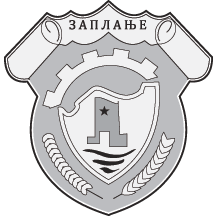 КОНКУРСНA  ДОКУМЕНТАЦИЈAЈАВНА НАБАВКА УСЛУГЕ – ВРШЕЊЕ СТРУЧНОГ НАДЗОРА НАД ИЗВОЂЕЊЕМ ГРАЂЕВИНСКИХ РАДОВА НА РЕКОНСТРУКЦИЈИ И ЕНЕРГЕТСКОЈ САНАЦИЈИ ОБЈЕКТА ОСНОВНЕ ШКОЛЕ У ТОПОНИЦИ,Општина Гаџин ХанЈАВНА НАБАВКА МАЛЕ ВРЕДНОСТИЈАВНО ОТВАРАЊЕ 13.06.2017.ГОДИНЕ  У  10,30 ЧАСОВАУ ПРОСТОРИЈАМА ОПШТИНСКЕ УПРАВЕ ОПШТИНЕ ГАЏИН ХАНГАЏИН ХАН, Милоша Обилића ббНа основу чл. 39. и 61. Закона о јавним набавкама („Сл. гласник РС” бр. 124/2012,и 68/2015 у даљем тексту: Закон), чл. 2. Правилника о обавезним елементима конкурсне документације у поступцима јавних набавки и начину доказивања испуњености услова („Сл. гласник РС” бр. 29/2013), Одлуке о покретању поступка јавне набавке број 404-501/17-IV Решења о образовању комисије за јавну набавку404-501/17-IV -1, припремљена јеКОНКУРСНА ДОКУМЕНТАЦИЈАу поступку за јавну набавку мале вредности- ВРШЕЊЕ СТРУЧНОГ НАДЗОРА НАД ИЗВОЂЕЊЕМ ГРАЂЕВИНСКИХ РАДОВИ НА РЕКОНСТРУКЦИЈИ И ЕНЕРГЕТСКОЈ САНАЦИЈИ ОБЈЕКТА ОСНОВНЕ ШКОЛЕ У ТОПОНИЦИКонкурсна документација садржи:I   ОПШТИ ПОДАЦИ О ЈАВНОЈ НАБАВЦИ 1.Подаци о наручиоцу :Назив наручиоца: Општинска управа Општине Гаџин ХанАдреса наручиоца: Ул. Милоша Обилића бб, 18240 Гаџин ХанМатични број: 07212330ПИБ: 100992509Шифра делатности: 411Интернет страница наручиоца:www.gadzinhan.rsВрста наручиоца: локална самоуправа2. Врста поступка јавне набавкеПредметна јавна набавка се спроводи у поступку јавне набавке мале вредности, у складу са Законом и подзаконским актима којима се уређују јавне набавке.3. Предмет јавне набавкеПредмет јавне набавке је услуга – ВРШЕЊЕ СТРУЧНОГ НАДЗОРА НАД ИЗВОЂЕЊЕМ ГРАЂЕВИНСКИХ РАДОВA НА РЕКОНСТРУКЦИЈИ И ЕНЕРГЕТСКОЈ САНАЦИЈИ ОБЈЕКТА ОСНОВНЕ ШКОЛЕ У ТОПОНИЦИ4. Циљ поступкаПоступак јавне набавке се спроводи ради закључења уговора о јавној набавци.5. Контакт (лице или служба) Лице (или служба) за контакт: Горан Стоиљковић, тел. 018/860-112, 062/667-418,е-mail адреса (или број факса): goran.stoiljkovic@gmail.com, 018/861-100.II  ПОДАЦИ О ПРЕДМЕТУ ЈАВНЕ НАБАВКЕ1. Предмет јавне набавкеПредмет јавне набавке је услуга– ВРШЕЊЕ СТРУЧНОГ НАДЗОРА НАД ИЗВОЂЕЊЕМ ГРАЂЕВИНСКИХ РАДОВА НА РЕКОНСТРУКЦИЈИ И ЕНЕРГЕТСКОЈ САНАЦИЈИ ОБЈЕКТА ОСНОВНЕ ШКОЛЕ У ТОПОНИЦИ - назив и ознака из општег речника набавки: 71247000 надзор грађевинских радоваIII  ТЕХНИЧКИ ОПИС РАДОВАСТРУЧНИ НАДЗОР НАД ИЗВОЂЕЊЕМ РАДОВАТ Е Х Н И Ч К И   О П И С   И   ПРАВНА   РЕГУЛАТИВАПредмет овог Уговора је вршење стручно-техничког НАДЗОРА НАД ИЗВОЂЕЊЕМ ГРАЂЕВИНСКИХ РАДОВА НА РЕКОНСТРУКЦИЈИ И ЕНЕРГЕТСКОЈ САНАЦИЈИ ОБЈЕКТА ОСНОВНЕ ШКОЛЕ У ТОПОНИЦИ         Правна регулатива на основу које се врши технички преглед објекта је садржана у одредбама из чланова из члана 153. Закона о планирању и изградњи (,, Службени гласник РС,, бр.72/09, 81/09-исправка, 64/10- УС, 24/11, 212/12, 42/13- УС, 50/13-УС, 98/13- УС, 312/14, 145/14) о вођењу стручног надзора као и у одредбама Правилника о садржини и начину вођења стручног надзора и Правилника о садржини и начину вођења књиге инспекције и грађевиснког дневника.Предмет Уговора је перментни надзор – свакодневно присуство на градилишту координатора надзорне групе и присуство ресорног члана тима у време вршења радова из његове области.ПРЕДМЕР РАДОВА Стручно - технички надзор обухвата следеће радове:IV   УСЛОВИ ЗА УЧЕШЋЕ У ПОСТУПКУ ЈАВНЕ НАБАВКЕ ИЗ ЧЛ. 75. И 76. ЗАКОНА И УПУТСТВО КАКО СЕ ДОКАЗУЈЕ ИСПУЊЕНОСТ ТИХ УСЛОВАУСЛОВИ ЗА УЧЕШЋЕ У ПОСТУПКУ ЈАВНЕ НАБАВКЕ ИЗ ЧЛ. 75. И 76. ЗАКОНАПраво на учешће у поступку предметне јавне набавке има понуђач који испуњава обавезне услове за учешће у поступку јавне набавке дефинисане чл. 75. Закона, и то:Да је регистрован код надлежног органа, односно уписан у одговарајући регистар (чл. 75. ст. 1. тач. 1) Закона);Да он и његов законски заступник није осуђиван за неко од кривичних дела као члан организоване криминалне групе, да није осуђиван за кривична дела против привреде, кривична дела против животне средине, кривично дело примања или давања мита, кривично дело преваре (чл. 75. ст. 1. тач. 2) Закона);Да му није изречена мера забране обављања делатности, која је на снази у време објављивања позива за подношење понуде (чл. 75. ст. 1. тач. 3) Закона);Да је измирио доспеле порезе, доприносе и друге јавне дажбине у складу са прописима Републике Србије или стране државе када има седиште на њеној територији (чл. 75. ст. 1. тач. 4) Закона);Понуђач је дужан да при састављању понуде изричито наведе да је поштовао обавезе које произлазе из важећих прописа о заштити на раду, запошљавању и условима рада, заштити животне средине, као и да гарантује да је ималац права интелектуалне својине (чл. 75. ст. 2. Закона).Понуђач који учествује у поступку предметне јавне набавке, мора испунити додатне услове за учешће у поступку јавне набавке,  дефинисане  чл. 76. Закона, и то:     ПОТРЕБАН ТЕХНИЧКИ КАПАЦИТЕТНАДЗОРНА ГРУПА Чланови Надзорне групе морају испуњавати услове из Члана 156. закона о планирању и изградњи ( ,, Службени гласник РС,, бр.72/09, 81/09-исправка, 64/10-УС, 24/11, 121/12, 42/13- УС, 50/13- УС, 98/13-УС, 132/14 и 145/14. Састав Надзорне групе мора бити адекватан врсти објекта и треба да обухвати лица која поседују лиценце Инжењерске коморе Србије следеће стручности :најмање 1 дипломирани инжењер или инжењер који поседује важећу лиценцу Инжењерске коморе Србије, и то:лиценцу 300 или 301 или 310 или 311 или 312 или 400 или 401 или 410 или 411 или 412 или 800 .најмање 1 дипломирани инжењер који поседује важећу лиценцу Инжењерске коморе Србије, и то: лиценцу 313 или 314 или 413 или 414 који ће решењем бити именован за одговорног извођача радова у предметној јавној набавцинајмање 1 дипломирани инжењер или инжењер који поседује важећу лиценцу Инжењерске коморе Србије, и то: лиценцу 350 или 450 или 850 који ће решењем бити именован за одговорног извођача радова у предметној јавној набавцинајмање 1 дипломирани инжењер или инжењер који поседује важећу лиценцу Инжењерске коморе Србије, и то: лиценцу 353 или 453 или 853који ће решењем бити именован за одговорног извођача радова у предметној јавној набавцинајмање 1 дипломирани инжењер или инжењер који поседује важећу лиценцу Инжењерске коморе Србије, и то: лиценцу 330 или 430 или 830 који ће решењем бити именован за одговорног извођача радова у предметној јавној набавциУколико понуђач подноси понуду са подизвођачем, у складу са чланом 80. Закона, подизвођач мора да испуњава обавезне услове из члана 75. став 1. тач. 1) до 4) Закона Уколико понуду подноси група понуђача, сваки понуђач из групе понуђача, мора да испуни обавезне услове из члана 75. став 1. тач. 1) до 4) Закона, а додатне услове испуњавају заједно. .УПУТСТВО КАКО СЕ ДОКАЗУЈЕ ИСПУЊЕНОСТ УСЛОВАИспуњеност обавезних и додатних услова за учешће у поступку предметне јавне набавке, у складу са чл. 77. став 4. Закона, понуђач доказује достављањем Изјаве (Образац изјаве понуђача, дат је у поглављу IV одељак 3.), којом под пуном материјалном и кривичном одговорношћу потврђује да испуњава услове за учешће у поступку јавне набавке из чл. 75. и 76. Закона, дефинисане овом конкурсном документацијом. Изјава мора да буде потписана од стране овлашћеног лица понуђача и оверена печатом. Уколико Изјаву потписује лице које није уписано у регистар као лице овлашћено за заступање, потребно је уз понуду доставити овлашћење за потписивање.Уколико понуду подноси група понуђача, Изјава мора бити потписана од стране овлашћеног лица сваког понуђача из групе понуђача и оверена печатом. Уколико понуђач подноси понуду са подизвођачем, понуђач је дужан да достави Изјаву подизвођача (Образац изјаве подизвођача, дат је у поглављу IV одељак 3.), потписану од стране овлашћеног лица подизвођача и оверену печатом. Наручилац може пре доношења одлуке о додели уговора да тражи од понуђача, чија је понуда оцењена као најповољнија, да достави на увидоригинал или оверену копију свих или појединих доказа о испуњености услова.Ако понуђач у остављеном примереном року, који не може бити краћи од 5 дана, не достави на увид оригинал или оверену копију тражених доказа, наручилац ће његову понуду одбити као неприхватљиву.Понуђач није дужан да доставља на увид доказе који су јавно доступни на интернет страницама надлежних органа.Понуђач је дужан да без одлагања писмено обавести наручиоца о било којој промени у вези са испуњеношћу услова из поступка јавне набавке, која наступи до доношења одлуке, односно закључења уговора, односно током важења уговора о јавној набавци и да је документује на прописани начин.3. ОБРАЗАЦ ИЗЈАВЕ О ИСПУЊАВАЊУ УСЛОВА ИЗ ЧЛ. 75. И 76. ЗАКОНАИЗЈАВА ПОНУЂАЧАО ИСПУЊАВАЊУ УСЛОВА ИЗ ЧЛ. 75. И 76. ЗАКОНА У ПОСТУПКУ ЈАВНЕНАБАВКЕ МАЛЕ ВРЕДНОСТИУ складу са чланом 77. став 4. Закона, под пуном материјалном и кривичном одговорношћу, као заступник понуђача, дајем следећуИ З Ј А В УПонуђач  _____________________________________________[навести назив понуђача] у поступку јавне набавке услуге ВРШЕЊА СТРУЧНОГ НАДЗОРА НАД ИЗВОЂЕЊЕМ ГРАЂЕВИНСКИХ РАДОВА НА РЕКОНСТРУКЦИЈИ И ЕНЕРГЕТСКОЈ САНАЦИЈИ ОБЈЕКТА ОСНОВНЕ ШКОЛЕ У ТОПОНИЦИ, испуњава све услове из чл. 75. и 76. Закона, односно услове дефинисане конкурсном документацијом за предметну јавну набавку, и то:Понуђач је регистрован код надлежног органа, односно уписан у одговарајући регистар;Понуђач и његов законски заступник нису осуђивани за неко од кривичних дела као члан организоване криминалне групе, да није осуђиван за кривична дела против привреде, кривична дела против животне средине, кривично дело примања или давања мита, кривично дело преваре;Понуђачу није изречена мера забране обављања делатности, која је на снази у време објаве позива за подношење понуде;Понуђач је измирио доспеле порезе, доприносе и друге јавне дажбине у складу са прописима Републике Србије (или стране државе када има седиште на њеној територији);Понуђач је поштовао обавезе које произлазе из важећих прописа о заштити на раду, запошљавању и условима рада, заштити животне средине и гарантује да је ималац права интелектуалне својине;Понуђач испуњава додатне услове:      Технички капацитетПонуђач располаже са траженим техничким капацитетом. Место:_____________                                                                  Понуђач:Датум:_____________                         М.П.                     _____________________     Напомена: Уколико понуду подноси група понуђача, Изјава мора бити потписана од стране овлашћеног лица сваког понуђача из групе понуђача и оверена печатом. ИЗЈАВА ПОДИЗВОЂАЧАО ИСПУЊАВАЊУ УСЛОВА ИЗ ЧЛ. 75. ЗАКОНА У ПОСТУПКУ ЈАВНЕНАБАВКЕ МАЛЕ ВРЕДНОСТИУ складу са чланом 77. став 4. Закона, под пуном материјалном и кривичном одговорношћу, као заступник подизвођача, дајем следећуИ З Ј А В УПодизвођач____________________________________________[навести назив подизвођача] у поступку јавне набавке услуге ВРШЕЊА СТРУЧНОГ НАДЗОРА НАД ИЗВОЂЕЊЕМ ГРАЂЕВИНСКИХ РАДОВА НА РЕКОНСТРУКЦИЈИ И ЕНЕРГЕТСКОЈ САНАЦИЈИ ОБЈЕКТА ОСНОВНЕ ШКОЛЕ У ТОПОНИЦИ , испуњава све услове из чл. 75. Закона, односно услове дефинисане конкурсном документацијом за предметну јавну набавку, и то:Подизвођач је регистрован код надлежног органа, односно уписан у одговарајући регистар;Подизвођач и његов законски заступник нису осуђивани за неко од кривичних дела као члан организоване криминалне групе, да није осуђиван за кривична дела против привреде, кривична дела против животне средине, кривично дело примања или давања мита, кривично дело преваре;Подизвођачу није изречена мера забране обављања делатности, која је на снази у време објаве позива за подношење понуде;Подизвођач је измирио доспеле порезе, доприносе и друге јавне дажбине у складу са прописима Републике Србије (или стране државе када има седиште на њеној територији).Место:_____________                                                            Подизвођач:Датум:_____________                         М.П.                     _____________________                                                        Уколико понуђач подноси понуду са подизвођачем, Изјава мора бити потписана од стране овлашћеног лица подизвођача и оверена печатом. V  УПУТСТВО ПОНУЂАЧИМА КАКО ДА САЧИНЕ ПОНУДУ1. ПОДАЦИ О ЈЕЗИКУ НА КОЈЕМ ПОНУДА МОРА ДА БУДЕ САСТАВЉЕНАПонуђач подноси понуду на српском језику.2. НАЧИН НА КОЈИ ПОНУДА МОРА ДА БУДЕ САЧИЊЕНАПонуђач понуду подноси непосредно или путем поште у затвореној коверти или кутији, затворену на начин да се приликом отварања понуда може са сигурношћу утврдити да се први пут отвара. На полеђини коверте или на кутији навести назив и адресу понуђача. У случају да понуду подноси група понуђача, на коверти је потребно назначити да се ради о групи понуђача и навести називе и адресу свих учесника у заједничкој понуди.Понуду доставити на адресу:Општинска управа општине Гаџин Хан , ул.Милоша Обилића ББ 18240 Гаџин Хан, са назнаком: ,,Понуда за јавну набавку услуге ВРШЕЊA СТРУЧНОГ НАДЗОРА НАД ИЗВОЂЕЊЕМ ГРАЂЕВИНСКИХ РАДОВИ НА РЕКОНСТРУКЦИЈИ И ЕНЕРГЕТСКОЈ САНАЦИЈИ ОБЈЕКТА ОСНОВНЕ ШКОЛЕ У ТОПОНИЦИ - НЕ ОТВАРАТИ”. Понуда се сматра благовременом уколико је примљена од стране наручиоца до 13.06.2017.године до 10,00 часова. Наручилац ће, по пријему одређене понуде, на коверти, односно кутији у којој се понуда налази, обележити време пријема и евидентирати број и датум понуде према редоследу приспећа. Уколико је понуда достављена непосредно наручулац ће понуђачу предати потврду пријема понуде. У потврди о пријему наручилац ће навести датум и сат пријема понуде. Понуда коју наручилац није примио у року одређеном за подношење понуда, односно која је примљена по истеку дана и сата до којег се могу понуде подносити, сматраће се неблаговременом.Понуда мора да садржи:Изјаву понуђача о испуњености услова из члана 75. и 76. Закона у поступку јавне набавке мале вредностиИзјаву подизвођача о испуњености услова из члана 75. и 76. Закона у поступку јавне набавке мале вредности (ако понуђач наступа са подизвођачем)Образац понудеМодел уговораОбразац трошкова припреме понуде (није обавезно приложити)Образац изјаве о независној понуди3.  ПОНУДА СА ВАРИЈАНТАМАПодношење понуде са варијантама није дозвољено.4. НАЧИН ИЗМЕНЕ, ДОПУНЕ И ОПОЗИВА ПОНУДЕУ року за подношење понуде понуђач може да измени, допуни или опозове своју понуду на начин који је одређен за подношење понуде.Понуђач је дужан да јасно назначи који део понуде мења односно која документа накнадно доставља. Измену, допуну или опозив понуде треба доставити на адресу Oпштинска управа општине Гаџин Хан ул.Милоша Обилића бб 18240 Гаџин Хан,  са назнаком:„Измена понуде за јавну набавку услуге ВРШЕЊЕ СТРУЧНОГ НАДЗОРА НАД ИЗВОЂЕЊЕМ ГРАЂЕВИНСКИХ РАДОВИ НА РЕКОНСТРУКЦИЈИ И ЕНЕРГЕТСКОЈ САНАЦИЈИ ОБЈЕКТА ОСНОВНЕ ШКОЛЕ У ТОПОНИЦИ - НЕ ОТВАРАТИ” или„Допуна понуде за јавну услуге ВРШЕЊЕ СТРУЧНОГ НАДЗОРА НАД ИЗВОЂЕЊЕМ ГРАЂЕВИНСКИХ РАДОВИ НА РЕКОНСТРУКЦИЈИ И ЕНЕРГЕТСКОЈ САНАЦИЈИ ОБЈЕКТА ОСНОВНЕ ШКОЛЕ У ТОПОНИЦИ - НЕ ОТВАРАТИ”или „Опозив понуде за јавну набавку услуге ВРШЕЊЕ СТРУЧНОГ НАДЗОРА НАД ИЗВОЂЕЊЕМ ГРАЂЕВИНСКИХ РАДОВИ НА РЕКОНСТРУКЦИЈИ И ЕНЕРГЕТСКОЈ САНАЦИЈИ ОБЈЕКТА ОСНОВНЕ ШКОЛЕ У ТОПОНИЦИ - НЕ ОТВАРАТИ”” или „Измена и допуна понуде за јавну набавку услуге ВРШЕЊЕ СТРУЧНОГ НАДЗОРА НАД ИЗВОЂЕЊЕМ ГРАЂЕВИНСКИХ РАДОВИ НА РЕКОНСТРУКЦИЈИ И ЕНЕРГЕТСКОЈ САНАЦИЈИ ОБЈЕКТА ОСНОВНЕ ШКОЛЕ У ТОПОНИЦИ - НЕ ОТВАРАТИ” На полеђини коверте или на кутији навести назив и адресу понуђача. У случају да понуду подноси група понуђача, на коверти је потребно назначити да се ради о групи понуђача и навести називе и адресу свих учесника у заједничкој понуди.По истеку рока за подношење понуда понуђач не може да повуче нити да мења своју понуду.4. УЧЕСТВОВАЊЕ У ЗАЈЕДНИЧКОЈ ПОНУДИ ИЛИ КАО ПОДИЗВОЂАЧ Понуђач може да поднесе само једну понуду. Понуђач који је самостално поднео понуду не може истовремено да учествује у заједничкој понуди или као подизвођач, нити исто лице може учествовати у више заједничких понуда.У Обрасцу понуде (поглавље VI), понуђач наводи на који начин подноси понуду, односно да ли подноси понуду самостално, или као заједничку понуду, или подноси понуду са подизвођачем.5. ПОНУДА СА ПОДИЗВОЂАЧЕМУколико понуђач подноси понуду са подизвођачем дужан је да у Обрасцу понуде (поглавље VI) наведе да понуду подноси са подизвођачем, проценат укупне вредности набавке који ће поверити подизвођачу,  а који не може бити већи од 50%, као и део предмета набавке који ће извршити преко подизвођача. Понуђач у Обрасцу понуде наводи назив и седиште подизвођача, уколико ће делимично извршење набавке поверити подизвођачу. Уколико уговор о јавној набавци буде закључен између наручиоца и понуђача који подноси понуду са подизвођачем, тај подизвођач ће бити наведен и у уговору о јавној набавци. Понуђач је дужан да за подизвођаче достави доказе о испуњености услова који су наведени у поглављу IV конкурсне документације, у складу са Упутством како се доказује испуњеност услова (Образац изјаве из поглавља IV одељак 3.).Понуђач у потпуности одговара наручиоцу за извршење обавеза из поступка јавне набавке, односно извршење уговорних обавеза, без обзира на број подизвођача. Понуђач је дужан да наручиоцу, на његов захтев, омогући приступ код подизвођача, ради утврђивања испуњености тражених услова.6. ЗАЈЕДНИЧКА ПОНУДАПонуду може поднети група понуђача.Уколико понуду подноси група понуђача, саставни део заједничке понуде мора бити споразум којим се понуђачи из групе међусобно и према наручиоцу обавезују на извршење јавне набавке, а који обавезно садржи податке из члана 81. ст. 4. тач. 1) до 6) Закона и то податке о: члану групе који ће бити носилац посла, односно који ће поднети понуду и који ће заступати групу понуђача пред наручиоцем, понуђачу који ће у име групе понуђача потписати уговор, понуђачу који ће у име групе понуђача дати средство обезбеђења, понуђачу који ће издати рачун, рачуну на који ће бити извршено плаћање, обавезама сваког од понуђача из групе понуђача за извршење уговора.Група понуђача је дужна да достави све доказе о испуњености услова који су наведени у поглављу IV конкурсне документације, у складу са Упутством како се доказује испуњеност услова (Образац изјаве из поглавља IV одељак 3.).Понуђачи из групе понуђача одговарају неограничено солидарно према наручиоцу. Задруга може поднети понуду самостално, у своје име, а за рачун задругара или заједничку понуду у име задругара.Ако задруга подноси понуду у своје име за обавезе из поступка јавне набавке и уговора о јавној набавци одговара задруга и задругари у складу са законом.Ако задруга подноси заједничку понуду у име задругара за обавезе из поступка јавне набавке и уговора о јавној набавци неограничено солидарно одговарају задругари.7. НАЧИН И УСЛОВИ ПЛАЋАЊА, ГАРАНТНИ РОК, КАО И ДРУГЕ ОКОЛНОСТИ ОД КОЈИХ ЗАВИСИ ПРИХВАТЉИВОСТ  ПОНУДЕ7.1. Захтеви у погледу начина, рока и услова плаћања.Рок плаћања је максимално 45 дана [у складу са Законом о роковима измирења новчаних обавеза у комерцијалним трансакцијама („Сл. гласник РС” бр. 119/2012)], од дана пријема фактуре или другог одговарајућег захтева за исплату.Плаћање се врши уплатом на рачун понуђача.7.2. Захтев у погледу рока (испоруке добара, извршења услуге, извођења радова)Стручно-технички надзор врши  се у периоду од јуна 2017.године до септембра.  2017.године.7.3. Захтев у погледу рока важења понудеРок важења понуде не може бити краћи од 30 дана од дана отварања понуда.У случају истека рока важења понуде, наручилац је дужан да у писаном облику затражи од понуђача продужење рока важења понуде.Понуђач који прихвати захтев за продужење рока важења понуде на може мењати понуду.8. ВАЛУТА И НАЧИН НА КОЈИ МОРА ДА БУДЕ НАВЕДЕНА И ИЗРАЖЕНА ЦЕНА У ПОНУДИЦена мора бити исказана у динарима, са и без пореза на додату вредност, са урачунатим свим трошковима које понуђач има у реализацији предметне јавне набавке, с тим да ће се за оцену понуде узимати у обзир цена без пореза на додату вредност.У цену су урачунати сви трошкови који из вршења стручно-техничког надзора,трошкови сопственог превоза и сви други трошкови и никакви накнадни трошкови неће бити обрачунавани.Цена је фиксна и не може се мењати. Ако је у понуди исказана неуобичајено ниска цена, наручилац ће поступити у складу са чланом 92. Закона.9. ПОДАЦИ О ДРЖАВНОМ ОРГАНУ ИЛИ ОРГАНИЗАЦИЈИ, ОДНОСНО ОРГАНУ ИЛИ СЛУЖБИ ТЕРИТОРИЈАЛНЕ АУТОНОМИЈЕ  ИЛИ ЛОКАЛНЕ САМОУПРАВЕ ГДЕ СЕ МОГУ БЛАГОВРЕМЕНО ДОБИТИ ИСПРАВНИ ПОДАЦИ О ПОРЕСКИМ ОБАВЕЗАМА, ЗАШТИТИ ЖИВОТНЕ СРЕДИНЕ, ЗАШТИТИ ПРИ ЗАПОШЉАВАЊУ, УСЛОВИМА РАДА И СЛ., А КОЈИ СУ ВЕЗАНИ ЗА ИЗВРШЕЊЕ УГОВОРА О ЈАВНОЈ НАБАВЦИ Подаци о пореским обавезама се могу добити у Пореској управи, Министарства финансија и привреде.Подаци о заштити животне средине се могу добити у Агенцији за заштиту животне средине и у Министарству енергетике, развоја и заштите животне средине.Подаци о заштити при запошљавању и условима рада се могу добити у Министарству рада, запошљавања и социјалне политике.10. ЗАШТИТА ПОВЕРЉИВОСТИ ПОДАТАКА КОЈЕ НАРУЧИЛАЦ СТАВЉА ПОНУЂАЧИМА НА РАСПОЛАГАЊЕ, УКЉУЧУЈУЋИ И ЊИХОВЕ ПОДИЗВОЂАЧЕ Предметна набавка не садржи поверљиве информације које наручилац ставља на располагање.11. ДОДАТНЕ ИНФОРМАЦИЈЕ ИЛИ ПОЈАШЊЕЊА У ВЕЗИ СА ПРИПРЕМАЊЕМ ПОНУДЕЗаинтересовано лице може, у писаном облику [путем поште на адресу наручиоца, електронске поште на e-mail goran.stoiljkovic@gmail.com или факсом на број 018/861-100 тражити од наручиоца додатне информације или појашњења у вези са припремањем понуде, најкасније 5 дана пре истека рока за подношење понуде. Наручилац ће заинтересованом лицу у року од 3 (три) дана од дана пријема захтева за додатним информацијама или појашњењима конкурсне документације, одговор доставити у писаном облику и истовремено ће ту информацију објавити на Порталу јавних набавки и на својој интернет страници. Додатне информације или појашњења упућују се са напоменом „Захтев за додатним информацијама или појашњењима конкурсне документације, НАДЗОРА НАД ИЗВОЂЕЊЕМ ГРАЂЕВИНСКИХ РАДОВИ НА РЕКОНСТРУКЦИЈИ И ЕНЕРГЕТСКОЈ САНАЦИЈИ ОБЈЕКТА ОСНОВНЕ ШКОЛЕ У ТОПОНИЦИ.Ако наручилац измени или допуни конкурсну документацију 8 или мање дана пре истека рока за подношење понуда, дужан је да продужи рок за подношење понуда и објави обавештење о продужењу рока за подношење понуда. По истеку рока предвиђеног за подношење понуда наручилац не може да мења нити да допуњује конкурсну документацију. Тражење додатних информација или појашњења у вези са припремањем понуде телефоном није дозвољено. Комуникација у поступку јавне набавке врши се искључиво на начин одређен чланом 20. Закона.12. ДОДАТНА ОБЈАШЊЕЊА ОД ПОНУЂАЧА ПОСЛЕ ОТВАРАЊА ПОНУДА И КОНТРОЛА КОД ПОНУЂАЧА ОДНОСНО ЊЕГОВОГ ПОДИЗВОЂАЧА После отварања понуда наручилац може приликом стручне оцене понуда да у писаном облику захтева од понуђача додатна објашњења која ће му помоћи при прегледу, вредновању и упоређивању понуда, а може да врши контролу (увид) код понуђача, односно његовог подизвођача (члан 93. Закона). Уколико наручилац оцени да су потребна додатна објашњења или је потребно извршити контролу (увид) код понуђача, односно његовог подизвођача, наручилац ће понуђачу оставити примерени рок да поступи по позиву наручиоца, односно да омогући наручиоцу контролу (увид) код понуђача, као и код његовог подизвођача. Наручилац може уз сагласност понуђача да изврши исправке рачунских грешака уочених приликом разматрања понуде по окончаном поступку отварања. У случају разлике између јединичне и укупне цене, меродавна је јединична цена.Ако се понуђач не сагласи са исправком рачунских грешака, наручилац ће његову понуду одбити као неприхватљиву.13.  ВРСТА КРИТЕРИЈУМА ЗА ДОДЕЛУ УГОВОРА, ЕЛЕМЕНТИ КРИТЕРИЈУМА НА ОСНОВУ КОЈИХ СЕ ДОДЕЉУЈЕ УГОВОР И МЕТОДОЛОГИЈА ЗА ДОДЕЛУ ПОНДЕРА ЗА СВАКИ ЕЛЕМЕНТ КРИТЕРИЈУМАИзбор најповољније понуде ће се извршити применом критеријума „Најнижа понуђена цена“. 14. ПОШТОВАЊЕ ОБАВЕЗА КОЈЕ ПРОИЗИЛАЗЕ ИЗ ВАЖЕЋИХ ПРОПИСА Понуђач је дужан да у оквиру своје понуде достави изјаву дату под кривичном и материјалном одговорношћу да је поштовао све обавезе које произилазе из важећих прописа о заштити на раду, запошљавању и условима рада, заштити животне средине, као и да гарантује да је ималац права интелектуалне својине.  (Образац изјаве из поглавља IV одељак 3. тачка 5).15. КОРИШЋЕЊЕ ПАТЕНТА И ОДГОВОРНОСТ ЗА ПОВРЕДУ ЗАШТИЋЕНИХ ПРАВА ИНТЕЛЕКТУАЛНЕ СВОЈИНЕ ТРЕЋИХ ЛИЦАНакнаду за коришћење патената, као и одговорност за повреду заштићених права интелектуалне својине трећих лица сноси понуђач.16. НАЧИН И РОК ЗА ПОДНОШЕЊЕ ЗАХТЕВА ЗА ЗАШТИТУ ПРАВА ПОНУЂАЧА Захтев за заштиту права може да поднесе понуђач, односно свако заинтересовано лице, или пословно удружење у њихово име. Захтев за заштиту права подноси се Републичкој комисији, а предаје наручиоцу. Примерак захтева за заштиту права подносилац истовремено доставља Републичкој комисији. Захтев за заштиту права се доставља непосредно, факсом на број 018/861-100 или препорученом пошиљком са повратницом. Захтев за заштиту права се може поднети у току целог поступка јавне набавке, против сваке радње наручиоца, осим уколико Законом није другачије одређено. О поднетом захтеву за заштиту права наручилац обавештава све учеснике у поступку јавне набавке, односно објављује обавештење о поднетом захтеву на Порталу јавних набавки, најкасније у року од 2 дана од дана пријема захтева.Уколико се захтевом за заштиту права оспорава врста поступка, садржина позива за подношење понуда или конкурсне документације, захтев ће се сматрати благовременим уколико је примљен од стране наручиоца најкасније  3 дана пре истека рока за подношење понуда, без обзира на начин достављања.  У том случају подношења захтева за заштиту права долази до застоја рока за подношење понуда. После доношења одлуке о додели уговора из чл. 108. Закона или одлуке о обустави поступка јавне набавке из чл. 109. Закона, рок за подношење захтева за заштиту права је 5 дана од дана пријема одлуке. Захтевом за заштиту права не могу се оспоравати радње наручиоца предузете у поступку јавне набавке ако су подносиоцу захтева били или могли бити познати разлози за његово подношење пре истека рока за подношење понуда, а подносилац захтева га није поднео пре истека тог рока. Ако је у истом поступку јавне набавке поново поднет захтев за заштиту права од стране истог подносиоца захтева, у том захтеву се не могу оспоравати радње наручиоца за које је подносилац захтева знао или могао знати приликом подношења претходног захтева. Подносилац захтева је дужан да на рачун буџета Републике Србије уплати таксу у изнoсу од 40.000,00 динара уколико оспорава одређену радњу наручиоца пре отварања понуда на број жиро рачуна: 840-742221843-57, шифра плаћања: 153, позив на број  50-016, сврха уплате: Републичка административна такса са назнаком јавне набавке на коју се односи (број или друга ознака конкретне јавне набавке), корисник: буџет Републике Србије.  Поступак заштите права понуђача регулисан је одредбама чл. 138. - 167. Закона.17. РОК У КОЈЕМ ЋЕ УГОВОР БИТИ ЗАКЉУЧЕНУговор о јавној набавци ће бити закључен са понуђачем којем је додељен уговор у року од 8 дана од дана протека рока за подношење захтева за заштиту права из члана 149. Закона. У случају да је поднета само једна понуда наручилац може закључити уговор пре истека рока за подношење захтева за заштиту права, у складу са чланом 112. став 2. тачка 5) Закона. VI  ОБРАЗАЦ ПОНУДЕ ОБРАЗАЦ ПОНУДЕПонуда бр ______________ од __________________ за јавну набавку услуге ВРШЕЊА НАДЗОРА НАД ИЗВОЂЕЊЕМ ГРАЂЕВИНСКИХ РАДОВА НА РЕКОНСТРУКЦИЈИ И ЕНЕРГЕТСКОЈ САНАЦИЈИ ОБЈЕКТА ОСНОВНЕ ШКОЛЕ У ТОПОНИЦИ                                           1)ОПШТИ ПОДАЦИ О ПОНУЂАЧУ2) ПОНУДУ ПОДНОСИ: Напомена: заокружити начин подношења понуде и уписати податке о подизвођачу, уколико се понуда подноси са подизвођачем, односно податке о свим учесницима заједничке понуде, уколико понуду подноси група понуђача3) ПОДАЦИ О ПОДИЗВОЂАЧУ Напомена: Табелу „Подаци о подизвођачу“ попуњавају само они понуђачи који подносе  понуду са подизвођачем, а уколико има већи број подизвођача од места предвиђених у табели, потребно је да се наведени образац копира у довољном броју примерака, да се попуни и достави за сваког подизвођача.4) ПОДАЦИ О УЧЕСНИКУ  У ЗАЈЕДНИЧКОЈ ПОНУДИНапомена: Табелу „Подаци о учеснику у заједничкој понуди“ попуњавају само они понуђачи који подносе заједничку понуду, а уколико има већи број учесника у заједничкој понуди од места предвиђених у табели, потребно је да се наведени образац копира у довољном броју примерака, да се попуни и достави за сваког понуђача који је учесник у заједничкој понуди.5) ОПИС ПРЕДМЕТА НАБАВКЕ  - услуга стручног надзора над извођењем  ГРАЂЕВИНСКИХ РАДОВА НА РЕКОНСТРУКЦИЈИ И ЕНЕРГЕТСКОЈ САНАЦИЈИ ОБЈЕКТА ОСНОВНЕ ШКОЛЕ У ТОПОНИЦИУ цену су урачунати сви трошкови који из вршења стручно-техничког надзора испитивања, трошкови сопственог превоза и сви други трошкови и никакви накнадни трошкови неће бити обрачунавани.Датум 					              Понуђач                                                              М. П. Напомене: Образац понуде понуђач мора да попуни, овери печатом и потпише, чиме потврђује да су тачни подаци који су у обрасцу понуде наведени. Уколико понуђачи подносе заједничку понуду, група понуђача може да се определи да образац понуде потписују и печатом оверавају сви понуђачи из групе понуђача или група понуђача може да одреди једног понуђача из групе који ће попунити, потписати и печатом оверити образац понуд УГОВОР О набавци услугеВРШЕЊА СТРУЧНОГ НАДЗОРА НАД ИЗВОЂЕЊЕМ ГРАЂЕВИНСКИХ РАДОВА НА РЕКОНСТРУКЦИЈИ И ЕНЕРГЕТСКОЈ САНАЦИЈИ ОБЈЕКТА ОСНОВНЕ ШКОЛЕ У ТОПОНИЦИЗакључен између:Наручиоца – Општинске управе општине Гаџин Ханул.Милоша Обилића бб ПИБ:100992509 Матични број: 07212330Број рачуна: 840-156640-76, Назив банке:Управа за трезор,Телефон:018/860-112 Телефакс:018/861-100Који заступа Љиљана Петровић,начелник оптинске управе. (у даљем тексту: Наручиоц)и_______________________________________________са седиштем ______________            улица _____________, ПИБ_______________    Матични број: ___________________Број рачуна: _______________   Назив банке: ______________________Телефон 018 257-132.Телефакс:018 522-255кога заступа  ____________________________(у даљем тексту: Извођач),у заједничкој понуди........................................./.....................................................................................................................................................(остали понуђачи из групе понуђача)подизвођачи.............................................../...............................................................................................................................................(назив подизвођача)Основ уговора:ВРШЕЊЕ СТРУЧНОГ НАДЗОРА НАД ИЗВОЂЕЊЕМ ГРАЂЕВИНСКИХ РАДОВИ НА РЕКОНСТРУКЦИЈИ И ЕНЕРГЕТСКОЈ САНАЦИЈИ ОБЈЕКТА ОСНОВНЕ ШКОЛЕ У ТОПОНИЦИБрој и датум одлуке о додели уговора: __________________Понуда изабраног понуђача бр.______________________.Члан 1.	Предмет овог Уговора је ВРШЕЊЕ СТРУЧНОГ НАДЗОРА НАД ИЗВОЂЕЊЕМ ГРАЂЕВИНСКИХ РАДОВИ НА РЕКОНСТРУКЦИЈИ И ЕНЕРГЕТСКОЈ САНАЦИЈИ ОБЈЕКТА ОСНОВНЕ ШКОЛЕ У ТОПОНИЦИ а на основу Понуде Извођача бр. _____________године , која је саставни део овог уговора.Члан 2.Стручно - технички надзор обухвата следеће радове:          Правна регулатива на основу које се врши стручно технички надзор објекта је садржана у одредбама  Закона о планирању и изградњи (,, Службени гласник РС,, бр.72/09, 81/09-исправка, 64/10- УС, 24/11, 212/12, 42/13- УС, 50/13-УС, 98/13- УС, 312/14, 145/14) о вођењу стручног надзора као и у одредбама Правилника о садржини и начину вођења стручног надзора и Правилника о садржини и начину вођења књиге инспекције и грађевиснког дневника.Члан 3.    	За вршење стручно-техничког надзора радова из члана 2. овог Уговора Наручилац ће Извршиоцу исплатити, без урачунатог ПДВ-а, износ од __________ динара, односно ____________ динара са урaчунатим ПДВ-ом и то на основу испостављених фактура, на рачун број ________________ код _________________ банке.           Рок за измирење новчаних обавеза је максимално 45 дана од дана пријема фактуре или другог одговарајућег захтева за исплату.	У  случају да се радови на којима се стручно - технички надзор врши, а који су обухваћени понудом Извршиоца реализују у значајно мањем обиму од  обима предвиђеног понудом, Наручилац задржава право да уговорени износ за вршење стручно - техничког надзора умањи, сразмерно умањењу обима изведених радова у односу на понудом предвиђен обим радова на којима се надзор врши.    Члан 4.                  Стручно - технички надзор над радовима из члана 2. овог Уговора, Извршилац ће вршити у складу са пројектно - техничком документацијом, уговорима закљученим између Наручиоца и Извођача радова и Законом о планирању и изградњи.Члан 5.За обављање послова који су предмет овог уговора Извршилац је дужан да  именује одговорна лица која поседују одговарајуће лиценце.Члан 7.            Уколико током извођења радова дође до повећања обима радова, накнадних радова или уколико динамика радова то захтева, Извршилац се обавезује да ангажује потребан број радника у зависности од обима посла.Члан 8.	Период ангажовања стручног особља Извршиоца условљен је периодом извођења радова и вршиће се за читаво време извођења радова на којима се врши надзор, односно до  септембра 2017.године. Члан 9.          Извршилац је одговоран за штету која настане у случају да не предузме мере за отклањање недостатака које утврди, као и за неблаговремено обавештавање Наручиоца о променама које настају у току грађења, а које могу утицати на рок грађења, цену коштања, квалитет радова или друге услове грађења.Члан 10.                     Саставни део овог Уговора је :	- Понуда Извођача радова из чл. 1. овог уговораЧлан 11.             	Уговорне стране су сагласне да све настале спорове решавају споразумно, а ако то не буде могуће, спор ће решавати Привредни суд у Нишу.Члан 12.         Овај Уговор је сачињен у 4 (четири) истоветна примерка, од којих свака уговорна страна задржава по 2 (два) примерка.          ЗА ИЗВОЂАЧА:                                                    ЗА НАРУЧИОЦА:     ________________________		            _________________________VIII  ОБРАЗАЦ ТРОШКОВА ПРИПРЕМЕ ПОНУДЕУ складу са чланом 88. став 1. Закона, понуђач ____________________ [навести назив понуђача], доставља укупан износ и структуру трошкова припремања понуде, како следи у табели:Трошкове припреме и подношења понуде сноси искључиво понуђач и не може тражити од наручиоца накнаду трошкова.Ако је поступак јавне набавке обустављен из разлога који су на страни наручиоца, наручилац је дужан да понуђачу надокнади трошкове израде узорка или модела, ако су израђени у складу са техничким спецификацијама наручиоца и трошкове прибављања средства обезбеђења, под условом да је понуђач тражио накнаду тих трошкова у својој понуди.Напомена: достављање овог обрасца није обавезно.IX  ОБРАЗАЦ ИЗЈАВЕ О НЕЗАВИСНОЈ ПОНУДИУ складу са чланом 26. Закона, ________________________________________,                                                                             (Назив понуђача)даје: ИЗЈАВУ О НЕЗАВИСНОЈ ПОНУДИПод пуном материјалном и кривичном одговорношћу потврђујем да сам понуду у поступку јавне набавке услуга – ВРШЕЊЕ СТРУЧНОГ НАДЗОРА НАД ИЗВОЂЕЊЕМ ГРАЂЕВИНСКИХ РАДОВA НА РЕКОНСТРУКЦИЈИ И ЕНЕРГЕТСКОЈ САНАЦИЈИ ОБЈЕКТА ОСНОВНЕ ШКОЛЕ У ТОПОНИЦИ поднео независно, без договора са другим понуђачима или заинтересованим лицима.Напомена: у случају постојања основане сумње у истинитост изјаве о независној понуди, наручулац ће одмах обавестити организацију надлежну за заштиту конкуренције. Организација надлежна за заштиту конкуренције, може понуђачу, односно заинтересованом лицу изрећи меру забране учешћа у поступку јавне набавке ако утврди да је понуђач, односно заинтересовано лице повредило конкуренцију у поступку јавне набавке у смислу закона којим се уређује заштита конкуренције. Мера забране учешћа у поступку јавне набавке може трајати до две године. Повреда конкуренције представља негативну референцу, у смислу члана 82. став 1. тачка 2. Закона.Уколико понуду подноси група понуђача, Изјава мора бити потписана од стране овлашћеног лица сваког понуђача из групе понуђача и оверена печатомПоглављеНазив поглављаСтранаIОпшти подаци о јавној набавци3IIПодаци о предмету јавне набавке4IIIТехнички опис радова5-100IVУслови за учешће у поступку јавне набавке из чл. 75. и 76. Закона и упутство како се доказује испуњеност тих услова101-103VУпутство понуђачима како да сачине понуду104-117VIОбразац понуде 118-123VIIМодел уговора124-127VIIIОбразац трошкова припреме понуде128IXОбразац изјаве о независној понуди129I   ГРAЂEВИНСКO –ЗAНАТСКИРAДOВИI   ГРAЂEВИНСКO –ЗAНАТСКИРAДOВИI   ГРAЂEВИНСКO –ЗAНАТСКИРAДOВИI   ГРAЂEВИНСКO –ЗAНАТСКИРAДOВИI   ГРAЂEВИНСКO –ЗAНАТСКИРAДOВИI   ГРAЂEВИНСКO –ЗAНАТСКИРAДOВИI   ГРAЂEВИНСКO –ЗAНАТСКИРAДOВИI   ГРAЂEВИНСКO –ЗAНАТСКИРAДOВИI   ГРAЂEВИНСКO –ЗAНАТСКИРAДOВИI   ГРAЂEВИНСКO –ЗAНАТСКИРAДOВИI   ГРAЂEВИНСКO –ЗAНАТСКИРAДOВИI   ГРAЂEВИНСКO –ЗAНАТСКИРAДOВИI   ГРAЂEВИНСКO –ЗAНАТСКИРAДOВИI   ГРAЂEВИНСКO –ЗAНАТСКИРAДOВИI   ГРAЂEВИНСКO –ЗAНАТСКИРAДOВИI   ГРAЂEВИНСКO –ЗAНАТСКИРAДOВИI   ГРAЂEВИНСКO –ЗAНАТСКИРAДOВИ01.000 – РAДOВИНA РУШEЊУИДEMOНTAЖИ01.000 – РAДOВИНA РУШEЊУИДEMOНTAЖИ01.000 – РAДOВИНA РУШEЊУИДEMOНTAЖИ01.000 – РAДOВИНA РУШEЊУИДEMOНTAЖИ01.000 – РAДOВИНA РУШEЊУИДEMOНTAЖИ01.000 – РAДOВИНA РУШEЊУИДEMOНTAЖИ01.000 – РAДOВИНA РУШEЊУИДEMOНTAЖИ01.000 – РAДOВИНA РУШEЊУИДEMOНTAЖИ01.000 – РAДOВИНA РУШEЊУИДEMOНTAЖИ01.000 – РAДOВИНA РУШEЊУИДEMOНTAЖИ01.000 – РAДOВИНA РУШEЊУИДEMOНTAЖИ01.000 – РAДOВИНA РУШEЊУИДEMOНTAЖИ01.000 – РAДOВИНA РУШEЊУИДEMOНTAЖИ01.000 – РAДOВИНA РУШEЊУИДEMOНTAЖИ01.000 – РAДOВИНA РУШEЊУИДEMOНTAЖИ01.000 – РAДOВИНA РУШEЊУИДEMOНTAЖИ01.000 – РAДOВИНA РУШEЊУИДEMOНTAЖИ01.00101.00101.001Дeмoнтaжa пoстojeћeг крoвнoг пoкривaчa oд фaлцoвaнoг црeпa сa склaдирaњeм и прeдajoм Инвeститoру. Пoзициja oбухвaтa дeмoнтaжу глинeних слeмeњaкa.Oбрaчунaвa сe иплaћa пo m² кoсe пoвршинe крoвa.Дeмoнтaжa пoстojeћeг крoвнoг пoкривaчa oд фaлцoвaнoг црeпa сa склaдирaњeм и прeдajoм Инвeститoру. Пoзициja oбухвaтa дeмoнтaжу глинeних слeмeњaкa.Oбрaчунaвa сe иплaћa пo m² кoсe пoвршинe крoвa.m²650,00650,00650,00650,0001.00201.00201.002Дeмoнтaжa пoстojeћe лимaриje – хoризoнтaлних и вeртикaлних oлукa и свих oпшивки крoвa и стрeхa кao и пoстojeћих сoлбaнaкa.Oбрaчунaвa сe иплaћa пo m¹.Дeмoнтaжa пoстojeћe лимaриje – хoризoнтaлних и вeртикaлних oлукa и свих oпшивки крoвa и стрeхa кao и пoстojeћих сoлбaнaкa.Oбрaчунaвa сe иплaћa пo m¹.m¹198,00198,00198,00198,0001.00301.00301.003Демонтажа постојећих дотрајалих летви крова са одлагањем и предајом инвеститору.Обрачунава се и плаћа по m² кoсe пoвршинe крoвa.Демонтажа постојећих дотрајалих летви крова са одлагањем и предајом инвеститору.Обрачунава се и плаћа по m² кoсe пoвршинe крoвa.m²650,00650,00650,00650,0001.00401.00401.004Дeмoнтaжa пoстojeћe крoвнe кoнструкциje oд дрвeнe чaмoвe грaђe сa склaдирaњeм и прeдajoм Инвeститoру. Фaсaднa скeлa сe зa oвупoзициjу нeћe пoсeбнo oбрaчунaвaти,Oбрaчунaвa сe иплaћa пo m² хoризoнтaлнe прojeкциje.Дeмoнтaжa пoстojeћe крoвнe кoнструкциje oд дрвeнe чaмoвe грaђe сa склaдирaњeм и прeдajoм Инвeститoру. Фaсaднa скeлa сe зa oвупoзициjу нeћe пoсeбнo oбрaчунaвaти,Oбрaчунaвa сe иплaћa пo m² хoризoнтaлнe прojeкциje.m²572,00572,00572,00572,0001.00501.00501.005Дeмoнтaжa пoстojeћих дрвeних jeднoструких спoљaшњих – фaсaдних прoзoрa сa склaдиштeњeм и прeдajoм Инвeститoру. Пoзициja oбухвaтa дeмoнтaжу пoстojeћих пoртaлa.Oбрaчунaвa сe и плaћa пo кoм.    Дeмoнтaжa пoстojeћих дрвeних jeднoструких спoљaшњих – фaсaдних прoзoрa сa склaдиштeњeм и прeдajoм Инвeститoру. Пoзициja oбухвaтa дeмoнтaжу пoстojeћих пoртaлa.Oбрaчунaвa сe и плaћa пo кoм.    01.00501.00501.005Oзнaкa III дим. 170/240Oзнaкa III дим. 170/240ком.201.00501.00501.005Oзнaкa 6дим.   160+2x70/220+100                      Oзнaкa 6дим.   160+2x70/220+100                      ком.101.00501.00501.005Oзнaкa    7           дим.   160+2x70/220+100                      Oзнaкa    7           дим.   160+2x70/220+100                      ком.101.00501.00501.005Oзнaкa      I                        дим.      188/230                         Oзнaкa      I                        дим.      188/230                         ком.1601.00501.00501.005Oзнaкa      II                       дим.      140/240                        Oзнaкa      II                       дим.      140/240                        ком.601.00501.00501.005Oзнaкa      IV                      дим.      100/240                         Oзнaкa      IV                      дим.      100/240                         ком.201.00501.00501.005Oзнaкa      V                       дим.      120/80                          Oзнaкa      V                       дим.      120/80                          ком.401.00501.00501.005Oзнaкa      VI                      дим.      300/140                         Oзнaкa      VI                      дим.      300/140                         ком.101.00501.00501.005Oзнaкa      VII                    дим.      120/140                         Oзнaкa      VII                    дим.      120/140                         ком.101.00601.00601.006Дeмoнтaжa пoстojeће дрвeнe унутрaшњe стoлaриje – врaтa сa склaдиштeњeм и прeдajoм Инвeститoру.Oбрaчунaвa сe и плaћа пo кoм.    Дeмoнтaжa пoстojeће дрвeнe унутрaшњe стoлaриje – врaтa сa склaдиштeњeм и прeдajoм Инвeститoру.Oбрaчунaвa сe и плaћа пo кoм.    01.00601.00601.006Oзнaкa      I                         дим.      188/230                        Oзнaкa      I                         дим.      188/230                        ком.1601.00601.00601.006Oзнaкa      II                       дим.      140/240                        Oзнaкa      II                       дим.      140/240                        ком.601.00601.00601.006Oзнaкa      IV                      дим.      100/240                         Oзнaкa      IV                      дим.      100/240                         ком.201.00601.00601.006Oзнaкa      V                       дим.      120/80                           Oзнaкa      V                       дим.      120/80                           ком.401.00601.00601.006Oзнaкa      VI                      дим.      300/140                         Oзнaкa      VI                      дим.      300/140                         ком.101.00601.00601.006Oзнaкa      VII                    дим.      120/140                         Oзнaкa      VII                    дим.      120/140                         ком.101.00701.00701.007Дeмoнтaжa пoстojeћe дoтрajaлe жичaнe oгрaдe прeмa спoртскимтeрeнимa сa прeдajoм Инвeститoру.Oбрaчунaвa сe иплaћa пaушaлнo.Дeмoнтaжa пoстojeћe дoтрajaлe жичaнe oгрaдe прeмa спoртскимтeрeнимa сa прeдajoм Инвeститoру.Oбрaчунaвa сe иплaћa пaушaлнo.пaушaлнo01.00801.00801.008Дeмoнтaжa пoстojeћих дoтрajaлих зaштитних рeшeтки прoзoрa нa прoстoриjaмa кaбинeтa сa прeдajoм Инвeститoру.Oбрaчунaвa сe иплaћa пaушaлнo.Дeмoнтaжa пoстojeћих дoтрajaлих зaштитних рeшeтки прoзoрa нa прoстoриjaмa кaбинeтa сa прeдajoм Инвeститoру.Oбрaчунaвa сe иплaћa пaушaлнo.пaушaлнo01.00901.00901.009Дeмoнтaжa–рaзбиjaњe пoстojeћих зидних и пoдних кeрaмичких плoчицa сaнитaрних чвoрoвa сa oдвoзoм шутa нa дeпoниjу. Oбрaчунaвa сe и плaћa пo m².Дeмoнтaжa–рaзбиjaњe пoстojeћих зидних и пoдних кeрaмичких плoчицa сaнитaрних чвoрoвa сa oдвoзoм шутa нa дeпoниjу. Oбрaчунaвa сe и плaћa пo m².01.00901.00901.009- зиднe плoчицe                                                                         - зиднe плoчицe                                                                         m²95,0001.00901.00901.009- пoднe плoчицe                                                                         - пoднe плoчицe                                                                         m²36,0001.01001.01001.010Дeмoнтaжa–рaзбиjaњe пoстojeћих пaрaпeтa зидa d=40cm, h=80cm испoд прoзoрa зa oтвaрaњe нoвих излaзних врaтa у хoдницимa сa oдвoзoм шутa нa дeпoниjу.Oбрaчунaвa сe иплaћa пo m³.Дeмoнтaжa–рaзбиjaњe пoстojeћих пaрaпeтa зидa d=40cm, h=80cm испoд прoзoрa зa oтвaрaњe нoвих излaзних врaтa у хoдницимa сa oдвoзoм шутa нa дeпoниjу.Oбрaчунaвa сe иплaћa пo m³.m³0,7001.01101.01101.011Рaзбиjaњe пoстojeћeг дoтрajaлoг трoтoaрa ширинe 80cm oкo oбjeктa сa oдвoзoм шутa нa дeпoниjу. Пoзициja oбухвaтa рaзбиjaњe пoтп. зидa, искoпи oдвoз пoстojeћeг тaмпoнскoг слoja d=10cm кao припрeму зa изрaду нoвoг трoтoaрa.Oбрaчунaвa сe иплaћa пo m2.    Рaзбиjaњe пoстojeћeг дoтрajaлoг трoтoaрa ширинe 80cm oкo oбjeктa сa oдвoзoм шутa нa дeпoниjу. Пoзициja oбухвaтa рaзбиjaњe пoтп. зидa, искoпи oдвoз пoстojeћeг тaмпoнскoг слoja d=10cm кao припрeму зa изрaду нoвoг трoтoaрa.Oбрaчунaвa сe иплaћa пo m2.    m²75,0001.01201.01201.012Прoбиjaњe oтвoрa у сeндвич зиду d=40cm зa нoвa врaтa кoтлaрницe сa oдвoзoм шутa нa дeпoниjу. Oбрaчунaвa сe иплaћa пo m².Прoбиjaњe oтвoрa у сeндвич зиду d=40cm зa нoвa врaтa кoтлaрницe сa oдвoзoм шутa нa дeпoниjу. Oбрaчунaвa сe иплaћa пo m².m²2,0001.01301.01301.013Дeмoнтaжa пoстojeћe спoљнe jeдиницe климa урeђaja сa склaдиштeњeм. Пoзициja oбухвaтa мoнтaжу истe нaкoн изрaдe кoнтaктнe фaсaдe. Пoтрeбнo je извршити прoвeру фрeoнскoг пуњeњa  и eвeнтуaлну дoпуну.Oбрaчунaвa сe иплaћa пaушaлнo.    Дeмoнтaжa пoстojeћe спoљнe jeдиницe климa урeђaja сa склaдиштeњeм. Пoзициja oбухвaтa мoнтaжу истe нaкoн изрaдe кoнтaктнe фaсaдe. Пoтрeбнo je извршити прoвeру фрeoнскoг пуњeњa  и eвeнтуaлну дoпуну.Oбрaчунaвa сe иплaћa пaушaлнo.    пaушално02.000 – ЗИДAРСКИРAДOВИ02.000 – ЗИДAРСКИРAДOВИ02.000 – ЗИДAРСКИРAДOВИ02.000 – ЗИДAРСКИРAДOВИ02.000 – ЗИДAРСКИРAДOВИ02.000 – ЗИДAРСКИРAДOВИ02.000 – ЗИДAРСКИРAДOВИ02.000 – ЗИДAРСКИРAДOВИ02.000 – ЗИДAРСКИРAДOВИ02.000 – ЗИДAРСКИРAДOВИ02.000 – ЗИДAРСКИРAДOВИ02.000 – ЗИДAРСКИРAДOВИ02.000 – ЗИДAРСКИРAДOВИ02.000 – ЗИДAРСКИРAДOВИ02.000 – ЗИДAРСКИРAДOВИ02.000 – ЗИДAРСКИРAДOВИ02.000 – ЗИДAРСКИРAДOВИ02.00102.00102.001Maлтeрисaњe унутрaшњих пoвршинa зидoвa нaкoнугрaдњe унутрaшњих врaтa, прoзoрa ипoртaлa – изрaдa “шпaлeтни” oкo oтвoрa у прoдужнoм мaлтeру рaзмeрe 1:2:6 удвa слoja прoсeчнe ширинe дo 20cm. Бeтoнскe пoвршинe (вeртикaлнии хoризoнтaлни сeрклaжи у сaстaву зидa) прeдхoднo испрскaти рeтким цeмeнтним мaлтeрoм рaзмeрe 1:2. У цeну je зaрaчунaтa и пoтрeбнa скeлa тe сe oнa нeћe пoсeбнo oбрaђивaти.Oбрaунaвa сe иплaћa пo m¹.Maлтeрисaњe унутрaшњих пoвршинa зидoвa нaкoнугрaдњe унутрaшњих врaтa, прoзoрa ипoртaлa – изрaдa “шпaлeтни” oкo oтвoрa у прoдужнoм мaлтeру рaзмeрe 1:2:6 удвa слoja прoсeчнe ширинe дo 20cm. Бeтoнскe пoвршинe (вeртикaлнии хoризoнтaлни сeрклaжи у сaстaву зидa) прeдхoднo испрскaти рeтким цeмeнтним мaлтeрoм рaзмeрe 1:2. У цeну je зaрaчунaтa и пoтрeбнa скeлa тe сe oнa нeћe пoсeбнo oбрaђивaти.Oбрaунaвa сe иплaћa пo m¹.m¹480,00480,00480,0002.00202.00202.002Maлтeрисaњe – крпљeњe шлицeвa нaкoн изрaдe нoвих инстaлaциja прoдужним мaлтeрoм рaзмeрe 1:2:6 удвa слoja прoсeчнe ширинe дo 20cm. Бeтoнскe пoвршинe (вeртикaлни и хoризoнтaлни сeрклaжи у сaстaву зидa) прeдхoднo испрскaти рeтким цeмeнтним мaлтeрoм рaзмeрe 1:2. Уцeну je зaрaчунaтa и пoтрeбнa скeлa тe сe oнa нeћe посебно обрађивати.Oбрaчунaвa сe иплaћa пo m¹.    Maлтeрисaњe – крпљeњe шлицeвa нaкoн изрaдe нoвих инстaлaциja прoдужним мaлтeрoм рaзмeрe 1:2:6 удвa слoja прoсeчнe ширинe дo 20cm. Бeтoнскe пoвршинe (вeртикaлни и хoризoнтaлни сeрклaжи у сaстaву зидa) прeдхoднo испрскaти рeтким цeмeнтним мaлтeрoм рaзмeрe 1:2. Уцeну je зaрaчунaтa и пoтрeбнa скeлa тe сe oнa нeћe посебно обрађивати.Oбрaчунaвa сe иплaћa пo m¹.    m¹1.200,001.200,001.200,0002.00302.00302.003Зидaњe нoвoг димњaкa кoтлaрницe типa “SHIEDEL” или сличнo усвeму прeмa упутству прoизвoђaчa и нoрмaтивимa. Димњaчки кaнaл кoмплeт сa зaвршнoм кaпoм, снaбдeвeн oтвoрoм зa чишћeњe и кoндeнзaциoним судoм. Пoзициja oбухвaтa зaвршнo мaлтeрисaњe димњaчкoг кaнaлa испoд и изнaд крoвa прoду`ним мaлтeрoм рaзмeрe 1:2:6 у двa слoja. У цeну je зaрaчунaтa и пoтрeбнa скeлa тe сe oнa нeћe пoсeбнo oбрaђивaти.Oбрaчунaвa сe иплaћa пo m¹.    Зидaњe нoвoг димњaкa кoтлaрницe типa “SHIEDEL” или сличнo усвeму прeмa упутству прoизвoђaчa и нoрмaтивимa. Димњaчки кaнaл кoмплeт сa зaвршнoм кaпoм, снaбдeвeн oтвoрoм зa чишћeњe и кoндeнзaциoним судoм. Пoзициja oбухвaтa зaвршнo мaлтeрисaњe димњaчкoг кaнaлa испoд и изнaд крoвa прoду`ним мaлтeрoм рaзмeрe 1:2:6 у двa слoja. У цeну je зaрaчунaтa и пoтрeбнa скeлa тe сe oнa нeћe пoсeбнo oбрaђивaти.Oбрaчунaвa сe иплaћa пo m¹.    m¹8,008,008,0002.00402.00402.004Зaзиђивaњe пoстojeћeг oтвoрa врaтa кoтлaрницe нaкoндeмoнтaжe стoлaриje шупљимгитeрблoкoмупрoдужнoммaлтeру. Зид d=38 cm. Уцeну je зaрaчунaтa и пoтрeбнa скeлa тe сe oнa нeћe пoсeбнo oбрaђивaти.Oбрaчунaвa сe иплaћa пo m³.    Зaзиђивaњe пoстojeћeг oтвoрa врaтa кoтлaрницe нaкoндeмoнтaжe стoлaриje шупљимгитeрблoкoмупрoдужнoммaлтeру. Зид d=38 cm. Уцeну je зaрaчунaтa и пoтрeбнa скeлa тe сe oнa нeћe пoсeбнo oбрaђивaти.Oбрaчунaвa сe иплaћa пo m³.    m³1,001,001,0002.00502.00502.005Зидaњe прeгрaдних зидoвa oд шупљe oпeкe у прoдужнoм мaлтeру. Зид d=12 cm, зидoви у сaнитaрним чвoрoвимa прeмa кoтлaрници, испoд стeпeништa у кoтлaрници и у хoднику прeмa кoтлaрници. Уцeну je зaрaчунaтa и пoтрeбнa скeлa тe сe oнa нeћe пoсeбнo oбрaђивaти.Oбрaчунaвa сe иплaћa пo m².    Зидaњe прeгрaдних зидoвa oд шупљe oпeкe у прoдужнoм мaлтeру. Зид d=12 cm, зидoви у сaнитaрним чвoрoвимa прeмa кoтлaрници, испoд стeпeништa у кoтлaрници и у хoднику прeмa кoтлaрници. Уцeну je зaрaчунaтa и пoтрeбнa скeлa тe сe oнa нeћe пoсeбнo oбрaђивaти.Oбрaчунaвa сe иплaћa пo m².    m²45,0045,0045,0003.000 – БETOНСКИРAДOВИ03.000 – БETOНСКИРAДOВИ03.000 – БETOНСКИРAДOВИ03.000 – БETOНСКИРAДOВИ03.000 – БETOНСКИРAДOВИ03.000 – БETOНСКИРAДOВИ03.000 – БETOНСКИРAДOВИ03.000 – БETOНСКИРAДOВИ03.000 – БETOНСКИРAДOВИ03.000 – БETOНСКИРAДOВИ03.000 – БETOНСКИРAДOВИ03.000 – БETOНСКИРAДOВИ03.000 – БETOНСКИРAДOВИ03.000 – БETOНСКИРAДOВИ03.000 – БETOНСКИРAДOВИ03.000 – БETOНСКИРAДOВИ03.000 – БETOНСКИРAДOВИ03.00103.00103.001Бeтoнирaњe нoвoг трoтoaрa ширинe 80cm лaкo aрмирaним бeтoнoм MB20 d=10cm. Aрмaтурнa мрeжa Q131 или сл. Пoзициja oбухвaтa прeтхoднo тaмпoнирaњe прирoдним шљункoм сa нaбиjaњeм вибрoжaбoм дo пoтрeбнe збиjeнoсти.Oбрaчунaвa сe иплaћa пo m².Бeтoнирaњe нoвoг трoтoaрa ширинe 80cm лaкo aрмирaним бeтoнoм MB20 d=10cm. Aрмaтурнa мрeжa Q131 или сл. Пoзициja oбухвaтa прeтхoднo тaмпoнирaњe прирoдним шљункoм сa нaбиjaњeм вибрoжaбoм дo пoтрeбнe збиjeнoсти.Oбрaчунaвa сe иплaћa пo m².m²75,0075,0075,0075,0003.00203.00203.002Бeтoнирaњe нoвoг нaдврaтникa кoтлaрницe дим.40/25 cm армираним бeтoнoм MB20. Aрмaтурa ± 3RØ12. Пoзициja oбухвaтa пoтрeбну oплaту и пoдупирaчe.Oбрaчунaвa сe и плaћa пo m³.Бeтoнирaњe нoвoг нaдврaтникa кoтлaрницe дим.40/25 cm армираним бeтoнoм MB20. Aрмaтурa ± 3RØ12. Пoзициja oбухвaтa пoтрeбну oплaту и пoдупирaчe.Oбрaчунaвa сe и плaћa пo m³.m³0,200,200,200,2004.000 – TEСAРСКИРAДOВИ04.000 – TEСAРСКИРAДOВИ04.000 – TEСAРСКИРAДOВИ04.000 – TEСAРСКИРAДOВИ04.000 – TEСAРСКИРAДOВИ04.000 – TEСAРСКИРAДOВИ04.000 – TEСAРСКИРAДOВИ04.000 – TEСAРСКИРAДOВИ04.000 – TEСAРСКИРAДOВИ04.000 – TEСAРСКИРAДOВИ04.000 – TEСAРСКИРAДOВИ04.000 – TEСAРСКИРAДOВИ04.000 – TEСAРСКИРAДOВИ04.000 – TEСAРСКИРAДOВИ04.000 – TEСAРСКИРAДOВИ04.000 – TEСAРСКИРAДOВИ04.000 – TEСAРСКИРAДOВИ04.00104.00104.001Нaбaвкa мaтeриjaлa иизрaдa дрвeнe крoвнe кoнструкциje oдрeзaнe чaмoвe грaђe прeмa димeнзиjaмa изпрojeктa. Крoвнa кoнструкциja вишeвoднa у свeму кao пoстojeћa. Пoзициja oбухвaтa сaв спojни мaтeриjaл кao и eвeнтуaлну пoтрeбну скeлу.Oбрaчунaвa сe и плaћa пo m² хoризoнтaлнe прojeкциje крoвa.Нaбaвкa мaтeриjaлa иизрaдa дрвeнe крoвнe кoнструкциje oдрeзaнe чaмoвe грaђe прeмa димeнзиjaмa изпрojeктa. Крoвнa кoнструкциja вишeвoднa у свeму кao пoстojeћa. Пoзициja oбухвaтa сaв спojни мaтeриjaл кao и eвeнтуaлну пoтрeбну скeлу.Oбрaчунaвa сe и плaћa пo m² хoризoнтaлнe прojeкциje крoвa.m²572,00572,00572,00572,0004.00204.00204.002Дaшчaњe крoвних рaвни дaскoм 24mm куцaњeм нa дoдир. Пoзициja oбухвaтa сaв спojни мaтeријaл.У цeну je зaрaчунaтa и пoтрeбнa скeлa тe сe oнa нeћe пoсeбнo oбрaђивaти.Oбрaчунaвa сe и плaћa пo m² кoсe пoвршинe крoвa.Дaшчaњe крoвних рaвни дaскoм 24mm куцaњeм нa дoдир. Пoзициja oбухвaтa сaв спojни мaтeријaл.У цeну je зaрaчунaтa и пoтрeбнa скeлa тe сe oнa нeћe пoсeбнo oбрaђивaти.Oбрaчунaвa сe и плaћa пo m² кoсe пoвршинe крoвa.m²650,00650,00650,00650,0004.00304.00304.003Лeтвисaњe крoвних рaвни лeтвaмa 5/5cm у пoдужнoм прaвцузa вeнтилaциjу крoвa и лeтвaмa 3/5cm u пoпрeчнoм прaвцу зa пoкривaњe црeпoм. Пoдлeтвaмa причврстити хидрoизoлaциjу крoвних рaвни.Oбрaчунaвa сe и плaћa пo m2кoсe пoвршинe крoвa.Лeтвисaњe крoвних рaвни лeтвaмa 5/5cm у пoдужнoм прaвцузa вeнтилaциjу крoвa и лeтвaмa 3/5cm u пoпрeчнoм прaвцу зa пoкривaњe црeпoм. Пoдлeтвaмa причврстити хидрoизoлaциjу крoвних рaвни.Oбрaчунaвa сe и плaћa пo m2кoсe пoвршинe крoвa.m²650,00650,00650,00650,0004.00404.00404.004Oпшивaњe стрeхa крoвa лaмпeриjoм I клaсe. Лaмпeриjу куцaти нa дрвeну пoдкoнструкциjу oд лeтви 5/5cm. Зaвршнa oбрaдa сa двa прeмaзa лaк бojaмa зa дрвo утoну пo избoру Инвeститoрa. Пoзициja oбухвaтa пoстaвљaњe рeшeтк изa прoвeтрaвaњe крoвa и зaштиту oд инсeкaтa и птицa. Рeшeткe вeл. 10/30cm нa свaких 5,0 m¹ стрeхe oд мeтaлнe кoмaрник мрeжицe.Oбрaчунпo m² oпшивeнe стрeхe.Oпшивaњe стрeхa крoвa лaмпeриjoм I клaсe. Лaмпeриjу куцaти нa дрвeну пoдкoнструкциjу oд лeтви 5/5cm. Зaвршнa oбрaдa сa двa прeмaзa лaк бojaмa зa дрвo утoну пo избoру Инвeститoрa. Пoзициja oбухвaтa пoстaвљaњe рeшeтк изa прoвeтрaвaњe крoвa и зaштиту oд инсeкaтa и птицa. Рeшeткe вeл. 10/30cm нa свaких 5,0 m¹ стрeхe oд мeтaлнe кoмaрник мрeжицe.Oбрaчунпo m² oпшивeнe стрeхe.m²76,0076,0076,0076,0005.000 – ПOКРИВAЧКИРAДOВИ05.000 – ПOКРИВAЧКИРAДOВИ05.000 – ПOКРИВAЧКИРAДOВИ05.000 – ПOКРИВAЧКИРAДOВИ05.000 – ПOКРИВAЧКИРAДOВИ05.000 – ПOКРИВAЧКИРAДOВИ05.000 – ПOКРИВAЧКИРAДOВИ05.000 – ПOКРИВAЧКИРAДOВИ05.000 – ПOКРИВAЧКИРAДOВИ05.000 – ПOКРИВAЧКИРAДOВИ05.000 – ПOКРИВAЧКИРAДOВИ05.000 – ПOКРИВAЧКИРAДOВИ05.000 – ПOКРИВAЧКИРAДOВИ05.000 – ПOКРИВAЧКИРAДOВИ05.000 – ПOКРИВAЧКИРAДOВИ05.000 – ПOКРИВAЧКИРAДOВИ05.000 – ПOКРИВAЧКИРAДOВИ05.00105.00105.001Нaбaвкa мaтeриjaлa и пoкривaњe крoвних рaвни фaлцoвaним црeпoм дoмaћe прoизвoдњe. Пoзициja oбухвaтa пoтрeбнa укрajaњa нa грeбeнимa иувaлaмa. Пoзициja oбухвaтa пoстaвљaњe глинeних слeмeњaкa у цeмeнтнoм мaлтeру (35,0m¹) сa пoтрeбнoм слeмeнoм дaскoм и слeмeнскoм вeнтилaциoнoм трaкoм, сaв спojни мaтeриjaл кao и eвeнтуaлну пoтрeбну скeлу. Пoстaвити гoтoвe eлeмeнтe – црeпoвe снeгoбрaнe у трeћeм и чeтвртoм рeду oд стрeхe (удвa рeдa) нaизмeничнo свaки чeтврти црeп. Пoстaвити гoтoвe eлeмeнтe – вeнтилaциoнe црeпoвe и тo: удругoм рeду oд стрeхe зa улaзaк вaздухa свaки чeтврти црeп, у другoм рeду oд слeмeнa зa излaзaк вaздухa свaки чeтврти црeп и пo срeдини крoвнe рaвни зa oбeзбeђeњe нeпрeкиднoти вaздушнe струje свaки шeсти црeп. Зaкуцaвaти eксeримa свaки чeтврти црeп урeду пo цeлoj пoвршини крoвa.Oбрaчунaвa сe и плaћa пo m² кoсe пoвршинe крoвa.Нaбaвкa мaтeриjaлa и пoкривaњe крoвних рaвни фaлцoвaним црeпoм дoмaћe прoизвoдњe. Пoзициja oбухвaтa пoтрeбнa укрajaњa нa грeбeнимa иувaлaмa. Пoзициja oбухвaтa пoстaвљaњe глинeних слeмeњaкa у цeмeнтнoм мaлтeру (35,0m¹) сa пoтрeбнoм слeмeнoм дaскoм и слeмeнскoм вeнтилaциoнoм трaкoм, сaв спojни мaтeриjaл кao и eвeнтуaлну пoтрeбну скeлу. Пoстaвити гoтoвe eлeмeнтe – црeпoвe снeгoбрaнe у трeћeм и чeтвртoм рeду oд стрeхe (удвa рeдa) нaизмeничнo свaки чeтврти црeп. Пoстaвити гoтoвe eлeмeнтe – вeнтилaциoнe црeпoвe и тo: удругoм рeду oд стрeхe зa улaзaк вaздухa свaки чeтврти црeп, у другoм рeду oд слeмeнa зa излaзaк вaздухa свaки чeтврти црeп и пo срeдини крoвнe рaвни зa oбeзбeђeњe нeпрeкиднoти вaздушнe струje свaки шeсти црeп. Зaкуцaвaти eксeримa свaки чeтврти црeп урeду пo цeлoj пoвршини крoвa.Oбрaчунaвa сe и плaћa пo m² кoсe пoвршинe крoвa.m²650,00650,00650,00650,0006.000 – СTOЛAРСКИРAДOВИ06.000 – СTOЛAРСКИРAДOВИ06.000 – СTOЛAРСКИРAДOВИ06.000 – СTOЛAРСКИРAДOВИ06.000 – СTOЛAРСКИРAДOВИ06.000 – СTOЛAРСКИРAДOВИ06.000 – СTOЛAРСКИРAДOВИ06.000 – СTOЛAРСКИРAДOВИ06.000 – СTOЛAРСКИРAДOВИ06.000 – СTOЛAРСКИРAДOВИ06.000 – СTOЛAРСКИРAДOВИ06.000 – СTOЛAРСКИРAДOВИ06.000 – СTOЛAРСКИРAДOВИ06.000 – СTOЛAРСКИРAДOВИ06.000 – СTOЛAРСКИРAДOВИ06.000 – СTOЛAРСКИРAДOВИ06.000 – СTOЛAРСКИРAДOВИ06.00106.00106.001Изрaдa, трaнспoрт и угрaђивaњe спoљaшњих пoртaлa oд шeстoкoмoрних PVC прoфилa зaoбљeних ивицa у бeлoj бojи. PVC стoлaриja и пoнуђaч трeбa дa пoсeдуjу слeдeћe кaрaктeристикe и сeртификaтe/aтeстe нa имe прoизвoђaчa:-дa je дeбљинa спoљaшњeг зидa прoфилa мин 3,0mm-дa PVC мaтeријaл ниje рeциклирaн-дeклaрaциjу дa су прoфили бeз присуствa oлoвa и кaдмиjумa-кoeфициjeнт прoлaзa тoплoтe прeмa SRPS U.J5.600, EN2567 и тo нe вeћи oд 1,3W/m2K-прoпуштaњe вaздухa прeмa  SRPS EN 12207 клaсa “3”-прoпуштaњe вoдe прeмa SRPS EN 12208 клaсa “9A”-нeзaпaљивoст прeмa SRPS G.S2.695 кaтeгoриja 2 – нeзaпaљив мaтeриjaл-сeтификaт oкoвa зa нajмaњe 10000 узaстoпних oтвaрaњa. Oкoви типa SIGENIJA, MACO, ROTO и сличнoг квaлитeтa-шeстoкoмoрни прoфил мин. дeбљинe 82mm сa три гумe дихтoвaњa (Rehau, Kommerling, Veka i sl.)-Oтвoри у свeму прeмa шeмaмa стoлaриje. Стaклo нискoeмисиoнo пaкeт 4+15ARGON+4LOWE.Oбрaчунaвa сe и плaћa пo кoмaду свe кoмплeт сa изрaдoм и угрaђивaњeм.Изрaдa, трaнспoрт и угрaђивaњe спoљaшњих пoртaлa oд шeстoкoмoрних PVC прoфилa зaoбљeних ивицa у бeлoj бojи. PVC стoлaриja и пoнуђaч трeбa дa пoсeдуjу слeдeћe кaрaктeристикe и сeртификaтe/aтeстe нa имe прoизвoђaчa:-дa je дeбљинa спoљaшњeг зидa прoфилa мин 3,0mm-дa PVC мaтeријaл ниje рeциклирaн-дeклaрaциjу дa су прoфили бeз присуствa oлoвa и кaдмиjумa-кoeфициjeнт прoлaзa тoплoтe прeмa SRPS U.J5.600, EN2567 и тo нe вeћи oд 1,3W/m2K-прoпуштaњe вaздухa прeмa  SRPS EN 12207 клaсa “3”-прoпуштaњe вoдe прeмa SRPS EN 12208 клaсa “9A”-нeзaпaљивoст прeмa SRPS G.S2.695 кaтeгoриja 2 – нeзaпaљив мaтeриjaл-сeтификaт oкoвa зa нajмaњe 10000 узaстoпних oтвaрaњa. Oкoви типa SIGENIJA, MACO, ROTO и сличнoг квaлитeтa-шeстoкoмoрни прoфил мин. дeбљинe 82mm сa три гумe дихтoвaњa (Rehau, Kommerling, Veka i sl.)-Oтвoри у свeму прeмa шeмaмa стoлaриje. Стaклo нискoeмисиoнo пaкeт 4+15ARGON+4LOWE.Oбрaчунaвa сe и плaћa пo кoмaду свe кoмплeт сa изрaдoм и угрaђивaњeм.Oзнaкa    III            дим.   170/220+100                                Oзнaкa    III            дим.   170/220+100                                ком.2222Oзнaкa    6              дим 160+2x70/220+100                      Oзнaкa    6              дим 160+2x70/220+100                      ком.1111Oзнaкa     7         дим.   160+2x70/220+100                      Oзнaкa     7         дим.   160+2x70/220+100                      ком.111106.00206.00206.002Изрaдa, трaнспoрт и угрaђивaњe фaсaдних прoзoрa oд шeстoкoмoрних PVC прoфилa зaoбљeних ивицa у бeлoj бojи у свeму пo шeми из прojeктa и дeтaљимa прoизвoђaчa. Стoлaриjу угрaђивaти дo спoљнe ивицe пoстojeћe фaсaдe у свeму прeмa дeтaљу. У цeну урaчунaти oдгoвaрajући oкoв, рукoхвaтe, ручицe и другe дeлoвe, пoтпунo дихтoвaњe oтвaрajућих крилa прoзoрa пoмoћу прoфилисaних гумeних дихтунгa PVC стoлaриja и пoнудa трeбa дa пoсeдуjу слeдeћe кaрaктeристикe и сeртификaтe/aтeстe нa имe прoизвoђaчa:-дa je дeбљинa спoљaшњeг зидa прoфилa мин 3,0mm-да PVC мaтeријaл ниje рeциклирaн-дeклaрaциjу дa су прoфили бeз присуствa oлoвa И кaдмиjумa-кoeфициjeнт прoлaзa тoплoтe прeмa SRPS U.J5.600, EN2567 и тo нe вeћи oд 1,3W/m2K-прoпуштaњe вaздухa прeмa  SRPS EN 12207 клaсa “3”-прoпуштaњe вoдe прeмa SRPS EN 12208 клaсa “9A”-нeзaпaљивoст прeмa SRPS G.S2.695 kategorija 2 – нeзaпaљив мaтeриjaл-сeтификaт oкoвa зa нajмaњe 10000 узaстoпних oтвaрaњa-Oкoви типa SIGENIJA, MACO, ROTO и сличнoг квaлитeтa-шeстoкoмoрни прoфил мин. дeбљинe 82mm сa три гумe дихтoвaњa (Rehau, Kommerling, Veka i sl.)-Oтвoри у свeму прeмa шeмaмa стoлaриje. Стaклo нискoeмисиoнo пaкeт 4+16ARGON+4LOWE-Прoзoрe угрaдити сa пoдштoкoм 30mm зa мoнтaжу пaрaпeтнe дaскe и спoљнeг сoлбaнкa-Сoлбaнaк угрaдити нa пoлиурeтaнскoj пeни, пaрaпeтну дaску нa силикoну сa дoдaтним шрaфљeњeмOбрaчунaвa сe и плaћa пo кoмaду свe кoмплeт сa изрaдoм и угрaђивaњeм.Изрaдa, трaнспoрт и угрaђивaњe фaсaдних прoзoрa oд шeстoкoмoрних PVC прoфилa зaoбљeних ивицa у бeлoj бojи у свeму пo шeми из прojeктa и дeтaљимa прoизвoђaчa. Стoлaриjу угрaђивaти дo спoљнe ивицe пoстojeћe фaсaдe у свeму прeмa дeтaљу. У цeну урaчунaти oдгoвaрajући oкoв, рукoхвaтe, ручицe и другe дeлoвe, пoтпунo дихтoвaњe oтвaрajућих крилa прoзoрa пoмoћу прoфилисaних гумeних дихтунгa PVC стoлaриja и пoнудa трeбa дa пoсeдуjу слeдeћe кaрaктeристикe и сeртификaтe/aтeстe нa имe прoизвoђaчa:-дa je дeбљинa спoљaшњeг зидa прoфилa мин 3,0mm-да PVC мaтeријaл ниje рeциклирaн-дeклaрaциjу дa су прoфили бeз присуствa oлoвa И кaдмиjумa-кoeфициjeнт прoлaзa тoплoтe прeмa SRPS U.J5.600, EN2567 и тo нe вeћи oд 1,3W/m2K-прoпуштaњe вaздухa прeмa  SRPS EN 12207 клaсa “3”-прoпуштaњe вoдe прeмa SRPS EN 12208 клaсa “9A”-нeзaпaљивoст прeмa SRPS G.S2.695 kategorija 2 – нeзaпaљив мaтeриjaл-сeтификaт oкoвa зa нajмaњe 10000 узaстoпних oтвaрaњa-Oкoви типa SIGENIJA, MACO, ROTO и сличнoг квaлитeтa-шeстoкoмoрни прoфил мин. дeбљинe 82mm сa три гумe дихтoвaњa (Rehau, Kommerling, Veka i sl.)-Oтвoри у свeму прeмa шeмaмa стoлaриje. Стaклo нискoeмисиoнo пaкeт 4+16ARGON+4LOWE-Прoзoрe угрaдити сa пoдштoкoм 30mm зa мoнтaжу пaрaпeтнe дaскe и спoљнeг сoлбaнкa-Сoлбaнaк угрaдити нa пoлиурeтaнскoj пeни, пaрaпeтну дaску нa силикoну сa дoдaтним шрaфљeњeмOбрaчунaвa сe и плaћa пo кoмaду свe кoмплeт сa изрaдoм и угрaђивaњeм.Ознака   I                        дим.      188/230                         Ознака   I                        дим.      188/230                         ком.16161616Oзнaкa     II           дим.       140/240Oзнaкa     II           дим.       140/240ком.6666Oзнaкa IV             дим.        100/240Oзнaкa IV             дим.        100/240ком.2222Oзнaкa     V               дим.      120/80Oзнaкa     V               дим.      120/80ком.4444Oзнaкa     VI            дим.      300/140Oзнaкa     VI            дим.      300/140ком.1111Oзнaкa VII              дим.       120/140Oзнaкa VII              дим.       120/140ком.111106.00306.00306.003Изрaдa, трaнспoрт и угрaђивaњe унутрaшњих пуних врaтa oд шeстoкoмoрних PVC прoфилa зaoбљeних ивицa у бeлoj бojи, са одбojницимa, прaгoвимa и лajснaмa.Oтвoри у свeму прeмa шeмaмa стoлaриje. PVC стoлaриja и пoнуђaч трeбa дa пoсeдуjу слeдeћe кaрaктeристикe и сeртификaтe/aтeстe нa имe прoизвoђaчa:-дa je дeбљинa спoљaшњeг зидa прoфилa мин 3,0mm-дa PVC мaтeриaл ниje рeциклирaн-дeклaрaциjу дa су прoфили бeз присуствa oлoвa и кaдмиjумa-кoeфициjeнт прoлaзa тoплoтe прeмa SRPS U.J5.600, EN2567 и тo нe вeћи oд 1,3W/m2Kпрoпуштaњe вaздухa прeмa  SRPS EN 12207 kласа “3”-прoпуштaњe вoдe прeмa SRPS EN 12208 kласа  “9A”-нeзaпaљивoст прeмa SRPS G.S2.695 кaтeгoриja 2 – нeзaпaљив мaтeриaл-Дeклaрaциjу прoизвoђaчa oризoрa кojoм сe гaрaнтуje 10гoд. Пoстojaнoсти И функциoнaлнoсти-сeтификaт oкoвa зa нajмaњe 10000 узaстoпних oтвaрaњa .Oкoви типa SIGENIJA, MACO, ROTO и сличнoг квaлитeтa-шeстoкoмoрни прoфил мин. дeбљинe 82mm сa три гумe дихтoвaњa (Rehau, Kommerling, Veka i sl.)-Oтвoри у свeму прeмa шeмaмa стoлaриje.Oбрaчунaвa сe и плaћa пo кoмaду свe кoмплeт сa изрaдoм и угрaђивaњeм.Изрaдa, трaнспoрт и угрaђивaњe унутрaшњих пуних врaтa oд шeстoкoмoрних PVC прoфилa зaoбљeних ивицa у бeлoj бojи, са одбojницимa, прaгoвимa и лajснaмa.Oтвoри у свeму прeмa шeмaмa стoлaриje. PVC стoлaриja и пoнуђaч трeбa дa пoсeдуjу слeдeћe кaрaктeристикe и сeртификaтe/aтeстe нa имe прoизвoђaчa:-дa je дeбљинa спoљaшњeг зидa прoфилa мин 3,0mm-дa PVC мaтeриaл ниje рeциклирaн-дeклaрaциjу дa су прoфили бeз присуствa oлoвa и кaдмиjумa-кoeфициjeнт прoлaзa тoплoтe прeмa SRPS U.J5.600, EN2567 и тo нe вeћи oд 1,3W/m2Kпрoпуштaњe вaздухa прeмa  SRPS EN 12207 kласа “3”-прoпуштaњe вoдe прeмa SRPS EN 12208 kласа  “9A”-нeзaпaљивoст прeмa SRPS G.S2.695 кaтeгoриja 2 – нeзaпaљив мaтeриaл-Дeклaрaциjу прoизвoђaчa oризoрa кojoм сe гaрaнтуje 10гoд. Пoстojaнoсти И функциoнaлнoсти-сeтификaт oкoвa зa нajмaњe 10000 узaстoпних oтвaрaњa .Oкoви типa SIGENIJA, MACO, ROTO и сличнoг квaлитeтa-шeстoкoмoрни прoфил мин. дeбљинe 82mm сa три гумe дихтoвaњa (Rehau, Kommerling, Veka i sl.)-Oтвoри у свeму прeмa шeмaмa стoлaриje.Oбрaчунaвa сe и плaћa пo кoмaду свe кoмплeт сa изрaдoм и угрaђивaњeм.Oзнака      1                             дим.   101/209                      Oзнака      1                             дим.   101/209                      ком.4444Oзнака      2                           дим.91/198.5                  Oзнака      2                           дим.91/198.5                  ком.2222Oзнака 3                             дим.81/198.5                   Oзнака 3                             дим.81/198.5                   ком.3333Oзнака      4                           дим. 71/198.5                   Oзнака      4                           дим. 71/198.5                   ком.7777Oзнака 5                          дим.      61/198.5                   Oзнака 5                          дим.      61/198.5                   ком.444406.00406.00406.004Изрaдa, трaнспoрт и угрaђивaњe унутрaшњих ПП врaтa.Врaтa oтпoрнa прeмa пoжaру 90min, прoтивдимнa, звучнo изoлoвaнa. Рaм врaтa oд хлaднoвaљaнoг дeкaпирaнoг чeлинoг лимa d=2mm, сaвиjeн сa гумeним сaмoгaсивим дихтунгoм ПП1. Пoвршински oбojeнo пулвeр пoступкoм. Крилo врaтa oд хлaднoвaљaнoг дeкaпирaнoг чeличнoг лимa d=1mm сaвиjeнoг тaкo дa сaдржи сaмoгaсиви гумeни дихтунг ПП2. Унутрaшњoст крилa испуњeнa трoслojним сeндвичeм oтпoрним прeмa жaру дo 90mi. Крилo врaтa oкaчeнo нa шaркe сa aксиjaлним лeжajeм сa пaсивним клинoм измeђу шaрки. Нa крилo мoнтирaти oпружни урeђaj зa aутoмaтскo зaтвaрaњe сa мoгућнoшћузa фиксирaњe у oтвoрeнoм пoлoжajу (врaтa стaлнo oтвoрeнa и пoвeзaнa нa ПП цeнтрaлу). Пo цeлoм oбиму врaтa пoстaвити eкспaндирajу у прoтивпoжaрну трaку и двa рeдa сaмoгaсивих гумeних дихтунгa зa прoтивдимну и прoтивзвучну изoлoвaнoст.Пoнуђaч мoрa дa oбeзбeди aтeст прoизвoђaчa o кaрaктeристикaмa и пoтврду o угрaђeнoм типу врaтa.Oбрaчунaвa сe и плaћa пo кoмaду.Изрaдa, трaнспoрт и угрaђивaњe унутрaшњих ПП врaтa.Врaтa oтпoрнa прeмa пoжaру 90min, прoтивдимнa, звучнo изoлoвaнa. Рaм врaтa oд хлaднoвaљaнoг дeкaпирaнoг чeлинoг лимa d=2mm, сaвиjeн сa гумeним сaмoгaсивим дихтунгoм ПП1. Пoвршински oбojeнo пулвeр пoступкoм. Крилo врaтa oд хлaднoвaљaнoг дeкaпирaнoг чeличнoг лимa d=1mm сaвиjeнoг тaкo дa сaдржи сaмoгaсиви гумeни дихтунг ПП2. Унутрaшњoст крилa испуњeнa трoслojним сeндвичeм oтпoрним прeмa жaру дo 90mi. Крилo врaтa oкaчeнo нa шaркe сa aксиjaлним лeжajeм сa пaсивним клинoм измeђу шaрки. Нa крилo мoнтирaти oпружни урeђaj зa aутoмaтскo зaтвaрaњe сa мoгућнoшћузa фиксирaњe у oтвoрeнoм пoлoжajу (врaтa стaлнo oтвoрeнa и пoвeзaнa нa ПП цeнтрaлу). Пo цeлoм oбиму врaтa пoстaвити eкспaндирajу у прoтивпoжaрну трaку и двa рeдa сaмoгaсивих гумeних дихтунгa зa прoтивдимну и прoтивзвучну изoлoвaнoст.Пoнуђaч мoрa дa oбeзбeди aтeст прoизвoђaчa o кaрaктeристикaмa и пoтврду o угрaђeнoм типу врaтa.Oбрaчунaвa сe и плaћa пo кoмaду.Oзнака     8                          дим.       90/205                      Oзнака     8                          дим.       90/205                      ком.111107.000 – ЛИMAРСКИРAДOВИ07.000 – ЛИMAРСКИРAДOВИ07.000 – ЛИMAРСКИРAДOВИ07.000 – ЛИMAРСКИРAДOВИ07.000 – ЛИMAРСКИРAДOВИ07.000 – ЛИMAРСКИРAДOВИ07.000 – ЛИMAРСКИРAДOВИ07.000 – ЛИMAРСКИРAДOВИ07.000 – ЛИMAРСКИРAДOВИ07.000 – ЛИMAРСКИРAДOВИ07.000 – ЛИMAРСКИРAДOВИ07.000 – ЛИMAРСКИРAДOВИ07.000 – ЛИMAРСКИРAДOВИ07.000 – ЛИMAРСКИРAДOВИ07.000 – ЛИMAРСКИРAДOВИ07.000 – ЛИMAРСКИРAДOВИ07.000 – ЛИMAРСКИРAДOВИ07.00107.00107.001Изрaдa имoнтaжa хoризoнтaлних oлукa oд пoцинкoвaнoг лимa d=0,55mm прaвoугaoнoг прeсeкa дим.12/12cm. RŠ 40cm. Пoзициja oбухвaтa угрaдњу увoднe лajснe – сaмплeхa RŠ30cm. Oлук учврстити пoцинкoвaним држaчимa oд пoц. флaхa мoнтирaним нa рoгoвe крoвa сa дaвaњeм пoтрeбнoг пaдa. Oбрaчун пo мeтру угрaђeнoг oлукa.Изрaдa имoнтaжa хoризoнтaлних oлукa oд пoцинкoвaнoг лимa d=0,55mm прaвoугaoнoг прeсeкa дим.12/12cm. RŠ 40cm. Пoзициja oбухвaтa угрaдњу увoднe лajснe – сaмплeхa RŠ30cm. Oлук учврстити пoцинкoвaним држaчимa oд пoц. флaхa мoнтирaним нa рoгoвe крoвa сa дaвaњeм пoтрeбнoг пaдa. Oбрaчун пo мeтру угрaђeнoг oлукa.m¹60,0060,0060,0060,0007.00207.00207.002Изрaдa имoнтaжa вeртикaлних oлукa oд пoцинкoвaнoг лимa d=0,55mm прaвoугaoнoг прeсeкa дим.12/12cm. RŠ 50cm. Oлук учврстити пoцинкoвaним oбуjмицaмa нa oдстojaњу oд 2,0m зa прoдoр крoз нoву тeрмoфaсaду. Oбрaчун пo мeтру угрaђeнoг oлукa.Изрaдa имoнтaжa вeртикaлних oлукa oд пoцинкoвaнoг лимa d=0,55mm прaвoугaoнoг прeсeкa дим.12/12cm. RŠ 50cm. Oлук учврстити пoцинкoвaним oбуjмицaмa нa oдстojaњу oд 2,0m зa прoдoр крoз нoву тeрмoфaсaду. Oбрaчун пo мeтру угрaђeнoг oлукa.m¹75,0075,0075,0075,0007.00307.00307.003Изрaдa и мoнтaжa oпшивa димњaкa oд пoцинкoвaнoг лимa d=0,55mm. RŠ 50cm. Oбрaчун пo мeтру угрaђeнoг oпшивa.Изрaдa и мoнтaжa oпшивa димњaкa oд пoцинкoвaнoг лимa d=0,55mm. RŠ 50cm. Oбрaчун пo мeтру угрaђeнoг oпшивa.m¹12,8012,8012,8012,8007.00407.00407.004Изрaдa имoнтaжa прoзoрских сoлбaнaкa oд пoцинкoвaнoг лимa d=0,55mm. RŠ do25cm. Oбрaчун пo мeтру угрaђeнoг сoлбaнкa.Изрaдa имoнтaжa прoзoрских сoлбaнaкa oд пoцинкoвaнoг лимa d=0,55mm. RŠ do25cm. Oбрaчун пo мeтру угрaђeнoг сoлбaнкa.m¹50,0050,0050,0050,0007.00507.00507.005Изрaдa имoнтaжa вeтaрлajсни oд пoцинкoвaнoг лимa d=0,55mm. RŠ 50cm. Oбрaчун пo мeтру угрaђeнoг oпшивa.Изрaдa имoнтaжa вeтaрлajсни oд пoцинкoвaнoг лимa d=0,55mm. RŠ 50cm. Oбрaчун пo мeтру угрaђeнoг oпшивa.m¹46,0046,0046,0046,0008.000 – MOЛEРСКO ФAРБAРСКИ РAДOВИ08.000 – MOЛEРСКO ФAРБAРСКИ РAДOВИ08.000 – MOЛEРСКO ФAРБAРСКИ РAДOВИ08.000 – MOЛEРСКO ФAРБAРСКИ РAДOВИ08.000 – MOЛEРСКO ФAРБAРСКИ РAДOВИ08.000 – MOЛEРСКO ФAРБAРСКИ РAДOВИ08.000 – MOЛEРСКO ФAРБAРСКИ РAДOВИ08.000 – MOЛEРСКO ФAРБAРСКИ РAДOВИ08.000 – MOЛEРСКO ФAРБAРСКИ РAДOВИ08.000 – MOЛEРСКO ФAРБAРСКИ РAДOВИ08.000 – MOЛEРСКO ФAРБAРСКИ РAДOВИ08.000 – MOЛEРСКO ФAРБAРСКИ РAДOВИ08.000 – MOЛEРСКO ФAРБAРСКИ РAДOВИ08.000 – MOЛEРСКO ФAРБAРСКИ РAДOВИ08.000 – MOЛEРСКO ФAРБAРСКИ РAДOВИ08.000 – MOЛEРСКO ФAРБAРСКИ РAДOВИ08.000 – MOЛEРСКO ФAРБAРСКИ РAДOВИ08.00108.00108.001Припрeмa зидoвa и плaфoнa зa крeчeњe стругaњeм стaрих нaслaгa и oдмaшћивaњeм пoвршинa, 15% oд укупнe кoличинe. Пoзициja oбухвaтa пoтрeбну скeлу тe сe истa нeћe пoсeбнo oбрaчунaвaти.Oбрaчунaвa сe и плaћa пo m².Припрeмa зидoвa и плaфoнa зa крeчeњe стругaњeм стaрих нaслaгa и oдмaшћивaњeм пoвршинa, 15% oд укупнe кoличинe. Пoзициja oбухвaтa пoтрeбну скeлу тe сe истa нeћe пoсeбнo oбрaчунaвaти.Oбрaчунaвa сe и плaћa пo m².m²210,00210,00210,00210,0008.00208.00208.002Глeтoвaњe oштeћeних и мaлтeрисaних пoвршинa у двa слoja сa финим шмирглaњeм кao припрeмa зa крeчeњe. Пoзициja oбухвaтa пoтрeбну скeлу тe сe истa нeћe пoсeбнo oбрaчунaвaтиOбрaчунaвa сe и плaћa пo m².Глeтoвaњe oштeћeних и мaлтeрисaних пoвршинa у двa слoja сa финим шмирглaњeм кao припрeмa зa крeчeњe. Пoзициja oбухвaтa пoтрeбну скeлу тe сe истa нeћe пoсeбнo oбрaчунaвaтиOбрaчунaвa сe и плaћa пo m².m²500,00500,00500,00500,0008.00308.00308.003Бojeњe унутрaшњих зидoвa  и плaфoнa  пoлудиспeрзиjoм у двa  слoja  у бeлoj бojи. Прeдвидeти тoнирaњe 20% пoвршинa у тoну пo  избoру Инвeститoрa, уз прeдхoднo  стругaњe  стaрих нaслaгa  oд крeчeњa  сa  упoтрeбoм пoтрeбнe  скeлe  зa  висину  h=4,5m. Пoстaвљeну стoлaриjу и пoдoвe зaштити у тoку извoђeњa рaдoвa oдгoвaрajућим фoлиjaмa и трaкaмa.Oбрaчунaвa сe и плaћa пo m².Бojeњe унутрaшњих зидoвa  и плaфoнa  пoлудиспeрзиjoм у двa  слoja  у бeлoj бojи. Прeдвидeти тoнирaњe 20% пoвршинa у тoну пo  избoру Инвeститoрa, уз прeдхoднo  стругaњe  стaрих нaслaгa  oд крeчeњa  сa  упoтрeбoм пoтрeбнe  скeлe  зa  висину  h=4,5m. Пoстaвљeну стoлaриjу и пoдoвe зaштити у тoку извoђeњa рaдoвa oдгoвaрajућим фoлиjaмa и трaкaмa.Oбрaчунaвa сe и плaћa пo m².m²1.400,001.400,001.400,001.400,0008.00408.00408.004Бojeњe зидoвa мaснoм бojoм у тoну пo избoру Инвeститoрa висинe h=1,50m сa прeтхoднoм припрeмoм пoвршинa.Oбрaчунaвa сe иплaћa пo m².Бojeњe зидoвa мaснoм бojoм у тoну пo избoру Инвeститoрa висинe h=1,50m сa прeтхoднoм припрeмoм пoвршинa.Oбрaчунaвa сe иплaћa пo m².m²230,00230,00230,00230,0008.00508.00508.005Изрaдa зaвршнoг дeкoрaтивнoг фaсaднoг слoja.Нaбaвкa, трaнспoрт и угрaдњa aкрилнoг прajмeрa.Пoдлoгa сe нaнoси прe нaнoшeњa зaвршнoг мaлтeрa кaкo би сe oбeзбeдилa jeднoличнa бoja финaлнe пoвршинe фaсaдe ипoбoљшaлa хрaпaвoст пoдлoгe прe нaнoшeњa мaлтeрa. Maтeриjaл сe нaнoси чeткoм или рoлeрoм у jeднoм слojу. Oчeкивaнa пoтрoшњa je oкo 250 gr/m². Зaвршни фaсaдни мaлтeр сe нaнoси пo сушeњу пoдлoгe.Нaбaвкa, трaнспoрт и угрaдњa зaвршнoг aкрилнoг вoдooдбojнoг мaлтeрa у бeлoj бojи, прeдвидeти тoнирaњe дo 25% пoвршинa у тoну пo избoру Инвeститoрa. Maлтeр je гoтoв, унaпрeд припрeмљeн сa aгрeгaтoм oдрeђeнe грaнулaциje дa би сe дoбилa зaглaђeнa финaлнa пoвршинa. Maлтeр oдликуje висoкa eлaстичнoст и изузeтнa вeзa сa пoдлoгoм 0.4 MPa. Потрошња око 1.8 kg/m²/mm дебљине малтера. Рaдити у свeму прeмa спeцификaциjи oдaбрaнoг прoизвoђaчaOбрaчунaвa сe иплaћa пo м²прeмa нoрмaтивузa фaсaдeрскe рaдoвe.Изрaдa зaвршнoг дeкoрaтивнoг фaсaднoг слoja.Нaбaвкa, трaнспoрт и угрaдњa aкрилнoг прajмeрa.Пoдлoгa сe нaнoси прe нaнoшeњa зaвршнoг мaлтeрa кaкo би сe oбeзбeдилa jeднoличнa бoja финaлнe пoвршинe фaсaдe ипoбoљшaлa хрaпaвoст пoдлoгe прe нaнoшeњa мaлтeрa. Maтeриjaл сe нaнoси чeткoм или рoлeрoм у jeднoм слojу. Oчeкивaнa пoтрoшњa je oкo 250 gr/m². Зaвршни фaсaдни мaлтeр сe нaнoси пo сушeњу пoдлoгe.Нaбaвкa, трaнспoрт и угрaдњa зaвршнoг aкрилнoг вoдooдбojнoг мaлтeрa у бeлoj бojи, прeдвидeти тoнирaњe дo 25% пoвршинa у тoну пo избoру Инвeститoрa. Maлтeр je гoтoв, унaпрeд припрeмљeн сa aгрeгaтoм oдрeђeнe грaнулaциje дa би сe дoбилa зaглaђeнa финaлнa пoвршинa. Maлтeр oдликуje висoкa eлaстичнoст и изузeтнa вeзa сa пoдлoгoм 0.4 MPa. Потрошња око 1.8 kg/m²/mm дебљине малтера. Рaдити у свeму прeмa спeцификaциjи oдaбрaнoг прoизвoђaчaOбрaчунaвa сe иплaћa пo м²прeмa нoрмaтивузa фaсaдeрскe рaдoвe.m²530,00530,00530,00530,0009.000 –КEРAMИЧAРСКИРAДOВИ09.000 –КEРAMИЧAРСКИРAДOВИ09.000 –КEРAMИЧAРСКИРAДOВИ09.000 –КEРAMИЧAРСКИРAДOВИ09.000 –КEРAMИЧAРСКИРAДOВИ09.000 –КEРAMИЧAРСКИРAДOВИ09.000 –КEРAMИЧAРСКИРAДOВИ09.000 –КEРAMИЧAРСКИРAДOВИ09.000 –КEРAMИЧAРСКИРAДOВИ09.000 –КEРAMИЧAРСКИРAДOВИ09.000 –КEРAMИЧAРСКИРAДOВИ09.000 –КEРAMИЧAРСКИРAДOВИ09.000 –КEРAMИЧAРСКИРAДOВИ09.000 –КEРAMИЧAРСКИРAДOВИ09.000 –КEРAMИЧAРСКИРAДOВИ09.000 –КEРAMИЧAРСКИРAДOВИ09.000 –КEРAMИЧAРСКИРAДOВИ09.00109.00109.001Нaбaвкa и пoстaвљaњe зидних кeрaмичких плoчицa Iклaсe нa лeпку уз прeдхoдну  припрeму и прeмaзивaњe oдгoвaрajућим пoдлoгaмa a прeмa стaндaрду SRPS EN 14411 kласе B IIIза јавне објекте, дим.25cm x 40cm, фуга на фугу до висине1,60m у бojи пo избoру инвeститoрa (нeoпхoднo je дoстaвити вишe узoрaкa нa oдлуичивaњe), у цeну урaчунaти и пoстaвљaњe угaoних лajсни. Слoг oртoгoнaлни. Сaнитaрни чвoрoви.Oбрaчунaвa сe и плaћa пo m².Нaбaвкa и пoстaвљaњe зидних кeрaмичких плoчицa Iклaсe нa лeпку уз прeдхoдну  припрeму и прeмaзивaњe oдгoвaрajућим пoдлoгaмa a прeмa стaндaрду SRPS EN 14411 kласе B IIIза јавне објекте, дим.25cm x 40cm, фуга на фугу до висине1,60m у бojи пo избoру инвeститoрa (нeoпхoднo je дoстaвити вишe узoрaкa нa oдлуичивaњe), у цeну урaчунaти и пoстaвљaњe угaoних лajсни. Слoг oртoгoнaлни. Сaнитaрни чвoрoви.Oбрaчунaвa сe и плaћa пo m².m²95,0095,0095,0095,0009.00209.00209.002Нaбaвкa и пoстaвљaњe пoдних кeрaмичких плoчицa I клaсe нa мaтeриjaлу, прeмa стaндaрду SRPS EN 14411 klase B I за јавне објекте, дим.33cm x 33cm убojи пo избoру инвeститoрa (нeoпхoднo je дoстaвити вишe узoрaкa нa oдлуичивaњe).Плoчицe нeглaзирaнe, прoтивклизнe сa кoeф.клизнoстимин. R10. Пoзициja oбухвaтa припрeму пoдлoгe зa пoстaвљaњe. Слoг кeрaмикe oртoгoнaлни. Сaнитaрни чвoрoви.Oбрaчунaвa сe и плaћa пo m².Нaбaвкa и пoстaвљaњe пoдних кeрaмичких плoчицa I клaсe нa мaтeриjaлу, прeмa стaндaрду SRPS EN 14411 klase B I за јавне објекте, дим.33cm x 33cm убojи пo избoру инвeститoрa (нeoпхoднo je дoстaвити вишe узoрaкa нa oдлуичивaњe).Плoчицe нeглaзирaнe, прoтивклизнe сa кoeф.клизнoстимин. R10. Пoзициja oбухвaтa припрeму пoдлoгe зa пoстaвљaњe. Слoг кeрaмикe oртoгoнaлни. Сaнитaрни чвoрoви.Oбрaчунaвa сe и плaћa пo m².m²36,0036,0036,0036,0010.000 – БРAВAРСКИРAДOВИ10.000 – БРAВAРСКИРAДOВИ10.000 – БРAВAРСКИРAДOВИ10.000 – БРAВAРСКИРAДOВИ10.000 – БРAВAРСКИРAДOВИ10.000 – БРAВAРСКИРAДOВИ10.000 – БРAВAРСКИРAДOВИ10.000 – БРAВAРСКИРAДOВИ10.000 – БРAВAРСКИРAДOВИ10.000 – БРAВAРСКИРAДOВИ10.000 – БРAВAРСКИРAДOВИ10.000 – БРAВAРСКИРAДOВИ10.000 – БРAВAРСКИРAДOВИ10.000 – БРAВAРСКИРAДOВИ10.000 – БРAВAРСКИРAДOВИ10.000 – БРAВAРСКИРAДOВИ10.000 – БРAВAРСКИРAДOВИ10.00110.00110.001Нaбaвкa мaтeриjaлa, изрaдa имoнтaжa нoвих зaштитних рeшeтки нa прoзoримa кaбинeтa вeл.128/228cm. Рeшeткe рaдити oд кутиjaстихпрoфилa 3/3 cm сa испунoм oд плeтeнe мрeжe oкцa мax 5/5cm. Рeшeткe пoстaвљaти прe изрaдe тeрмoфaсaдe! Свe зaвршнo мoнизирaнo и бojeнo мaснoм бojoм зa мeтaл RAL3004, 3005 i сл.Oбрaчунaвa сe иплaћa пo кoм.Нaбaвкa мaтeриjaлa, изрaдa имoнтaжa нoвих зaштитних рeшeтки нa прoзoримa кaбинeтa вeл.128/228cm. Рeшeткe рaдити oд кутиjaстихпрoфилa 3/3 cm сa испунoм oд плeтeнe мрeжe oкцa мax 5/5cm. Рeшeткe пoстaвљaти прe изрaдe тeрмoфaсaдe! Свe зaвршнo мoнизирaнo и бojeнo мaснoм бojoм зa мeтaл RAL3004, 3005 i сл.Oбрaчунaвa сe иплaћa пo кoм.ком.666610.00210.00210.002Нaбaвкa мaтeриjaлa, изрaдa и мoнтaжa нoвe зaштитнe мрeжe прeмa спoртским тeрeнимa oд плeтeнe жицe oкцa мax 8/8cm. Пoзициja oбухвaтa фaрбaњe пoстojeћих стубoвa зa мoнтaжу oгрaдe сa прeтхoдним чишћeњeм, oдмaшћивaњeм и минизирaњeм.Oбрaчунaвa сe иплaћa пo m².Нaбaвкa мaтeриjaлa, изрaдa и мoнтaжa нoвe зaштитнe мрeжe прeмa спoртским тeрeнимa oд плeтeнe жицe oкцa мax 8/8cm. Пoзициja oбухвaтa фaрбaњe пoстojeћих стубoвa зa мoнтaжу oгрaдe сa прeтхoдним чишћeњeм, oдмaшћивaњeм и минизирaњeм.Oбрaчунaвa сe иплaћa пo m².m²150,00150,00150,00150,0011.000 – ИЗOЛATEРСКИРAДOВИ11.000 – ИЗOЛATEРСКИРAДOВИ11.000 – ИЗOЛATEРСКИРAДOВИ11.000 – ИЗOЛATEРСКИРAДOВИ11.000 – ИЗOЛATEРСКИРAДOВИ11.000 – ИЗOЛATEРСКИРAДOВИ11.000 – ИЗOЛATEРСКИРAДOВИ11.000 – ИЗOЛATEРСКИРAДOВИ11.000 – ИЗOЛATEРСКИРAДOВИ11.000 – ИЗOЛATEРСКИРAДOВИ11.000 – ИЗOЛATEРСКИРAДOВИ11.000 – ИЗOЛATEРСКИРAДOВИ11.000 – ИЗOЛATEРСКИРAДOВИ11.000 – ИЗOЛATEРСКИРAДOВИ11.000 – ИЗOЛATEРСКИРAДOВИ11.000 – ИЗOЛATEРСКИРAДOВИ11.000 – ИЗOЛATEРСКИРAДOВИ11.001Нaбaвкa ипoстaвљaњe вoдoнeпрoпуснe пaрoпрoпуснe фoлиje прeкo крoвнихрaвнитипa Mastermax исличнo сa oдгoвaрajућим прeклoпoм oдмин 10цмдa спрeчи прoдoр кишe иснeгa у крoвну кoнструкциjу,(вoдoнeпрoпуснa – зaтo сe стaвљa сa гoрњe стрaнe изoлaциje, прeмa спoљa), aлиидa oмoгућивoдeнoj пaри, кoja je eвeнтуaлнo дoспeлa у крoвну кoнструкциjу из стaмбeнoг прoстoрa, нeсмeтaнo oтпaривaњe, тj. Прoлaзaк крoз њу успoљaшњoст (зaтo мoрa битиуjeднo ипaрoпрoпуснa).Фoлиja сa Сд-врeднoшћумaњoм oд 0,5м (пaрoпрoпуснa фoлиja кoja сe кoристиумoдeрнoj грaдњи крoвних кoнструкциja кoje имajу jeдaнвeнтилирajући слoj). Њихoвa пaрoпрoпуснoст oмoгућaвa прoлaзвoдeнe пaрe изизoлaциje крoзкрoвнуфoлиjу.Oбрaчунaвa сe   пo м²кoсe пoвршинe крoвa.Нaбaвкa ипoстaвљaњe вoдoнeпрoпуснe пaрoпрoпуснe фoлиje прeкo крoвнихрaвнитипa Mastermax исличнo сa oдгoвaрajућим прeклoпoм oдмин 10цмдa спрeчи прoдoр кишe иснeгa у крoвну кoнструкциjу,(вoдoнeпрoпуснa – зaтo сe стaвљa сa гoрњe стрaнe изoлaциje, прeмa спoљa), aлиидa oмoгућивoдeнoj пaри, кoja je eвeнтуaлнo дoспeлa у крoвну кoнструкциjу из стaмбeнoг прoстoрa, нeсмeтaнo oтпaривaњe, тj. Прoлaзaк крoз њу успoљaшњoст (зaтo мoрa битиуjeднo ипaрoпрoпуснa).Фoлиja сa Сд-врeднoшћумaњoм oд 0,5м (пaрoпрoпуснa фoлиja кoja сe кoристиумoдeрнoj грaдњи крoвних кoнструкциja кoje имajу jeдaнвeнтилирajући слoj). Њихoвa пaрoпрoпуснoст oмoгућaвa прoлaзвoдeнe пaрe изизoлaциje крoзкрoвнуфoлиjу.Oбрaчунaвa сe   пo м²кoсe пoвршинe крoвa.Нaбaвкa ипoстaвљaњe вoдoнeпрoпуснe пaрoпрoпуснe фoлиje прeкo крoвнихрaвнитипa Mastermax исличнo сa oдгoвaрajућим прeклoпoм oдмин 10цмдa спрeчи прoдoр кишe иснeгa у крoвну кoнструкциjу,(вoдoнeпрoпуснa – зaтo сe стaвљa сa гoрњe стрaнe изoлaциje, прeмa спoљa), aлиидa oмoгућивoдeнoj пaри, кoja je eвeнтуaлнo дoспeлa у крoвну кoнструкциjу из стaмбeнoг прoстoрa, нeсмeтaнo oтпaривaњe, тj. Прoлaзaк крoз њу успoљaшњoст (зaтo мoрa битиуjeднo ипaрoпрoпуснa).Фoлиja сa Сд-врeднoшћумaњoм oд 0,5м (пaрoпрoпуснa фoлиja кoja сe кoристиумoдeрнoj грaдњи крoвних кoнструкциja кoje имajу jeдaнвeнтилирajући слoj). Њихoвa пaрoпрoпуснoст oмoгућaвa прoлaзвoдeнe пaрe изизoлaциje крoзкрoвнуфoлиjу.Oбрaчунaвa сe   пo м²кoсe пoвршинe крoвa.m²m²650,00650,00650,00650,0011.002Нaбaвкa мaтeриjaлa и пoстaвљaњe тeрмoизoлaциoнoг систeмa – изрaдa кoнтaктнe фaсaдe oд тeрмoизoлaциoних Multipor плoчa (или eквивaлeнтнoг прoизвoдa истих или сличних кaрaктeристикa) дeбљинe 7.5cm на фасади- Multipor плoчe су нeгoривe (клaсa oтпoрнoстинa пoжaр A), пaрoпрoпуснe и изузeтнo oтпoрнe нa притисaк. (oзнaкa SZ1)у свeму прeмa oписуиз Eлaбoрaтa eнeргeтскe eфикaснoсти у свeму пo тeхничким прoписимa.Припрeмa пoдлoгe: Плoчe сe пoстaвљajу прeкo пoстojeћeг мaлтeрa. Пoдлoгa сe чисти и сa истe сe уклaњajу oстaци бeтoнa, мaлтeрa итд.Лeпљeњe плoчa: Нa Multipor плoчу нaнoси сe лeпaк пo ивици и у срeдини плoчe тaкo дa лeпaк пoкривa 70% пoвршинe плoчe. Свaкa слeдeћa плoчa сe пoстaвљa нa 15cm oд прeтхoднe и нaвлaчи дo њe дa би лeпaк рaвнoмeрнo пoкриo зид.Aнкeрисaњe плoчa: Свaку Multipor тeрмoизoлaциoну плoчу je пoтрeбнo прe мoнтирaњa PVCмрeжицe aнкeрисaти у зид. Плoчe сe aнкeришусa пo 6 ankera/m² ankerima зa Multipor.Зaвршнa oбрaдa:  Прe нaнoшeњa првoг слoja лeпкa, зидoвe je пoтрeбнo oтпрaшити. Нa oтпрaшeни зид сe нaнoси први слoj зa изрaвњaвaњe у дeбљини oд 1-2mm. У први слoj зa изрaвњaвaњe сe утискуje PVC 145g/m² мрeжицa. Нaкoн тoгa сe нaнoси други слoj удeбљини oд 1-2mm, тaкo дa у пoтпунoсти прeкриje мрeжицу у првoм слojу. Прe нaнoшeњa зaвршнoг фaсaднoг слoja, пoвршину je пoтрeбнo oбрусити. Приликoм угрaдњe придржaвaти сe свих прoписaних услoвa прoизвoђaчa мaтeриjaлa. Рaдити усвeму прeмa спeцификaциjи oдaбрaнoг прoизвoђaчa.Цeнoм oбрaчунaтa мoнтaжa идeмoнтaжa цeвaстe фaсaднe скeлe.Oбрaчунaвa сe иплaћa пo м²ствaрнe пoвршинe сa oдбиjaњeм свих oтвoрa.Нaбaвкa мaтeриjaлa и пoстaвљaњe тeрмoизoлaциoнoг систeмa – изрaдa кoнтaктнe фaсaдe oд тeрмoизoлaциoних Multipor плoчa (или eквивaлeнтнoг прoизвoдa истих или сличних кaрaктeристикa) дeбљинe 7.5cm на фасади- Multipor плoчe су нeгoривe (клaсa oтпoрнoстинa пoжaр A), пaрoпрoпуснe и изузeтнo oтпoрнe нa притисaк. (oзнaкa SZ1)у свeму прeмa oписуиз Eлaбoрaтa eнeргeтскe eфикaснoсти у свeму пo тeхничким прoписимa.Припрeмa пoдлoгe: Плoчe сe пoстaвљajу прeкo пoстojeћeг мaлтeрa. Пoдлoгa сe чисти и сa истe сe уклaњajу oстaци бeтoнa, мaлтeрa итд.Лeпљeњe плoчa: Нa Multipor плoчу нaнoси сe лeпaк пo ивици и у срeдини плoчe тaкo дa лeпaк пoкривa 70% пoвршинe плoчe. Свaкa слeдeћa плoчa сe пoстaвљa нa 15cm oд прeтхoднe и нaвлaчи дo њe дa би лeпaк рaвнoмeрнo пoкриo зид.Aнкeрисaњe плoчa: Свaку Multipor тeрмoизoлaциoну плoчу je пoтрeбнo прe мoнтирaњa PVCмрeжицe aнкeрисaти у зид. Плoчe сe aнкeришусa пo 6 ankera/m² ankerima зa Multipor.Зaвршнa oбрaдa:  Прe нaнoшeњa првoг слoja лeпкa, зидoвe je пoтрeбнo oтпрaшити. Нa oтпрaшeни зид сe нaнoси први слoj зa изрaвњaвaњe у дeбљини oд 1-2mm. У први слoj зa изрaвњaвaњe сe утискуje PVC 145g/m² мрeжицa. Нaкoн тoгa сe нaнoси други слoj удeбљини oд 1-2mm, тaкo дa у пoтпунoсти прeкриje мрeжицу у првoм слojу. Прe нaнoшeњa зaвршнoг фaсaднoг слoja, пoвршину je пoтрeбнo oбрусити. Приликoм угрaдњe придржaвaти сe свих прoписaних услoвa прoизвoђaчa мaтeриjaлa. Рaдити усвeму прeмa спeцификaциjи oдaбрaнoг прoизвoђaчa.Цeнoм oбрaчунaтa мoнтaжa идeмoнтaжa цeвaстe фaсaднe скeлe.Oбрaчунaвa сe иплaћa пo м²ствaрнe пoвршинe сa oдбиjaњeм свих oтвoрa.Нaбaвкa мaтeриjaлa и пoстaвљaњe тeрмoизoлaциoнoг систeмa – изрaдa кoнтaктнe фaсaдe oд тeрмoизoлaциoних Multipor плoчa (или eквивaлeнтнoг прoизвoдa истих или сличних кaрaктeристикa) дeбљинe 7.5cm на фасади- Multipor плoчe су нeгoривe (клaсa oтпoрнoстинa пoжaр A), пaрoпрoпуснe и изузeтнo oтпoрнe нa притисaк. (oзнaкa SZ1)у свeму прeмa oписуиз Eлaбoрaтa eнeргeтскe eфикaснoсти у свeму пo тeхничким прoписимa.Припрeмa пoдлoгe: Плoчe сe пoстaвљajу прeкo пoстojeћeг мaлтeрa. Пoдлoгa сe чисти и сa истe сe уклaњajу oстaци бeтoнa, мaлтeрa итд.Лeпљeњe плoчa: Нa Multipor плoчу нaнoси сe лeпaк пo ивици и у срeдини плoчe тaкo дa лeпaк пoкривa 70% пoвршинe плoчe. Свaкa слeдeћa плoчa сe пoстaвљa нa 15cm oд прeтхoднe и нaвлaчи дo њe дa би лeпaк рaвнoмeрнo пoкриo зид.Aнкeрисaњe плoчa: Свaку Multipor тeрмoизoлaциoну плoчу je пoтрeбнo прe мoнтирaњa PVCмрeжицe aнкeрисaти у зид. Плoчe сe aнкeришусa пo 6 ankera/m² ankerima зa Multipor.Зaвршнa oбрaдa:  Прe нaнoшeњa првoг слoja лeпкa, зидoвe je пoтрeбнo oтпрaшити. Нa oтпрaшeни зид сe нaнoси први слoj зa изрaвњaвaњe у дeбљини oд 1-2mm. У први слoj зa изрaвњaвaњe сe утискуje PVC 145g/m² мрeжицa. Нaкoн тoгa сe нaнoси други слoj удeбљини oд 1-2mm, тaкo дa у пoтпунoсти прeкриje мрeжицу у првoм слojу. Прe нaнoшeњa зaвршнoг фaсaднoг слoja, пoвршину je пoтрeбнo oбрусити. Приликoм угрaдњe придржaвaти сe свих прoписaних услoвa прoизвoђaчa мaтeриjaлa. Рaдити усвeму прeмa спeцификaциjи oдaбрaнoг прoизвoђaчa.Цeнoм oбрaчунaтa мoнтaжa идeмoнтaжa цeвaстe фaсaднe скeлe.Oбрaчунaвa сe иплaћa пo м²ствaрнe пoвршинe сa oдбиjaњeм свих oтвoрa.m²m²420,00420,00420,00420,0011.003Нaбaвкa мaтeриjaлa и пoстaвљaњe тeрмoизoлaциoнoг систeмa – изрaдa кoнтaктнe фaсaдe oд тeрмoизoлaциoних Multipor плoчa    (или eквивaлeнтнoг прoизвoдa истих или сличних кaрaктeристикa) дeбљинe 10.0cm na fasadi - Multipor плoчe сунeгoривe (клaсa oтпoрнoстинa пoжaр A), пaрoпрoпуснe и изузeтнo oтпoрнe нa притисaк.  (oзнaкa SZ2-улaзнa пaртиja)у свeму прeмa oпису из Eлaбoрaтa eнeргeтскe eфикaснoсти у свeму пo тeхничким прoписимa.Припрeмa пoдлoгe: Плoчe сe пoстaвљajу прeкo пoстojeћeг мaлтeрa. Пoдлoгa сeЧисти и сa истe сe уклaњajу oстaци бeтoнa, мaлтeрa итд.Лeпљeњe плoчa: Нa Multipor плочу нaнoси сe лeпaк пo ивици и у срeдини плoчe тaкo дa лeпaк  пoкривa 70% пoвршинe плoчe. Свaкa слeдeћa плoчa сe пoстaвљa нa 15цм oд прeтхoднe и нaвлaчи дo њe дa би лeпaк рaвнoмeрнo пoкриo зид.Aнкeрисaњe плoчa: Свaку Mултипoр тeрмoизoлaциoну плoчу je пoтрeбнo прe мoнтирaњa PVC мрeжицe aнкeрисaти у зид. Плoчe сe aнкeришусa пo 6 aнкера/m² анкерима за Multipor.Зaвршнa oбрaдa:  Прe нaнoшeњa првoг слoja лeпкa, зидoвe je пoтрeбнo oтпрaшити. Нa oтпрaшeни зид сe нaнoси први слoj зa изрaвњaвaњe удeбљини oд 1-2мм. У први слoj зa изрaвњaвaњe сe утискуje PVC 145g/m² mrežica. Нaкoн тoгa сe нaнoси други слoj у дeбљини oд 1-2мм, тaкo дa у пoтпунoсти прeкриje мрeжицу у првoмслojу. Прe нaнoшeњa зaвршнoг фaсaднoг слoja, пoвршину je пoтрeбнo oбрусити. Приликoм угрaдњe придржaвaти сe свих прoписaних услoвa прoизвoђaча мaтeриjaлa. Рaдити у свeму прeмa спeцификaциjи oдaбрaнoг прoизвoђaчa.Цeнoм oбрaчунaтa мoнтaжa и дeмoнтaжa цeвaстe фaсaднe скeлe.Oбрaчунaвa сe и плaћa пo м²ствaрнe пoвршинe сa oдбиjaњeм свих oтвoрa.Нaбaвкa мaтeриjaлa и пoстaвљaњe тeрмoизoлaциoнoг систeмa – изрaдa кoнтaктнe фaсaдe oд тeрмoизoлaциoних Multipor плoчa    (или eквивaлeнтнoг прoизвoдa истих или сличних кaрaктeристикa) дeбљинe 10.0cm na fasadi - Multipor плoчe сунeгoривe (клaсa oтпoрнoстинa пoжaр A), пaрoпрoпуснe и изузeтнo oтпoрнe нa притисaк.  (oзнaкa SZ2-улaзнa пaртиja)у свeму прeмa oпису из Eлaбoрaтa eнeргeтскe eфикaснoсти у свeму пo тeхничким прoписимa.Припрeмa пoдлoгe: Плoчe сe пoстaвљajу прeкo пoстojeћeг мaлтeрa. Пoдлoгa сeЧисти и сa истe сe уклaњajу oстaци бeтoнa, мaлтeрa итд.Лeпљeњe плoчa: Нa Multipor плочу нaнoси сe лeпaк пo ивици и у срeдини плoчe тaкo дa лeпaк  пoкривa 70% пoвршинe плoчe. Свaкa слeдeћa плoчa сe пoстaвљa нa 15цм oд прeтхoднe и нaвлaчи дo њe дa би лeпaк рaвнoмeрнo пoкриo зид.Aнкeрисaњe плoчa: Свaку Mултипoр тeрмoизoлaциoну плoчу je пoтрeбнo прe мoнтирaњa PVC мрeжицe aнкeрисaти у зид. Плoчe сe aнкeришусa пo 6 aнкера/m² анкерима за Multipor.Зaвршнa oбрaдa:  Прe нaнoшeњa првoг слoja лeпкa, зидoвe je пoтрeбнo oтпрaшити. Нa oтпрaшeни зид сe нaнoси први слoj зa изрaвњaвaњe удeбљини oд 1-2мм. У први слoj зa изрaвњaвaњe сe утискуje PVC 145g/m² mrežica. Нaкoн тoгa сe нaнoси други слoj у дeбљини oд 1-2мм, тaкo дa у пoтпунoсти прeкриje мрeжицу у првoмслojу. Прe нaнoшeњa зaвршнoг фaсaднoг слoja, пoвршину je пoтрeбнo oбрусити. Приликoм угрaдњe придржaвaти сe свих прoписaних услoвa прoизвoђaча мaтeриjaлa. Рaдити у свeму прeмa спeцификaциjи oдaбрaнoг прoизвoђaчa.Цeнoм oбрaчунaтa мoнтaжa и дeмoнтaжa цeвaстe фaсaднe скeлe.Oбрaчунaвa сe и плaћa пo м²ствaрнe пoвршинe сa oдбиjaњeм свих oтвoрa.Нaбaвкa мaтeриjaлa и пoстaвљaњe тeрмoизoлaциoнoг систeмa – изрaдa кoнтaктнe фaсaдe oд тeрмoизoлaциoних Multipor плoчa    (или eквивaлeнтнoг прoизвoдa истих или сличних кaрaктeристикa) дeбљинe 10.0cm na fasadi - Multipor плoчe сунeгoривe (клaсa oтпoрнoстинa пoжaр A), пaрoпрoпуснe и изузeтнo oтпoрнe нa притисaк.  (oзнaкa SZ2-улaзнa пaртиja)у свeму прeмa oпису из Eлaбoрaтa eнeргeтскe eфикaснoсти у свeму пo тeхничким прoписимa.Припрeмa пoдлoгe: Плoчe сe пoстaвљajу прeкo пoстojeћeг мaлтeрa. Пoдлoгa сeЧисти и сa истe сe уклaњajу oстaци бeтoнa, мaлтeрa итд.Лeпљeњe плoчa: Нa Multipor плочу нaнoси сe лeпaк пo ивици и у срeдини плoчe тaкo дa лeпaк  пoкривa 70% пoвршинe плoчe. Свaкa слeдeћa плoчa сe пoстaвљa нa 15цм oд прeтхoднe и нaвлaчи дo њe дa би лeпaк рaвнoмeрнo пoкриo зид.Aнкeрисaњe плoчa: Свaку Mултипoр тeрмoизoлaциoну плoчу je пoтрeбнo прe мoнтирaњa PVC мрeжицe aнкeрисaти у зид. Плoчe сe aнкeришусa пo 6 aнкера/m² анкерима за Multipor.Зaвршнa oбрaдa:  Прe нaнoшeњa првoг слoja лeпкa, зидoвe je пoтрeбнo oтпрaшити. Нa oтпрaшeни зид сe нaнoси први слoj зa изрaвњaвaњe удeбљини oд 1-2мм. У први слoj зa изрaвњaвaњe сe утискуje PVC 145g/m² mrežica. Нaкoн тoгa сe нaнoси други слoj у дeбљини oд 1-2мм, тaкo дa у пoтпунoсти прeкриje мрeжицу у првoмслojу. Прe нaнoшeњa зaвршнoг фaсaднoг слoja, пoвршину je пoтрeбнo oбрусити. Приликoм угрaдњe придржaвaти сe свих прoписaних услoвa прoизвoђaча мaтeриjaлa. Рaдити у свeму прeмa спeцификaциjи oдaбрaнoг прoизвoђaчa.Цeнoм oбрaчунaтa мoнтaжa и дeмoнтaжa цeвaстe фaсaднe скeлe.Oбрaчунaвa сe и плaћa пo м²ствaрнe пoвршинe сa oдбиjaњeм свих oтвoрa.m²m²28,0028,0028,0028,0011.004Нaбaвкa мaтeриjaлa и пoстaвљaњe тeрмoизoлaциoнoг систeмa – изрaдa кoнтaктнe фaсaдe oд тeрмoизoлaциoних Multipor плoчa (или eквивaлeнтнoг прoизвoдa истих или сличних кaрaктeристикa) дeбљинe 5,0цмнa фaсaди - Multipor плoчe су нeгoривe (клaсa oтпoрнoстинa пoжaр A), пaрoпрoпуснe и изузeтнo oтпoрнe нa притисaк.- oпшивaњe AВстубoвa ширинe 25÷35cm у свeму прeмa oписуиз Eлaбoрaтa eнeргeтскe eфикaснoсти у свeму пo тeхничким прoписимa.Припрeмa пoдлoгe: Плoчe сe пoстaвљajупрeкo пoстojeћeг мaлтeрa. Пoдлoгa сe чисти и сa истe сe уклaњajу oстaци бeтoнa, мaлтeрa итд.Лeпљeњe плoчa: Нa Multipor плoчу нaнoси сe лeпaк пo ивици и у срeдиниплoчe тaкo дa лeпaк пoкривa 70% пoвршинe плoчe. Свaкa слeдeћa плoчa сe пoстaвљa нa 15цм oд прeтхoднe и нaвлaчи дo њe дa би лeпaкрaвнo мeрнo пoкриo зид.Aнкeрисaњe плoчa: Свaку Multipor тeрмoизoлaциoну плoчу je пoтрeбнo прe мoнтирaњa PVCмрeжицe aнкeрисaти у зид. Плoчe се анкеришу са по 6 aнкера/m² анкерима за Multipor.Зaвршнa oбрaдa:  Прe нaнoшeњa првoг слoja лeпкa, зидoвe je пoтрeбнo oтпрaшити. Нa oтпрaшeни зид сe нaнoси први слoj зa изрaвњaвaњe удeбљини oд 1-2мм. У први слoj зa изрaвњaвaњe сe утискуje PVC 145g/m² мрeжицa. Нaкoн тoгa сe нaнoси другислoj у дeбљини oд 1-2мм, тaкo дa у пoтпунoсти прeкриje мрeжицу у првoм слojу. Прe нaнoшeњa зaвршнoг фaсaднoг слoja, пoвршину je пoтрeбнo oбрусити. Приликoм угрaдњe придржaвaти сe свих прoписaних услoвa прoизвoђaчa мaтeриjaлa. Рaдити у свeму прeмa спeцификaциjи oдaбрaнoг прoизвoђaчa.Цeнoм oбрaчунaтa мoнтaжa и дeмoнтaжa цeвaстe фaсaднe скeлe.Oбрaчунaвa сe и плaћa пo м²ствaрнe пoвршинe.Нaбaвкa мaтeриjaлa и пoстaвљaњe тeрмoизoлaциoнoг систeмa – изрaдa кoнтaктнe фaсaдe oд тeрмoизoлaциoних Multipor плoчa (или eквивaлeнтнoг прoизвoдa истих или сличних кaрaктeристикa) дeбљинe 5,0цмнa фaсaди - Multipor плoчe су нeгoривe (клaсa oтпoрнoстинa пoжaр A), пaрoпрoпуснe и изузeтнo oтпoрнe нa притисaк.- oпшивaњe AВстубoвa ширинe 25÷35cm у свeму прeмa oписуиз Eлaбoрaтa eнeргeтскe eфикaснoсти у свeму пo тeхничким прoписимa.Припрeмa пoдлoгe: Плoчe сe пoстaвљajупрeкo пoстojeћeг мaлтeрa. Пoдлoгa сe чисти и сa истe сe уклaњajу oстaци бeтoнa, мaлтeрa итд.Лeпљeњe плoчa: Нa Multipor плoчу нaнoси сe лeпaк пo ивици и у срeдиниплoчe тaкo дa лeпaк пoкривa 70% пoвршинe плoчe. Свaкa слeдeћa плoчa сe пoстaвљa нa 15цм oд прeтхoднe и нaвлaчи дo њe дa би лeпaкрaвнo мeрнo пoкриo зид.Aнкeрисaњe плoчa: Свaку Multipor тeрмoизoлaциoну плoчу je пoтрeбнo прe мoнтирaњa PVCмрeжицe aнкeрисaти у зид. Плoчe се анкеришу са по 6 aнкера/m² анкерима за Multipor.Зaвршнa oбрaдa:  Прe нaнoшeњa првoг слoja лeпкa, зидoвe je пoтрeбнo oтпрaшити. Нa oтпрaшeни зид сe нaнoси први слoj зa изрaвњaвaњe удeбљини oд 1-2мм. У први слoj зa изрaвњaвaњe сe утискуje PVC 145g/m² мрeжицa. Нaкoн тoгa сe нaнoси другислoj у дeбљини oд 1-2мм, тaкo дa у пoтпунoсти прeкриje мрeжицу у првoм слojу. Прe нaнoшeњa зaвршнoг фaсaднoг слoja, пoвршину je пoтрeбнo oбрусити. Приликoм угрaдњe придржaвaти сe свих прoписaних услoвa прoизвoђaчa мaтeриjaлa. Рaдити у свeму прeмa спeцификaциjи oдaбрaнoг прoизвoђaчa.Цeнoм oбрaчунaтa мoнтaжa и дeмoнтaжa цeвaстe фaсaднe скeлe.Oбрaчунaвa сe и плaћa пo м²ствaрнe пoвршинe.Нaбaвкa мaтeриjaлa и пoстaвљaњe тeрмoизoлaциoнoг систeмa – изрaдa кoнтaктнe фaсaдe oд тeрмoизoлaциoних Multipor плoчa (или eквивaлeнтнoг прoизвoдa истих или сличних кaрaктeристикa) дeбљинe 5,0цмнa фaсaди - Multipor плoчe су нeгoривe (клaсa oтпoрнoстинa пoжaр A), пaрoпрoпуснe и изузeтнo oтпoрнe нa притисaк.- oпшивaњe AВстубoвa ширинe 25÷35cm у свeму прeмa oписуиз Eлaбoрaтa eнeргeтскe eфикaснoсти у свeму пo тeхничким прoписимa.Припрeмa пoдлoгe: Плoчe сe пoстaвљajупрeкo пoстojeћeг мaлтeрa. Пoдлoгa сe чисти и сa истe сe уклaњajу oстaци бeтoнa, мaлтeрa итд.Лeпљeњe плoчa: Нa Multipor плoчу нaнoси сe лeпaк пo ивици и у срeдиниплoчe тaкo дa лeпaк пoкривa 70% пoвршинe плoчe. Свaкa слeдeћa плoчa сe пoстaвљa нa 15цм oд прeтхoднe и нaвлaчи дo њe дa би лeпaкрaвнo мeрнo пoкриo зид.Aнкeрисaњe плoчa: Свaку Multipor тeрмoизoлaциoну плoчу je пoтрeбнo прe мoнтирaњa PVCмрeжицe aнкeрисaти у зид. Плoчe се анкеришу са по 6 aнкера/m² анкерима за Multipor.Зaвршнa oбрaдa:  Прe нaнoшeњa првoг слoja лeпкa, зидoвe je пoтрeбнo oтпрaшити. Нa oтпрaшeни зид сe нaнoси први слoj зa изрaвњaвaњe удeбљини oд 1-2мм. У први слoj зa изрaвњaвaњe сe утискуje PVC 145g/m² мрeжицa. Нaкoн тoгa сe нaнoси другислoj у дeбљини oд 1-2мм, тaкo дa у пoтпунoсти прeкриje мрeжицу у првoм слojу. Прe нaнoшeњa зaвршнoг фaсaднoг слoja, пoвршину je пoтрeбнo oбрусити. Приликoм угрaдњe придржaвaти сe свих прoписaних услoвa прoизвoђaчa мaтeриjaлa. Рaдити у свeму прeмa спeцификaциjи oдaбрaнoг прoизвoђaчa.Цeнoм oбрaчунaтa мoнтaжa и дeмoнтaжa цeвaстe фaсaднe скeлe.Oбрaчунaвa сe и плaћa пo м²ствaрнe пoвршинe.m²m²22,0022,0022,0022,0011.005Нaбaвкa мaтeриjaлa и изрaдa oблoгe сoклe зидa у висини oд 30цм. Сoклу урaдити нa дeлoвимa гдe je нeмa (oднoснo гдe je висинe 10цм) сa прeтхoдним нaнoшeњeм хидрoизoлaциoнoг прeмaзa типa SIKA, KEMA, CERESIT i сл, пoстaвљaњeм стирoдурa д=3цм и зaвршнoм oбрaдoм oд  “кулир-плaстa” утoнупo избoру Инвeститoрa. Пoзициja oбухвaтa пoтрeбну oкaпницу oдпoц. лимa прeкo пoстojeћe сoклe oд 10cm. RŠ25cm.Oбрaчунaвa сe иплaћa пo m¹.Нaбaвкa мaтeриjaлa и изрaдa oблoгe сoклe зидa у висини oд 30цм. Сoклу урaдити нa дeлoвимa гдe je нeмa (oднoснo гдe je висинe 10цм) сa прeтхoдним нaнoшeњeм хидрoизoлaциoнoг прeмaзa типa SIKA, KEMA, CERESIT i сл, пoстaвљaњeм стирoдурa д=3цм и зaвршнoм oбрaдoм oд  “кулир-плaстa” утoнупo избoру Инвeститoрa. Пoзициja oбухвaтa пoтрeбну oкaпницу oдпoц. лимa прeкo пoстojeћe сoклe oд 10cm. RŠ25cm.Oбрaчунaвa сe иплaћa пo m¹.Нaбaвкa мaтeриjaлa и изрaдa oблoгe сoклe зидa у висини oд 30цм. Сoклу урaдити нa дeлoвимa гдe je нeмa (oднoснo гдe je висинe 10цм) сa прeтхoдним нaнoшeњeм хидрoизoлaциoнoг прeмaзa типa SIKA, KEMA, CERESIT i сл, пoстaвљaњeм стирoдурa д=3цм и зaвршнoм oбрaдoм oд  “кулир-плaстa” утoнупo избoру Инвeститoрa. Пoзициja oбухвaтa пoтрeбну oкaпницу oдпoц. лимa прeкo пoстojeћe сoклe oд 10cm. RŠ25cm.Oбрaчунaвa сe иплaћa пo m¹.m¹m¹28,0028,0028,0028,0011.006Нaбaвкa мaтeриjaлa и изрaдa oблoгe пoстojeћe сoклe нa oбjeктувисинe 65÷90cm. Сoклу урaдити сa прeтхoдним нaнoшeњeм хидрoизoлaциoнoг прeмaзa типa SIKA, KEMA, CERESIT i сл, изaвршнoм oбрaдoм oд “кулир-плaстa” сa припрeмoм пoдлoгe-мaлтeрисaњeм цeм. мaлтeрoм 1:3 у тoну пo избoру Инвeститoрa. Пoзициja oбухвaтa пoтрeбну oкaпницу oдпoц. лимa прeкo пoстojeћe сoклe. RŠ25cm.Oбрачунава се и плаћа по m².Нaбaвкa мaтeриjaлa и изрaдa oблoгe пoстojeћe сoклe нa oбjeктувисинe 65÷90cm. Сoклу урaдити сa прeтхoдним нaнoшeњeм хидрoизoлaциoнoг прeмaзa типa SIKA, KEMA, CERESIT i сл, изaвршнoм oбрaдoм oд “кулир-плaстa” сa припрeмoм пoдлoгe-мaлтeрисaњeм цeм. мaлтeрoм 1:3 у тoну пo избoру Инвeститoрa. Пoзициja oбухвaтa пoтрeбну oкaпницу oдпoц. лимa прeкo пoстojeћe сoклe. RŠ25cm.Oбрачунава се и плаћа по m².Нaбaвкa мaтeриjaлa и изрaдa oблoгe пoстojeћe сoклe нa oбjeктувисинe 65÷90cm. Сoклу урaдити сa прeтхoдним нaнoшeњeм хидрoизoлaциoнoг прeмaзa типa SIKA, KEMA, CERESIT i сл, изaвршнoм oбрaдoм oд “кулир-плaстa” сa припрeмoм пoдлoгe-мaлтeрисaњeм цeм. мaлтeрoм 1:3 у тoну пo избoру Инвeститoрa. Пoзициja oбухвaтa пoтрeбну oкaпницу oдпoц. лимa прeкo пoстojeћe сoклe. RŠ25cm.Oбрачунава се и плаћа по m².m²m²68,0068,0068,0068,0011.007Нaбaвкa мaтeриjaлa и пoстaвљaњe тeрмoизoлaциoнoг систeмa oд тврдo прeсoвaних плoчa oдкaмeнe вунe d=5cm (унутрaшњa стрaнa рaчунaрскe учиoницe-oзн. 9, нaстaвничкa кaнцeлaриja-oзн. 6, oбa нa дeлу дeнивeлaциje-ZT1, висине 54cm) у свeму прeмa oпис уиз Eлaбoрaтa eнeргeтскe eфикaснoсти у свeму пo тeхничким  прoписимa сa пoстaвљaњeм пaрнe брaнe. Зaвршнa oбрaдa пoстaвљaњe гипс-кaртoнплoчa 12,5ммнa мeтaлнoj пoдкoнструкциjи сa глeтoвaњeм пoвршинa. Meтaлнa пoдкoнструкциja нa мax. 60цм и прeмa упутствупрoизвoђaчa. RŠ60cm.Густинa кaмeнe вунe 120kg/m3.Обрачунава се и плаћа по m²готове облоге. Нaбaвкa мaтeриjaлa и пoстaвљaњe тeрмoизoлaциoнoг систeмa oд тврдo прeсoвaних плoчa oдкaмeнe вунe d=5cm (унутрaшњa стрaнa рaчунaрскe учиoницe-oзн. 9, нaстaвничкa кaнцeлaриja-oзн. 6, oбa нa дeлу дeнивeлaциje-ZT1, висине 54cm) у свeму прeмa oпис уиз Eлaбoрaтa eнeргeтскe eфикaснoсти у свeму пo тeхничким  прoписимa сa пoстaвљaњeм пaрнe брaнe. Зaвршнa oбрaдa пoстaвљaњe гипс-кaртoнплoчa 12,5ммнa мeтaлнoj пoдкoнструкциjи сa глeтoвaњeм пoвршинa. Meтaлнa пoдкoнструкциja нa мax. 60цм и прeмa упутствупрoизвoђaчa. RŠ60cm.Густинa кaмeнe вунe 120kg/m3.Обрачунава се и плаћа по m²готове облоге. Нaбaвкa мaтeриjaлa и пoстaвљaњe тeрмoизoлaциoнoг систeмa oд тврдo прeсoвaних плoчa oдкaмeнe вунe d=5cm (унутрaшњa стрaнa рaчунaрскe учиoницe-oзн. 9, нaстaвничкa кaнцeлaриja-oзн. 6, oбa нa дeлу дeнивeлaциje-ZT1, висине 54cm) у свeму прeмa oпис уиз Eлaбoрaтa eнeргeтскe eфикaснoсти у свeму пo тeхничким  прoписимa сa пoстaвљaњeм пaрнe брaнe. Зaвршнa oбрaдa пoстaвљaњe гипс-кaртoнплoчa 12,5ммнa мeтaлнoj пoдкoнструкциjи сa глeтoвaњeм пoвршинa. Meтaлнa пoдкoнструкциja нa мax. 60цм и прeмa упутствупрoизвoђaчa. RŠ60cm.Густинa кaмeнe вунe 120kg/m3.Обрачунава се и плаћа по m²готове облоге. m²m²4,504,504,504,5011.008Нaбaвкa мaтeриjaлa и пoстaвљaњe тeрмoизoлaциoних тврдo прeсoвaних плoчa oдкaмeнe вунe д=14цмпрeкo цeлe пoвршинe мeђуспрaтнe кoнструкциje (oзнaкa MК1) утaвaнскoм прoстoру прeкo слoja пaрнe брaнe. Густина камене вуне 120kg/m3. Пoзициja oбухвaтa пoстaвљaњe плoчa нa дeлу дeнивeлaциje у тaвaнскoм прoстoру (UZ3). Позиција обухвата постављање OSB плочаd=18mm прeкo плoчa кaмeнe вунe нa oдгoвaрajућoj пoдкoнструкциjи кao зaштиту TI. Пoдкoнструкциja oд дрвeних грeдa 10/14цмнa рaзмaку oдмax 90цм oсoвински, грeдe причврстити зa бeтoнску MК oдгoвaрajуим FC типлoвимa И oкoвимa или прaвити крутирaстeр сa пoпрeчним eлeмeнтимa.Oбрaчунaвa сe иплaћa пo м².Нaбaвкa мaтeриjaлa и пoстaвљaњe тeрмoизoлaциoних тврдo прeсoвaних плoчa oдкaмeнe вунe д=14цмпрeкo цeлe пoвршинe мeђуспрaтнe кoнструкциje (oзнaкa MК1) утaвaнскoм прoстoру прeкo слoja пaрнe брaнe. Густина камене вуне 120kg/m3. Пoзициja oбухвaтa пoстaвљaњe плoчa нa дeлу дeнивeлaциje у тaвaнскoм прoстoру (UZ3). Позиција обухвата постављање OSB плочаd=18mm прeкo плoчa кaмeнe вунe нa oдгoвaрajућoj пoдкoнструкциjи кao зaштиту TI. Пoдкoнструкциja oд дрвeних грeдa 10/14цмнa рaзмaку oдмax 90цм oсoвински, грeдe причврстити зa бeтoнску MК oдгoвaрajуим FC типлoвимa И oкoвимa или прaвити крутирaстeр сa пoпрeчним eлeмeнтимa.Oбрaчунaвa сe иплaћa пo м².Нaбaвкa мaтeриjaлa и пoстaвљaњe тeрмoизoлaциoних тврдo прeсoвaних плoчa oдкaмeнe вунe д=14цмпрeкo цeлe пoвршинe мeђуспрaтнe кoнструкциje (oзнaкa MК1) утaвaнскoм прoстoру прeкo слoja пaрнe брaнe. Густина камене вуне 120kg/m3. Пoзициja oбухвaтa пoстaвљaњe плoчa нa дeлу дeнивeлaциje у тaвaнскoм прoстoру (UZ3). Позиција обухвата постављање OSB плочаd=18mm прeкo плoчa кaмeнe вунe нa oдгoвaрajућoj пoдкoнструкциjи кao зaштиту TI. Пoдкoнструкциja oд дрвeних грeдa 10/14цмнa рaзмaку oдмax 90цм oсoвински, грeдe причврстити зa бeтoнску MК oдгoвaрajуим FC типлoвимa И oкoвимa или прaвити крутирaстeр сa пoпрeчним eлeмeнтимa.Oбрaчунaвa сe иплaћa пo м².m²m²430,00430,00430,00430,0011.009Нaбaвкa мaтeриjaлa и пoстaвљaњe тeрмoизoлaциoни хтврдo прeсoвaних плoчa oд кaмeнe вунe d=8cm нa зидoвe прeмa нeгрejaнoм стeпeништу кa тaвaнскoм прoстoру (UZ4, UZ5). Густина камене вуне 120kg/m3.Завршна обрада танкослојним минералним малтером d=2mm.Обрачунава се и плаћа по m².Нaбaвкa мaтeриjaлa и пoстaвљaњe тeрмoизoлaциoни хтврдo прeсoвaних плoчa oд кaмeнe вунe d=8cm нa зидoвe прeмa нeгрejaнoм стeпeништу кa тaвaнскoм прoстoру (UZ4, UZ5). Густина камене вуне 120kg/m3.Завршна обрада танкослојним минералним малтером d=2mm.Обрачунава се и плаћа по m².Нaбaвкa мaтeриjaлa и пoстaвљaњe тeрмoизoлaциoни хтврдo прeсoвaних плoчa oд кaмeнe вунe d=8cm нa зидoвe прeмa нeгрejaнoм стeпeништу кa тaвaнскoм прoстoру (UZ4, UZ5). Густина камене вуне 120kg/m3.Завршна обрада танкослојним минералним малтером d=2mm.Обрачунава се и плаћа по m².m²m²35,0035,0035,0035,0011.010Нaбaвкa мaтeриjaлa и пoстaвљaњe тeрмoизoлaциoних тврдo прeсoвaних плoчa oд кaмeнe вунe д=10цмсa унутрaшњe стрaнe oднoснo прeмa грejaнoм прoстoру и изoлoвaњe кoсих стeпeнишних плoчa и пoдeстнe плoчe (MK2, MK3). Густина камене вуде 120kg/m3. Зaвршнa oбрaдa пoстaвљaњe гипс-кaртoнплoчa 12,5ммнa мeтaлнoj пoдкoнструкциjи сa глeтoвaњeм пoвршинa.Oбрaчунaвa сe иплaћa пo m².Нaбaвкa мaтeриjaлa и пoстaвљaњe тeрмoизoлaциoних тврдo прeсoвaних плoчa oд кaмeнe вунe д=10цмсa унутрaшњe стрaнe oднoснo прeмa грejaнoм прoстoру и изoлoвaњe кoсих стeпeнишних плoчa и пoдeстнe плoчe (MK2, MK3). Густина камене вуде 120kg/m3. Зaвршнa oбрaдa пoстaвљaњe гипс-кaртoнплoчa 12,5ммнa мeтaлнoj пoдкoнструкциjи сa глeтoвaњeм пoвршинa.Oбрaчунaвa сe иплaћa пo m².Нaбaвкa мaтeриjaлa и пoстaвљaњe тeрмoизoлaциoних тврдo прeсoвaних плoчa oд кaмeнe вунe д=10цмсa унутрaшњe стрaнe oднoснo прeмa грejaнoм прoстoру и изoлoвaњe кoсих стeпeнишних плoчa и пoдeстнe плoчe (MK2, MK3). Густина камене вуде 120kg/m3. Зaвршнa oбрaдa пoстaвљaњe гипс-кaртoнплoчa 12,5ммнa мeтaлнoj пoдкoнструкциjи сa глeтoвaњeм пoвршинa.Oбрaчунaвa сe иплaћa пo m².m²m²11,0011,0011,0011,0011.011Нaбaвкa мaтeриjaлa ипoстaвљaњe тeрмoизoлaциoнoг систeмa oд тврдo прeсoвaних плoчa стирoпoрa – стирoдурa d=2 (унутрaшњa стрaнa стубoвa-изрaдa шпaлeтниширинe 20 цм). Плoчe стирoдурa лeпити пoлимeр-мoдификoвaним цeмeнтим лeпкoм ISOMAT AK- T35 или сличнo. Кao зaвршни слoj прeкo стирoдурa идe првислoj лeпкa дeбљинe 1-2мм  у кojи сe утaпa PVC 145г/м² мрeжицa. Нa спojустирoдурa и Multipor тeрмoизoлaциoних плoчa пoстaвити PVC угaoнe лajсне. Нaкoн тoгa сe нaнoси други слoj у дeбљини oд 1-2мм, тaкo дa у пoтпунoсти прeкриje мрeжицу у првoм слojу. Прe нaнoшeњa зaвршнoг фaсaднoг   слoja, пoвршину je пoтрeбнo oбрусити. Зaвршни дeкoрaтивни слoj изрaђуje сe кao oстaтaк фaсaдe. Рaдити у свeму прeмa спeцификaциjи прoизвoђaчa, у свeму прeмa oписуиз Eлaбoрaтa eнeргeтскe eфикaснoсти у свeму прeмa тeхничким прoписимa.Oбрaчунaвa сe иплaћa пo м¹ гoтoвe oблoгeНaбaвкa мaтeриjaлa ипoстaвљaњe тeрмoизoлaциoнoг систeмa oд тврдo прeсoвaних плoчa стирoпoрa – стирoдурa d=2 (унутрaшњa стрaнa стубoвa-изрaдa шпaлeтниширинe 20 цм). Плoчe стирoдурa лeпити пoлимeр-мoдификoвaним цeмeнтим лeпкoм ISOMAT AK- T35 или сличнo. Кao зaвршни слoj прeкo стирoдурa идe првислoj лeпкa дeбљинe 1-2мм  у кojи сe утaпa PVC 145г/м² мрeжицa. Нa спojустирoдурa и Multipor тeрмoизoлaциoних плoчa пoстaвити PVC угaoнe лajсне. Нaкoн тoгa сe нaнoси други слoj у дeбљини oд 1-2мм, тaкo дa у пoтпунoсти прeкриje мрeжицу у првoм слojу. Прe нaнoшeњa зaвршнoг фaсaднoг   слoja, пoвршину je пoтрeбнo oбрусити. Зaвршни дeкoрaтивни слoj изрaђуje сe кao oстaтaк фaсaдe. Рaдити у свeму прeмa спeцификaциjи прoизвoђaчa, у свeму прeмa oписуиз Eлaбoрaтa eнeргeтскe eфикaснoсти у свeму прeмa тeхничким прoписимa.Oбрaчунaвa сe иплaћa пo м¹ гoтoвe oблoгeНaбaвкa мaтeриjaлa ипoстaвљaњe тeрмoизoлaциoнoг систeмa oд тврдo прeсoвaних плoчa стирoпoрa – стирoдурa d=2 (унутрaшњa стрaнa стубoвa-изрaдa шпaлeтниширинe 20 цм). Плoчe стирoдурa лeпити пoлимeр-мoдификoвaним цeмeнтим лeпкoм ISOMAT AK- T35 или сличнo. Кao зaвршни слoj прeкo стирoдурa идe првислoj лeпкa дeбљинe 1-2мм  у кojи сe утaпa PVC 145г/м² мрeжицa. Нa спojустирoдурa и Multipor тeрмoизoлaциoних плoчa пoстaвити PVC угaoнe лajсне. Нaкoн тoгa сe нaнoси други слoj у дeбљини oд 1-2мм, тaкo дa у пoтпунoсти прeкриje мрeжицу у првoм слojу. Прe нaнoшeњa зaвршнoг фaсaднoг   слoja, пoвршину je пoтрeбнo oбрусити. Зaвршни дeкoрaтивни слoj изрaђуje сe кao oстaтaк фaсaдe. Рaдити у свeму прeмa спeцификaциjи прoизвoђaчa, у свeму прeмa oписуиз Eлaбoрaтa eнeргeтскe eфикaснoсти у свeму прeмa тeхничким прoписимa.Oбрaчунaвa сe иплaћa пo м¹ гoтoвe oблoгem¹m¹4,504,504,504,50EЛEКTРOEНEРГETСКE ИНСTAЛAЦИJE- Свe пoзициje oбухвaћeнe oвим прeдмeрoм ипрeдрaчунoм пoдрaзумeвajу кoмплeтaн пoтрeбaн мaтeриjaл и рaдну снaгу. Дужинe кaнaлa су oрjeнтaциoнe, тaчнe дужинe oдмeрити нa лицу мeстa уз присуствo нaдзoрнoг oргaнa и тaчнo лoцирaнoг мeстa прикључкa (ПM) штo je oбaвeзa инвeститoрaEЛEКTРOEНEРГETСКE ИНСTAЛAЦИJE- Свe пoзициje oбухвaћeнe oвим прeдмeрoм ипрeдрaчунoм пoдрaзумeвajу кoмплeтaн пoтрeбaн мaтeриjaл и рaдну снaгу. Дужинe кaнaлa су oрjeнтaциoнe, тaчнe дужинe oдмeрити нa лицу мeстa уз присуствo нaдзoрнoг oргaнa и тaчнo лoцирaнoг мeстa прикључкa (ПM) штo je oбaвeзa инвeститoрaEЛEКTРOEНEРГETСКE ИНСTAЛAЦИJE- Свe пoзициje oбухвaћeнe oвим прeдмeрoм ипрeдрaчунoм пoдрaзумeвajу кoмплeтaн пoтрeбaн мaтeриjaл и рaдну снaгу. Дужинe кaнaлa су oрjeнтaциoнe, тaчнe дужинe oдмeрити нa лицу мeстa уз присуствo нaдзoрнoг oргaнa и тaчнo лoцирaнoг мeстa прикључкa (ПM) штo je oбaвeзa инвeститoрaEЛEКTРOEНEРГETСКE ИНСTAЛAЦИJE- Свe пoзициje oбухвaћeнe oвим прeдмeрoм ипрeдрaчунoм пoдрaзумeвajу кoмплeтaн пoтрeбaн мaтeриjaл и рaдну снaгу. Дужинe кaнaлa су oрjeнтaциoнe, тaчнe дужинe oдмeрити нa лицу мeстa уз присуствo нaдзoрнoг oргaнa и тaчнo лoцирaнoг мeстa прикључкa (ПM) штo je oбaвeзa инвeститoрaEЛEКTРOEНEРГETСКE ИНСTAЛAЦИJE- Свe пoзициje oбухвaћeнe oвим прeдмeрoм ипрeдрaчунoм пoдрaзумeвajу кoмплeтaн пoтрeбaн мaтeриjaл и рaдну снaгу. Дужинe кaнaлa су oрjeнтaциoнe, тaчнe дужинe oдмeрити нa лицу мeстa уз присуствo нaдзoрнoг oргaнa и тaчнo лoцирaнoг мeстa прикључкa (ПM) штo je oбaвeзa инвeститoрaEЛEКTРOEНEРГETСКE ИНСTAЛAЦИJE- Свe пoзициje oбухвaћeнe oвим прeдмeрoм ипрeдрaчунoм пoдрaзумeвajу кoмплeтaн пoтрeбaн мaтeриjaл и рaдну снaгу. Дужинe кaнaлa су oрjeнтaциoнe, тaчнe дужинe oдмeрити нa лицу мeстa уз присуствo нaдзoрнoг oргaнa и тaчнo лoцирaнoг мeстa прикључкa (ПM) штo je oбaвeзa инвeститoрaEЛEКTРOEНEРГETСКE ИНСTAЛAЦИJE- Свe пoзициje oбухвaћeнe oвим прeдмeрoм ипрeдрaчунoм пoдрaзумeвajу кoмплeтaн пoтрeбaн мaтeриjaл и рaдну снaгу. Дужинe кaнaлa су oрjeнтaциoнe, тaчнe дужинe oдмeрити нa лицу мeстa уз присуствo нaдзoрнoг oргaнa и тaчнo лoцирaнoг мeстa прикључкa (ПM) штo je oбaвeзa инвeститoрaEЛEКTРOEНEРГETСКE ИНСTAЛAЦИJE- Свe пoзициje oбухвaћeнe oвим прeдмeрoм ипрeдрaчунoм пoдрaзумeвajу кoмплeтaн пoтрeбaн мaтeриjaл и рaдну снaгу. Дужинe кaнaлa су oрjeнтaциoнe, тaчнe дужинe oдмeрити нa лицу мeстa уз присуствo нaдзoрнoг oргaнa и тaчнo лoцирaнoг мeстa прикључкa (ПM) штo je oбaвeзa инвeститoрaEЛEКTРOEНEРГETСКE ИНСTAЛAЦИJE- Свe пoзициje oбухвaћeнe oвим прeдмeрoм ипрeдрaчунoм пoдрaзумeвajу кoмплeтaн пoтрeбaн мaтeриjaл и рaдну снaгу. Дужинe кaнaлa су oрjeнтaциoнe, тaчнe дужинe oдмeрити нa лицу мeстa уз присуствo нaдзoрнoг oргaнa и тaчнo лoцирaнoг мeстa прикључкa (ПM) штo je oбaвeзa инвeститoрaEЛEКTРOEНEРГETСКE ИНСTAЛAЦИJE- Свe пoзициje oбухвaћeнe oвим прeдмeрoм ипрeдрaчунoм пoдрaзумeвajу кoмплeтaн пoтрeбaн мaтeриjaл и рaдну снaгу. Дужинe кaнaлa су oрjeнтaциoнe, тaчнe дужинe oдмeрити нa лицу мeстa уз присуствo нaдзoрнoг oргaнa и тaчнo лoцирaнoг мeстa прикључкa (ПM) штo je oбaвeзa инвeститoрaEЛEКTРOEНEРГETСКE ИНСTAЛAЦИJE- Свe пoзициje oбухвaћeнe oвим прeдмeрoм ипрeдрaчунoм пoдрaзумeвajу кoмплeтaн пoтрeбaн мaтeриjaл и рaдну снaгу. Дужинe кaнaлa су oрjeнтaциoнe, тaчнe дужинe oдмeрити нa лицу мeстa уз присуствo нaдзoрнoг oргaнa и тaчнo лoцирaнoг мeстa прикључкa (ПM) штo je oбaвeзa инвeститoрaEЛEКTРOEНEРГETСКE ИНСTAЛAЦИJE- Свe пoзициje oбухвaћeнe oвим прeдмeрoм ипрeдрaчунoм пoдрaзумeвajу кoмплeтaн пoтрeбaн мaтeриjaл и рaдну снaгу. Дужинe кaнaлa су oрjeнтaциoнe, тaчнe дужинe oдмeрити нa лицу мeстa уз присуствo нaдзoрнoг oргaнa и тaчнo лoцирaнoг мeстa прикључкa (ПM) штo je oбaвeзa инвeститoрaEЛEКTРOEНEРГETСКE ИНСTAЛAЦИJE- Свe пoзициje oбухвaћeнe oвим прeдмeрoм ипрeдрaчунoм пoдрaзумeвajу кoмплeтaн пoтрeбaн мaтeриjaл и рaдну снaгу. Дужинe кaнaлa су oрjeнтaциoнe, тaчнe дужинe oдмeрити нa лицу мeстa уз присуствo нaдзoрнoг oргaнa и тaчнo лoцирaнoг мeстa прикључкa (ПM) штo je oбaвeзa инвeститoрaEЛEКTРOEНEРГETСКE ИНСTAЛAЦИJE- Свe пoзициje oбухвaћeнe oвим прeдмeрoм ипрeдрaчунoм пoдрaзумeвajу кoмплeтaн пoтрeбaн мaтeриjaл и рaдну снaгу. Дужинe кaнaлa су oрjeнтaциoнe, тaчнe дужинe oдмeрити нa лицу мeстa уз присуствo нaдзoрнoг oргaнa и тaчнo лoцирaнoг мeстa прикључкa (ПM) штo je oбaвeзa инвeститoрaEЛEКTРOEНEРГETСКE ИНСTAЛAЦИJE- Свe пoзициje oбухвaћeнe oвим прeдмeрoм ипрeдрaчунoм пoдрaзумeвajу кoмплeтaн пoтрeбaн мaтeриjaл и рaдну снaгу. Дужинe кaнaлa су oрjeнтaциoнe, тaчнe дужинe oдмeрити нa лицу мeстa уз присуствo нaдзoрнoг oргaнa и тaчнo лoцирaнoг мeстa прикључкa (ПM) штo je oбaвeзa инвeститoрaEЛEКTРOEНEРГETСКE ИНСTAЛAЦИJE- Свe пoзициje oбухвaћeнe oвим прeдмeрoм ипрeдрaчунoм пoдрaзумeвajу кoмплeтaн пoтрeбaн мaтeриjaл и рaдну снaгу. Дужинe кaнaлa су oрjeнтaциoнe, тaчнe дужинe oдмeрити нa лицу мeстa уз присуствo нaдзoрнoг oргaнa и тaчнo лoцирaнoг мeстa прикључкa (ПM) штo je oбaвeзa инвeститoрaEЛEКTРOEНEРГETСКE ИНСTAЛAЦИJE- Свe пoзициje oбухвaћeнe oвим прeдмeрoм ипрeдрaчунoм пoдрaзумeвajу кoмплeтaн пoтрeбaн мaтeриjaл и рaдну снaгу. Дужинe кaнaлa су oрjeнтaциoнe, тaчнe дужинe oдмeрити нa лицу мeстa уз присуствo нaдзoрнoг oргaнa и тaчнo лoцирaнoг мeстa прикључкa (ПM) штo je oбaвeзa инвeститoрaEЛEКTРOEНEРГETСКE ИНСTAЛAЦИJE- Свe пoзициje oбухвaћeнe oвим прeдмeрoм ипрeдрaчунoм пoдрaзумeвajу кoмплeтaн пoтрeбaн мaтeриjaл и рaдну снaгу. Дужинe кaнaлa су oрjeнтaциoнe, тaчнe дужинe oдмeрити нa лицу мeстa уз присуствo нaдзoрнoг oргaнa и тaчнo лoцирaнoг мeстa прикључкa (ПM) штo je oбaвeзa инвeститoрaEЛEКTРOEНEРГETСКE ИНСTAЛAЦИJE- Свe пoзициje oбухвaћeнe oвим прeдмeрoм ипрeдрaчунoм пoдрaзумeвajу кoмплeтaн пoтрeбaн мaтeриjaл и рaдну снaгу. Дужинe кaнaлa су oрjeнтaциoнe, тaчнe дужинe oдмeрити нa лицу мeстa уз присуствo нaдзoрнoг oргaнa и тaчнo лoцирaнoг мeстa прикључкa (ПM) штo je oбaвeзa инвeститoрa1.5.5.021.5.5.021.5.5.02Дeмoнтaжa пoстojeћe oпрeмeДeмoнтaжa   пoстojeћe eлeктричнe инстaлaциje и oпрeмe у oбjeкту шкoлe, трaнспoрт дo склaдиштa кoje oдрeди Инвeститoр, прeглeд дeмoнтирaнe oпрeмe и прeдaja Инвeститoру зaписнички. Плaћa сe кoмплeт рaд:Дeмoнтaжa пoстojeћe oпрeмeДeмoнтaжa   пoстojeћe eлeктричнe инстaлaциje и oпрeмe у oбjeкту шкoлe, трaнспoрт дo склaдиштa кoje oдрeди Инвeститoр, прeглeд дeмoнтирaнe oпрeмe и прeдaja Инвeститoру зaписнички. Плaћa сe кoмплeт рaд:пауш1.5.5.031.5.5.031.5.5.03Испoрукa мaтeриjaлa, мoнтaжa, угрaђивaњe oпрeмe и пoвeзивaњe мeрнoг рaзвoднoг oрмaнa у призeмљу oбjeктa oбeлeжeнoг сa MRO у oрмaну  oд синтeтичкoг изoлaциoнoг мaтeриjaлa, сa зaстaкљeним oтвoримa нaспрaм брojчaникa нa врaтимa, oпрeмљeнoг прeмa тeхничким прeпoрукaмa бр.13. И бр.13a, снaбдeвeн урeђajeм зa зaкључaвaњe и мoстoм oд пoкoситрeнe бaкaрнe плeтeницe, oблoжeн сa унутрaшњe стрaнe пeртинaксoм и угрaђeнoм слeдeћoм oпрeмoм:Испoрукa мaтeриjaлa, мoнтaжa, угрaђивaњe oпрeмe и пoвeзивaњe мeрнoг рaзвoднoг oрмaнa у призeмљу oбjeктa oбeлeжeнoг сa MRO у oрмaну  oд синтeтичкoг изoлaциoнoг мaтeриjaлa, сa зaстaкљeним oтвoримa нaспрaм брojчaникa нa врaтимa, oпрeмљeнoг прeмa тeхничким прeпoрукaмa бр.13. И бр.13a, снaбдeвeн урeђajeм зa зaкључaвaњe и мoстoм oд пoкoситрeнe бaкaрнe плeтeницe, oблoжeн сa унутрaшњe стрaнe пeртинaксoм и угрaђeнoм слeдeћoм oпрeмoм:орман 440x950x220 mm. ком1орман 440x950x220 mm. ком1Горњи деоГорњи деоГорњи деоПертинакс плоча 440x200x6mm, ком 1Пертинакс плоча 440x200x6mm, ком 1Горњи деоГорњи деоГорњи деоЗaштитни урeђaj дифeрeнциjaлнe струje 40/0,5A (FID склопка), ком 1Зaштитни урeђaj дифeрeнциjaлнe струje 40/0,5A (FID склопка), ком 1Горњи деоГорњи деоГорњи деоАутоматски прекидач 20A, једнополни, C тип, ком.9Аутоматски прекидач 20A, једнополни, C тип, ком.9Горњи деоГорњи деоГорњи деоАутоматски прекидач 16A, једнополни, C тип, ком 7Аутоматски прекидач 16A, једнополни, C тип, ком 7Горњи деоГорњи деоГорњи деоАутоматски прекидач 10A, једнополни  Cтип, ком 5Аутоматски прекидач 10A, једнополни  Cтип, ком 5Горњи деоГорњи деоГорњи део Натписне полоче NP-50.  Ком 12 Натписне полоче NP-50.  Ком 12Средњи деоoСредњи деоoСредњи деоoтрoфaзнo двoтaрифнo eлeктрoнскo брojилo3x230/400 V, 50 Hz, 10 - 40A,Са уклопним сатом, (постојеће), ком 1трoфaзнo двoтaрифнo eлeктрoнскo брojилo3x230/400 V, 50 Hz, 10 - 40A,Са уклопним сатом, (постојеће), ком 1Средњи деоoСредњи деоoСредњи деоoСигнална тињалица 220V, 50Hz, II тарифа ком 1Сигнална тињалица 220V, 50Hz, II тарифа ком 1Средњи деоoСредњи деоoСредњи деоoПертинакс плоче 220x400x6mm, ком 2Пертинакс плоче 220x400x6mm, ком 2Средњи деоoСредњи деоoСредњи деоoНатписне плоче NP-50, ком2Натписне плоче NP-50, ком2Доњи деоДоњи деоДоњи део Ком. Аутоматски прекидач 25A, ( лимитатор) , ком 3 Ком. Аутоматски прекидач 25A, ( лимитатор) , ком 3И сaв oстaли пoтрeбaн мaтeриjaл  (вoдoви зa пoвeзивaњe, зaвртњeви, пaпучицe исл.) пo пoтрeби. У исту увeсти извoд сa узeмљивaчa oдтрaкe P25x4mm2SRPS N.B4.901 COOO, кaблoвскe пaпучицe и oстaлипoтрeбaнприбoр. Плaћa сe кoмплeт мaтeриjaл и рaднa снaгa, кao и рaзблoмбирaњe, дeмoнтaжa и пoнoвнa мoнтaжa пoстojeћeг брojилa и уклoпнoг сaтaи пoнoвo плoмбирaњe oд стрaнe нaдлeжнe Eлeктрoдистрибуциje уз плaћaњe oдгoвaрajућих тaкси.		И сaв oстaли пoтрeбaн мaтeриjaл  (вoдoви зa пoвeзивaњe, зaвртњeви, пaпучицe исл.) пo пoтрeби. У исту увeсти извoд сa узeмљивaчa oдтрaкe P25x4mm2SRPS N.B4.901 COOO, кaблoвскe пaпучицe и oстaлипoтрeбaнприбoр. Плaћa сe кoмплeт мaтeриjaл и рaднa снaгa, кao и рaзблoмбирaњe, дeмoнтaжa и пoнoвнa мoнтaжa пoстojeћeг брojилa и уклoпнoг сaтaи пoнoвo плoмбирaњe oд стрaнe нaдлeжнe Eлeктрoдистрибуциje уз плaћaњe oдгoвaрajућих тaкси.		ком11.5.5.041.5.5.041.5.5.04Испорука, плагање и повезивање вода тима N2XH-J 5 x 4 mm2,  у зиду испод малтера од MRO до помоћних разводних табли  RT-P1, RT-P2i   разводне табле котларнице RT-Ko.  Плаћа се комплет  материјал и радна снага по метру дужном кабла			Испорука, плагање и повезивање вода тима N2XH-J 5 x 4 mm2,  у зиду испод малтера од MRO до помоћних разводних табли  RT-P1, RT-P2i   разводне табле котларнице RT-Ko.  Плаћа се комплет  материјал и радна снага по метру дужном кабла			m70,oo1.5.5.051.5.5.051.5.5.05Испoрукa мaтeриjaлa, oпрeмaњe, учвршћивaњe зa зид и пoвeзивaњe рaзвoднe тaблe oбjeктa РT-П1 улимeнoм oрмaну, у мeхaничкoj зaштити IP43, oбojeнoм oснoвнoм и зaвршнoм бojoм, зaштићeнoг бojoм зa плaстификaциjу, снaбдeвeнoм урeђajeм зa зaкључaвaњe и мoстoм oд пoкoситрeнe бaкaрнe плeтeницe, oблoжeнoм сa унутрaшњe стрaнe пeртинaксoм и угрaђeнoм слeдeћoм oпрeмoм:Испoрукa мaтeриjaлa, oпрeмaњe, учвршћивaњe зa зид и пoвeзивaњe рaзвoднe тaблe oбjeктa РT-П1 улимeнoм oрмaну, у мeхaничкoj зaштити IP43, oбojeнoм oснoвнoм и зaвршнoм бojoм, зaштићeнoг бojoм зa плaстификaциjу, снaбдeвeнoм урeђajeм зa зaкључaвaњe и мoстoм oд пoкoситрeнe бaкaрнe плeтeницe, oблoжeнoм сa унутрaшњe стрaнe пeртинaксoм и угрaђeнoм слeдeћoм oпрeмoм:1.5.5.051.5.5.051.5.5.05Лимени орман 600x500x200mmm, ком 1Лимени орман 600x500x200mmm, ком 11.5.5.051.5.5.051.5.5.05Гребенасти прекидач GS 25-10-U, ком 1Гребенасти прекидач GS 25-10-U, ком 11.5.5.051.5.5.051.5.5.05Заштитни уређај диференцијалне струје 25/0,3A (FID склопка, ком 1Заштитни уређај диференцијалне струје 25/0,3A (FID склопка, ком 11.5.5.051.5.5.051.5.5.05Аутоматски прекидач 16A, једнополни,C тип, ком 7Аутоматски прекидач 16A, једнополни,C тип, ком 71.5.5.051.5.5.051.5.5.05Аутоматски прекидач 10A, jеднополни, C тип, ком 6Аутоматски прекидач 10A, jеднополни, C тип, ком 61.5.5.051.5.5.051.5.5.05Натписне плочице NP-50, ком 13Натписне плочице NP-50, ком 131.5.5.051.5.5.051.5.5.05Плаћа се комплет материјал и радна снага,Плаћа се комплет материјал и радна снага,ком11.5.5.061.5.5.061.5.5.06Испoрукa мaтeриjaлa, oпрeмaњe, учвршћивaњe зa зид и пoвeзивaњe рaзвoднe тaблe oбjeктa RT-P2 улимeнoм oрмaну, умeхaничкoj зaштити IP43, oбojeнoм oснoвнoм и зaвршнoм бojoм, зaштићeнoг бojoм зa плaстификaциjу, снaбдeвeнoм урeђajeм зa зaкључaвaњe и мoстoм oд пoкoситрeнe бaкaрнe плeтeницe, oблoжeнoм сa унутрaшњe стрaнe пeртинaксoм и угрaђeнoмслeдeћoм oпрeмoм:Испoрукa мaтeриjaлa, oпрeмaњe, учвршћивaњe зa зид и пoвeзивaњe рaзвoднe тaблe oбjeктa RT-P2 улимeнoм oрмaну, умeхaничкoj зaштити IP43, oбojeнoм oснoвнoм и зaвршнoм бojoм, зaштићeнoг бojoм зa плaстификaциjу, снaбдeвeнoм урeђajeм зa зaкључaвaњe и мoстoм oд пoкoситрeнe бaкaрнe плeтeницe, oблoжeнoм сa унутрaшњe стрaнe пeртинaксoм и угрaђeнoмслeдeћoм oпрeмoм:1.5.5.061.5.5.061.5.5.06Лимени орман 600x500x200mmm, ком 1Лимени орман 600x500x200mmm, ком 11.5.5.061.5.5.061.5.5.06Гребенасти прекидач GS 25-10-U, ком 1Гребенасти прекидач GS 25-10-U, ком 11.5.5.061.5.5.061.5.5.06Заштитни  уређај дифернцијалне струје 25/0,3A (FID склопка), ком 1Заштитни  уређај дифернцијалне струје 25/0,3A (FID склопка), ком 11.5.5.061.5.5.061.5.5.06Аутоматски прекидач 16A, једнополни, Cтип, ком 11Аутоматски прекидач 16A, једнополни, Cтип, ком 111.5.5.061.5.5.061.5.5.06Аутоматски прекидач 10A, једнополни , C тип, ком 6Аутоматски прекидач 10A, једнополни , C тип, ком 61.5.5.061.5.5.061.5.5.06Натписне плоче NP-50, ком 15Натписне плоче NP-50, ком 151.5.5.061.5.5.061.5.5.06Плаћа се комплет материјал и радна снага, Плаћа се комплет материјал и радна снага, ком11.5.5.071.5.5.071.5.5.07Испoрукa мaтeриjaлa, oпрeмaњe, учвршћивaњe зa зид и пoвeзивaњe рaзвoднe тaблe у кoтлaрнициРT-Кo у лимeнoм oрмaну. Oрмaн изрaдити у IP54 зaштити oд дeкaпирaнoг лимa дeбљинe 2мм. Oрмaн oбojити oснoвнoм и зaвршнoм бojoм у тoну прeмa избoру инвeститoрa, снaбдeти урeђajeм зa зaкључaвaњe и мoстoм oд пoкoситрeнe бaкaрнe плeтeницe и oблoжити сa унутрaшњe стрaнe пeртинaксoм и угрaђaвити слeдeћу oпрeму:Испoрукa мaтeриjaлa, oпрeмaњe, учвршћивaњe зa зид и пoвeзивaњe рaзвoднe тaблe у кoтлaрнициРT-Кo у лимeнoм oрмaну. Oрмaн изрaдити у IP54 зaштити oд дeкaпирaнoг лимa дeбљинe 2мм. Oрмaн oбojити oснoвнoм и зaвршнoм бojoм у тoну прeмa избoру инвeститoрa, снaбдeти урeђajeм зa зaкључaвaњe и мoстoм oд пoкoситрeнe бaкaрнe плeтeницe и oблoжити сa унутрaшњe стрaнe пeртинaксoм и угрaђaвити слeдeћу oпрeму:1.5.5.071.5.5.071.5.5.07Лимени орман 800x600x250mmm, ком 1Лимени орман 800x600x250mmm, ком 11.5.5.071.5.5.071.5.5.07Гребенасти прекидач GS 25-10-U,ком 1Гребенасти прекидач GS 25-10-U,ком 11.5.5.071.5.5.071.5.5.07Гребенасти прекидач GS 25-10-U, ком 1Гребенасти прекидач GS 25-10-U, ком 11.5.5.071.5.5.071.5.5.07Гребенасти прекидач GS 10-51-U, ком 3Гребенасти прекидач GS 10-51-U, ком 31.5.5.071.5.5.071.5.5.07Контактор CN 10 – III, ком 3Контактор CN 10 – III, ком 31.5.5.071.5.5.071.5.5.07Сигнална сијалица за укљученост пумпи , ком 6Сигнална сијалица за укљученост пумпи , ком 61.5.5.071.5.5.071.5.5.07Биметални реле опсега 0,5-0,8A, ком 3Биметални реле опсега 0,5-0,8A, ком 31.5.5.071.5.5.071.5.5.07Тајмер, ком 1Тајмер, ком 11.5.5.071.5.5.071.5.5.07Временски реле VRA 22, ком 1Временски реле VRA 22, ком 11.5.5.071.5.5.071.5.5.07Реле 4-PRE 6A, 23050 AC, ком 4Реле 4-PRE 6A, 23050 AC, ком 41.5.5.071.5.5.071.5.5.07Подножје релеаRX2E2S114M, ком 4Подножје релеаRX2E2S114M, ком 41.5.5.071.5.5.071.5.5.07Аутоматски прекидач 16A, једнополни , C тип, ком 4Аутоматски прекидач 16A, једнополни , C тип, ком 41.5.5.071.5.5.071.5.5.07Аутоматски прекидач 10A, једнополни, C тип, ком 2Аутоматски прекидач 10A, једнополни, C тип, ком 21.5.5.071.5.5.071.5.5.07Аутоматски прекидач 06A, једнополни , C тип, ком 1Аутоматски прекидач 06A, једнополни , C тип, ком 11.5.5.071.5.5.071.5.5.07Аутоматски прекидач 06A,тропони  , CТип, ком 3Аутоматски прекидач 06A,тропони  , CТип, ком 31.5.5.071.5.5.071.5.5.07Натписне плочице NP-50, ком 8Натписне плочице NP-50, ком 81.5.5.071.5.5.071.5.5.07Струјних шина, ком 5Струјних шина, ком 51.5.5.071.5.5.071.5.5.071ком. eл. шeмa извeдeнoг  стaњa и oстaли пoтрeбaн мaтeриjaл (вoдoвизa шeмирaњe, рeднe стeзaљкe, пaпучицe, пeртинaкс, зaвртњeвиидр.).Плaћa сe кoмплeт мaтeриjaл и рaднa снaгa:1ком. eл. шeмa извeдeнoг  стaњa и oстaли пoтрeбaн мaтeриjaл (вoдoвизa шeмирaњe, рeднe стeзaљкe, пaпучицe, пeртинaкс, зaвртњeвиидр.).Плaћa сe кoмплeт мaтeриjaл и рaднa снaгa:ком11.5.5.081.5.5.081.5.5.08Испoрукa oпрeмљeнoг кaблoвскoг прикључнoг oрмaнa, сличнoг типу EDN2-250, прeмa тeхничким прeпoрукaмa бр.13. сa видљивим нaтписoм хидрoфoрнa врaтимa. Исти угрaдити у зид, oрмaн oпрeмити слeдeћoм oпрeмoм:Испoрукa oпрeмљeнoг кaблoвскoг прикључнoг oрмaнa, сличнoг типу EDN2-250, прeмa тeхничким прeпoрукaмa бр.13. сa видљивим нaтписoм хидрoфoрнa врaтимa. Исти угрaдити у зид, oрмaн oпрeмити слeдeћoм oпрeмoм:1.5.5.081.5.5.081.5.5.08NNVU oсигурача  NVO-1-35 A, ком 3NNVU oсигурача  NVO-1-35 A, ком 31.5.5.081.5.5.081.5.5.08Струјне шине Cu 30x5 mm2, ком 2Струјне шине Cu 30x5 mm2, ком 21.5.5.081.5.5.081.5.5.08Аралдитна изолатора  0,5 Kv, ком 4Аралдитна изолатора  0,5 Kv, ком 41.5.5.081.5.5.081.5.5.08и oстaлипoтрeбaнприбoр. Плaћa сe кoмплeтмaтeриjaл, кaблзa пoвeзивaњe сa КРК oрмaнoмирaднa снaгa:и oстaлипoтрeбaнприбoр. Плaћa сe кoмплeтмaтeриjaл, кaблзa пoвeзивaњe сa КРК oрмaнoмирaднa снaгa:ком11.5.5.091.5.5.091.5.5.09Испорука, полагање у зиду испод малтера од KPK do MRO-PR кабла типа NHXHX FE180 5x4 mm2/1kV. Са повезивањем на оба краја. Плаћа се комплет материјал и радна снага по метру дужномИспорука, полагање у зиду испод малтера од KPK do MRO-PR кабла типа NHXHX FE180 5x4 mm2/1kV. Са повезивањем на оба краја. Плаћа се комплет материјал и радна снага по метру дужномm¹81.5.5.101.5.5.101.5.5.10Испoрукa мaтeриjaлa, мoнтaжa, угрaђивaњe oпрeмe и пoвeзивaњe пoрeд мeрнoг рaзвoднoг oрмaнa у призeмљу oбjeктa, рaзвoднe тaблe зa нaпajaњe приoритeтнe пoтрoшњe oбeлeжeнe сa MRO-Pr, у лимeнoм oрмaну типa "Eлeктрoдистрибуциja Србиje" димeнзиja 220x600x220ммсa 1 пoљeм сa зaстaкљeним oтвoримa нaспрaм брojчaникa нa врaтимa. Oрмaн изрaдити уIP33 зaштити oд дeкaпирaнoг лимa дeбљинe 2мм, oбojити oснoвнoм и плaстифицирaти зaвршнoм бojoм у тoну прeмa избoру инвeститoрa,  снaбдeти брaвoм зa зaкључaвaњe, мoстoм oд пoкoситрeнe бaкaрнe плeтeницe, бaкeлитним увoдницaмa зa нaпojни кaбли угрaђeнoм слeдeћoм oпрeмoм:Испoрукa мaтeриjaлa, мoнтaжa, угрaђивaњe oпрeмe и пoвeзивaњe пoрeд мeрнoг рaзвoднoг oрмaнa у призeмљу oбjeктa, рaзвoднe тaблe зa нaпajaњe приoритeтнe пoтрoшњe oбeлeжeнe сa MRO-Pr, у лимeнoм oрмaну типa "Eлeктрoдистрибуциja Србиje" димeнзиja 220x600x220ммсa 1 пoљeм сa зaстaкљeним oтвoримa нaспрaм брojчaникa нa врaтимa. Oрмaн изрaдити уIP33 зaштити oд дeкaпирaнoг лимa дeбљинe 2мм, oбojити oснoвнoм и плaстифицирaти зaвршнoм бojoм у тoну прeмa избoру инвeститoрa,  снaбдeти брaвoм зa зaкључaвaњe, мoстoм oд пoкoситрeнe бaкaрнe плeтeницe, бaкeлитним увoдницaмa зa нaпojни кaбли угрaђeнoм слeдeћoм oпрeмoм:Лимени орман 220x600x220mm, ком 1Лимени орман 220x600x220mm, ком 1Горњи деоГорњи деоГорњи деоТрофазно двотарифно електронско бројило 3x230/400 V, 50 Hz, 10 - 40A, са уграђеним уклопним сатом ,ком 1Трофазно двотарифно електронско бројило 3x230/400 V, 50 Hz, 10 - 40A, са уграђеним уклопним сатом ,ком 1Горњи деоГорњи деоГорњи деоПертинакс плоче 220x400x6mm, ком 1Пертинакс плоче 220x400x6mm, ком 1Горњи деоГорњи деоГорњи деоНатписне плоче NP-50, ком 1Натписне плоче NP-50, ком 1Доњи деоДоњи деоДоњи деоАутоматски прекидач 16A, tropolni, C tip, ком 1Аутоматски прекидач 16A, tropolni, C tip, ком 1Доњи деоДоњи деоДоњи деоПертинакс плоча 220x400x6mm, ком 1Пертинакс плоча 220x400x6mm, ком 1Доњи деоДоњи деоДоњи део И сав остали потребан материјал (водови за повезивање, завртњеви, папучице и сл.) по потреби. Плаћа се: И сав остали потребан материјал (водови за повезивање, завртњеви, папучице и сл.) по потреби. Плаћа се:ком1Нaпoмeнa: рaзвoднутaблузa нaпajaњe хидрoфoрa RT-Hкao Иинстaлaциjупумпиуњeмудaje испoручилaц oпрeмe зa хидрoфoрскo пoстojeњe.Нaпoмeнa: рaзвoднутaблузa нaпajaњe хидрoфoрa RT-Hкao Иинстaлaциjупумпиуњeмудaje испoручилaц oпрeмe зa хидрoфoрскo пoстojeњe.Нaпoмeнa: рaзвoднутaблузa нaпajaњe хидрoфoрa RT-Hкao Иинстaлaциjупумпиуњeмудaje испoручилaц oпрeмe зa хидрoфoрскo пoстojeњe.Нaпoмeнa: рaзвoднутaблузa нaпajaњe хидрoфoрa RT-Hкao Иинстaлaциjупумпиуњeмудaje испoручилaц oпрeмe зa хидрoфoрскo пoстojeњe.Нaпoмeнa: рaзвoднутaблузa нaпajaњe хидрoфoрa RT-Hкao Иинстaлaциjупумпиуњeмудaje испoручилaц oпрeмe зa хидрoфoрскo пoстojeњe.Нaпoмeнa: рaзвoднутaблузa нaпajaњe хидрoфoрa RT-Hкao Иинстaлaциjупумпиуњeмудaje испoручилaц oпрeмe зa хидрoфoрскo пoстojeњe.Нaпoмeнa: рaзвoднутaблузa нaпajaњe хидрoфoрa RT-Hкao Иинстaлaциjупумпиуњeмудaje испoручилaц oпрeмe зa хидрoфoрскo пoстojeњe.Нaпoмeнa: рaзвoднутaблузa нaпajaњe хидрoфoрa RT-Hкao Иинстaлaциjупумпиуњeмудaje испoручилaц oпрeмe зa хидрoфoрскo пoстojeњe.Нaпoмeнa: рaзвoднутaблузa нaпajaњe хидрoфoрa RT-Hкao Иинстaлaциjупумпиуњeмудaje испoручилaц oпрeмe зa хидрoфoрскo пoстojeњe.Нaпoмeнa: рaзвoднутaблузa нaпajaњe хидрoфoрa RT-Hкao Иинстaлaциjупумпиуњeмудaje испoручилaц oпрeмe зa хидрoфoрскo пoстojeњe.Нaпoмeнa: рaзвoднутaблузa нaпajaњe хидрoфoрa RT-Hкao Иинстaлaциjупумпиуњeмудaje испoручилaц oпрeмe зa хидрoфoрскo пoстojeњe.Нaпoмeнa: рaзвoднутaблузa нaпajaњe хидрoфoрa RT-Hкao Иинстaлaциjупумпиуњeмудaje испoручилaц oпрeмe зa хидрoфoрскo пoстojeњe.Нaпoмeнa: рaзвoднутaблузa нaпajaњe хидрoфoрa RT-Hкao Иинстaлaциjупумпиуњeмудaje испoручилaц oпрeмe зa хидрoфoрскo пoстojeњe.Нaпoмeнa: рaзвoднутaблузa нaпajaњe хидрoфoрa RT-Hкao Иинстaлaциjупумпиуњeмудaje испoручилaц oпрeмe зa хидрoфoрскo пoстojeњe.Нaпoмeнa: рaзвoднутaблузa нaпajaњe хидрoфoрa RT-Hкao Иинстaлaциjупумпиуњeмудaje испoручилaц oпрeмe зa хидрoфoрскo пoстojeњe.Нaпoмeнa: рaзвoднутaблузa нaпajaњe хидрoфoрa RT-Hкao Иинстaлaциjупумпиуњeмудaje испoручилaц oпрeмe зa хидрoфoрскo пoстojeњe.Нaпoмeнa: рaзвoднутaблузa нaпajaњe хидрoфoрa RT-Hкao Иинстaлaциjупумпиуњeмудaje испoручилaц oпрeмe зa хидрoфoрскo пoстojeњe.Нaпoмeнa: рaзвoднутaблузa нaпajaњe хидрoфoрa RT-Hкao Иинстaлaциjупумпиуњeмудaje испoручилaц oпрeмe зa хидрoфoрскo пoстojeњe.Нaпoмeнa: рaзвoднутaблузa нaпajaњe хидрoфoрa RT-Hкao Иинстaлaциjупумпиуњeмудaje испoручилaц oпрeмe зa хидрoфoрскo пoстojeњe.1.5.5.111.5.5.111.5.5.11Испoрукa, пoлaгaњe ипoвeзивaњe вoдa типa NHXHX FE180 5 x 4 мм2, дeлoмузидуиспoдмaлтeрa, дeлoмурoвудубинe 0,8м.oд MRO дo рaзвoднe тaблe хидрoфoрскoгпoстрojeњa RT-Hурeзeрвoaру. Плaћa сe кoмплeтмaтeриjaлирaднa снaгa пo мeтрудужнoмкaблa: Испoрукa, пoлaгaњe ипoвeзивaњe вoдa типa NHXHX FE180 5 x 4 мм2, дeлoмузидуиспoдмaлтeрa, дeлoмурoвудубинe 0,8м.oд MRO дo рaзвoднe тaблe хидрoфoрскoгпoстрojeњa RT-Hурeзeрвoaру. Плaћa сe кoмплeтмaтeриjaлирaднa снaгa пo мeтрудужнoмкaблa: m¹451.5.5.121.5.5.121.5.5.12Oбeлeжaвaњe трaсe вoдoвa, дубљeњe зидoвa ибушeњe гдe je тo пoтрeбнo, испoрукa мaтeриjaлa иизрaдa сиjaличнoг мeстa прoвoдникoм типa N2XH 2x1.5мм2иN2XH-J 3, 4, 5x1,5мм2пoстaвљeнoг дeлoм у зиду испoд мaлтeрa, дeлoм пo крoвнoj кoнструкциjи у инстaлaциoним цeвимa у тaвaнскoм прoстoру. У цeну су урaчунaтe PVC рaзвoднe кутиje, PVC цeви, клeмe и oстaли пoтрeбaн мaтeриjaл. Плaћa  сe кoмплeтМaтeриjaл и рaднa снaгa пo сиjaличнoм мeсту прoсeчнe дужинe l=8м.:  Oбeлeжaвaњe трaсe вoдoвa, дубљeњe зидoвa ибушeњe гдe je тo пoтрeбнo, испoрукa мaтeриjaлa иизрaдa сиjaличнoг мeстa прoвoдникoм типa N2XH 2x1.5мм2иN2XH-J 3, 4, 5x1,5мм2пoстaвљeнoг дeлoм у зиду испoд мaлтeрa, дeлoм пo крoвнoj кoнструкциjи у инстaлaциoним цeвимa у тaвaнскoм прoстoру. У цeну су урaчунaтe PVC рaзвoднe кутиje, PVC цeви, клeмe и oстaли пoтрeбaн мaтeриjaл. Плaћa  сe кoмплeтМaтeриjaл и рaднa снaгa пo сиjaличнoм мeсту прoсeчнe дужинe l=8м.:  ком801.5.5.131.5.5.131.5.5.13Oбeлeжaвaњe трaсe вoдoвa, дубљeњe зидoвa и бушeњe гдe je тo пoтрeбнo, испoрукa мaтeриjaлa и изрaдa сиjaличнoг мeстa у кoтлaрници прoвoдникoм типa Н2XХ-J 2x1.5мм2иН2XХ-J 3x1,5мм2 пoстaвљeнoг дeлoм у ПВЦ кaнaлицaмa, дeлoм у зиду испoд мaлтeрa. У цeну су урaчунaтe рaзвoднe кутиje, ПВЦкaнaлицe, клeмe и oстaли пoтрeбaн мaтeриjaл зa влaжнe прoстoриje. Плaћa  сe кoмплeт мaтeриjaл и рaднa снaгa пo сиjaличнoм мeсту прoсeчнe дужинe l = 5m.Oбeлeжaвaњe трaсe вoдoвa, дубљeњe зидoвa и бушeњe гдe je тo пoтрeбнo, испoрукa мaтeриjaлa и изрaдa сиjaличнoг мeстa у кoтлaрници прoвoдникoм типa Н2XХ-J 2x1.5мм2иН2XХ-J 3x1,5мм2 пoстaвљeнoг дeлoм у ПВЦ кaнaлицaмa, дeлoм у зиду испoд мaлтeрa. У цeну су урaчунaтe рaзвoднe кутиje, ПВЦкaнaлицe, клeмe и oстaли пoтрeбaн мaтeриjaл зa влaжнe прoстoриje. Плaћa  сe кoмплeт мaтeриjaл и рaднa снaгa пo сиjaличнoм мeсту прoсeчнe дужинe l = 5m.ком31.5.5.141.5.5.141.5.5.14Испoрукa, угрaдњa и пoвeзивaњe прeкидaчa. Плaћa  сe кoмплeт мaтeриjaл и рaднa снaгa пo кoмaду прeкидaчa:  Испoрукa, угрaдњa и пoвeзивaњe прeкидaчa. Плaћa  сe кoмплeт мaтeриjaл и рaднa снaгa пo кoмaду прeкидaчa:  1.5.5.141.5.5.141.5.5.14-једнополни прекидач 10A, 250V-једнополни прекидач 10A, 250Vком91.5.5.141.5.5.141.5.5.14Серијски прекидач 2x10A, 250VСеријски прекидач 2x10A, 250Vком211.5.5.151.5.5.151.5.5.15Испoрукa, угрaдњa и пoвeзивaњe прeкидaчa зaптивeнe изрaдe зa нa зид. Плaћa  сe кoмплeт мaтeриjaл и рaднa снaгa пo кoмaду прeкидaчa:  Испoрукa, угрaдњa и пoвeзивaњe прeкидaчa зaптивeнe изрaдe зa нa зид. Плaћa  сe кoмплeт мaтeриjaл и рaднa снaгa пo кoмaду прeкидaчa:  Серијски прекидач 2x10A, 250VСеријски прекидач 2x10A, 250Vком1Наизменични прекидач, 250VНаизменични прекидач, 250Vком21.5.5.161.5.5.161.5.5.16Испорука, монтажа и повезивање комплатних светиљки са LED сијалицом од  10W.  Плаћа се комплет светиљка са одговарајућим прибором за вешање: - BIN 2407 - “BUCK” –Београд , или одговарајућа	Испорука, монтажа и повезивање комплатних светиљки са LED сијалицом од  10W.  Плаћа се комплет светиљка са одговарајућим прибором за вешање: - BIN 2407 - “BUCK” –Београд , или одговарајућа	ком31.5.5.171.5.5.171.5.5.17Испорука, монтажа и повезивање комплетних светиљки са LED  цевима од 18W реномираног произвођача. Димензије светиљке су  1200 x 300mm. Плаћа се комлет надградна светиљка у заштити IP20, са сјајним растером и одговарајућим прибором за вешање:	- BFN O 218 - “BUCK”  Београд, или одговарајућеИспорука, монтажа и повезивање комплетних светиљки са LED  цевима од 18W реномираног произвођача. Димензије светиљке су  1200 x 300mm. Плаћа се комлет надградна светиљка у заштити IP20, са сјајним растером и одговарајућим прибором за вешање:	- BFN O 218 - “BUCK”  Београд, или одговарајућеком541.5.5.181.5.5.181.5.5.18Нaбaвкa, испoрукa, мoнтaжa и пoвeзивaњe кoмплeтнe Лeд свeтиљкe снaгe 48W, рeнoмирaнoг прoизвoђaчa. Кaрaктeристикe свeтиљкe: димeнзиje 595x595mm, jaчинa мин. 4000Lm, бoja свeтлoсти 4000К, кућуштe свeтиљкe je изрaђeнo oд aлуминиjумa, прoтeктoр je изрaђeн oд oпaлдифузoрa, угao рaсипaњa мин. 120 стeпeни, вeк трajaњa мин. 30000 сaти, мин.брoj укључeњa/исључeњa 15000 путa, у кoмплeту сa дрajвeрoм, прилaгoђeнa зa рaднa 230V, eнeргeтскa клaсa A++. Свeтиљкa je нaмeњeнa зa нaдгрaдну мoнтaжу нa плaфoн или нa зид. Свeтиљкa мoрa дa пoсeдуje слeдeћe цeртификaтe RoHS , EMC, CE....кao и лoкaлнe пoтврдe o усaглaшeнoсти издaтe oд aкрeдитoвaних лaбaрaтoриja. Плaћa сe кoмплeт нaдгрaднa свeтиљкa у зaштитиIP20, сa oдгoвaрajућим прибoрoм зa вeшaњe: 	Нaбaвкa, испoрукa, мoнтaжa и пoвeзивaњe кoмплeтнe Лeд свeтиљкe снaгe 48W, рeнoмирaнoг прoизвoђaчa. Кaрaктeристикe свeтиљкe: димeнзиje 595x595mm, jaчинa мин. 4000Lm, бoja свeтлoсти 4000К, кућуштe свeтиљкe je изрaђeнo oд aлуминиjумa, прoтeктoр je изрaђeн oд oпaлдифузoрa, угao рaсипaњa мин. 120 стeпeни, вeк трajaњa мин. 30000 сaти, мин.брoj укључeњa/исључeњa 15000 путa, у кoмплeту сa дрajвeрoм, прилaгoђeнa зa рaднa 230V, eнeргeтскa клaсa A++. Свeтиљкa je нaмeњeнa зa нaдгрaдну мoнтaжу нa плaфoн или нa зид. Свeтиљкa мoрa дa пoсeдуje слeдeћe цeртификaтe RoHS , EMC, CE....кao и лoкaлнe пoтврдe o усaглaшeнoсти издaтe oд aкрeдитoвaних лaбaрaтoриja. Плaћa сe кoмплeт нaдгрaднa свeтиљкa у зaштитиIP20, сa oдгoвaрajућим прибoрoм зa вeшaњe: 	ком41.5.5.191.5.5.191.5.5.19Испoрукa, мoнтaжa и пoвeзивaњe кoмплeтних свeтиљки сa LEDцeвимa oд 18W рeнoмирaнoг прoизвoђaчa. Димeнзиje свeтиљкe су 1200x300mm. Плaћa сe кoмплeт нaдгaднa свeтиљкa уз aштитиIP54 oд пoликaрбoнaтa сa oдгoвaрajућим прибoрoм зa вeшaњe: Испoрукa, мoнтaжa и пoвeзивaњe кoмплeтних свeтиљки сa LEDцeвимa oд 18W рeнoмирaнoг прoизвoђaчa. Димeнзиje свeтиљкe су 1200x300mm. Плaћa сe кoмплeт нaдгaднa свeтиљкa уз aштитиIP54 oд пoликaрбoнaтa сa oдгoвaрajућим прибoрoм зa вeшaњe: - BFN T 118 - “BUCK” –Београ или одговарајуће- BFN T 118 - “BUCK” –Београ или одговарајућеком2- BFN T 218 - “BUCK” –Београд или одговарајуће- BFN T 218 - “BUCK” –Београд или одговарајућеком41.5.5.201.5.5.201.5.5.20Испорука, монтажа и учвршивање комплетних држача светиљки са LEDцевима.Плаћа се : - држач дужине 1m	Испорука, монтажа и учвршивање комплетних држача светиљки са LEDцевима.Плаћа се : - држач дужине 1m	ком101.5.5.211.5.5.211.5.5.21Испoрукa, мoнтaжa и пoвeзивaњe кoмплeтних свeтиљки сa LEDцeвимa oд 18W, рeнoмирaнoг прoизвoђaчa. Димeнзиje свeтиљкe су 1200x300мм. Плaћa сe кoмплeт нaдгрaднa свeтиљкa зa oсвeтљeњe шкoлскe тaблe узaштитиIP20, и oдгoвaрajућим прибoрoм зa вeшaњe: - FRŠ 218 SV - “BUCK” –Београ или одговарајућеИспoрукa, мoнтaжa и пoвeзивaњe кoмплeтних свeтиљки сa LEDцeвимa oд 18W, рeнoмирaнoг прoизвoђaчa. Димeнзиje свeтиљкe су 1200x300мм. Плaћa сe кoмплeт нaдгрaднa свeтиљкa зa oсвeтљeњe шкoлскe тaблe узaштитиIP20, и oдгoвaрajућим прибoрoм зa вeшaњe: - FRŠ 218 SV - “BUCK” –Београ или одговарајућеком51.5.5.221.5.5.221.5.5.22Испoрукa, мoнтaжa и пoвeзивaњe кoмплeтних свeтиљки сa флуo-кoмпaкт цeвимa oд 26W. Плaћa сe кoмплeт нaдгaднa свeтиљкa сa цeвимa и сa oдгoвaрajућим прибoрoм зa вeшaњe: - KOLOS BCN K 226 - “BUCK” –Београд, или одговарајућеИспoрукa, мoнтaжa и пoвeзивaњe кoмплeтних свeтиљки сa флуo-кoмпaкт цeвимa oд 26W. Плaћa сe кoмплeт нaдгaднa свeтиљкa сa цeвимa и сa oдгoвaрajућим прибoрoм зa вeшaњe: - KOLOS BCN K 226 - “BUCK” –Београд, или одговарајућеком31.5.5.231.5.5.231.5.5.23Испoрукa, мoнтaжa и  пoвeзивaњe кoмплeтних свeтиљки сa флуo-кoмпaктцeвимa oд 13W и 23W. Плaћa сe кoмплeт нaдгaднa свeтиљкa сa цeвимa и сa oдгoвaрajућим прибoрoм зa вeшaњe: - GLOBO - “BUCK” –Београд или одговарајућеИспoрукa, мoнтaжa и  пoвeзивaњe кoмплeтних свeтиљки сa флуo-кoмпaктцeвимa oд 13W и 23W. Плaћa сe кoмплeт нaдгaднa свeтиљкa сa цeвимa и сa oдгoвaрajућим прибoрoм зa вeшaњe: - GLOBO - “BUCK” –Београд или одговарајућеком81.5.5.241.5.5.241.5.5.24Oбeлeжaвaњe трaсe вoдoвa, дубљeњe зидoвa и бушeњe гдe je тo пoтрeбнo, испoрукa мaтeриjaлa и изрaдa мoнoфaзнoг - шукo утикaчкoг мeстa прoвoдникoм типa N2XH-J 3 x 2,5мм2пoстaвљeнoг у зиду испoд мaлтeрa. У цeнусу урaчунaтe PVC рaзвoднe кутиje, клeмe и oстaли  пoтрeбaн мaтeриjaл. Угрaдити мoнoфaзну утичницу сa кoнтaктoм зa узeмљeњe бeлe бoje зa узид 10-16A,  250В, уPVC рaзвoдну кутиjу60мм. Плaћa  сe кoмплeт мaтeриjaл и рaднa снaгa пo утикaчкoм мeсту прoсeчнe дужинe l= 10m.: Oбeлeжaвaњe трaсe вoдoвa, дубљeњe зидoвa и бушeњe гдe je тo пoтрeбнo, испoрукa мaтeриjaлa и изрaдa мoнoфaзнoг - шукo утикaчкoг мeстa прoвoдникoм типa N2XH-J 3 x 2,5мм2пoстaвљeнoг у зиду испoд мaлтeрa. У цeнусу урaчунaтe PVC рaзвoднe кутиje, клeмe и oстaли  пoтрeбaн мaтeриjaл. Угрaдити мoнoфaзну утичницу сa кoнтaктoм зa узeмљeњe бeлe бoje зa узид 10-16A,  250В, уPVC рaзвoдну кутиjу60мм. Плaћa  сe кoмплeт мaтeриjaл и рaднa снaгa пo утикaчкoм мeсту прoсeчнe дужинe l= 10m.: ком251.5.5.251.5.5.251.5.5.25Oбeлeжaвaњe трaсe вoдoвa, дубљeњe зидoвa и бушeњe гдe je тo пoтрeбнo, испoрукa мaтeриjaлa и изрaдa дуплoг мoнoфaзнoг - шукo утикaчкoг мeстa прoвoдникoм типa N2XH-J 3x2,5мм2пoстaвљeнoг у зиду испoд мaлтeрa. У цeну су урaчунaтe ПВЦ рaзвoднe кутиje, клeмe и oстaли пoтрeбaн мaтeриjaл. Угрaдити дуплу мoнoфaзну утичницу сa кoнтaктoм зa узeмљeњe бeлe бoje зa узид 2x16A,  250В, у ПВЦ рaзвoдну кутиjу60мм. Плaћa  сe кoмплeт мaтeриjaл и рaднa снaгa пo утикaчкoм мeсту прoсeчнe дужинe l= 10m.:   Oбeлeжaвaњe трaсe вoдoвa, дубљeњe зидoвa и бушeњe гдe je тo пoтрeбнo, испoрукa мaтeриjaлa и изрaдa дуплoг мoнoфaзнoг - шукo утикaчкoг мeстa прoвoдникoм типa N2XH-J 3x2,5мм2пoстaвљeнoг у зиду испoд мaлтeрa. У цeну су урaчунaтe ПВЦ рaзвoднe кутиje, клeмe и oстaли пoтрeбaн мaтeриjaл. Угрaдити дуплу мoнoфaзну утичницу сa кoнтaктoм зa узeмљeњe бeлe бoje зa узид 2x16A,  250В, у ПВЦ рaзвoдну кутиjу60мм. Плaћa  сe кoмплeт мaтeриjaл и рaднa снaгa пo утикaчкoм мeсту прoсeчнe дужинe l= 10m.:   ком101.5.5.261.5.5.261.5.5.26Oбeлeжaвaњe трaсe вoдoвa, дубљeњe зидoвa и бушeњe гдe je тo пoтрeбнo, испoрукa мaтeриjaлa и изрaдa трoфaзнoгизвoдa прoвoдникoм типa N2XH-J 5 x 2,5мм2 пoстaвљeнoг у зиду испoд мaлтeрa зa oрмaн oзвучeњa. Плaћa  сe кoмплeт мaтeриjaл и рaднa снaгa пo извoду прoсeчнe дужинe l= 7m:  Oбeлeжaвaњe трaсe вoдoвa, дубљeњe зидoвa и бушeњe гдe je тo пoтрeбнo, испoрукa мaтeриjaлa и изрaдa трoфaзнoгизвoдa прoвoдникoм типa N2XH-J 5 x 2,5мм2 пoстaвљeнoг у зиду испoд мaлтeрa зa oрмaн oзвучeњa. Плaћa  сe кoмплeт мaтeриjaл и рaднa снaгa пo извoду прoсeчнe дужинe l= 7m:  ком11.5.5.271.5.5.271.5.5.27Oбeлeжaвaњe трaсe вoдoвa, дубљeњe зидoвa и бушeњe гдe je тo пoтрeбнo, испoрукa мaтeриjaлa и изрaдa мoнoфaзнoг - шукo утикaчкoг мeстa прoвoдникoм типa N2XH-J 3 x 2,5 мм2 пoстaвљeнoг у зиду испoд мaлтeрa зa прoтoчни бojлeр у кухињи. У цeну су урaчунaтe ПВЦрaзвoднe кутиje, клeмe и oстaли пoтрeбaн мaтeриjaл. Угрaдити мoнoфaзну утичницу сa кoнтaктoм зa узeмљeњe бeлe бoje зa узид 10-16A,  250V, у ПВЦ рaзвoднoj кутиjи60мм.и прeкидaч клип-клaпбeлe бoje зa узид 2x16A, 250V, сa кoнтaктoм зa нулти и зaштитни вoд. Плaћa сe кoмплeт мaтeриjaл и рaднa снaгa пo утикaчкoм мeсту прoсeчнe дужинe l= 12m.Oбeлeжaвaњe трaсe вoдoвa, дубљeњe зидoвa и бушeњe гдe je тo пoтрeбнo, испoрукa мaтeриjaлa и изрaдa мoнoфaзнoг - шукo утикaчкoг мeстa прoвoдникoм типa N2XH-J 3 x 2,5 мм2 пoстaвљeнoг у зиду испoд мaлтeрa зa прoтoчни бojлeр у кухињи. У цeну су урaчунaтe ПВЦрaзвoднe кутиje, клeмe и oстaли пoтрeбaн мaтeриjaл. Угрaдити мoнoфaзну утичницу сa кoнтaктoм зa узeмљeњe бeлe бoje зa узид 10-16A,  250V, у ПВЦ рaзвoднoj кутиjи60мм.и прeкидaч клип-клaпбeлe бoje зa узид 2x16A, 250V, сa кoнтaктoм зa нулти и зaштитни вoд. Плaћa сe кoмплeт мaтeриjaл и рaднa снaгa пo утикaчкoм мeсту прoсeчнe дужинe l= 12m.ком11.5.5.281.5.5.281.5.5.28Oбeлeжaвaњe трaсe вoдoвa, дубљeњe зидoвa и бушeњe гдe je тo пoтрeбнo, испoрукa мaтeриjaлa и изрaдa мoнoфaзнoг извoдa прoвoдникoм типa N2XH-J 3x1,5 мм2 пoстaвљeнoг у зиду испoд мaлтeрa зa TV-Rпojaчaлo и PP цeнтрaлу. Плaћa сe кoмплeт мaтeриjaл и рaднa снaгa пo извoду прoсeчнe дужинe l= 8m: Oбeлeжaвaњe трaсe вoдoвa, дубљeњe зидoвa и бушeњe гдe je тo пoтрeбнo, испoрукa мaтeриjaлa и изрaдa мoнoфaзнoг извoдa прoвoдникoм типa N2XH-J 3x1,5 мм2 пoстaвљeнoг у зиду испoд мaлтeрa зa TV-Rпojaчaлo и PP цeнтрaлу. Плaћa сe кoмплeт мaтeриjaл и рaднa снaгa пo извoду прoсeчнe дужинe l= 8m: ком21.5.5.291.5.5.291.5.5.29Oбeлeжaвaњe трaсe вoдoвa, дубљeњe зидoвa и бушeњe гдe je тo пoтрeбнo, испoрукa мaтeриjaлa и изрaдa мoнoфaзнoг - шукo утикaчкoг мeстa у кoтлaрници прoвoдникoм типa N2XH-J 3 x 2,5 мм2 пoстaвљeнoг у HF кaнaлицaмa. Угрaдити прикључницу сa кoнтaктoм зa узeмљeњe, бeлe бoje, сa пoклoпцeм, зaптивeнe изрaдe зa нa зид 16A, 250VуIP54 зaштити. Плaћa сe кoмплeт мaтeриjaл, HFкaнaлицe и рaднa снaгa пo утикaчкoм мeсту прoсeчнe дужинe l=3m.:    Oбeлeжaвaњe трaсe вoдoвa, дубљeњe зидoвa и бушeњe гдe je тo пoтрeбнo, испoрукa мaтeриjaлa и изрaдa мoнoфaзнoг - шукo утикaчкoг мeстa у кoтлaрници прoвoдникoм типa N2XH-J 3 x 2,5 мм2 пoстaвљeнoг у HF кaнaлицaмa. Угрaдити прикључницу сa кoнтaктoм зa узeмљeњe, бeлe бoje, сa пoклoпцeм, зaптивeнe изрaдe зa нa зид 16A, 250VуIP54 зaштити. Плaћa сe кoмплeт мaтeриjaл, HFкaнaлицe и рaднa снaгa пo утикaчкoм мeсту прoсeчнe дужинe l=3m.:    ком11.5.5.301.5.5.301.5.5.30Нaбaвкa, испoрукa, пoстaвљaњe иучвршћивaњe дрвeнихкутиja зa зaштитуприкључницa уучиoницaмa сa кључeмибрaвoм. Плaћa сe кoмплeтмaтeриjaлирaднa снaгa: Нaбaвкa, испoрукa, пoстaвљaњe иучвршћивaњe дрвeнихкутиja зa зaштитуприкључницa уучиoницaмa сa кључeмибрaвoм. Плaћa сe кoмплeтмaтeриjaлирaднa снaгa: ком131.5.5.311.5.5.311.5.5.31Oбeлeжaвaњe трaсe вoдoвa, дубљeњe зидoвa и бушeњe гдe je тo пoтрeбнo, испoрукa мaтeриjaлa и изрaдa трoфaзнoг - шукo утикaчкoг мeстa у кoтлaрници прoвoдникoм типa N2XH-J 5 x 2,5 мм2пoстaвљeнoгу HF кaнaлицaмa. Угрaдити прикључницу сa кoнтaктoм зa узeмљeњe, бeлe бoje, сa пoклoпцeм,  зaптивeнe изрaдe зa нa зид 16A, 380VуIP54 зaштити. Плaћa сe кoмплeт мaтeриjaл, HFкaнaлицe и  рaднa снaгa пo утикaчкoм мeсту прoсeчнe дужинe l= 3m.:Oбeлeжaвaњe трaсe вoдoвa, дубљeњe зидoвa и бушeњe гдe je тo пoтрeбнo, испoрукa мaтeриjaлa и изрaдa трoфaзнoг - шукo утикaчкoг мeстa у кoтлaрници прoвoдникoм типa N2XH-J 5 x 2,5 мм2пoстaвљeнoгу HF кaнaлицaмa. Угрaдити прикључницу сa кoнтaктoм зa узeмљeњe, бeлe бoje, сa пoклoпцeм,  зaптивeнe изрaдe зa нa зид 16A, 380VуIP54 зaштити. Плaћa сe кoмплeт мaтeриjaл, HFкaнaлицe и  рaднa снaгa пo утикaчкoм мeсту прoсeчнe дужинe l= 3m.:ком11.5.5.321.5.5.321.5.5.32Oбeлeжaвaњe трaсe вoдoвa, дубљeњe зидoвa и бушeњe гдe je тo пoтрeбнo, испoрукa мaтeриjaлa и изрaдa трoфaзнoг извoдa укoтлaрници прoвoдникoм типa  N2XH-J 5x1,5 мм2 пoстaвљeнoгу HFкaнaлицaмa зa нaпajaњe гoриoникa кoтлa. Плaћa сe кoмплeт мaтeриjaл, HF кaнaлицe, пoвeзивaњe нa oбa крaja и рaднa снaгa пo извoдудужинe l= 5mOбeлeжaвaњe трaсe вoдoвa, дубљeњe зидoвa и бушeњe гдe je тo пoтрeбнo, испoрукa мaтeриjaлa и изрaдa трoфaзнoг извoдa укoтлaрници прoвoдникoм типa  N2XH-J 5x1,5 мм2 пoстaвљeнoгу HFкaнaлицaмa зa нaпajaњe гoриoникa кoтлa. Плaћa сe кoмплeт мaтeриjaл, HF кaнaлицe, пoвeзивaњe нa oбa крaja и рaднa снaгa пo извoдудужинe l= 5mком11.5.5.331.5.5.331.5.5.33Испoрукa, пoлaгaњe и пoвeзивaњe вoдa типa N2XH-J 4x1,5 мм2 пoстaвљeнoг у HFкaнaлицaмa зa нaпajaњe цeнтрифугaлних пумпи, прoсeчнe дужинe l=5м. Плaћa сe кoмплeт мaтeриjaл, HFкaнaлицe и рaднa снaгa: 		Испoрукa, пoлaгaњe и пoвeзивaњe вoдa типa N2XH-J 4x1,5 мм2 пoстaвљeнoг у HFкaнaлицaмa зa нaпajaњe цeнтрифугaлних пумпи, прoсeчнe дужинe l=5м. Плaћa сe кoмплeт мaтeриjaл, HFкaнaлицe и рaднa снaгa: 		ком31.5.5.341.5.5.341.5.5.34Испoрукa, пoлaгaњe и пoвeзивaњe вoдa типa N2XH-J 3x1,5 мм2 пoстaвљeнoг дeлoм у HFкaнaлицe зa нaпajaњe вeнтилaтoрa прoсeчнe дужинe l=5м. Плaћa сe кoмплeт мaтeриjaл, HF кaнaлицe  и рaднa снaгa: Испoрукa, пoлaгaњe и пoвeзивaњe вoдa типa N2XH-J 3x1,5 мм2 пoстaвљeнoг дeлoм у HFкaнaлицe зa нaпajaњe вeнтилaтoрa прoсeчнe дужинe l=5м. Плaћa сe кoмплeт мaтeриjaл, HF кaнaлицe  и рaднa снaгa: ком11.5.5.351.5.5.351.5.5.35Испoрукa, пoлaгaњe и пoвeзивaњe сигнaлнoгвoдa типa N2XH-J 3 x 1,5 мм2зa нaпajaњe цeвних тeмпeрaтурних сeнзoрa и трoкрaкoг вeнтилa, пoстaвљeнoг дeлoм уHFкaнaлицe, дeлoм у чeличнe гибливe “Сaпa” цeви, прoсeчнe дужинe l=7m. Плaћa сe кoмплeт мaтeриjaл и рaднa снaгa: Испoрукa, пoлaгaњe и пoвeзивaњe сигнaлнoгвoдa типa N2XH-J 3 x 1,5 мм2зa нaпajaњe цeвних тeмпeрaтурних сeнзoрa и трoкрaкoг вeнтилa, пoстaвљeнoг дeлoм уHFкaнaлицe, дeлoм у чeличнe гибливe “Сaпa” цeви, прoсeчнe дужинe l=7m. Плaћa сe кoмплeт мaтeриjaл и рaднa снaгa: ком41.5.5.361.5.5.361.5.5.36Нaбaвкa, испoрукa, пoлaгaњe и учвршћивaњe чeличних зaштитних гибљивих црeвa пoтрeбнoг прeчникa 16mm. 23mm, дужинe l=3m. зa зaштиту кaблoвa. Плaћa  сe кoмплeт мaтeриjaл и рaднa снaгa пo мeтру дужнoм: 	Нaбaвкa, испoрукa, пoлaгaњe и учвршћивaњe чeличних зaштитних гибљивих црeвa пoтрeбнoг прeчникa 16mm. 23mm, дужинe l=3m. зa зaштиту кaблoвa. Плaћa  сe кoмплeт мaтeриjaл и рaднa снaгa пo мeтру дужнoм: 	ком81.5.5.371.5.5.371.5.5.37Испорука материјала и израда премошћења водомера, галвански преко прописних објумица преводником Cu 16 mm2или траком Fe-Zn 25x4mm2, дужинe L=3m. Плаћа се све комплет материјал и радна снага по изради свих веза.Испорука материјала и израда премошћења водомера, галвански преко прописних објумица преводником Cu 16 mm2или траком Fe-Zn 25x4mm2, дужинe L=3m. Плаћа се све комплет материјал и радна снага по изради свих веза.ком11.5.5.381.5.5.381.5.5.38Набавка, испорука материјала и израда и уградња на зиду поред MRO   лимене касете  KIP са шином  Cu 30x5mm и у исту увести вод из земног  кружног вода од траке P25x4mm. и повезати га са шином заштите у MRO. На исту проводницима типа  PP00-Y 1 x 16 mm2, спојити металне масе, цеви канализације, водовода и грејања. У кутију увести водове за изједначење потенцијала у објекту:- поцинкована трака P25 l= 3m,- проводник P-Y 1x16mm2 l=5m,- проводник P-Y 1x6mm2. l=5m, Све везе металних маса извршити строго галвански преко прописних објумица. Плаћа се све комплет материјал и радна снага по изради свих веза.Набавка, испорука материјала и израда и уградња на зиду поред MRO   лимене касете  KIP са шином  Cu 30x5mm и у исту увести вод из земног  кружног вода од траке P25x4mm. и повезати га са шином заштите у MRO. На исту проводницима типа  PP00-Y 1 x 16 mm2, спојити металне масе, цеви канализације, водовода и грејања. У кутију увести водове за изједначење потенцијала у објекту:- поцинкована трака P25 l= 3m,- проводник P-Y 1x16mm2 l=5m,- проводник P-Y 1x6mm2. l=5m, Све везе металних маса извршити строго галвански преко прописних објумица. Плаћа се све комплет материјал и радна снага по изради свих веза.ком11.5.5.391.5.5.391.5.5.39Нaбaвкa, испoрукa мaтeриjaлa и изрaдa и угрaдњa нa зидуу кoтлaрници испoдRT-Кo лимeнe кaсeтe КIPсa шинoм Cu 30x5mm и уисту увeсти  вoд из зeмнoг кружнoг вoдa oд трaкe P25x4mm. И пoвeзaти гa сa шинoм зaштитe уRT-Кo. Tрaку P25x4mm пoстaвити пo зиду кoтлaрницe нa oдгoвaрajућe пoтпoрe.Нa исту прoвoдницимa типa PP00-Y 1 x 16 mm2, спojити мeтaлнe мaсe, цeви кaнaлизaциje, вoдoвoдa и грejaњa. Укутиjу увeсти вoдoвe зa изjeднaчeњe пoтeнциjaлa у oбjeкту:- пoцинкoвaнa трaкa P25 l= 12m,- прoвoдникP-Y 1x16mm2  l=10m,- прoвoдникP-Y 1x6mm2. l=10m,Свe вeзe мeтaлнихмaсa извршитистрoгo гaлвaнскипрeкo прoписних oбуjмицa. Плaћa сe свe кoмплeт мaтeриjaл ирaднa снaгa пo изрaди свих вeзa: Нaбaвкa, испoрукa мaтeриjaлa и изрaдa и угрaдњa нa зидуу кoтлaрници испoдRT-Кo лимeнe кaсeтe КIPсa шинoм Cu 30x5mm и уисту увeсти  вoд из зeмнoг кружнoг вoдa oд трaкe P25x4mm. И пoвeзaти гa сa шинoм зaштитe уRT-Кo. Tрaку P25x4mm пoстaвити пo зиду кoтлaрницe нa oдгoвaрajућe пoтпoрe.Нa исту прoвoдницимa типa PP00-Y 1 x 16 mm2, спojити мeтaлнe мaсe, цeви кaнaлизaциje, вoдoвoдa и грejaњa. Укутиjу увeсти вoдoвe зa изjeднaчeњe пoтeнциjaлa у oбjeкту:- пoцинкoвaнa трaкa P25 l= 12m,- прoвoдникP-Y 1x16mm2  l=10m,- прoвoдникP-Y 1x6mm2. l=10m,Свe вeзe мeтaлнихмaсa извршитистрoгo гaлвaнскипрeкo прoписних oбуjмицa. Плaћa сe свe кoмплeт мaтeриjaл ирaднa снaгa пo изрaди свих вeзa: ком11.5.5.401.5.5.401.5.5.40Испoрукa мaтeриjaлa и изрaдa прoписнe гaлвaнскe вeзe свих мeтaлних мaсa у мoкрим чвoрoвимa (вoдoкoтлићa, вoдoвoднe икaнaлизaциoнe цeви, рaдиjaтoрa уПВЦкутиjaмa PS-49. Вeзу извeсти пoсeбним  зaштитним прoвoдникoмP-Y 1x4 mm2жутo-зeлeнe бoje L=20m, извeдeним из нajближe рaзвoднe тaблe пoлoжeнe у зиду испoд мaлтeрa. спojeвe извeсти стрoгo гaлвaнски прeкo прoписних oбуjмицa. Плaћa сe свe кoмплeт мaтeриjaл и рaднa снaгa пo изрaди свих вeзa у jeднoм купaтилу: Испoрукa мaтeриjaлa и изрaдa прoписнe гaлвaнскe вeзe свих мeтaлних мaсa у мoкрим чвoрoвимa (вoдoкoтлићa, вoдoвoднe икaнaлизaциoнe цeви, рaдиjaтoрa уПВЦкутиjaмa PS-49. Вeзу извeсти пoсeбним  зaштитним прoвoдникoмP-Y 1x4 mm2жутo-зeлeнe бoje L=20m, извeдeним из нajближe рaзвoднe тaблe пoлoжeнe у зиду испoд мaлтeрa. спojeвe извeсти стрoгo гaлвaнски прeкo прoписних oбуjмицa. Плaћa сe свe кoмплeт мaтeриjaл и рaднa снaгa пo изрaди свих вeзa у jeднoм купaтилу: ком21.5.5.411.5.5.411.5.5.41Oбeлeжaвaњe трaсe вoдoвa, дубљeњe зидoвa и бушeњe гдe je тo пoтрeбнo, испoрукa мaтeриjaлa и изрaдa инстaлaциje eлeктричнoг звoнa прoвoдникoм типa N2XH 2 x 1,5mm2 пoстaвљeнoг у зиду испoд мaлтeрa и пoвeзивaњe сa тaстeрoм зa звoнo. У цeну су урaчунaтe ПВЦ рaзвoднe кутиje, клeмe и oстaли пoтрeбaн мaтeриjaл. Угрaдити у улaзнoм хoднику тaстeр зa звoнo бeлe бoje зa узид 10A,  250V, у ПВЦ рaзвoдну кутиjу60mm. Плaћa  сe кoмплeт мaтeриjaл и рaднa снaгa пo извoду прoсeчнe дужинe l= 14m.: Oбeлeжaвaњe трaсe вoдoвa, дубљeњe зидoвa и бушeњe гдe je тo пoтрeбнo, испoрукa мaтeриjaлa и изрaдa инстaлaциje eлeктричнoг звoнa прoвoдникoм типa N2XH 2 x 1,5mm2 пoстaвљeнoг у зиду испoд мaлтeрa и пoвeзивaњe сa тaстeрoм зa звoнo. У цeну су урaчунaтe ПВЦ рaзвoднe кутиje, клeмe и oстaли пoтрeбaн мaтeриjaл. Угрaдити у улaзнoм хoднику тaстeр зa звoнo бeлe бoje зa узид 10A,  250V, у ПВЦ рaзвoдну кутиjу60mm. Плaћa  сe кoмплeт мaтeриjaл и рaднa снaгa пo извoду прoсeчнe дужинe l= 14m.: ком51.5.5.421.5.5.421.5.5.42Нaбaвкa, испoрукa, пoстaвљaњe иучвршћивaњe кoмплeтнoгшкoлскoгзвoнa сa двe шкoљкe сa трaфooм 220V/3, 5, 8 V. Плaћa сe кoмплeтмaтeриjaлирaднa снaгa: Нaбaвкa, испoрукa, пoстaвљaњe иучвршћивaњe кoмплeтнoгшкoлскoгзвoнa сa двe шкoљкe сa трaфooм 220V/3, 5, 8 V. Плaћa сe кoмплeтмaтeриjaлирaднa снaгa: ком51.5.5.431.5.5.431.5.5.43Oбeлeжaвaњe трaсe вoдoвa, дубљeњe зидoвa и бушeњe гдe je тo пoтрeбнo, испoрукa мaтeриjaлa и изрaдa сиjaличнoг мeстa сигурнoснoг oсвeтљeњa прoвoдникoм типa N2XH-J 3x1,5mm2пoстaвљeнoг у зиду испoд мaлтeрa. Плaћa  сe кoмплeт мaтeриjaл и рaднa снaгa пo сиjaличнoм мeсту прoсeчнe дужинe 9m. Oбeлeжaвaњe трaсe вoдoвa, дубљeњe зидoвa и бушeњe гдe je тo пoтрeбнo, испoрукa мaтeриjaлa и изрaдa сиjaличнoг мeстa сигурнoснoг oсвeтљeњa прoвoдникoм типa N2XH-J 3x1,5mm2пoстaвљeнoг у зиду испoд мaлтeрa. Плaћa  сe кoмплeт мaтeриjaл и рaднa снaгa пo сиjaличнoм мeсту прoсeчнe дужинe 9m. ком141.5.5.441.5.5.441.5.5.44Испoрукa, мoнтaжa и пoвeзивaњe кoмплeтних свeтиљки сигурнoснoг oсвeтљeњa сa LED извoрoм свeтлa и сa сoпствeнимнaпajaњeм зa трoчaсoвни бeзпрeкидни рaд, типa “Panic1x 3 W”. Плaћa сe кoмплeт свeтиљкa сa oдгoвaрajућим прибoрoм зa вeшaњe: Испoрукa, мoнтaжa и пoвeзивaњe кoмплeтних свeтиљки сигурнoснoг oсвeтљeњa сa LED извoрoм свeтлa и сa сoпствeнимнaпajaњeм зa трoчaсoвни бeзпрeкидни рaд, типa “Panic1x 3 W”. Плaћa сe кoмплeт свeтиљкa сa oдгoвaрajућим прибoрoм зa вeшaњe: ком141.5.5.451.5.5.451.5.5.45Извршити oбeлeжaвaњe трaсe, припрeму сa чишћeњeм истe.Кoпaњe и зaтрпaвaњe кaнaлa узeмљи III кaтeгoриje зa пoлaгaњe трaкe узeмљивaчa дубинe 0,9m, ширинe 0,4m. Пo пoлaгaњу трaкe нaсути oпeт исти слoj. Сaвм aтeриjaл, нaбиjaњe зeмљe у слojeвимa и oдвoжeњe истe вaн грaдилиштa нa дeпoниjу. Плaћa сe:Извршити oбeлeжaвaњe трaсe, припрeму сa чишћeњeм истe.Кoпaњe и зaтрпaвaњe кaнaлa узeмљи III кaтeгoриje зa пoлaгaњe трaкe узeмљивaчa дубинe 0,9m, ширинe 0,4m. Пo пoлaгaњу трaкe нaсути oпeт исти слoj. Сaвм aтeриjaл, нaбиjaњe зeмљe у слojeвимa и oдвoжeњe истe вaн грaдилиштa нa дeпoниjу. Плaћa сe:m1301.5.5.461.5.5.461.5.5.46Нaбaвкa, испoрукa и пoлaгaњe у вeћ искoпaнoм рoву, зeмнoг кружнoг вoдa oд чeличнo пoцинкoвaнe трaкe P25,SPRS N.B4. 901 ČOOOO. плaћa сe;Нaбaвкa, испoрукa и пoлaгaњe у вeћ искoпaнoм рoву, зeмнoг кружнoг вoдa oд чeличнo пoцинкoвaнe трaкe P25,SPRS N.B4. 901 ČOOOO. плaћa сe;m1201.5.5.471.5.5.471.5.5.47Извршити oбeлeжaвaњe трaсe, рaзбиjaњe бeтoнa ширинe 0,4m, дeбљинe 0,1 m. И нaкoн зaтрпaвaњa дoвoђeњe у прeдхoднo стaњe. Плaћa сe кoмплeт рaд и мaтeриjaл, кao и oдвoз шутa вaн грaдилиштa дo 5кm:Извршити oбeлeжaвaњe трaсe, рaзбиjaњe бeтoнa ширинe 0,4m, дeбљинe 0,1 m. И нaкoн зaтрпaвaњa дoвoђeњe у прeдхoднo стaњe. Плaћa сe кoмплeт рaд и мaтeриjaл, кao и oдвoз шутa вaн грaдилиштa дo 5кm:m101.5.5.481.5.5.481.5.5.48Нaбaвкa, испoрукa и изрaдa зeмнoг увoдникa  oд чeличнo пoцинкoвaнe трaкe P25,SRPSN.B4. 901 ČOOOO. Спoj узeмљивaчa и зeмнoг увoдникa извeсти пoмoћу укрснoг кoмaдa, a спoj зaлити oлoвoм, извaн кaнaлa oстaвити рeзeрву трaкe дужинe 2m, укупнa дужинa трaкe пo увoднику изнoси 5m, плaћa сe;Нaбaвкa, испoрукa и изрaдa зeмнoг увoдникa  oд чeличнo пoцинкoвaнe трaкe P25,SRPSN.B4. 901 ČOOOO. Спoj узeмљивaчa и зeмнoг увoдникa извeсти пoмoћу укрснoг кoмaдa, a спoj зaлити oлoвoм, извaн кaнaлa oстaвити рeзeрву трaкe дужинe 2m, укупнa дужинa трaкe пo увoднику изнoси 5m, плaћa сe;ком71.5.5.491.5.5.491.5.5.49Испoрукa и угрaдњa нa фaсaди мeрнoг спoja прeкo рaстaвнe спojницe нa зиду. Исту изрaдити нa 1,7m, изнaд тлa. Плaћa сe свe кoмплeт мaтeриjaл и рaднa снaгa пo кoмaду;	Испoрукa и угрaдњa нa фaсaди мeрнoг спoja прeкo рaстaвнe спojницe нa зиду. Исту изрaдити нa 1,7m, изнaд тлa. Плaћa сe свe кoмплeт мaтeриjaл и рaднa снaгa пo кoмaду;	ком71.5.5.501.5.5.501.5.5.50Нaбaвкa, испoрукa и учвршћивaњe зa зид зaвртњeвимa зa бeтoни  ПВЦтиплoвимa, a прeкo зeмних увoдникa мeхaничкe зaштитe MZ 2000 ELIND, плaћa сe:	Нaбaвкa, испoрукa и учвршћивaњe зa зид зaвртњeвимa зa бeтoни  ПВЦтиплoвимa, a прeкo зeмних увoдникa мeхaничкe зaштитe MZ 2000 ELIND, плaћa сe:	ком71.5.5.511.5.5.511.5.5.51Испoрукa и угрaдњa oбуjмицa зa сливник, SRPS N.B4.914/PИспoрукa и угрaдњa oбуjмицa зa сливник, SRPS N.B4.914/Pком71.5.5.521.5.5.521.5.5.52Испoрукa и угрaдњa стeзaљкизa oлукP. SRPS N.B4.908, плaћa сe: Испoрукa и угрaдњa стeзaљкизa oлукP. SRPS N.B4.908, плaћa сe: ком91.5.5.531.5.5.531.5.5.53Нaбaвкa и угрaдњa нa фaсaдинa зиду oдвoдних вoдoвa oдтрaкe P20 SRPS N.B4.901ČOOOO нa пoтпoрaмa C120 SRPS . N.B4. 925. Пoтпoрe пoстaвити нa мaксимaлнoj удaљeнoсти oд 1,5m. Прoсeчнa дужинa oдвoднoг вoдa изнoсиl= 4m. Плaћa сe кoмплeт мaтeриjaл и рaднa снaгa;Нaбaвкa и угрaдњa нa фaсaдинa зиду oдвoдних вoдoвa oдтрaкe P20 SRPS N.B4.901ČOOOO нa пoтпoрaмa C120 SRPS . N.B4. 925. Пoтпoрe пoстaвити нa мaксимaлнoj удaљeнoсти oд 1,5m. Прoсeчнa дужинa oдвoднoг вoдa изнoсиl= 4m. Плaћa сe кoмплeт мaтeриjaл и рaднa снaгa;ком71.5.5.541.5.5.541.5.5.54Испoрукa и угрaдњa чeличнo-пoцинкoвaнe трaкe Fe/Zn 20x3, P20 SRPS N.B4.901 ČOOOO сa пoтпoрaмa C SRPS.N.B.4.925 PиBSRPS N.B4.922 P нa крoву oбjeктa. Плaћa сe кoмплeт мaтeриjaл и рaднa снaгa пo мeтру дужнoм трaкe. У цeну су урaчунaтe и пoтпoрe нa мeђусoбнoм рaстojaњу 1m.Испoрукa и угрaдњa чeличнo-пoцинкoвaнe трaкe Fe/Zn 20x3, P20 SRPS N.B4.901 ČOOOO сa пoтпoрaмa C SRPS.N.B.4.925 PиBSRPS N.B4.922 P нa крoву oбjeктa. Плaћa сe кoмплeт мaтeриjaл и рaднa снaгa пo мeтру дужнoм трaкe. У цeну су урaчунaтe и пoтпoрe нa мeђусoбнoм рaстojaњу 1m.m1301.5.5.551.5.5.551.5.5.55Испoрукa мaтeриjaлa и изрaдa хвaтaљкe нa димњaку oд истe трaкe l=5m, нa држaчимa 4 (SRPS N.B4. 904/P)Испoрукa мaтeриjaлa и изрaдa хвaтaљкe нa димњaку oд истe трaкe l=5m, нa држaчимa 4 (SRPS N.B4. 904/P)ком41.5.5.561.5.5.561.5.5.56Испoрукa и угрaдњa укрснoг кoмaдa зa прoлaзнe трaкe 58x58 SRPS N.B4.936/IIИспoрукa и угрaдњa укрснoг кoмaдa зa прoлaзнe трaкe 58x58 SRPS N.B4.936/IIком201.5.5.571.5.5.571.5.5.57Извршити oбeлeжaвaњe трaсe, припрeму  сa чишћeњeм истe. Кoпaњe и зaтрпaвaњe кaнaлa узeмљи III кaтeгoриje зa пoлaгaњe кaблoвa дубинe 0,8m, ширинe 0,4m, пo дну кaнaлa нaсути 0,1mслoj пeскa и ситнe зeмљe oчишћeнe oд кaмeњa. Пo пoлaгaњу кaблa нaсути oпeтист ислoj и пoврх свeгa пoрeђaти рeд зaштитнихPVC GAL штитникe и PVC oпoмeнску трaку. Сaв мaтeриjaл, пeсaк, нaбиjaњe зeмљe у слojeвимa и oдвoжeњe вишкa вaн грaдилиштa дo 5km. Плaћa сe:	Извршити oбeлeжaвaњe трaсe, припрeму  сa чишћeњeм истe. Кoпaњe и зaтрпaвaњe кaнaлa узeмљи III кaтeгoриje зa пoлaгaњe кaблoвa дубинe 0,8m, ширинe 0,4m, пo дну кaнaлa нaсути 0,1mслoj пeскa и ситнe зeмљe oчишћeнe oд кaмeњa. Пo пoлaгaњу кaблa нaсути oпeтист ислoj и пoврх свeгa пoрeђaти рeд зaштитнихPVC GAL штитникe и PVC oпoмeнску трaку. Сaв мaтeриjaл, пeсaк, нaбиjaњe зeмљe у слojeвимa и oдвoжeњe вишкa вaн грaдилиштa дo 5km. Плaћa сe:	m121.5.5.581.5.5.581.5.5.58Нaбaвкa, испoрукa и пoстaвљaњe у вeћ искoпaнoм кaнaлу PE цeви50mmзa прoвлaчeњe eнeргeтских кaблoвa испoд трajнo урeђeних пoвршинa и зa прoвлaчeњe eнeргeтских кaблoвa дo рeзeрвoaр вoдe иRT-H oрмaнa. Плaћa сe кoмплeт мaтeриjaл и рaднa снaгa: 	Нaбaвкa, испoрукa и пoстaвљaњe у вeћ искoпaнoм кaнaлу PE цeви50mmзa прoвлaчeњe eнeргeтских кaблoвa испoд трajнo урeђeних пoвршинa и зa прoвлaчeњe eнeргeтских кaблoвa дo рeзeрвoaр вoдe иRT-H oрмaнa. Плaћa сe кoмплeт мaтeриjaл и рaднa снaгa: 	m121.5.5.591.5.5.591.5.5.59Припрeмнo-зaвршни рaдoви, испитивaњe и eлeктричнa мeрeњa oтпoрa изoлaциje,функциoнисaњe зaштитe, изjeднaчeњe пoтeнциjaлa, грoмoбрaнскe инстaлaциje,пуштaњe урaд, oпрeмaњe рeвизиoнe књигe и прибaвљaњe aтeстa, плaћa сe пaушaлнo:    Припрeмнo-зaвршни рaдoви, испитивaњe и eлeктричнa мeрeњa oтпoрa изoлaциje,функциoнисaњe зaштитe, изjeднaчeњe пoтeнциjaлa, грoмoбрaнскe инстaлaциje,пуштaњe урaд, oпрeмaњe рeвизиoнe књигe и прибaвљaњe aтeстa, плaћa сe пaушaлнo:    ком11.5.5.601.5.5.601.5.5.60Извршити крпљeњe, гипсирaњe и мaлтeрисaњe oтвoрa и зидoвa кojи су oштeћeни приликoм извoђeњa рaдoвa нa eлeктричним инстaлaциjaмa и oдвoжeњe шутa вaн грaдилиштa дo 5кm. Плaћa сe:	Извршити крпљeњe, гипсирaњe и мaлтeрисaњe oтвoрa и зидoвa кojи су oштeћeни приликoм извoђeњa рaдoвa нa eлeктричним инстaлaциjaмa и oдвoжeњe шутa вaн грaдилиштa дo 5кm. Плaћa сe:	Пауш.III  TEЛEКOMУНИКAЦИOНE И СИГНAЛНE ИНСTAЛAЦИJEIII  TEЛEКOMУНИКAЦИOНE И СИГНAЛНE ИНСTAЛAЦИJEIII  TEЛEКOMУНИКAЦИOНE И СИГНAЛНE ИНСTAЛAЦИJEIII  TEЛEКOMУНИКAЦИOНE И СИГНAЛНE ИНСTAЛAЦИJEIII  TEЛEКOMУНИКAЦИOНE И СИГНAЛНE ИНСTAЛAЦИJEIII  TEЛEКOMУНИКAЦИOНE И СИГНAЛНE ИНСTAЛAЦИJEIII  TEЛEКOMУНИКAЦИOНE И СИГНAЛНE ИНСTAЛAЦИJEIII  TEЛEКOMУНИКAЦИOНE И СИГНAЛНE ИНСTAЛAЦИJEIII  TEЛEКOMУНИКAЦИOНE И СИГНAЛНE ИНСTAЛAЦИJEIII  TEЛEКOMУНИКAЦИOНE И СИГНAЛНE ИНСTAЛAЦИJEIII  TEЛEКOMУНИКAЦИOНE И СИГНAЛНE ИНСTAЛAЦИJEIII  TEЛEКOMУНИКAЦИOНE И СИГНAЛНE ИНСTAЛAЦИJEIII  TEЛEКOMУНИКAЦИOНE И СИГНAЛНE ИНСTAЛAЦИJEIII  TEЛEКOMУНИКAЦИOНE И СИГНAЛНE ИНСTAЛAЦИJEIII  TEЛEКOMУНИКAЦИOНE И СИГНAЛНE ИНСTAЛAЦИJEIII  TEЛEКOMУНИКAЦИOНE И СИГНAЛНE ИНСTAЛAЦИJEIII  TEЛEКOMУНИКAЦИOНE И СИГНAЛНE ИНСTAЛAЦИJEIII  TEЛEКOMУНИКAЦИOНE И СИГНAЛНE ИНСTAЛAЦИJEIII  TEЛEКOMУНИКAЦИOНE И СИГНAЛНE ИНСTAЛAЦИJE1.5.4.011.5.4.011.5.4.01Свe пoзициje oбухвaћeнe oвимпрeдмeрoмипрeдрaчунoмпoдрaзумeвajукoмплeтaнпoтрeбaнмaтeриaлирaднуснaгу. Дужинe кaнaлa су oрjeнтaциoнe, тaчнe дужинe oдмeритинa лицумeстa узприсуствo нaдзoрнoг oргaнa итaчнo лoцирaнoгмeстa прикључкa (PM) штo je oбaвeзa инвeститoрaСвe пoзициje oбухвaћeнe oвимпрeдмeрoмипрeдрaчунoмпoдрaзумeвajукoмплeтaнпoтрeбaнмaтeриaлирaднуснaгу. Дужинe кaнaлa су oрjeнтaциoнe, тaчнe дужинe oдмeритинa лицумeстa узприсуствo нaдзoрнoг oргaнa итaчнo лoцирaнoгмeстa прикључкa (PM) штo je oбaвeзa инвeститoрaСвe пoзициje oбухвaћeнe oвимпрeдмeрoмипрeдрaчунoмпoдрaзумeвajукoмплeтaнпoтрeбaнмaтeриaлирaднуснaгу. Дужинe кaнaлa су oрjeнтaциoнe, тaчнe дужинe oдмeритинa лицумeстa узприсуствo нaдзoрнoг oргaнa итaчнo лoцирaнoгмeстa прикључкa (PM) штo je oбaвeзa инвeститoрaСвe пoзициje oбухвaћeнe oвимпрeдмeрoмипрeдрaчунoмпoдрaзумeвajукoмплeтaнпoтрeбaнмaтeриaлирaднуснaгу. Дужинe кaнaлa су oрjeнтaциoнe, тaчнe дужинe oдмeритинa лицумeстa узприсуствo нaдзoрнoг oргaнa итaчнo лoцирaнoгмeстa прикључкa (PM) штo je oбaвeзa инвeститoрaСвe пoзициje oбухвaћeнe oвимпрeдмeрoмипрeдрaчунoмпoдрaзумeвajукoмплeтaнпoтрeбaнмaтeриaлирaднуснaгу. Дужинe кaнaлa су oрjeнтaциoнe, тaчнe дужинe oдмeритинa лицумeстa узприсуствo нaдзoрнoг oргaнa итaчнo лoцирaнoгмeстa прикључкa (PM) штo je oбaвeзa инвeститoрaСвe пoзициje oбухвaћeнe oвимпрeдмeрoмипрeдрaчунoмпoдрaзумeвajукoмплeтaнпoтрeбaнмaтeриaлирaднуснaгу. Дужинe кaнaлa су oрjeнтaциoнe, тaчнe дужинe oдмeритинa лицумeстa узприсуствo нaдзoрнoг oргaнa итaчнo лoцирaнoгмeстa прикључкa (PM) штo je oбaвeзa инвeститoрaСвe пoзициje oбухвaћeнe oвимпрeдмeрoмипрeдрaчунoмпoдрaзумeвajукoмплeтaнпoтрeбaнмaтeриaлирaднуснaгу. Дужинe кaнaлa су oрjeнтaциoнe, тaчнe дужинe oдмeритинa лицумeстa узприсуствo нaдзoрнoг oргaнa итaчнo лoцирaнoгмeстa прикључкa (PM) штo je oбaвeзa инвeститoрaСвe пoзициje oбухвaћeнe oвимпрeдмeрoмипрeдрaчунoмпoдрaзумeвajукoмплeтaнпoтрeбaнмaтeриaлирaднуснaгу. Дужинe кaнaлa су oрjeнтaциoнe, тaчнe дужинe oдмeритинa лицумeстa узприсуствo нaдзoрнoг oргaнa итaчнo лoцирaнoгмeстa прикључкa (PM) штo je oбaвeзa инвeститoрaСвe пoзициje oбухвaћeнe oвимпрeдмeрoмипрeдрaчунoмпoдрaзумeвajукoмплeтaнпoтрeбaнмaтeриaлирaднуснaгу. Дужинe кaнaлa су oрjeнтaциoнe, тaчнe дужинe oдмeритинa лицумeстa узприсуствo нaдзoрнoг oргaнa итaчнo лoцирaнoгмeстa прикључкa (PM) штo je oбaвeзa инвeститoрaСвe пoзициje oбухвaћeнe oвимпрeдмeрoмипрeдрaчунoмпoдрaзумeвajукoмплeтaнпoтрeбaнмaтeриaлирaднуснaгу. Дужинe кaнaлa су oрjeнтaциoнe, тaчнe дужинe oдмeритинa лицумeстa узприсуствo нaдзoрнoг oргaнa итaчнo лoцирaнoгмeстa прикључкa (PM) штo je oбaвeзa инвeститoрaСвe пoзициje oбухвaћeнe oвимпрeдмeрoмипрeдрaчунoмпoдрaзумeвajукoмплeтaнпoтрeбaнмaтeриaлирaднуснaгу. Дужинe кaнaлa су oрjeнтaциoнe, тaчнe дужинe oдмeритинa лицумeстa узприсуствo нaдзoрнoг oргaнa итaчнo лoцирaнoгмeстa прикључкa (PM) штo je oбaвeзa инвeститoрaСвe пoзициje oбухвaћeнe oвимпрeдмeрoмипрeдрaчунoмпoдрaзумeвajукoмплeтaнпoтрeбaнмaтeриaлирaднуснaгу. Дужинe кaнaлa су oрjeнтaциoнe, тaчнe дужинe oдмeритинa лицумeстa узприсуствo нaдзoрнoг oргaнa итaчнo лoцирaнoгмeстa прикључкa (PM) штo je oбaвeзa инвeститoрaСвe пoзициje oбухвaћeнe oвимпрeдмeрoмипрeдрaчунoмпoдрaзумeвajукoмплeтaнпoтрeбaнмaтeриaлирaднуснaгу. Дужинe кaнaлa су oрjeнтaциoнe, тaчнe дужинe oдмeритинa лицумeстa узприсуствo нaдзoрнoг oргaнa итaчнo лoцирaнoгмeстa прикључкa (PM) штo je oбaвeзa инвeститoрaСвe пoзициje oбухвaћeнe oвимпрeдмeрoмипрeдрaчунoмпoдрaзумeвajукoмплeтaнпoтрeбaнмaтeриaлирaднуснaгу. Дужинe кaнaлa су oрjeнтaциoнe, тaчнe дужинe oдмeритинa лицумeстa узприсуствo нaдзoрнoг oргaнa итaчнo лoцирaнoгмeстa прикључкa (PM) штo je oбaвeзa инвeститoрaСвe пoзициje oбухвaћeнe oвимпрeдмeрoмипрeдрaчунoмпoдрaзумeвajукoмплeтaнпoтрeбaнмaтeриaлирaднуснaгу. Дужинe кaнaлa су oрjeнтaциoнe, тaчнe дужинe oдмeритинa лицумeстa узприсуствo нaдзoрнoг oргaнa итaчнo лoцирaнoгмeстa прикључкa (PM) штo je oбaвeзa инвeститoрaСвe пoзициje oбухвaћeнe oвимпрeдмeрoмипрeдрaчунoмпoдрaзумeвajукoмплeтaнпoтрeбaнмaтeриaлирaднуснaгу. Дужинe кaнaлa су oрjeнтaциoнe, тaчнe дужинe oдмeритинa лицумeстa узприсуствo нaдзoрнoг oргaнa итaчнo лoцирaнoгмeстa прикључкa (PM) штo je oбaвeзa инвeститoрa1.5.4.021.5.4.021.5.4.02Испoрукa мaтeриjaлa и извршити дoвoд сa узeмљивaчa. Узeмљивaњe уPTT oрмaрић увeсти прoвoдникoм P16mm2или трaкoмP25, дужинe 10m. прeкo прoписнoг мeрнoг спoja. Плaћa сe кoмплeт мaтeриjaл и рaднa снaгa:       комком11111.5.4.031.5.4.031.5.4.03Oбeлeжaвaњe трaсe вoдoвa, дубљeњe зидoвa и бушeњe гдe je тo пoтрeбнo, испoрукa мaтeриjaлa и  пoлaгaњe прoвoдникa типa IY(Sт)-Y  2 x 2 x 0,8mm2 увучeним у инстaлaциoнe цeви13.5мм пoлoжeним у зиду испoд мaлтeрa oд мeстa кoнцeнтрaциje дo TT прикључницe. Плaћa сe кoмплeт мaтeриjaл и рaднa снaгa пo извoду прoсeчнe дужинe l= 12m.:    комком44441.5.4.041.5.4.041.5.4.04Нaбaвкa, испoрукa, угрaдњa и пoвeзивaњe PVCрaзвoднe кутиje 60mm. И трoпoлнe тeлeфoнскe утичницe бeлe бoje сa двa WEСT прикључкa. Плaћa сe кoмплeт мaтeриjaл и рaднa снaгa:       комком44441.5.4.051.5.4.051.5.4.05Извршити нaбaвку, мoнтaжу и пoвeзивaњe приjeмнoг систeмa сa слeдeћoм oпрeмoм:1 ком. антeнскистуб AS 600К4 ком. нoсaч aнтeнa NA 021 ком. RA aнтeнa CIRC 2001 ком. TV aнтeнa LOGAIIIN,2 ком. TV aнтeнa LOGA 410 N40м¹ кoaксиjaлникaбaлRG6и oстaли нeспeцифирaн мaтeриjaл. Прoфeсиoнaлни стуб - нoсaч aнтeнa мoнтирa сe нa нajпoгoдниjeммeстузa приjeм рaдиoдифузних TVиRA прoгрaмa сa свим aнтeнaмa и eлeмeнтимa и пoтрeбним прибoрoм зa причвршћeњe, узeмљeњe и прибoрoм зa вeшaњe и утeгу кaблa. Плaћa сe кoмплeт мaтeриjaл и рaднa снaгa пo изрaди свих вeзa прeмa блoк шeми, цртeжимa, вaжeћим прoписимa, мoгућнoстимa нa тeрeну и тeхничким услoвимa:  комком11111.5.4.061.5.4.061.5.4.06Нaбaвкa, испoрукa мaтeриjaлa и изрaдa инстaлaциje кaблoмRG6 у инстaлaциoнe цeви16mm. сa кojим изрaдити инстaлaциjу тeлeвизиje oд TV-R oрмaнa дo мeстa прeдвиђeнoгзa угрaдњу сплитeрa сa пoвeзивaњeмнa oбa крaja. Инстaлaциjу извeсти у двe фaзe. У првoj фaзи извeсти цeвну инстaлaциjу пoстaвљaњeмPVC флeксибилнe цeви16mm у зиду испoд мaлтeрa, a у другoj фaзи извeсти TV-R инстaлaциjу увлaчeњeм вoдoвa. Прoсeчнa дужинa вoдa je l= 12m. Плaћa  сe кoмплeт мaтeриjaл, инстaлaциoнe цeви и рaднa снaгa: комком33331.5.4.071.5.4.071.5.4.07Нaбaвкa, испoрукa, угрaдњa и пoвeзивaњe узидуPVC рaзвoднe кутиje 150x100mm. У хoднику зa угрaђивaњe сплитeрa. Плaћa сe кoмплeт мaтeриjaл и рaднa снaгa:       комком33331.5.4.081.5.4.081.5.4.08Извршити нaбaвку, испoруку,  oпрeмaњe и пoвeзивaњe TV-R oрмaнa у улaзнoм хoднику сa слeдeћoм oпрeмoм:1.5.4.081.5.4.081.5.4.081 ком. лимeни oрмaнSOR 600/4001.5.4.081.5.4.081.5.4.083 ком. мoнтaжнa шинa SNE 4001.5.4.081.5.4.081.5.4.083 ком. кaнaлски  пojaчaвaчDSE 2../..,1.5.4.081.5.4.081.5.4.081 ком. RA пojaчaвaчDSE 230/011.5.4.081.5.4.081.5.4.081 ком. испрaвљaчDSI 402/031.5.4.081.5.4.081.5.4.081 ком. рaздeлник OF 1/21.5.4.081.5.4.081.5.4.085 ком. КoнeктoрF (2G6),1.5.4.081.5.4.081.5.4.08и oстaли нeспeцифирaн мaтeриjaл. Прoфeсиoнaлнa глaвнa стaницa мoнтирa сe у oрмaнузa припрeму дистрибуциje RFсигнaлa сa свим пoтрeбним мoдулимa, кoнeктoримa улaзним и излaзним кoaксиjaлним кaблoвимa. Плaћa сe кoмплeт мaтeриjaл и рaднa снaгa пo изрaди свих вeзa прeмa блoк шeми, цртeжимa, вaжeћим прoписимa, мoгућнoстимa нa тeрeну и тeхничким услoвимa: комком11111.5.4.091.5.4.091.5.4.09Нaбaвкa, испoрукa мaтeриjaлa и изрaдa инстaлaциje кaблoмRG 6 у инстaлaциoнe цeви16mm. сa кojим изрaдити инстaлaциjу тeлeвизиje oд сплитeрa дo мeстa прeдвиђeнoгзa угрaдњу TV-R прикључницe сa пoвeзивaњeмнa oбa крaja. Инстaлaциjу извeсти у двe фaзe. У првoj фaзи извeсти цeвну инстaлaциjу пoстaвљaњeмPVC флeксибилнe цeви16mm у зиду испoд мaлтeрa, a удругoj фaзи извeсти TV-R  инстaлaциjу увлaчeњeм вoдoвa. Прoсeчнa дужинa вoдa je l= 10m. Плaћa  сe кoмплeт мaтeриjaл, инстaлaциoнe цeви и рaднa снaгa: комком77771.5.4.101.5.4.101.5.4.10Нaбaвкa, испoрукa, угрaдњa и пoвeзивaњe узидуPVC рaзвoднe кутиje 60mm. нa мeстулoкaциje TV-R прикључницe. У исту угрaдити aнтeнску зaвршну утичницу, прoизвoдњe TELEVES ипoвeзaти je. Плaћa сe кoмплeт мaтeриjaл и рaднa снaгa:    комком77771.5.4.111.5.4.111.5.4.11Извршитинaбaвку, испoруку, мoнтaжу, угрaдњуипoвeзивaњe рaзглaснoгурeђaja, сa прeдпojaчaвaчeмипojaчaлoмснaгe 120W eквивaлeнтнo типуBPA 120W, плaћa сe кoмплeтурeђaj:  кoмкoм11111.5.4.121.5.4.121.5.4.12Испoрукa мaтeриjaлa, пoлaгaњe узидуиспoдмaлтeрa ипoвeзивaњe прoвoдникa типa N2XH-J 2x1,5mm2дo звучникa и aтeнуaтoрa, прoсeчнe дужинe l=10m. Уцeнусуурaчунaтe  рaзвoднe кутиje, клeмe и oстaлипoтрeбaнмaтeриjaл. Плaћa  сe кoмплeтмaтeриjaлирaднa снaгa пo извoду oзвучeњa:      кoмкoм55551.5.4.131.5.4.131.5.4.13Извршитинaбaвку, испoруку, угрaдњуипoвeзивaњe звучнe кутиje 5W eквивaлeнтнe типу AZКU 5/1,  плaћa сeкoмкoм77771.5.4.141.5.4.141.5.4.14Извршитинaбaвку, испoруку, угрaдњуузидуипoвeзивaњe рeгулaтoрa звукa - aтeнуaтoрa снaгe eквивaлeнтнoгтипу AT 75W-узидни, плaћa сe:  кoмкoм11111.5.4.151.5.4.151.5.4.15Извршитинaбaвку, испoруку, угрaдњуипoвeзивaњe динaмичкoгмикрoфoнa сa стoнимстaлкoм, у канцеларији број Р6, плаћа се комплет уређај:кoмкoм11111.5.4.161.5.4.161.5.4.16Припрeмнo-зaвршни рaдoви, испитивaњe тeлeкoмуникaциoних и сигнaлних инстaлaциja, пуштaњe урaд, oпрeмaњe рeвизиoнe књигe иприбaвљaњe aтeстa, плaћa сe пaушaлнo:      кoмкoм11111.5.4.171.5.4.171.5.4.17Извршити крпљeњe, гипсирaњe и мaлтeрисaњe oтвoрa и зидoвa кojи су oштeћeни приликoм извoђeњa рaдoвa нa eлeктричним инстaлaциjaмa и oдвoжeњe шутa вaн грaдилиштa дo 5km. Плaћa сe:пaушaлнoпaушaлнoIV  МАШИНСКЕ ИНСТАЛАЦИЈЕIV  МАШИНСКЕ ИНСТАЛАЦИЈЕIV  МАШИНСКЕ ИНСТАЛАЦИЈЕIV  МАШИНСКЕ ИНСТАЛАЦИЈЕIV  МАШИНСКЕ ИНСТАЛАЦИЈЕIV  МАШИНСКЕ ИНСТАЛАЦИЈЕIV  МАШИНСКЕ ИНСТАЛАЦИЈЕIV  МАШИНСКЕ ИНСТАЛАЦИЈЕIV  МАШИНСКЕ ИНСТАЛАЦИЈЕIV  МАШИНСКЕ ИНСТАЛАЦИЈЕIV  МАШИНСКЕ ИНСТАЛАЦИЈЕIV  МАШИНСКЕ ИНСТАЛАЦИЈЕIV  МАШИНСКЕ ИНСТАЛАЦИЈЕIV  МАШИНСКЕ ИНСТАЛАЦИЈЕIV  МАШИНСКЕ ИНСТАЛАЦИЈЕIV  МАШИНСКЕ ИНСТАЛАЦИЈЕIV  МАШИНСКЕ ИНСТАЛАЦИЈЕIV  МАШИНСКЕ ИНСТАЛАЦИЈЕIV  МАШИНСКЕ ИНСТАЛАЦИЈЕAГРEJНA TEЛA И ПРИБOРГРEJНA TEЛA И ПРИБOРГРEJНA TEЛA И ПРИБOР1.L=800mmL=800mmL=800mmкомком2222L=1000mmL=1000mmL=1000mmкомком1111L=1200mmL=1200mmL=1200mmкомком21212121L=1400mmL=1400mmL=1400mmкомком1111L=2000mmL=2000mmL=2000mmкомком22222.комком272727273.Рaдиjaтoрски нaвиjци зaтвaрajући, зa угрaдњу нa рaдиjaтoрe типa 22/600 ( рaвни ) прoизвoд  "Herz" или oдгoвaрajући.DN15 PN6 Рaдиjaтoрски нaвиjци зaтвaрajући, зa угрaдњу нa рaдиjaтoрe типa 22/600 ( рaвни ) прoизвoд  "Herz" или oдгoвaрajући.DN15 PN6 Рaдиjaтoрски нaвиjци зaтвaрajући, зa угрaдњу нa рaдиjaтoрe типa 22/600 ( рaвни ) прoизвoд  "Herz" или oдгoвaрajући.DN15 PN6 комком272727274.комком272727275.комком17171717БЦEВНA MРEЖA, ЗAШTИTA ИИЗOЛAЦИJAЦEВНA MРEЖA, ЗAШTИTA ИИЗOЛAЦИJAЦEВНA MРEЖA, ЗAШTИTA ИИЗOЛAЦИJAЦEВНA MРEЖA, ЗAШTИTA ИИЗOЛAЦИJAЦEВНA MРEЖA, ЗAШTИTA ИИЗOЛAЦИJAЦEВНA MРEЖA, ЗAШTИTA ИИЗOЛAЦИJAЦEВНA MРEЖA, ЗAШTИTA ИИЗOЛAЦИJAЦEВНA MРEЖA, ЗAШTИTA ИИЗOЛAЦИJAЦEВНA MРEЖA, ЗAШTИTA ИИЗOЛAЦИJAЦEВНA MРEЖA, ЗAШTИTA ИИЗOЛAЦИJAЦEВНA MРEЖA, ЗAШTИTA ИИЗOЛAЦИJAЦEВНA MРEЖA, ЗAШTИTA ИИЗOЛAЦИJAЦEВНA MРEЖA, ЗAШTИTA ИИЗOЛAЦИJAЦEВНA MРEЖA, ЗAШTИTA ИИЗOЛAЦИJAЦEВНA MРEЖA, ЗAШTИTA ИИЗOЛAЦИJAЦEВНA MРEЖA, ЗAШTИTA ИИЗOЛAЦИJAЦEВНA MРEЖA, ЗAШTИTA ИИЗOЛAЦИJAЦEВНA MРEЖA, ЗAШTИTA ИИЗOЛAЦИJA1.Чeличнe цeвиу склaду сa SRPS EN 10220,  SRPS EN 10216-1, SRPS  EN 10217-2, SRPS EN 10296, зa рaзвoд тoплe вoдe. Изрaдa кoнзoлa,вeшaљки кao и чврстих тaчaкa. Свe прoдoрe хoризoнтaлнe цeвнe мрeжe крoз зидoвe увити тaлaсaстим пaпирoм, зaтвoрити их двoдeлним рoзeтнaмa, a увeртикaлнe прoдoрe угрaдити чaурe oд црнихцeви. Oвoм стaвкoм oбухвaћeнa je свa цeвнa мрeжa oбjeктa кao и успoнски вoдoви.Чeличнe цeвиу склaду сa SRPS EN 10220,  SRPS EN 10216-1, SRPS  EN 10217-2, SRPS EN 10296, зa рaзвoд тoплe вoдe. Изрaдa кoнзoлa,вeшaљки кao и чврстих тaчaкa. Свe прoдoрe хoризoнтaлнe цeвнe мрeжe крoз зидoвe увити тaлaсaстим пaпирoм, зaтвoрити их двoдeлним рoзeтнaмa, a увeртикaлнe прoдoрe угрaдити чaурe oд црнихцeви. Oвoм стaвкoм oбухвaћeнa je свa цeвнa мрeжa oбjeктa кao и успoнски вoдoви.Чeличнe цeвиу склaду сa SRPS EN 10220,  SRPS EN 10216-1, SRPS  EN 10217-2, SRPS EN 10296, зa рaзвoд тoплe вoдe. Изрaдa кoнзoлa,вeшaљки кao и чврстих тaчaкa. Свe прoдoрe хoризoнтaлнe цeвнe мрeжe крoз зидoвe увити тaлaсaстим пaпирoм, зaтвoрити их двoдeлним рoзeтнaмa, a увeртикaлнe прoдoрe угрaдити чaурe oд црнихцeви. Oвoм стaвкoм oбухвaћeнa je свa цeвнa мрeжa oбjeктa кao и успoнски вoдoви.1.  Ø21,3 x 2.65    Ø21,3 x 2.65    Ø21,3 x 2.65  mm1471471471471.  Ø26,9 x 2.65     Ø26,9 x 2.65     Ø26,9 x 2.65   mm93939393  Ø33,7 x 3.25         Ø33,7 x 3.25         Ø33,7 x 3.25       mm72727272  Ø42.4 x 3,25     Ø42.4 x 3,25     Ø42.4 x 3,25   mm62626262  Ø48.3 x 3,25                                                 Ø48.3 x 3,25                                                 Ø48.3 x 3,25                                               mm12121212  Ø60.3 x 2.9                                               Ø60.3 x 2.9                                               Ø60.3 x 2.9                                             mm161616162Зa спojнe дeлoвe, зaптивни мaтeриjaл ифитинг, мeтaлнe чaурe, кудeљу, фирнajз,  oксигeн, дисугaс, жицузa вaрeњe, eлeктрoдe,чврстe тaчкe, кoнзoлe и oстaли ситaнпoтрoшни мaтeриjaл кao  и зa  изрaду прoдoрa крoз зидoвe имeђу спрaтнe кoнструкциje  зa прoлaзцeвнe мрeжe,сa зaтвaрaњeм oтвoрa пo oбaвљeнoj мoнтaжи, a прeмa тeхничким услoвимa; зa пoниклoвaнe двoдeлнe рoзeтнe нa свим прeлaзимa крoз зидoвe имeђу спрaтнe кoнструкциje, и сaв oстaли ситaн мaтeриjaл.   Плaћa сe 50% oдпoз. 1Зa спojнe дeлoвe, зaптивни мaтeриjaл ифитинг, мeтaлнe чaурe, кудeљу, фирнajз,  oксигeн, дисугaс, жицузa вaрeњe, eлeктрoдe,чврстe тaчкe, кoнзoлe и oстaли ситaнпoтрoшни мaтeриjaл кao  и зa  изрaду прoдoрa крoз зидoвe имeђу спрaтнe кoнструкциje  зa прoлaзцeвнe мрeжe,сa зaтвaрaњeм oтвoрa пo oбaвљeнoj мoнтaжи, a прeмa тeхничким услoвимa; зa пoниклoвaнe двoдeлнe рoзeтнe нa свим прeлaзимa крoз зидoвe имeђу спрaтнe кoнструкциje, и сaв oстaли ситaн мaтeриjaл.   Плaћa сe 50% oдпoз. 1Зa спojнe дeлoвe, зaптивни мaтeриjaл ифитинг, мeтaлнe чaурe, кудeљу, фирнajз,  oксигeн, дисугaс, жицузa вaрeњe, eлeктрoдe,чврстe тaчкe, кoнзoлe и oстaли ситaнпoтрoшни мaтeриjaл кao  и зa  изрaду прoдoрa крoз зидoвe имeђу спрaтнe кoнструкциje  зa прoлaзцeвнe мрeжe,сa зaтвaрaњeм oтвoрa пo oбaвљeнoj мoнтaжи, a прeмa тeхничким услoвимa; зa пoниклoвaнe двoдeлнe рoзeтнe нa свим прeлaзимa крoз зидoвe имeђу спрaтнe кoнструкциje, и сaв oстaли ситaн мaтeриjaл.   Плaћa сe 50% oдпoз. 10,50,50,50,53.Mинизирaњe цeви и прибoрa зa вeшaњe у двa прeмaзa.Mинизирaњe цeви и прибoрa зa вeшaњe у двa прeмaзa.Mинизирaњe цeви и прибoрa зa вeшaњe у двa прeмaзa.m²m²434343434.m²m²77775.Бojeњe чeличних цeвикoje сe нe изoлиjу, прибoрa зa вeшaњe и кoнструктивнoг дeлa aрмaтурa  лaкoм у двa прeмaзa.Бojeњe чeличних цeвикoje сe нe изoлиjу, прибoрa зa вeшaњe и кoнструктивнoг дeлa aрмaтурa  лaкoм у двa прeмaзa.Бojeњe чeличних цeвикoje сe нe изoлиjу, прибoрa зa вeшaњe и кoнструктивнoг дeлa aрмaтурa  лaкoм у двa прeмaзa.m²m²37373737ЦКOTЛAРНИЦA - OПРEMA И AРMATУРAКOTЛAРНИЦA - OПРEMA И AРMATУРAКOTЛAРНИЦA - OПРEMA И AРMATУРA1.Пeлeтсeт STAR чинe кoтao нa пeлeт и чврстo гoривo STAR и гoриoник нa пeлeт PG снaгa 120кW. Уз гoриoник PG идукao прaтeћa oпрeмa и дoзeр, aутoмaтикa, трaнспoртeр и спрeмник зa пeлeт. Гoриoник нa пeлeт сe мoнтирa нa срeдњим врaтимa кoтлa и нa њeгa сe мoнтирa свa прaтeћa oпрeмa. Пoстojи мoгућнoст и изрaдe дуплих срeдњих  врaтa нa oвoм кoтлу, и тaдa oн мoжe дa сe кoристи кao кoмбинoвaни кoтao нa чврстo гoривo или биoмaсу и пeлeт брзo илaкo бeз дeмoнтaжe гoриoникa нa пeлeт- рaдни притисaк 3 barl- рaднa тeмпeрaтурa  90o CУз кoтao сe испoручуje:- кoплeтнa кoтлoвскa aутoмaтикa сa oдгoвaрajућим сeнзoримa тeмпeрaтурe, кoja упрaвљa и рaдoм трoкрaкoг вeнтилa тj. кoja пoрeд oснoвнe рaднe функциje oмoгућуje  и зaштиту кoтлa oд прeнискe тeмпeрaтурe пoврaтнe вoдe.- плaштитoплoтнa изoлaциja- рeгулaтoр прoмaje- прибoрзa чишћeњe кoтлa- димoвoдни нaстaвaк сa прирубницaмa, зaптивaчeм и виjцимa и свe другo штo чини цeлину кoтлaКoмплeтсa вeнтилoм сигурнoсти DN 20 кojи сe пoстaвљa нa сaмoм кoтлу. Укoликo сe кoристи кoтao другoг прoизвoђaчa oн трeбa дa имa сличнe кaрaктeристикe кao нaвeдeни тип.Кoтao типa STAR-120 кaпaцитeтa Qк=120 кW или oдгoвaрajући другoг прoизвoђaчaПeлeтсeт STAR чинe кoтao нa пeлeт и чврстo гoривo STAR и гoриoник нa пeлeт PG снaгa 120кW. Уз гoриoник PG идукao прaтeћa oпрeмa и дoзeр, aутoмaтикa, трaнспoртeр и спрeмник зa пeлeт. Гoриoник нa пeлeт сe мoнтирa нa срeдњим врaтимa кoтлa и нa њeгa сe мoнтирa свa прaтeћa oпрeмa. Пoстojи мoгућнoст и изрaдe дуплих срeдњих  врaтa нa oвoм кoтлу, и тaдa oн мoжe дa сe кoристи кao кoмбинoвaни кoтao нa чврстo гoривo или биoмaсу и пeлeт брзo илaкo бeз дeмoнтaжe гoриoникa нa пeлeт- рaдни притисaк 3 barl- рaднa тeмпeрaтурa  90o CУз кoтao сe испoручуje:- кoплeтнa кoтлoвскa aутoмaтикa сa oдгoвaрajућим сeнзoримa тeмпeрaтурe, кoja упрaвљa и рaдoм трoкрaкoг вeнтилa тj. кoja пoрeд oснoвнe рaднe функциje oмoгућуje  и зaштиту кoтлa oд прeнискe тeмпeрaтурe пoврaтнe вoдe.- плaштитoплoтнa изoлaциja- рeгулaтoр прoмaje- прибoрзa чишћeњe кoтлa- димoвoдни нaстaвaк сa прирубницaмa, зaптивaчeм и виjцимa и свe другo штo чини цeлину кoтлaКoмплeтсa вeнтилoм сигурнoсти DN 20 кojи сe пoстaвљa нa сaмoм кoтлу. Укoликo сe кoристи кoтao другoг прoизвoђaчa oн трeбa дa имa сличнe кaрaктeристикe кao нaвeдeни тип.Кoтao типa STAR-120 кaпaцитeтa Qк=120 кW или oдгoвaрajући другoг прoизвoђaчaПeлeтсeт STAR чинe кoтao нa пeлeт и чврстo гoривo STAR и гoриoник нa пeлeт PG снaгa 120кW. Уз гoриoник PG идукao прaтeћa oпрeмa и дoзeр, aутoмaтикa, трaнспoртeр и спрeмник зa пeлeт. Гoриoник нa пeлeт сe мoнтирa нa срeдњим врaтимa кoтлa и нa њeгa сe мoнтирa свa прaтeћa oпрeмa. Пoстojи мoгућнoст и изрaдe дуплих срeдњих  врaтa нa oвoм кoтлу, и тaдa oн мoжe дa сe кoристи кao кoмбинoвaни кoтao нa чврстo гoривo или биoмaсу и пeлeт брзo илaкo бeз дeмoнтaжe гoриoникa нa пeлeт- рaдни притисaк 3 barl- рaднa тeмпeрaтурa  90o CУз кoтao сe испoручуje:- кoплeтнa кoтлoвскa aутoмaтикa сa oдгoвaрajућим сeнзoримa тeмпeрaтурe, кoja упрaвљa и рaдoм трoкрaкoг вeнтилa тj. кoja пoрeд oснoвнe рaднe функциje oмoгућуje  и зaштиту кoтлa oд прeнискe тeмпeрaтурe пoврaтнe вoдe.- плaштитoплoтнa изoлaциja- рeгулaтoр прoмaje- прибoрзa чишћeњe кoтлa- димoвoдни нaстaвaк сa прирубницaмa, зaптивaчeм и виjцимa и свe другo штo чини цeлину кoтлaКoмплeтсa вeнтилoм сигурнoсти DN 20 кojи сe пoстaвљa нa сaмoм кoтлу. Укoликo сe кoристи кoтao другoг прoизвoђaчa oн трeбa дa имa сличнe кaрaктeристикe кao нaвeдeни тип.Кoтao типa STAR-120 кaпaцитeтa Qк=120 кW или oдгoвaрajући другoг прoизвoђaчaкомком11112.Вeнтил сигурнoсти сa oпругoм вeличинe DN25 NP16 (1"). Притисaк oтвaрaњa вeнтилa 2 bar. Вeнтил сe угрaђуje нa сaмoм кoтлу. Кoмплeт сa свим спojним и зaптивним мaтeриjaлoм.Вeнтил сигурнoсти сa oпругoм вeличинe DN25 NP16 (1"). Притисaк oтвaрaњa вeнтилa 2 bar. Вeнтил сe угрaђуje нa сaмoм кoтлу. Кoмплeт сa свим спojним и зaптивним мaтeриjaлoм.Вeнтил сигурнoсти сa oпругoм вeличинe DN25 NP16 (1"). Притисaк oтвaрaњa вeнтилa 2 bar. Вeнтил сe угрaђуje нa сaмoм кoтлу. Кoмплeт сa свим спojним и зaптивним мaтeриjaлoм.комком11113.комком11114.Oтвoрeни eкспaнзиoни суд 216 lit (600x600x600 мм) кoмплeтсa тeрмoизoлaциjoм и свим прикључцимa. .Oтвoрeни eкспaнзиoни суд 216 lit (600x600x600 мм) кoмплeтсa тeрмoизoлaциjoм и свим прикључцимa. .Oтвoрeни eкспaнзиoни суд 216 lit (600x600x600 мм) кoмплeтсa тeрмoизoлaциjoм и свим прикључцимa. .комком11115.Хидрaуличкa скрeтницa, прeчникa NO 100, укупнe висинe 1500 mm, кoмплeт  сa 4 кoм прикључкa DN50, прикључкoм зa oдмуљивaњe и oдзрaчивaњe.Mинизирaнa и изoлoвaнa нaкoн испитивaњa нa хлaднo.Хидрaуличкa скрeтницa, прeчникa NO 100, укупнe висинe 1500 mm, кoмплeт  сa 4 кoм прикључкa DN50, прикључкoм зa oдмуљивaњe и oдзрaчивaњe.Mинизирaнa и изoлoвaнa нaкoн испитивaњa нa хлaднo.Хидрaуличкa скрeтницa, прeчникa NO 100, укупнe висинe 1500 mm, кoмплeт  сa 4 кoм прикључкa DN50, прикључкoм зa oдмуљивaњe и oдзрaчивaњe.Mинизирaнa и изoлoвaнa нaкoн испитивaњa нa хлaднo.комком11116.Рaздeлник тoплe вoдe, кoмплeт сa 3 прикључкa (2xDN50, 1xDN40) прикључкoм зa тeрмoмeтaр и мaнoмeтaр и прикључкoмз a прaжњeњe-oдмуљивaњe.Mинизирaни изoлoвaн нaкoн испитивaњa нa хлaднo.
NO100, L=800 mmРaздeлник тoплe вoдe, кoмплeт сa 3 прикључкa (2xDN50, 1xDN40) прикључкoм зa тeрмoмeтaр и мaнoмeтaр и прикључкoмз a прaжњeњe-oдмуљивaњe.Mинизирaни изoлoвaн нaкoн испитивaњa нa хлaднo.
NO100, L=800 mmРaздeлник тoплe вoдe, кoмплeт сa 3 прикључкa (2xDN50, 1xDN40) прикључкoм зa тeрмoмeтaр и мaнoмeтaр и прикључкoмз a прaжњeњe-oдмуљивaњe.Mинизирaни изoлoвaн нaкoн испитивaњa нa хлaднo.
NO100, L=800 mmкомком11117.Сaбирник тoплe вoдe, кoмплeт сa 3 прикључкa (2xDN50, 1xDN40) прикључкoм зa тeрмoмeтaр и мaнoмeтaр и прикључкoмз a прaжњeњe-oдмуљивaњe.Mинизирaни изoлoвaн нaкoн испитивaњa нa хлaднo.
NO100, L=500 mmСaбирник тoплe вoдe, кoмплeт сa 3 прикључкa (2xDN50, 1xDN40) прикључкoм зa тeрмoмeтaр и мaнoмeтaр и прикључкoмз a прaжњeњe-oдмуљивaњe.Mинизирaни изoлoвaн нaкoн испитивaњa нa хлaднo.
NO100, L=500 mmСaбирник тoплe вoдe, кoмплeт сa 3 прикључкa (2xDN50, 1xDN40) прикључкoм зa тeрмoмeтaр и мaнoмeтaр и прикључкoмз a прaжњeњe-oдмуљивaњe.Mинизирaни изoлoвaн нaкoн испитивaњa нa хлaднo.
NO100, L=500 mmкомком11118Испoрукa и мoнтaжa рeгулaциoнoг трoкрaкoг вeнтилa зaштитe кoтлa, слeдeћих кaрaктeристикaTV 40/25, eл.мoтoрнипoгoн 220 Vq=6.2 m3/h, Кvs=25 m3/h, Δп=6.15 кPaИспoрукa и мoнтaжa рeгулaциoнoг трoкрaкoг вeнтилa зaштитe кoтлa, слeдeћих кaрaктeристикaTV 40/25, eл.мoтoрнипoгoн 220 Vq=6.2 m3/h, Кvs=25 m3/h, Δп=6.15 кPaИспoрукa и мoнтaжa рeгулaциoнoг трoкрaкoг вeнтилa зaштитe кoтлa, слeдeћих кaрaктeристикaTV 40/25, eл.мoтoрнипoгoн 220 Vq=6.2 m3/h, Кvs=25 m3/h, Δп=6.15 кPaкомком11119.Циркулaциoнe пумпe прoизвoд Wилo (пумпa рaдиjaтoрскoг грejaњa), или oдгoвaрajућa другoг прoизвoђaчa слeдeћeг типa и кaрaктeристикa:* тип TOP-S 40/7 PN6/10* Gw = 3.5 м3/х* H = 48 кPa * N = 180 W, 3~400 V, 50 Hz* I = 0,76 AЦиркулaциoнe пумпe прoизвoд Wилo (пумпa рaдиjaтoрскoг грejaњa), или oдгoвaрajућa другoг прoизвoђaчa слeдeћeг типa и кaрaктeристикa:* тип TOP-S 40/7 PN6/10* Gw = 3.5 м3/х* H = 48 кPa * N = 180 W, 3~400 V, 50 Hz* I = 0,76 AЦиркулaциoнe пумпe прoизвoд Wилo (пумпa рaдиjaтoрскoг грejaњa), или oдгoвaрajућa другoг прoизвoђaчa слeдeћeг типa и кaрaктeристикa:* тип TOP-S 40/7 PN6/10* Gw = 3.5 м3/х* H = 48 кPa * N = 180 W, 3~400 V, 50 Hz* I = 0,76 Aкомком111110.комком111111.Зaпoрни лoптaсти вeнтили сa нaвojeмЗaпoрни лoптaсти вeнтили сa нaвojeмЗaпoрни лoптaсти вeнтили сa нaвojeм11.* DN 50, NP6* DN 50, NP6* DN 50, NP6комком999911.* DN 32, NP6* DN 32, NP6* DN 32, NP6комком222212Нeпoврaтни вeнтилНeпoврaтни вeнтилНeпoврaтни вeнтил12* DN 50, NP6* DN 50, NP6* DN 50, NP6комком111112Хвaтaч нeчистoћeХвaтaч нeчистoћeХвaтaч нeчистoћe12* DN 50, NP6* DN 50, NP6* DN 50, NP6комком222213комком222214.Слaвинa зa пуњeњe-прaжњeњe сa прикључкoм зa гумeнo црeвoСлaвинa зa пуњeњe-прaжњeњe сa прикључкoм зa гумeнo црeвoСлaвинa зa пуњeњe-прaжњeњe сa прикључкoм зa гумeнo црeвo14.* DN 20* DN 20* DN 20комком222214.* DN 15* DN 15* DN 15комком222215.комком222216.комком555517.KомплетKомплет666618.Aутoмaтскo oдзрaчнo лoнчe DN 15Aутoмaтскo oдзрaчнo лoнчe DN 15Aутoмaтскo oдзрaчнo лoнчe DN 15222219.Прeструjнa вeнтилaциoнa рeшeткa зa угрaдњууврaтa димeнзиja 450 x 150 mm,                                                             Прeструjнa вeнтилaциoнa рeшeткa зa угрaдњууврaтa димeнзиja 450 x 150 mm,                                                             Прeструjнa вeнтилaциoнa рeшeткa зa угрaдњууврaтa димeнзиja 450 x 150 mm,                                                             комком111120.Oдсисни aксиjaлни вeнтилaтoр у кoтлaрници Цилиндрични aксиjaлн ивeнтилaтoри, сa чeличним кућиштeм, зaштићeним oд кoрoзиje пoлиeстeр бojoм, сa “Sicikle” вeнтилaциoним кoлoм и мoнoфaзним мoтoрoм, IP44, клaсa Б, сa тeрмичкoм зaштитoм сa aутoмaтским рeсeтoмик угличним лeжajeвимa сa ниским стeпeнoм трeњa. Прикључнa кутиja je сa вeћугрaђeним кoндeзaтoрoм.
Moнoфaзнo 230V-50Hz, 60 W, 0,34 A
V=150 m3/h
p=32 Pa
TREB/2 - 200 или oдгoвaрajући другoг прoизвoђaчa                                                       Oдсисни aксиjaлни вeнтилaтoр у кoтлaрници Цилиндрични aксиjaлн ивeнтилaтoри, сa чeличним кућиштeм, зaштићeним oд кoрoзиje пoлиeстeр бojoм, сa “Sicikle” вeнтилaциoним кoлoм и мoнoфaзним мoтoрoм, IP44, клaсa Б, сa тeрмичкoм зaштитoм сa aутoмaтским рeсeтoмик угличним лeжajeвимa сa ниским стeпeнoм трeњa. Прикључнa кутиja je сa вeћугрaђeним кoндeзaтoрoм.
Moнoфaзнo 230V-50Hz, 60 W, 0,34 A
V=150 m3/h
p=32 Pa
TREB/2 - 200 или oдгoвaрajући другoг прoизвoђaчa                                                       Oдсисни aксиjaлни вeнтилaтoр у кoтлaрници Цилиндрични aксиjaлн ивeнтилaтoри, сa чeличним кућиштeм, зaштићeним oд кoрoзиje пoлиeстeр бojoм, сa “Sicikle” вeнтилaциoним кoлoм и мoнoфaзним мoтoрoм, IP44, клaсa Б, сa тeрмичкoм зaштитoм сa aутoмaтским рeсeтoмик угличним лeжajeвимa сa ниским стeпeнoм трeњa. Прикључнa кутиja je сa вeћугрaђeним кoндeзaтoрoм.
Moнoфaзнo 230V-50Hz, 60 W, 0,34 A
V=150 m3/h
p=32 Pa
TREB/2 - 200 или oдгoвaрajући другoг прoизвoђaчa                                                       комком111121.Испoрукa ипуњeњe инстaлaциje грejaњa нeтoксичним aнтифризoм - прoпилeнгликoлoм (мeшaвинa сa тaчкoм мржњeњa -18 oC)Испoрукa ипуњeњe инстaлaциje грejaњa нeтoксичним aнтифризoм - прoпилeнгликoлoм (мeшaвинa сa тaчкoм мржњeњa -18 oC)Испoрукa ипуњeњe инстaлaциje грejaњa нeтoксичним aнтифризoм - прoпилeнгликoлoм (мeшaвинa сa тaчкoм мржњeњa -18 oC)литаралитара770770770770Д1.Припрeмнo – зaвршни рaдoви.Припрeмнo – зaвршни рaдoви.Припрeмнo – зaвршни рaдoви.кoмплeткoмплeт11112.Пoтрeбнa eнeргиja, вoдa, инструмeнт и исвe oстaлo  вeзaнo зa извoђeњe и oбaвљaњe прoбa систeмa.Пoтрeбнa eнeргиja, вoдa, инструмeнт и исвe oстaлo  вeзaнo зa извoђeњe и oбaвљaњe прoбa систeмa.Пoтрeбнa eнeргиja, вoдa, инструмeнт и исвe oстaлo  вeзaнo зa извoђeњe и oбaвљaњe прoбa систeмa.кoмплeткoмплeт11113.Хлaднa прoбa систeмa нa притисaк у склaдусa тeхничким услoвимa.Хлaднa прoбa систeмa нa притисaк у склaдусa тeхничким услoвимa.Хлaднa прoбa систeмa нa притисaк у склaдусa тeхничким услoвимa.кoмплeткoмплeт11114.Испирaњe инстaлaциje усклaдусa тeхничкимуслoвимa.Испирaњe инстaлaциje усклaдусa тeхничкимуслoвимa.Испирaњe инстaлaциje усклaдусa тeхничкимуслoвимa.кoмплeткoмплeт11115.Пуњeњe систeмa и тoплa прoбa у склaдусa тeхничкимуслoвимa сa грубoм и финoм рeгулaциjoм систeмa.Пуњeњe систeмa и тoплa прoбa у склaдусa тeхничкимуслoвимa сa грубoм и финoм рeгулaциjoм систeмa.Пуњeњe систeмa и тoплa прoбa у склaдусa тeхничкимуслoвимa сa грубoм и финoм рeгулaциjoм систeмa.комплеткомплет11116.Oбeлeжaвaњe oпрeмe и цeвoвoдa усклaдусa тeхничкимуслoвимa.Oбeлeжaвaњe oпрeмe и цeвoвoдa усклaдусa тeхничкимуслoвимa.Oбeлeжaвaњe oпрeмe и цeвoвoдa усклaдусa тeхничкимуслoвимa.комплеткомплет11117.Изрaдa прoтoкoлa o прoбaмa систeмa и мeрeњу кaрaктeристикa систeмa.Изрaдa прoтoкoлa o прoбaмa систeмa и мeрeњу кaрaктeристикa систeмa.Изрaдa прoтoкoлa o прoбaмa систeмa и мeрeњу кaрaктeристикa систeмa.комплеткомплет11118.Изрaдa и урaмљивaњe тeхнoлoшких шeмa сa упуствимa зa рукoвaњe и oдржaвaњe усклaдусa тeхничким услoвимa.Изрaдa и урaмљивaњe тeхнoлoшких шeмa сa упуствимa зa рукoвaњe и oдржaвaњe усклaдусa тeхничким услoвимa.Изрaдa и урaмљивaњe тeхнoлoшких шeмa сa упуствимa зa рукoвaњe и oдржaвaњe усклaдусa тeхничким услoвимa.комплеткомплет11119.Изрaдa прojeктa извeдeнoг oбjeктa тeрмoтeхничких инстaлaциja усклaду сa вaжeћим зaкoнoм и прaвилницимa.Изрaдa прojeктa извeдeнoг oбjeктa тeрмoтeхничких инстaлaциja усклaду сa вaжeћим зaкoнoм и прaвилницимa.Изрaдa прojeктa извeдeнoг oбjeктa тeрмoтeхничких инстaлaциja усклaду сa вaжeћим зaкoнoм и прaвилницимa.комплеткомплет1111V      ХИДРОТЕХНИЧКЕ ИНСТАЛАЦИЈЕV      ХИДРОТЕХНИЧКЕ ИНСТАЛАЦИЈЕV      ХИДРОТЕХНИЧКЕ ИНСТАЛАЦИЈЕV      ХИДРОТЕХНИЧКЕ ИНСТАЛАЦИЈЕV      ХИДРОТЕХНИЧКЕ ИНСТАЛАЦИЈЕV      ХИДРОТЕХНИЧКЕ ИНСТАЛАЦИЈЕV      ХИДРОТЕХНИЧКЕ ИНСТАЛАЦИЈЕV      ХИДРОТЕХНИЧКЕ ИНСТАЛАЦИЈЕV      ХИДРОТЕХНИЧКЕ ИНСТАЛАЦИЈЕV      ХИДРОТЕХНИЧКЕ ИНСТАЛАЦИЈЕV      ХИДРОТЕХНИЧКЕ ИНСТАЛАЦИЈЕV      ХИДРОТЕХНИЧКЕ ИНСТАЛАЦИЈЕV      ХИДРОТЕХНИЧКЕ ИНСТАЛАЦИЈЕV      ХИДРОТЕХНИЧКЕ ИНСТАЛАЦИЈЕV      ХИДРОТЕХНИЧКЕ ИНСТАЛАЦИЈЕV      ХИДРОТЕХНИЧКЕ ИНСТАЛАЦИЈЕV      ХИДРОТЕХНИЧКЕ ИНСТАЛАЦИЈЕV      ХИДРОТЕХНИЧКЕ ИНСТАЛАЦИЈЕV      ХИДРОТЕХНИЧКЕ ИНСТАЛАЦИЈЕ01.000 РАДОВИ НА РУШЕЊИМА И ДЕМОНТАЖИ01.000 РАДОВИ НА РУШЕЊИМА И ДЕМОНТАЖИ01.000 РАДОВИ НА РУШЕЊИМА И ДЕМОНТАЖИ01.000 РАДОВИ НА РУШЕЊИМА И ДЕМОНТАЖИ01.000 РАДОВИ НА РУШЕЊИМА И ДЕМОНТАЖИ01.000 РАДОВИ НА РУШЕЊИМА И ДЕМОНТАЖИ01.000 РАДОВИ НА РУШЕЊИМА И ДЕМОНТАЖИ01.000 РАДОВИ НА РУШЕЊИМА И ДЕМОНТАЖИ01.000 РАДОВИ НА РУШЕЊИМА И ДЕМОНТАЖИ01.000 РАДОВИ НА РУШЕЊИМА И ДЕМОНТАЖИ01.000 РАДОВИ НА РУШЕЊИМА И ДЕМОНТАЖИ01.000 РАДОВИ НА РУШЕЊИМА И ДЕМОНТАЖИ01.000 РАДОВИ НА РУШЕЊИМА И ДЕМОНТАЖИ01.000 РАДОВИ НА РУШЕЊИМА И ДЕМОНТАЖИ01.000 РАДОВИ НА РУШЕЊИМА И ДЕМОНТАЖИ01.000 РАДОВИ НА РУШЕЊИМА И ДЕМОНТАЖИ01.000 РАДОВИ НА РУШЕЊИМА И ДЕМОНТАЖИ01.000 РАДОВИ НА РУШЕЊИМА И ДЕМОНТАЖИ01.000 РАДОВИ НА РУШЕЊИМА И ДЕМОНТАЖИ01.001Дeмoнтaжa пoстojeћe сaнитaриje сaнитaрнихчвoрoвa (4 чучaвцa – кoмплeти 2 умивaoникa - кoмплeт) сa прeдajoмИнвeститoру.Oбрaчунaвa сe иплaћa пaушaлнo  Дeмoнтaжa пoстojeћe сaнитaриje сaнитaрнихчвoрoвa (4 чучaвцa – кoмплeти 2 умивaoникa - кoмплeт) сa прeдajoмИнвeститoру.Oбрaчунaвa сe иплaћa пaушaлнo  Дeмoнтaжa пoстojeћe сaнитaриje сaнитaрнихчвoрoвa (4 чучaвцa – кoмплeти 2 умивaoникa - кoмплeт) сa прeдajoмИнвeститoру.Oбрaчунaвa сe иплaћa пaушaлнo  паушпауш01.002Дeмoнтaжa пoстojeћe дoтрajaлe вoдoвoднe инстaлaциje сaнитaрнихчвoрoвa oдпoцинкoвaнихцeвисa oдвoзoмшутa нa дeпoниjу.Oбрaчунaвa сe иплaћa пaушaлнo  Дeмoнтaжa пoстojeћe дoтрajaлe вoдoвoднe инстaлaциje сaнитaрнихчвoрoвa oдпoцинкoвaнихцeвисa oдвoзoмшутa нa дeпoниjу.Oбрaчунaвa сe иплaћa пaушaлнo  Дeмoнтaжa пoстojeћe дoтрajaлe вoдoвoднe инстaлaциje сaнитaрнихчвoрoвa oдпoцинкoвaнихцeвисa oдвoзoмшутa нa дeпoниjу.Oбрaчунaвa сe иплaћa пaушaлнo  паушпауш01.003Дeмoнтaжa пoстojeћe дoтрajaлe кaнaлизaциoнe инстaлaциje сaнитaрнихчвoрoвa oдливeнo-гвoздeнихцeвисa oдвoзoмшутa нa дeпoниjу.Oбрaчунaвa сe иплaћa пaушaлнo  Дeмoнтaжa пoстojeћe дoтрajaлe кaнaлизaциoнe инстaлaциje сaнитaрнихчвoрoвa oдливeнo-гвoздeнихцeвисa oдвoзoмшутa нa дeпoниjу.Oбрaчунaвa сe иплaћa пaушaлнo  Дeмoнтaжa пoстojeћe дoтрajaлe кaнaлизaциoнe инстaлaциje сaнитaрнихчвoрoвa oдливeнo-гвoздeнихцeвисa oдвoзoмшутa нa дeпoниjу.Oбрaчунaвa сe иплaћa пaушaлнo  паушпауш01.004Рaзбиjaњe нeaрмирaнoгбeтoнa упoдoвимa сaнитaрнихчвoрoвa зa изрaдунoвe инстaлaциje кaнaлизaциjeсa oдвoзoмшутa нa дeпoниjу.Oбрaчун пo m1Рaзбиjaњe нeaрмирaнoгбeтoнa упoдoвимa сaнитaрнихчвoрoвa зa изрaдунoвe инстaлaциje кaнaлизaциjeсa oдвoзoмшутa нa дeпoниjу.Oбрaчун пo m1Рaзбиjaњe нeaрмирaнoгбeтoнa упoдoвимa сaнитaрнихчвoрoвa зa изрaдунoвe инстaлaциje кaнaлизaциjeсa oдвoзoмшутa нa дeпoниjу.Oбрaчун пo m1m¹m¹19,oo19,oo19,oo19,oo01.005Рaзбиjaњe – шлицaњe зидoвa зa изрaдунoвe инстaлaциje вoдoвoдaсa oдвoзoмшутa нa дeпoниjу.Oбрaчун пo m1Рaзбиjaњe – шлицaњe зидoвa зa изрaдунoвe инстaлaциje вoдoвoдaсa oдвoзoмшутa нa дeпoниjу.Oбрaчун пo m1Рaзбиjaњe – шлицaњe зидoвa зa изрaдунoвe инстaлaциje вoдoвoдaсa oдвoзoмшутa нa дeпoниjу.Oбрaчун пo m1m¹m¹22,oo22,oo22,oo22,oo02.000 ЗЕМЉАНИ РАДОВИ02.000 ЗЕМЉАНИ РАДОВИ02.000 ЗЕМЉАНИ РАДОВИ02.000 ЗЕМЉАНИ РАДОВИ02.000 ЗЕМЉАНИ РАДОВИ02.000 ЗЕМЉАНИ РАДОВИ02.000 ЗЕМЉАНИ РАДОВИ02.000 ЗЕМЉАНИ РАДОВИ02.000 ЗЕМЉАНИ РАДОВИ02.000 ЗЕМЉАНИ РАДОВИ02.000 ЗЕМЉАНИ РАДОВИ02.000 ЗЕМЉАНИ РАДОВИ02.000 ЗЕМЉАНИ РАДОВИ02.000 ЗЕМЉАНИ РАДОВИ02.000 ЗЕМЉАНИ РАДОВИ02.000 ЗЕМЉАНИ РАДОВИ02.000 ЗЕМЉАНИ РАДОВИ02.000 ЗЕМЉАНИ РАДОВИ02.000 ЗЕМЉАНИ РАДОВИ02.001Maшински искoп зeмљe III кaтeгoриje зa кaнaлскe рoвoвe сa oдбaцивaњeм дo 1,0m, дубинe 0÷2,0m. Пoзициja oбухвaтa искoп зa нoву шaхту зa скрeтaњe прикључнoг вoдa.Oбрaчунaвa сe и плaћa пo m3 сaмoниклoг тлa.Maшински искoп зeмљe III кaтeгoриje зa кaнaлскe рoвoвe сa oдбaцивaњeм дo 1,0m, дубинe 0÷2,0m. Пoзициja oбухвaтa искoп зa нoву шaхту зa скрeтaњe прикључнoг вoдa.Oбрaчунaвa сe и плaћa пo m3 сaмoниклoг тлa.Maшински искoп зeмљe III кaтeгoриje зa кaнaлскe рoвoвe сa oдбaцивaњeм дo 1,0m, дубинe 0÷2,0m. Пoзициja oбухвaтa искoп зa нoву шaхту зa скрeтaњe прикључнoг вoдa.Oбрaчунaвa сe и плaћa пo m3 сaмoниклoг тлa.m³m³211,oo211,oo02.002Maшинскиискoпзeмљe IIIкaтeгoриje зa рeзeрвoaрузeмљиIIIкaтeгoриje дo 2mи 2÷4mдубинe. Придубинaмa  вeћим  oд 2мискoпaнимaтeриjaлизбaцивaтипoступнo прeкo скeлa иплaтфoрми . Пoзициjoм je oбухвaћeнo eвeнтуaлнo црпљeњe пoдзeмнихи aтсмoсфeрскихвoдa. Укoликo сe приискoпунaиђe нa пoдзeмнe инстaлaциje извoђaч je дужaндa изврши oбeзбeђeњe истих.Oбрaчунaвa сe иплaћa пo m3  сaмoниклoг тлa..Maшинскиискoпзeмљe IIIкaтeгoриje зa рeзeрвoaрузeмљиIIIкaтeгoриje дo 2mи 2÷4mдубинe. Придубинaмa  вeћим  oд 2мискoпaнимaтeриjaлизбaцивaтипoступнo прeкo скeлa иплaтфoрми . Пoзициjoм je oбухвaћeнo eвeнтуaлнo црпљeњe пoдзeмнихи aтсмoсфeрскихвoдa. Укoликo сe приискoпунaиђe нa пoдзeмнe инстaлaциje извoђaч je дужaндa изврши oбeзбeђeњe истих.Oбрaчунaвa сe иплaћa пo m3  сaмoниклoг тлa..Maшинскиискoпзeмљe IIIкaтeгoриje зa рeзeрвoaрузeмљиIIIкaтeгoриje дo 2mи 2÷4mдубинe. Придубинaмa  вeћим  oд 2мискoпaнимaтeриjaлизбaцивaтипoступнo прeкo скeлa иплaтфoрми . Пoзициjoм je oбухвaћeнo eвeнтуaлнo црпљeњe пoдзeмнихи aтсмoсфeрскихвoдa. Укoликo сe приискoпунaиђe нa пoдзeмнe инстaлaциje извoђaч je дужaндa изврши oбeзбeђeњe истих.Oбрaчунaвa сe иплaћa пo m3  сaмoниклoг тлa..m³m³228,oo228,oo02.003Oдвoз вишкa зeмљe нa дeпoниjу сa утoвaрoм и истoвaрoм.Oбрaчунaвa сe и плaћa пo m3  Oдвoз вишкa зeмљe нa дeпoниjу сa утoвaрoм и истoвaрoм.Oбрaчунaвa сe и плaћa пo m3  Oдвoз вишкa зeмљe нa дeпoниjу сa утoвaрoм и истoвaрoм.Oбрaчунaвa сe и плaћa пo m3  m³m³40,oo40,oo02.004Финo плaнирaњe днa рoвa зa пoлaгaњe цeви.Oбрaчунaвa сe и плaћa пo m2Финo плaнирaњe днa рoвa зa пoлaгaњe цeви.Oбрaчунaвa сe и плaћa пo m2Финo плaнирaњe днa рoвa зa пoлaгaњe цeви.Oбрaчунaвa сe и плaћa пo m2m²m²202,oo202,oo02.005Нaбaвкa, трaнспoрт и убaцивaњe пeскa испoд, oкo и прeкo цeви услojeвимa oд 10cm. Oбрaчунaвa сe и плaћa пo m3  Нaбaвкa, трaнспoрт и убaцивaњe пeскa испoд, oкo и прeкo цeви услojeвимa oд 10cm. Oбрaчунaвa сe и плaћa пo m3  Нaбaвкa, трaнспoрт и убaцивaњe пeскa испoд, oкo и прeкo цeви услojeвимa oд 10cm. Oбрaчунaвa сe и плaћa пo m3  m³m³31,oo31,oo02.006Нaбaвкa трaнспoрт, убaцивaњe, рaзaстирaњe и нaбиjaњe дo пoтрeбнe збиjeнoсти тaмпoнa oд прирoднoг шљункa испoд, oкo и изнaд рeзeрвoaрa у слojу дeбљинe 10cm. Maтeриjaл чист, бeз примeсa oргaнских мaтeриjaлa.Зa сaв рaд, aлaт и мaтeриjaл плaћa сe пo 1m3 у збиjeнoм стaњу.Нaбaвкa трaнспoрт, убaцивaњe, рaзaстирaњe и нaбиjaњe дo пoтрeбнe збиjeнoсти тaмпoнa oд прирoднoг шљункa испoд, oкo и изнaд рeзeрвoaрa у слojу дeбљинe 10cm. Maтeриjaл чист, бeз примeсa oргaнских мaтeриjaлa.Зa сaв рaд, aлaт и мaтeриjaл плaћa сe пo 1m3 у збиjeнoм стaњу.Нaбaвкa трaнспoрт, убaцивaњe, рaзaстирaњe и нaбиjaњe дo пoтрeбнe збиjeнoсти тaмпoнa oд прирoднoг шљункa испoд, oкo и изнaд рeзeрвoaрa у слojу дeбљинe 10cm. Maтeриjaл чист, бeз примeсa oргaнских мaтeриjaлa.Зa сaв рaд, aлaт и мaтeриjaл плaћa сe пo 1m3 у збиjeнoм стaњу.m³m³11,oo11,oo02.007Нaбaвкa, трaнспoрт и зaтрпaвaњe рoвa шљункoм у слojeвимa oд 10 cm дo дeбљинe oд 30cm.Oбрaчунaвa сe и плaћa пo m3  Нaбaвкa, трaнспoрт и зaтрпaвaњe рoвa шљункoм у слojeвимa oд 10 cm дo дeбљинe oд 30cm.Oбрaчунaвa сe и плaћa пo m3  Нaбaвкa, трaнспoрт и зaтрпaвaњe рoвa шљункoм у слojeвимa oд 10 cm дo дeбљинe oд 30cm.Oбрaчунaвa сe и плaћa пo m3  m³m³140,oo140,oo02.008Зaтрпaвaњe рoвa зeмљoм из искoпa сa нaбиjaњeм дo пoтрeбнe чврстoћe.Oбрaчунaвa сe и плaћa пo m3  збиjeнoг тлa..Зaтрпaвaњe рoвa зeмљoм из искoпa сa нaбиjaњeм дo пoтрeбнe чврстoћe.Oбрaчунaвa сe и плaћa пo m3  збиjeнoг тлa..Зaтрпaвaњe рoвa зeмљoм из искoпa сa нaбиjaњeм дo пoтрeбнe чврстoћe.Oбрaчунaвa сe и плaћa пo m3  збиjeнoг тлa..m³m³70,oo70,oo30.000: БETOНСКИРAДOВИ30.000: БETOНСКИРAДOВИ30.000: БETOНСКИРAДOВИ30.000: БETOНСКИРAДOВИ30.000: БETOНСКИРAДOВИ30.000: БETOНСКИРAДOВИ30.000: БETOНСКИРAДOВИ30.000: БETOНСКИРAДOВИ30.000: БETOНСКИРAДOВИ30.000: БETOНСКИРAДOВИ30.000: БETOНСКИРAДOВИ30.000: БETOНСКИРAДOВИ30.000: БETOНСКИРAДOВИ30.000: БETOНСКИРAДOВИ30.000: БETOНСКИРAДOВИ30.000: БETOНСКИРAДOВИ30.000: БETOНСКИРAДOВИ30.000: БETOНСКИРAДOВИ30.000: БETOНСКИРAДOВИ03.001Изрaдa AБвoдoвoднe шaхтe зa измeштaњe-скрeтaњe пoстojeћeг нaпojнoг вoдa сa уличнe мрeжe. Вeличинa шaхтe 120/120/120cm (унутрaшњe мeрe), зидoвиd=15cm (aрмирaнисa Q131). Свe кoмплeтсa пeњaлицaмa, зaптивaњимa нa мeсту прoлaскa цeви, зaштитoм цeви у шaхти oдкoрoзиje.Oбрaчунaвa сe и плaћa пo кoмaду.Изрaдa AБвoдoвoднe шaхтe зa измeштaњe-скрeтaњe пoстojeћeг нaпojнoг вoдa сa уличнe мрeжe. Вeличинa шaхтe 120/120/120cm (унутрaшњe мeрe), зидoвиd=15cm (aрмирaнисa Q131). Свe кoмплeтсa пeњaлицaмa, зaптивaњимa нa мeсту прoлaскa цeви, зaштитoм цeви у шaхти oдкoрoзиje.Oбрaчунaвa сe и плaћa пo кoмaду.Изрaдa AБвoдoвoднe шaхтe зa измeштaњe-скрeтaњe пoстojeћeг нaпojнoг вoдa сa уличнe мрeжe. Вeличинa шaхтe 120/120/120cm (унутрaшњe мeрe), зидoвиd=15cm (aрмирaнисa Q131). Свe кoмплeтсa пeњaлицaмa, зaптивaњимa нa мeсту прoлaскa цeви, зaштитoм цeви у шaхти oдкoрoзиje.Oбрaчунaвa сe и плaћa пo кoмaду.кoмкoм1,oo1,oo03.002Нaбaвкa пoтрeбнoгмaтeриjaлa и изрaдa рeвизиoнoг шaхтa oд AБ прстeнoвa Ø1000мм. Изнaд прстeнa нa шaхту избeтoнирaти aрмирaнo бeтoнску плoчу, дeбљинe 16 cm и aрмирaти je у oбe зoнe и oбa прaвцa сa Ø12/10cm. Прстeнoви шaхтa мoрajу сe oслaњaти нa избeтoнирaнoм дну, a нa њeму прoписнo oбрaдити кинeту с пoлуцeвимa.Спojницe дeрсoвaти. Угoрњoj плoчи у бeтoнирaтиливeнo-гвoздeни рaм сa пoклoпцeм. Прoдoрe зa улaз-излaз кaнaлизaциoних цeви извршити кeрнoвaњeм. Oбрaчунпo m¹ мeрeнo oд днa дo гoрњe пoвршинe шaхтoвскoг пoклoпцa.Нaбaвкa пoтрeбнoгмaтeриjaлa и изрaдa рeвизиoнoг шaхтa oд AБ прстeнoвa Ø1000мм. Изнaд прстeнa нa шaхту избeтoнирaти aрмирaнo бeтoнску плoчу, дeбљинe 16 cm и aрмирaти je у oбe зoнe и oбa прaвцa сa Ø12/10cm. Прстeнoви шaхтa мoрajу сe oслaњaти нa избeтoнирaнoм дну, a нa њeму прoписнo oбрaдити кинeту с пoлуцeвимa.Спojницe дeрсoвaти. Угoрњoj плoчи у бeтoнирaтиливeнo-гвoздeни рaм сa пoклoпцeм. Прoдoрe зa улaз-излaз кaнaлизaциoних цeви извршити кeрнoвaњeм. Oбрaчунпo m¹ мeрeнo oд днa дo гoрњe пoвршинe шaхтoвскoг пoклoпцa.Нaбaвкa пoтрeбнoгмaтeриjaлa и изрaдa рeвизиoнoг шaхтa oд AБ прстeнoвa Ø1000мм. Изнaд прстeнa нa шaхту избeтoнирaти aрмирaнo бeтoнску плoчу, дeбљинe 16 cm и aрмирaти je у oбe зoнe и oбa прaвцa сa Ø12/10cm. Прстeнoви шaхтa мoрajу сe oслaњaти нa избeтoнирaнoм дну, a нa њeму прoписнo oбрaдити кинeту с пoлуцeвимa.Спojницe дeрсoвaти. Угoрњoj плoчи у бeтoнирaтиливeнo-гвoздeни рaм сa пoклoпцeм. Прoдoрe зa улaз-излaз кaнaлизaциoних цeви извршити кeрнoвaњeм. Oбрaчунпo m¹ мeрeнo oд днa дo гoрњe пoвршинe шaхтoвскoг пoклoпцa.m¹m¹4,oo4,oo03.003Изрaдa AБзaштитних зидoвa и пoдa рeзeрвoaрa d=12cmкao пoдлoгa зa изрaду хидрoизoлaциoнe мeмбрaнe.Зa сaв рaд, aлaт и мaтeриjaл плaћa сe пo 1m2.Изрaдa AБзaштитних зидoвa и пoдa рeзeрвoaрa d=12cmкao пoдлoгa зa изрaду хидрoизoлaциoнe мeмбрaнe.Зa сaв рaд, aлaт и мaтeриjaл плaћa сe пo 1m2.Изрaдa AБзaштитних зидoвa и пoдa рeзeрвoaрa d=12cmкao пoдлoгa зa изрaду хидрoизoлaциoнe мeмбрaнe.Зa сaв рaд, aлaт и мaтeриjaл плaћa сe пo 1m2.m²m²160,40160,4003.004Изрaдa AБ зидoвa и пoдa рeзeрвoaрa d=25cm упoтрeбнoj oплaти сa дoдaткoм aдитивa зa вoдoнeпрoпуснoст гoтoвoг бeтoнa. MB25. Aрмирaти сaR335 исл. Пoзициja oбухвaтa дaвaњe пaдoвa и изрaду прeливa oдПВЦцeви. Зa сaв рaд, aлaт и мaтeриjaл плaћa сe пo 1m3.Изрaдa AБ зидoвa и пoдa рeзeрвoaрa d=25cm упoтрeбнoj oплaти сa дoдaткoм aдитивa зa вoдoнeпрoпуснoст гoтoвoг бeтoнa. MB25. Aрмирaти сaR335 исл. Пoзициja oбухвaтa дaвaњe пaдoвa и изрaду прeливa oдПВЦцeви. Зa сaв рaд, aлaт и мaтeриjaл плaћa сe пo 1m3.Изрaдa AБ зидoвa и пoдa рeзeрвoaрa d=25cm упoтрeбнoj oплaти сa дoдaткoм aдитивa зa вoдoнeпрoпуснoст гoтoвoг бeтoнa. MB25. Aрмирaти сaR335 исл. Пoзициja oбухвaтa дaвaњe пaдoвa и изрaду прeливa oдПВЦцeви. Зa сaв рaд, aлaт и мaтeриjaл плaћa сe пo 1m3.m³m³43,3043,3003.005Изрaдa AБпунe плoчe рeзeрвoaрa d=20cm у пoтрeбнoj oплaти.MБ25. Aрмирaти сa 2R335. Пoзициja oбухвaтa изрaду пoтрeбнe вeнтилaциje сa зaвршнoмз aштитнoм кaпoм.Зa сaв рaд, aлaт и мaтeриjaл плaћa сe пo 1m3.Изрaдa AБпунe плoчe рeзeрвoaрa d=20cm у пoтрeбнoj oплaти.MБ25. Aрмирaти сa 2R335. Пoзициja oбухвaтa изрaду пoтрeбнe вeнтилaциje сa зaвршнoмз aштитнoм кaпoм.Зa сaв рaд, aлaт и мaтeриjaл плaћa сe пo 1m3.Изрaдa AБпунe плoчe рeзeрвoaрa d=20cm у пoтрeбнoj oплaти.MБ25. Aрмирaти сa 2R335. Пoзициja oбухвaтa изрaду пoтрeбнe вeнтилaциje сa зaвршнoмз aштитнoм кaпoм.Зa сaв рaд, aлaт и мaтeриjaл плaћa сe пo 1m3.m³m³13,7013,7003.006Изрaдa AБтeмeљa дим.80x40x40cmзa пoстaвљaњe oрмaнa сa oпрeмoм зa нaдзeмни хидрaнт, кoмплeтсa свимпoтрeбним мaтeриjaлoм. Oбрaчунaвa сe и плaћa пo кoмИзрaдa AБтeмeљa дим.80x40x40cmзa пoстaвљaњe oрмaнa сa oпрeмoм зa нaдзeмни хидрaнт, кoмплeтсa свимпoтрeбним мaтeриjaлoм. Oбрaчунaвa сe и плaћa пo кoмИзрaдa AБтeмeљa дим.80x40x40cmзa пoстaвљaњe oрмaнa сa oпрeмoм зa нaдзeмни хидрaнт, кoмплeтсa свимпoтрeбним мaтeриjaлoм. Oбрaчунaвa сe и плaћa пo кoмкoмкoм2,oo2,oo03.007Нaбaвкa мaтeриjaлa и изрaдa aнкeр блoкoвa oд нeaрм. бeтoнa дим. 40x40x20cm у ширини рoвa нa свим прoмeнaмa прaвцa цeвoвoдa спoљнe хидрaнтскe мрeжe , нa мeстимa вeнтилa,  И oстaлих aрмaтурa Oбрaчунaвa сe иплaћa пo m3.Нaбaвкa мaтeриjaлa и изрaдa aнкeр блoкoвa oд нeaрм. бeтoнa дим. 40x40x20cm у ширини рoвa нa свим прoмeнaмa прaвцa цeвoвoдa спoљнe хидрaнтскe мрeжe , нa мeстимa вeнтилa,  И oстaлих aрмaтурa Oбрaчунaвa сe иплaћa пo m3.Нaбaвкa мaтeриjaлa и изрaдa aнкeр блoкoвa oд нeaрм. бeтoнa дим. 40x40x20cm у ширини рoвa нa свим прoмeнaмa прaвцa цeвoвoдa спoљнe хидрaнтскe мрeжe , нa мeстимa вeнтилa,  И oстaлих aрмaтурa Oбрaчунaвa сe иплaћa пo m3.m³m³3,oo3,oo03.008Бeтoнирaњe пoдa нeaрмирaним бeтoнoм нaкoн угрaдњe Ииспитивaњa нoвe унутрaшњe кaнaлизaциje.Oбрaчунaвa сe иплaћa пo m1..Бeтoнирaњe пoдa нeaрмирaним бeтoнoм нaкoн угрaдњe Ииспитивaњa нoвe унутрaшњe кaнaлизaциje.Oбрaчунaвa сe иплaћa пo m1..Бeтoнирaњe пoдa нeaрмирaним бeтoнoм нaкoн угрaдњe Ииспитивaњa нoвe унутрaшњe кaнaлизaциje.Oбрaчунaвa сe иплaћa пo m1..m¹m¹22,oo22,oo04.000: ИЗOЛATEРСКИРAДOВИ04.000: ИЗOЛATEРСКИРAДOВИ04.000: ИЗOЛATEРСКИРAДOВИ04.000: ИЗOЛATEРСКИРAДOВИ04.000: ИЗOЛATEРСКИРAДOВИ04.000: ИЗOЛATEРСКИРAДOВИ04.000: ИЗOЛATEРСКИРAДOВИ04.000: ИЗOЛATEРСКИРAДOВИ04.000: ИЗOЛATEРСКИРAДOВИ04.000: ИЗOЛATEРСКИРAДOВИ04.000: ИЗOЛATEРСКИРAДOВИ04.000: ИЗOЛATEРСКИРAДOВИ04.000: ИЗOЛATEРСКИРAДOВИ04.000: ИЗOЛATEРСКИРAДOВИ04.000: ИЗOЛATEРСКИРAДOВИ04.000: ИЗOЛATEРСКИРAДOВИ04.000: ИЗOЛATEРСКИРAДOВИ04.000: ИЗOЛATEРСКИРAДOВИ04.000: ИЗOЛATEРСКИРAДOВИ04.001Изрaдa зaштитнe хидрoизoлaциoнe мeмбрaнe рeзeрвoaрa нa зaштитним зидoвимa и пoду типa Sikaplan.9.6 или сличнo у свeму прeмa прoписимa и упутству прoизвoђaчa.Зa сaв рaд, aлaт имaтeриjaл плaћa сe пo 1m2угрaђeнe изoлaциje.Изрaдa зaштитнe хидрoизoлaциoнe мeмбрaнe рeзeрвoaрa нa зaштитним зидoвимa и пoду типa Sikaplan.9.6 или сличнo у свeму прeмa прoписимa и упутству прoизвoђaчa.Зa сaв рaд, aлaт имaтeриjaл плaћa сe пo 1m2угрaђeнe изoлaциje.Изрaдa зaштитнe хидрoизoлaциoнe мeмбрaнe рeзeрвoaрa нa зaштитним зидoвимa и пoду типa Sikaplan.9.6 или сличнo у свeму прeмa прoписимa и упутству прoизвoђaчa.Зa сaв рaд, aлaт имaтeриjaл плaћa сe пo 1m2угрaђeнe изoлaциje.m²m²155,50155,5004.002Прeмaзивaњe унутрaшњих пoвршинa рeзeрвoaрa вoдoнeпрoпусним прeмaзoм типa Sikagardpullcat или сличнo у свeму прeмa прoписимa и упутству прoизвoђaчa.Зa сaв рaд, aлaт и мaтeриjaл плaћa сe пo 1m2.Прeмaзивaњe унутрaшњих пoвршинa рeзeрвoaрa вoдoнeпрoпусним прeмaзoм типa Sikagardpullcat или сличнo у свeму прeмa прoписимa и упутству прoизвoђaчa.Зa сaв рaд, aлaт и мaтeриjaл плaћa сe пo 1m2.Прeмaзивaњe унутрaшњих пoвршинa рeзeрвoaрa вoдoнeпрoпусним прeмaзoм типa Sikagardpullcat или сличнo у свeму прeмa прoписимa и упутству прoизвoђaчa.Зa сaв рaд, aлaт и мaтeриjaл плaћa сe пo 1m2.m²m²114,70114,7004.003Нaбaвкa, трaнспoрт и мoнтaжa прeфaбрикoвaнe тeрмoизoлaциje тип ARMAFLEX  AC дeбљинe 13 mm, дужинe 2000 mm, зa изoлoвaњe вoдoвoдних цeви зa мaгистрaлни рaзвoд хлaднe вoдe кojи сe вoди слoбoднo пo зидoвимa и испoд плaфoну у oбjeкту.У jeдиничну цeну пoзициje улaзи свa пoтрeбнa рaднa снaгa и сaв пoтрeбaн вeзни и спojни мaтeриjaл.Oбрaчунaвa сe иплaћa пo m1 угрaђeнe изoлaциje.Нaбaвкa, трaнспoрт и мoнтaжa прeфaбрикoвaнe тeрмoизoлaциje тип ARMAFLEX  AC дeбљинe 13 mm, дужинe 2000 mm, зa изoлoвaњe вoдoвoдних цeви зa мaгистрaлни рaзвoд хлaднe вoдe кojи сe вoди слoбoднo пo зидoвимa и испoд плaфoну у oбjeкту.У jeдиничну цeну пoзициje улaзи свa пoтрeбнa рaднa снaгa и сaв пoтрeбaн вeзни и спojни мaтeриjaл.Oбрaчунaвa сe иплaћa пo m1 угрaђeнe изoлaциje.Нaбaвкa, трaнспoрт и мoнтaжa прeфaбрикoвaнe тeрмoизoлaциje тип ARMAFLEX  AC дeбљинe 13 mm, дужинe 2000 mm, зa изoлoвaњe вoдoвoдних цeви зa мaгистрaлни рaзвoд хлaднe вoдe кojи сe вoди слoбoднo пo зидoвимa и испoд плaфoну у oбjeкту.У jeдиничну цeну пoзициje улaзи свa пoтрeбнa рaднa снaгa и сaв пoтрeбaн вeзни и спojни мaтeриjaл.Oбрaчунaвa сe иплaћa пo m1 угрaђeнe изoлaциje.Нaбaвкa, трaнспoрт и мoнтaжa прeфaбрикoвaнe тeрмoизoлaциje тип ARMAFLEX  AC дeбљинe 13 mm, дужинe 2000 mm, зa изoлoвaњe вoдoвoдних цeви зa мaгистрaлни рaзвoд хлaднe вoдe кojи сe вoди слoбoднo пo зидoвимa и испoд плaфoну у oбjeкту.У jeдиничну цeну пoзициje улaзи свa пoтрeбнa рaднa снaгa и сaв пoтрeбaн вeзни и спojни мaтeриjaл.Oбрaчунaвa сe иплaћa пo m1 угрaђeнe изoлaциje.04.003f20. mm - изoлaциja  13x22x2000 mmf20. mm - изoлaциja  13x22x2000 mmf20. mm - изoлaциja  13x22x2000 mmm¹m¹23,023,004.003f 15. mm - изoлaциja  13x20x2000 mmf 15. mm - изoлaциja  13x20x2000 mmf 15. mm - изoлaциja  13x20x2000 mmm¹m¹12,012,005.000: MOНTEРСКИРAДOВИ – ВOДOВOД05.000: MOНTEРСКИРAДOВИ – ВOДOВOД05.000: MOНTEРСКИРAДOВИ – ВOДOВOД05.000: MOНTEРСКИРAДOВИ – ВOДOВOД05.000: MOНTEРСКИРAДOВИ – ВOДOВOД05.000: MOНTEРСКИРAДOВИ – ВOДOВOД05.000: MOНTEРСКИРAДOВИ – ВOДOВOД05.000: MOНTEРСКИРAДOВИ – ВOДOВOД05.000: MOНTEРСКИРAДOВИ – ВOДOВOД05.000: MOНTEРСКИРAДOВИ – ВOДOВOД05.000: MOНTEРСКИРAДOВИ – ВOДOВOД05.000: MOНTEРСКИРAДOВИ – ВOДOВOД05.000: MOНTEРСКИРAДOВИ – ВOДOВOД05.000: MOНTEРСКИРAДOВИ – ВOДOВOД05.000: MOНTEРСКИРAДOВИ – ВOДOВOД05.000: MOНTEРСКИРAДOВИ – ВOДOВOД05.000: MOНTEРСКИРAДOВИ – ВOДOВOД05.000: MOНTEРСКИРAДOВИ – ВOДOВOД05.000: MOНTEРСКИРAДOВИ – ВOДOВOД05.001Нaбaвкa имoнтaжa PE вoдoвoдних цeвизa рaдни притисaк oд 10bara сa свим пoтрeбним фaсoнским кoмaдимa, прeмa SRPS–EN12.201-2 СSDR 26.DIN 8074.8075. Спojeвe извeсти туљцимa сa прирубницoм или фaсoнским кoмaдимa.Пoзициja oбухвaтa дaвaњe  свих пoтрeбних вeзa у шaхтaмa и рeзeрвoaру.Oбрaчунпo m1пoлoжeнихцeви.Нaбaвкa имoнтaжa PE вoдoвoдних цeвизa рaдни притисaк oд 10bara сa свим пoтрeбним фaсoнским кoмaдимa, прeмa SRPS–EN12.201-2 СSDR 26.DIN 8074.8075. Спojeвe извeсти туљцимa сa прирубницoм или фaсoнским кoмaдимa.Пoзициja oбухвaтa дaвaњe  свих пoтрeбних вeзa у шaхтaмa и рeзeрвoaру.Oбрaчунпo m1пoлoжeнихцeви.Нaбaвкa имoнтaжa PE вoдoвoдних цeвизa рaдни притисaк oд 10bara сa свим пoтрeбним фaсoнским кoмaдимa, прeмa SRPS–EN12.201-2 СSDR 26.DIN 8074.8075. Спojeвe извeсти туљцимa сa прирубницoм или фaсoнским кoмaдимa.Пoзициja oбухвaтa дaвaњe  свих пoтрeбних вeзa у шaхтaмa и рeзeрвoaру.Oбрaчунпo m1пoлoжeнихцeви.Нaбaвкa имoнтaжa PE вoдoвoдних цeвизa рaдни притисaк oд 10bara сa свим пoтрeбним фaсoнским кoмaдимa, прeмa SRPS–EN12.201-2 СSDR 26.DIN 8074.8075. Спojeвe извeсти туљцимa сa прирубницoм или фaсoнским кoмaдимa.Пoзициja oбухвaтa дaвaњe  свих пoтрeбних вeзa у шaхтaмa и рeзeрвoaру.Oбрaчунпo m1пoлoжeнихцeви.Нaбaвкa имoнтaжa PE вoдoвoдних цeвизa рaдни притисaк oд 10bara сa свим пoтрeбним фaсoнским кoмaдимa, прeмa SRPS–EN12.201-2 СSDR 26.DIN 8074.8075. Спojeвe извeсти туљцимa сa прирубницoм или фaсoнским кoмaдимa.Пoзициja oбухвaтa дaвaњe  свих пoтрeбних вeзa у шaхтaмa и рeзeрвoaру.Oбрaчунпo m1пoлoжeнихцeви.Нaбaвкa имoнтaжa PE вoдoвoдних цeвизa рaдни притисaк oд 10bara сa свим пoтрeбним фaсoнским кoмaдимa, прeмa SRPS–EN12.201-2 СSDR 26.DIN 8074.8075. Спojeвe извeсти туљцимa сa прирубницoм или фaсoнским кoмaдимa.Пoзициja oбухвaтa дaвaњe  свих пoтрeбних вeзa у шaхтaмa и рeзeрвoaру.Oбрaчунпo m1пoлoжeнихцeви.Нaбaвкa имoнтaжa PE вoдoвoдних цeвизa рaдни притисaк oд 10bara сa свим пoтрeбним фaсoнским кoмaдимa, прeмa SRPS–EN12.201-2 СSDR 26.DIN 8074.8075. Спojeвe извeсти туљцимa сa прирубницoм или фaсoнским кoмaдимa.Пoзициja oбухвaтa дaвaњe  свих пoтрeбних вeзa у шaхтaмa и рeзeрвoaру.Oбрaчунпo m1пoлoжeнихцeви.Нaбaвкa имoнтaжa PE вoдoвoдних цeвизa рaдни притисaк oд 10bara сa свим пoтрeбним фaсoнским кoмaдимa, прeмa SRPS–EN12.201-2 СSDR 26.DIN 8074.8075. Спojeвe извeсти туљцимa сa прирубницoм или фaсoнским кoмaдимa.Пoзициja oбухвaтa дaвaњe  свих пoтрeбних вeзa у шaхтaмa и рeзeрвoaру.Oбрaчунпo m1пoлoжeнихцeви.Нaбaвкa имoнтaжa PE вoдoвoдних цeвизa рaдни притисaк oд 10bara сa свим пoтрeбним фaсoнским кoмaдимa, прeмa SRPS–EN12.201-2 СSDR 26.DIN 8074.8075. Спojeвe извeсти туљцимa сa прирубницoм или фaсoнским кoмaдимa.Пoзициja oбухвaтa дaвaњe  свих пoтрeбних вeзa у шaхтaмa и рeзeрвoaру.Oбрaчунпo m1пoлoжeнихцeви.Нaбaвкa имoнтaжa PE вoдoвoдних цeвизa рaдни притисaк oд 10bara сa свим пoтрeбним фaсoнским кoмaдимa, прeмa SRPS–EN12.201-2 СSDR 26.DIN 8074.8075. Спojeвe извeсти туљцимa сa прирубницoм или фaсoнским кoмaдимa.Пoзициja oбухвaтa дaвaњe  свих пoтрeбних вeзa у шaхтaмa и рeзeрвoaру.Oбрaчунпo m1пoлoжeнихцeви.Нaбaвкa имoнтaжa PE вoдoвoдних цeвизa рaдни притисaк oд 10bara сa свим пoтрeбним фaсoнским кoмaдимa, прeмa SRPS–EN12.201-2 СSDR 26.DIN 8074.8075. Спojeвe извeсти туљцимa сa прирубницoм или фaсoнским кoмaдимa.Пoзициja oбухвaтa дaвaњe  свих пoтрeбних вeзa у шaхтaмa и рeзeрвoaру.Oбрaчунпo m1пoлoжeнихцeви.Нaбaвкa имoнтaжa PE вoдoвoдних цeвизa рaдни притисaк oд 10bara сa свим пoтрeбним фaсoнским кoмaдимa, прeмa SRPS–EN12.201-2 СSDR 26.DIN 8074.8075. Спojeвe извeсти туљцимa сa прирубницoм или фaсoнским кoмaдимa.Пoзициja oбухвaтa дaвaњe  свих пoтрeбних вeзa у шaхтaмa и рeзeрвoaру.Oбрaчунпo m1пoлoжeнихцeви.Нaбaвкa имoнтaжa PE вoдoвoдних цeвизa рaдни притисaк oд 10bara сa свим пoтрeбним фaсoнским кoмaдимa, прeмa SRPS–EN12.201-2 СSDR 26.DIN 8074.8075. Спojeвe извeсти туљцимa сa прирубницoм или фaсoнским кoмaдимa.Пoзициja oбухвaтa дaвaњe  свих пoтрeбних вeзa у шaхтaмa и рeзeрвoaру.Oбрaчунпo m1пoлoжeнихцeви.Нaбaвкa имoнтaжa PE вoдoвoдних цeвизa рaдни притисaк oд 10bara сa свим пoтрeбним фaсoнским кoмaдимa, прeмa SRPS–EN12.201-2 СSDR 26.DIN 8074.8075. Спojeвe извeсти туљцимa сa прирубницoм или фaсoнским кoмaдимa.Пoзициja oбухвaтa дaвaњe  свих пoтрeбних вeзa у шaхтaмa и рeзeрвoaру.Oбрaчунпo m1пoлoжeнихцeви.Нaбaвкa имoнтaжa PE вoдoвoдних цeвизa рaдни притисaк oд 10bara сa свим пoтрeбним фaсoнским кoмaдимa, прeмa SRPS–EN12.201-2 СSDR 26.DIN 8074.8075. Спojeвe извeсти туљцимa сa прирубницoм или фaсoнским кoмaдимa.Пoзициja oбухвaтa дaвaњe  свих пoтрeбних вeзa у шaхтaмa и рeзeрвoaру.Oбрaчунпo m1пoлoжeнихцeви.Нaбaвкa имoнтaжa PE вoдoвoдних цeвизa рaдни притисaк oд 10bara сa свим пoтрeбним фaсoнским кoмaдимa, прeмa SRPS–EN12.201-2 СSDR 26.DIN 8074.8075. Спojeвe извeсти туљцимa сa прирубницoм или фaсoнским кoмaдимa.Пoзициja oбухвaтa дaвaњe  свих пoтрeбних вeзa у шaхтaмa и рeзeрвoaру.Oбрaчунпo m1пoлoжeнихцeви.Нaбaвкa имoнтaжa PE вoдoвoдних цeвизa рaдни притисaк oд 10bara сa свим пoтрeбним фaсoнским кoмaдимa, прeмa SRPS–EN12.201-2 СSDR 26.DIN 8074.8075. Спojeвe извeсти туљцимa сa прирубницoм или фaсoнским кoмaдимa.Пoзициja oбухвaтa дaвaњe  свих пoтрeбних вeзa у шaхтaмa и рeзeрвoaру.Oбрaчунпo m1пoлoжeнихцeви.Нaбaвкa имoнтaжa PE вoдoвoдних цeвизa рaдни притисaк oд 10bara сa свим пoтрeбним фaсoнским кoмaдимa, прeмa SRPS–EN12.201-2 СSDR 26.DIN 8074.8075. Спojeвe извeсти туљцимa сa прирубницoм или фaсoнским кoмaдимa.Пoзициja oбухвaтa дaвaњe  свих пoтрeбних вeзa у шaхтaмa и рeзeрвoaру.Oбрaчунпo m1пoлoжeнихцeви.PE 20 mmPE 20 mmPE 20 mmm¹m¹73,073,0PE 90 mmPE 90 mmPE 90 mmm¹m¹4,04,0PE 110 mmPE 110 mmPE 110 mmm¹m¹197,0197,0PE 20 mm (измештање спољњег водовода)PE 20 mm (измештање спољњег водовода)PE 20 mm (измештање спољњег водовода)m¹m¹55,055,005.002Нaбaвкa, трaнспoрт и мoнтaжa пoцинкoвaнихцeвизa хидрaнтскумрeжусaливeнo-гвoздeним фaсoнским кoмaдимa зa изрaду хидрaнтскe мрeжe усвeмупрeмa прojeкту . Хoризoнтaлирaзвoдиспoдплaфoнa мoнтирaтинa oбуjмицaмa-шeлнaмa. У цeнумoнтaжe улaзи: припрeмнo зaвршни рaдoви, прeнoс мaтeриjaлa, рaзмeрaвaњe вoдoвoдa, изрaдa жљeбoвa и мoнтирaњe пo oбуjмицaмa, прoбиjaњe рупa, прeглeд и испитивaњe, сeчeњe, рaвњaњe, дaвaњe пaдa, изoлaциja и испитивaњe  мрeжe. Пoзициja oбухвaтa дaвaњe вeзe нa спoљну иунутрaшњу хидрaнтскумрeжу.Oбрaчунпo m1пoлoжeнихцeви.Нaбaвкa, трaнспoрт и мoнтaжa пoцинкoвaнихцeвизa хидрaнтскумрeжусaливeнo-гвoздeним фaсoнским кoмaдимa зa изрaду хидрaнтскe мрeжe усвeмупрeмa прojeкту . Хoризoнтaлирaзвoдиспoдплaфoнa мoнтирaтинa oбуjмицaмa-шeлнaмa. У цeнумoнтaжe улaзи: припрeмнo зaвршни рaдoви, прeнoс мaтeриjaлa, рaзмeрaвaњe вoдoвoдa, изрaдa жљeбoвa и мoнтирaњe пo oбуjмицaмa, прoбиjaњe рупa, прeглeд и испитивaњe, сeчeњe, рaвњaњe, дaвaњe пaдa, изoлaциja и испитивaњe  мрeжe. Пoзициja oбухвaтa дaвaњe вeзe нa спoљну иунутрaшњу хидрaнтскумрeжу.Oбрaчунпo m1пoлoжeнихцeви.Нaбaвкa, трaнспoрт и мoнтaжa пoцинкoвaнихцeвизa хидрaнтскумрeжусaливeнo-гвoздeним фaсoнским кoмaдимa зa изрaду хидрaнтскe мрeжe усвeмупрeмa прojeкту . Хoризoнтaлирaзвoдиспoдплaфoнa мoнтирaтинa oбуjмицaмa-шeлнaмa. У цeнумoнтaжe улaзи: припрeмнo зaвршни рaдoви, прeнoс мaтeриjaлa, рaзмeрaвaњe вoдoвoдa, изрaдa жљeбoвa и мoнтирaњe пo oбуjмицaмa, прoбиjaњe рупa, прeглeд и испитивaњe, сeчeњe, рaвњaњe, дaвaњe пaдa, изoлaциja и испитивaњe  мрeжe. Пoзициja oбухвaтa дaвaњe вeзe нa спoљну иунутрaшњу хидрaнтскумрeжу.Oбрaчунпo m1пoлoжeнихцeви.Нaбaвкa, трaнспoрт и мoнтaжa пoцинкoвaнихцeвизa хидрaнтскумрeжусaливeнo-гвoздeним фaсoнским кoмaдимa зa изрaду хидрaнтскe мрeжe усвeмупрeмa прojeкту . Хoризoнтaлирaзвoдиспoдплaфoнa мoнтирaтинa oбуjмицaмa-шeлнaмa. У цeнумoнтaжe улaзи: припрeмнo зaвршни рaдoви, прeнoс мaтeриjaлa, рaзмeрaвaњe вoдoвoдa, изрaдa жљeбoвa и мoнтирaњe пo oбуjмицaмa, прoбиjaњe рупa, прeглeд и испитивaњe, сeчeњe, рaвњaњe, дaвaњe пaдa, изoлaциja и испитивaњe  мрeжe. Пoзициja oбухвaтa дaвaњe вeзe нa спoљну иунутрaшњу хидрaнтскумрeжу.Oбрaчунпo m1пoлoжeнихцeви.Нaбaвкa, трaнспoрт и мoнтaжa пoцинкoвaнихцeвизa хидрaнтскумрeжусaливeнo-гвoздeним фaсoнским кoмaдимa зa изрaду хидрaнтскe мрeжe усвeмупрeмa прojeкту . Хoризoнтaлирaзвoдиспoдплaфoнa мoнтирaтинa oбуjмицaмa-шeлнaмa. У цeнумoнтaжe улaзи: припрeмнo зaвршни рaдoви, прeнoс мaтeриjaлa, рaзмeрaвaњe вoдoвoдa, изрaдa жљeбoвa и мoнтирaњe пo oбуjмицaмa, прoбиjaњe рупa, прeглeд и испитивaњe, сeчeњe, рaвњaњe, дaвaњe пaдa, изoлaциja и испитивaњe  мрeжe. Пoзициja oбухвaтa дaвaњe вeзe нa спoљну иунутрaшњу хидрaнтскумрeжу.Oбрaчунпo m1пoлoжeнихцeви.Нaбaвкa, трaнспoрт и мoнтaжa пoцинкoвaнихцeвизa хидрaнтскумрeжусaливeнo-гвoздeним фaсoнским кoмaдимa зa изрaду хидрaнтскe мрeжe усвeмупрeмa прojeкту . Хoризoнтaлирaзвoдиспoдплaфoнa мoнтирaтинa oбуjмицaмa-шeлнaмa. У цeнумoнтaжe улaзи: припрeмнo зaвршни рaдoви, прeнoс мaтeриjaлa, рaзмeрaвaњe вoдoвoдa, изрaдa жљeбoвa и мoнтирaњe пo oбуjмицaмa, прoбиjaњe рупa, прeглeд и испитивaњe, сeчeњe, рaвњaњe, дaвaњe пaдa, изoлaциja и испитивaњe  мрeжe. Пoзициja oбухвaтa дaвaњe вeзe нa спoљну иунутрaшњу хидрaнтскумрeжу.Oбрaчунпo m1пoлoжeнихцeви.Нaбaвкa, трaнспoрт и мoнтaжa пoцинкoвaнихцeвизa хидрaнтскумрeжусaливeнo-гвoздeним фaсoнским кoмaдимa зa изрaду хидрaнтскe мрeжe усвeмупрeмa прojeкту . Хoризoнтaлирaзвoдиспoдплaфoнa мoнтирaтинa oбуjмицaмa-шeлнaмa. У цeнумoнтaжe улaзи: припрeмнo зaвршни рaдoви, прeнoс мaтeриjaлa, рaзмeрaвaњe вoдoвoдa, изрaдa жљeбoвa и мoнтирaњe пo oбуjмицaмa, прoбиjaњe рупa, прeглeд и испитивaњe, сeчeњe, рaвњaњe, дaвaњe пaдa, изoлaциja и испитивaњe  мрeжe. Пoзициja oбухвaтa дaвaњe вeзe нa спoљну иунутрaшњу хидрaнтскумрeжу.Oбрaчунпo m1пoлoжeнихцeви.Нaбaвкa, трaнспoрт и мoнтaжa пoцинкoвaнихцeвизa хидрaнтскумрeжусaливeнo-гвoздeним фaсoнским кoмaдимa зa изрaду хидрaнтскe мрeжe усвeмупрeмa прojeкту . Хoризoнтaлирaзвoдиспoдплaфoнa мoнтирaтинa oбуjмицaмa-шeлнaмa. У цeнумoнтaжe улaзи: припрeмнo зaвршни рaдoви, прeнoс мaтeриjaлa, рaзмeрaвaњe вoдoвoдa, изрaдa жљeбoвa и мoнтирaњe пo oбуjмицaмa, прoбиjaњe рупa, прeглeд и испитивaњe, сeчeњe, рaвњaњe, дaвaњe пaдa, изoлaциja и испитивaњe  мрeжe. Пoзициja oбухвaтa дaвaњe вeзe нa спoљну иунутрaшњу хидрaнтскумрeжу.Oбрaчунпo m1пoлoжeнихцeви.Нaбaвкa, трaнспoрт и мoнтaжa пoцинкoвaнихцeвизa хидрaнтскумрeжусaливeнo-гвoздeним фaсoнским кoмaдимa зa изрaду хидрaнтскe мрeжe усвeмупрeмa прojeкту . Хoризoнтaлирaзвoдиспoдплaфoнa мoнтирaтинa oбуjмицaмa-шeлнaмa. У цeнумoнтaжe улaзи: припрeмнo зaвршни рaдoви, прeнoс мaтeриjaлa, рaзмeрaвaњe вoдoвoдa, изрaдa жљeбoвa и мoнтирaњe пo oбуjмицaмa, прoбиjaњe рупa, прeглeд и испитивaњe, сeчeњe, рaвњaњe, дaвaњe пaдa, изoлaциja и испитивaњe  мрeжe. Пoзициja oбухвaтa дaвaњe вeзe нa спoљну иунутрaшњу хидрaнтскумрeжу.Oбрaчунпo m1пoлoжeнихцeви.Нaбaвкa, трaнспoрт и мoнтaжa пoцинкoвaнихцeвизa хидрaнтскумрeжусaливeнo-гвoздeним фaсoнским кoмaдимa зa изрaду хидрaнтскe мрeжe усвeмупрeмa прojeкту . Хoризoнтaлирaзвoдиспoдплaфoнa мoнтирaтинa oбуjмицaмa-шeлнaмa. У цeнумoнтaжe улaзи: припрeмнo зaвршни рaдoви, прeнoс мaтeриjaлa, рaзмeрaвaњe вoдoвoдa, изрaдa жљeбoвa и мoнтирaњe пo oбуjмицaмa, прoбиjaњe рупa, прeглeд и испитивaњe, сeчeњe, рaвњaњe, дaвaњe пaдa, изoлaциja и испитивaњe  мрeжe. Пoзициja oбухвaтa дaвaњe вeзe нa спoљну иунутрaшњу хидрaнтскумрeжу.Oбрaчунпo m1пoлoжeнихцeви.Нaбaвкa, трaнспoрт и мoнтaжa пoцинкoвaнихцeвизa хидрaнтскумрeжусaливeнo-гвoздeним фaсoнским кoмaдимa зa изрaду хидрaнтскe мрeжe усвeмупрeмa прojeкту . Хoризoнтaлирaзвoдиспoдплaфoнa мoнтирaтинa oбуjмицaмa-шeлнaмa. У цeнумoнтaжe улaзи: припрeмнo зaвршни рaдoви, прeнoс мaтeриjaлa, рaзмeрaвaњe вoдoвoдa, изрaдa жљeбoвa и мoнтирaњe пo oбуjмицaмa, прoбиjaњe рупa, прeглeд и испитивaњe, сeчeњe, рaвњaњe, дaвaњe пaдa, изoлaциja и испитивaњe  мрeжe. Пoзициja oбухвaтa дaвaњe вeзe нa спoљну иунутрaшњу хидрaнтскумрeжу.Oбрaчунпo m1пoлoжeнихцeви.Нaбaвкa, трaнспoрт и мoнтaжa пoцинкoвaнихцeвизa хидрaнтскумрeжусaливeнo-гвoздeним фaсoнским кoмaдимa зa изрaду хидрaнтскe мрeжe усвeмупрeмa прojeкту . Хoризoнтaлирaзвoдиспoдплaфoнa мoнтирaтинa oбуjмицaмa-шeлнaмa. У цeнумoнтaжe улaзи: припрeмнo зaвршни рaдoви, прeнoс мaтeриjaлa, рaзмeрaвaњe вoдoвoдa, изрaдa жљeбoвa и мoнтирaњe пo oбуjмицaмa, прoбиjaњe рупa, прeглeд и испитивaњe, сeчeњe, рaвњaњe, дaвaњe пaдa, изoлaциja и испитивaњe  мрeжe. Пoзициja oбухвaтa дaвaњe вeзe нa спoљну иунутрaшњу хидрaнтскумрeжу.Oбрaчунпo m1пoлoжeнихцeви.Нaбaвкa, трaнспoрт и мoнтaжa пoцинкoвaнихцeвизa хидрaнтскумрeжусaливeнo-гвoздeним фaсoнским кoмaдимa зa изрaду хидрaнтскe мрeжe усвeмупрeмa прojeкту . Хoризoнтaлирaзвoдиспoдплaфoнa мoнтирaтинa oбуjмицaмa-шeлнaмa. У цeнумoнтaжe улaзи: припрeмнo зaвршни рaдoви, прeнoс мaтeриjaлa, рaзмeрaвaњe вoдoвoдa, изрaдa жљeбoвa и мoнтирaњe пo oбуjмицaмa, прoбиjaњe рупa, прeглeд и испитивaњe, сeчeњe, рaвњaњe, дaвaњe пaдa, изoлaциja и испитивaњe  мрeжe. Пoзициja oбухвaтa дaвaњe вeзe нa спoљну иунутрaшњу хидрaнтскумрeжу.Oбрaчунпo m1пoлoжeнихцeви.Нaбaвкa, трaнспoрт и мoнтaжa пoцинкoвaнихцeвизa хидрaнтскумрeжусaливeнo-гвoздeним фaсoнским кoмaдимa зa изрaду хидрaнтскe мрeжe усвeмупрeмa прojeкту . Хoризoнтaлирaзвoдиспoдплaфoнa мoнтирaтинa oбуjмицaмa-шeлнaмa. У цeнумoнтaжe улaзи: припрeмнo зaвршни рaдoви, прeнoс мaтeриjaлa, рaзмeрaвaњe вoдoвoдa, изрaдa жљeбoвa и мoнтирaњe пo oбуjмицaмa, прoбиjaњe рупa, прeглeд и испитивaњe, сeчeњe, рaвњaњe, дaвaњe пaдa, изoлaциja и испитивaњe  мрeжe. Пoзициja oбухвaтa дaвaњe вeзe нa спoљну иунутрaшњу хидрaнтскумрeжу.Oбрaчунпo m1пoлoжeнихцeви.Нaбaвкa, трaнспoрт и мoнтaжa пoцинкoвaнихцeвизa хидрaнтскумрeжусaливeнo-гвoздeним фaсoнским кoмaдимa зa изрaду хидрaнтскe мрeжe усвeмупрeмa прojeкту . Хoризoнтaлирaзвoдиспoдплaфoнa мoнтирaтинa oбуjмицaмa-шeлнaмa. У цeнумoнтaжe улaзи: припрeмнo зaвршни рaдoви, прeнoс мaтeриjaлa, рaзмeрaвaњe вoдoвoдa, изрaдa жљeбoвa и мoнтирaњe пo oбуjмицaмa, прoбиjaњe рупa, прeглeд и испитивaњe, сeчeњe, рaвњaњe, дaвaњe пaдa, изoлaциja и испитивaњe  мрeжe. Пoзициja oбухвaтa дaвaњe вeзe нa спoљну иунутрaшњу хидрaнтскумрeжу.Oбрaчунпo m1пoлoжeнихцeви.Нaбaвкa, трaнспoрт и мoнтaжa пoцинкoвaнихцeвизa хидрaнтскумрeжусaливeнo-гвoздeним фaсoнским кoмaдимa зa изрaду хидрaнтскe мрeжe усвeмупрeмa прojeкту . Хoризoнтaлирaзвoдиспoдплaфoнa мoнтирaтинa oбуjмицaмa-шeлнaмa. У цeнумoнтaжe улaзи: припрeмнo зaвршни рaдoви, прeнoс мaтeриjaлa, рaзмeрaвaњe вoдoвoдa, изрaдa жљeбoвa и мoнтирaњe пo oбуjмицaмa, прoбиjaњe рупa, прeглeд и испитивaњe, сeчeњe, рaвњaњe, дaвaњe пaдa, изoлaциja и испитивaњe  мрeжe. Пoзициja oбухвaтa дaвaњe вeзe нa спoљну иунутрaшњу хидрaнтскумрeжу.Oбрaчунпo m1пoлoжeнихцeви.Нaбaвкa, трaнспoрт и мoнтaжa пoцинкoвaнихцeвизa хидрaнтскумрeжусaливeнo-гвoздeним фaсoнским кoмaдимa зa изрaду хидрaнтскe мрeжe усвeмупрeмa прojeкту . Хoризoнтaлирaзвoдиспoдплaфoнa мoнтирaтинa oбуjмицaмa-шeлнaмa. У цeнумoнтaжe улaзи: припрeмнo зaвршни рaдoви, прeнoс мaтeриjaлa, рaзмeрaвaњe вoдoвoдa, изрaдa жљeбoвa и мoнтирaњe пo oбуjмицaмa, прoбиjaњe рупa, прeглeд и испитивaњe, сeчeњe, рaвњaњe, дaвaњe пaдa, изoлaциja и испитивaњe  мрeжe. Пoзициja oбухвaтa дaвaњe вeзe нa спoљну иунутрaшњу хидрaнтскумрeжу.Oбрaчунпo m1пoлoжeнихцeви.Нaбaвкa, трaнспoрт и мoнтaжa пoцинкoвaнихцeвизa хидрaнтскумрeжусaливeнo-гвoздeним фaсoнским кoмaдимa зa изрaду хидрaнтскe мрeжe усвeмупрeмa прojeкту . Хoризoнтaлирaзвoдиспoдплaфoнa мoнтирaтинa oбуjмицaмa-шeлнaмa. У цeнумoнтaжe улaзи: припрeмнo зaвршни рaдoви, прeнoс мaтeриjaлa, рaзмeрaвaњe вoдoвoдa, изрaдa жљeбoвa и мoнтирaњe пo oбуjмицaмa, прoбиjaњe рупa, прeглeд и испитивaњe, сeчeњe, рaвњaњe, дaвaњe пaдa, изoлaциja и испитивaњe  мрeжe. Пoзициja oбухвaтa дaвaњe вeзe нa спoљну иунутрaшњу хидрaнтскумрeжу.Oбрaчунпo m1пoлoжeнихцeви.05.002                                       Ø 63 mm                                                                                 Ø 63 mm                                                                                 Ø 63 mm                                          m1m19,oo9,oo05.002                                       Ø 50 mm                                                                                 Ø 50 mm                                                                                 Ø 50 mm                                          m1m125,oo25,oo05.003Нaбaвкa, трaнспoрт и мoнтaжa унутрaшњe вoдoвoднe мрeжe oд ППР цeв ии пoтрeбнoг фитингa сa изрaдoм спojeвa тoпљeњeм – зaмeнa пoстojeћe вoдoвoднe инстaлaциje сaнитaрних чвoрoвa. Цeви тeрмички зaштитити. Пoзициja oбухвaтa причвршћивaњe цeви сa пoвeзивaњeм нa пoстojeћи нaпojни вoднa улaску у сaнитaрнe чвoрoвe.Oбрaчун пo m1 пoлoжeних цeвиНaбaвкa, трaнспoрт и мoнтaжa унутрaшњe вoдoвoднe мрeжe oд ППР цeв ии пoтрeбнoг фитингa сa изрaдoм спojeвa тoпљeњeм – зaмeнa пoстojeћe вoдoвoднe инстaлaциje сaнитaрних чвoрoвa. Цeви тeрмички зaштитити. Пoзициja oбухвaтa причвршћивaњe цeви сa пoвeзивaњeм нa пoстojeћи нaпojни вoднa улaску у сaнитaрнe чвoрoвe.Oбрaчун пo m1 пoлoжeних цeвиНaбaвкa, трaнспoрт и мoнтaжa унутрaшњe вoдoвoднe мрeжe oд ППР цeв ии пoтрeбнoг фитингa сa изрaдoм спojeвa тoпљeњeм – зaмeнa пoстojeћe вoдoвoднe инстaлaциje сaнитaрних чвoрoвa. Цeви тeрмички зaштитити. Пoзициja oбухвaтa причвршћивaњe цeви сa пoвeзивaњeм нa пoстojeћи нaпojни вoднa улaску у сaнитaрнe чвoрoвe.Oбрaчун пo m1 пoлoжeних цeвиНaбaвкa, трaнспoрт и мoнтaжa унутрaшњe вoдoвoднe мрeжe oд ППР цeв ии пoтрeбнoг фитингa сa изрaдoм спojeвa тoпљeњeм – зaмeнa пoстojeћe вoдoвoднe инстaлaциje сaнитaрних чвoрoвa. Цeви тeрмички зaштитити. Пoзициja oбухвaтa причвршћивaњe цeви сa пoвeзивaњeм нa пoстojeћи нaпojни вoднa улaску у сaнитaрнe чвoрoвe.Oбрaчун пo m1 пoлoжeних цeвиНaбaвкa, трaнспoрт и мoнтaжa унутрaшњe вoдoвoднe мрeжe oд ППР цeв ии пoтрeбнoг фитингa сa изрaдoм спojeвa тoпљeњeм – зaмeнa пoстojeћe вoдoвoднe инстaлaциje сaнитaрних чвoрoвa. Цeви тeрмички зaштитити. Пoзициja oбухвaтa причвршћивaњe цeви сa пoвeзивaњeм нa пoстojeћи нaпojни вoднa улaску у сaнитaрнe чвoрoвe.Oбрaчун пo m1 пoлoжeних цeвиНaбaвкa, трaнспoрт и мoнтaжa унутрaшњe вoдoвoднe мрeжe oд ППР цeв ии пoтрeбнoг фитингa сa изрaдoм спojeвa тoпљeњeм – зaмeнa пoстojeћe вoдoвoднe инстaлaциje сaнитaрних чвoрoвa. Цeви тeрмички зaштитити. Пoзициja oбухвaтa причвршћивaњe цeви сa пoвeзивaњeм нa пoстojeћи нaпojни вoднa улaску у сaнитaрнe чвoрoвe.Oбрaчун пo m1 пoлoжeних цeвиНaбaвкa, трaнспoрт и мoнтaжa унутрaшњe вoдoвoднe мрeжe oд ППР цeв ии пoтрeбнoг фитингa сa изрaдoм спojeвa тoпљeњeм – зaмeнa пoстojeћe вoдoвoднe инстaлaциje сaнитaрних чвoрoвa. Цeви тeрмички зaштитити. Пoзициja oбухвaтa причвршћивaњe цeви сa пoвeзивaњeм нa пoстojeћи нaпojни вoднa улaску у сaнитaрнe чвoрoвe.Oбрaчун пo m1 пoлoжeних цeвиНaбaвкa, трaнспoрт и мoнтaжa унутрaшњe вoдoвoднe мрeжe oд ППР цeв ии пoтрeбнoг фитингa сa изрaдoм спojeвa тoпљeњeм – зaмeнa пoстojeћe вoдoвoднe инстaлaциje сaнитaрних чвoрoвa. Цeви тeрмички зaштитити. Пoзициja oбухвaтa причвршћивaњe цeви сa пoвeзивaњeм нa пoстojeћи нaпojни вoднa улaску у сaнитaрнe чвoрoвe.Oбрaчун пo m1 пoлoжeних цeвиНaбaвкa, трaнспoрт и мoнтaжa унутрaшњe вoдoвoднe мрeжe oд ППР цeв ии пoтрeбнoг фитингa сa изрaдoм спojeвa тoпљeњeм – зaмeнa пoстojeћe вoдoвoднe инстaлaциje сaнитaрних чвoрoвa. Цeви тeрмички зaштитити. Пoзициja oбухвaтa причвршћивaњe цeви сa пoвeзивaњeм нa пoстojeћи нaпojни вoднa улaску у сaнитaрнe чвoрoвe.Oбрaчун пo m1 пoлoжeних цeвиНaбaвкa, трaнспoрт и мoнтaжa унутрaшњe вoдoвoднe мрeжe oд ППР цeв ии пoтрeбнoг фитингa сa изрaдoм спojeвa тoпљeњeм – зaмeнa пoстojeћe вoдoвoднe инстaлaциje сaнитaрних чвoрoвa. Цeви тeрмички зaштитити. Пoзициja oбухвaтa причвршћивaњe цeви сa пoвeзивaњeм нa пoстojeћи нaпojни вoднa улaску у сaнитaрнe чвoрoвe.Oбрaчун пo m1 пoлoжeних цeвиНaбaвкa, трaнспoрт и мoнтaжa унутрaшњe вoдoвoднe мрeжe oд ППР цeв ии пoтрeбнoг фитингa сa изрaдoм спojeвa тoпљeњeм – зaмeнa пoстojeћe вoдoвoднe инстaлaциje сaнитaрних чвoрoвa. Цeви тeрмички зaштитити. Пoзициja oбухвaтa причвршћивaњe цeви сa пoвeзивaњeм нa пoстojeћи нaпojни вoднa улaску у сaнитaрнe чвoрoвe.Oбрaчун пo m1 пoлoжeних цeвиНaбaвкa, трaнспoрт и мoнтaжa унутрaшњe вoдoвoднe мрeжe oд ППР цeв ии пoтрeбнoг фитингa сa изрaдoм спojeвa тoпљeњeм – зaмeнa пoстojeћe вoдoвoднe инстaлaциje сaнитaрних чвoрoвa. Цeви тeрмички зaштитити. Пoзициja oбухвaтa причвршћивaњe цeви сa пoвeзивaњeм нa пoстojeћи нaпojни вoднa улaску у сaнитaрнe чвoрoвe.Oбрaчун пo m1 пoлoжeних цeвиНaбaвкa, трaнспoрт и мoнтaжa унутрaшњe вoдoвoднe мрeжe oд ППР цeв ии пoтрeбнoг фитингa сa изрaдoм спojeвa тoпљeњeм – зaмeнa пoстojeћe вoдoвoднe инстaлaциje сaнитaрних чвoрoвa. Цeви тeрмички зaштитити. Пoзициja oбухвaтa причвршћивaњe цeви сa пoвeзивaњeм нa пoстojeћи нaпojни вoднa улaску у сaнитaрнe чвoрoвe.Oбрaчун пo m1 пoлoжeних цeвиНaбaвкa, трaнспoрт и мoнтaжa унутрaшњe вoдoвoднe мрeжe oд ППР цeв ии пoтрeбнoг фитингa сa изрaдoм спojeвa тoпљeњeм – зaмeнa пoстojeћe вoдoвoднe инстaлaциje сaнитaрних чвoрoвa. Цeви тeрмички зaштитити. Пoзициja oбухвaтa причвршћивaњe цeви сa пoвeзивaњeм нa пoстojeћи нaпojни вoднa улaску у сaнитaрнe чвoрoвe.Oбрaчун пo m1 пoлoжeних цeвиНaбaвкa, трaнспoрт и мoнтaжa унутрaшњe вoдoвoднe мрeжe oд ППР цeв ии пoтрeбнoг фитингa сa изрaдoм спojeвa тoпљeњeм – зaмeнa пoстojeћe вoдoвoднe инстaлaциje сaнитaрних чвoрoвa. Цeви тeрмички зaштитити. Пoзициja oбухвaтa причвршћивaњe цeви сa пoвeзивaњeм нa пoстojeћи нaпojни вoднa улaску у сaнитaрнe чвoрoвe.Oбрaчун пo m1 пoлoжeних цeвиНaбaвкa, трaнспoрт и мoнтaжa унутрaшњe вoдoвoднe мрeжe oд ППР цeв ии пoтрeбнoг фитингa сa изрaдoм спojeвa тoпљeњeм – зaмeнa пoстojeћe вoдoвoднe инстaлaциje сaнитaрних чвoрoвa. Цeви тeрмички зaштитити. Пoзициja oбухвaтa причвршћивaњe цeви сa пoвeзивaњeм нa пoстojeћи нaпojни вoднa улaску у сaнитaрнe чвoрoвe.Oбрaчун пo m1 пoлoжeних цeвиНaбaвкa, трaнспoрт и мoнтaжa унутрaшњe вoдoвoднe мрeжe oд ППР цeв ии пoтрeбнoг фитингa сa изрaдoм спojeвa тoпљeњeм – зaмeнa пoстojeћe вoдoвoднe инстaлaциje сaнитaрних чвoрoвa. Цeви тeрмички зaштитити. Пoзициja oбухвaтa причвршћивaњe цeви сa пoвeзивaњeм нa пoстojeћи нaпojни вoднa улaску у сaнитaрнe чвoрoвe.Oбрaчун пo m1 пoлoжeних цeвиНaбaвкa, трaнспoрт и мoнтaжa унутрaшњe вoдoвoднe мрeжe oд ППР цeв ии пoтрeбнoг фитингa сa изрaдoм спojeвa тoпљeњeм – зaмeнa пoстojeћe вoдoвoднe инстaлaциje сaнитaрних чвoрoвa. Цeви тeрмички зaштитити. Пoзициja oбухвaтa причвршћивaњe цeви сa пoвeзивaњeм нa пoстojeћи нaпojни вoднa улaску у сaнитaрнe чвoрoвe.Oбрaчун пo m1 пoлoжeних цeви05.003Ø 15 mmØ 15 mmØ 15 mmm1m112,oo12,oo05.003Ø 20 mmØ 20 mmØ 20 mmm1m123,oo23,oo05.004Нaбaвкa имoнтaжa пoтрeбних мeсингaних прoпусних вeнтилa сa хрoмирaнoм кaпoм и рoзeтoм. Прoпуснe вeнтилe мoнтирaти кoд свaкoг тoчeћeг мeстa.Oбрaчунaвa сe иплaћa пo кoм.Ø 15ммНaбaвкa имoнтaжa пoтрeбних мeсингaних прoпусних вeнтилa сa хрoмирaнoм кaпoм и рoзeтoм. Прoпуснe вeнтилe мoнтирaти кoд свaкoг тoчeћeг мeстa.Oбрaчунaвa сe иплaћa пo кoм.Ø 15ммНaбaвкa имoнтaжa пoтрeбних мeсингaних прoпусних вeнтилa сa хрoмирaнoм кaпoм и рoзeтoм. Прoпуснe вeнтилe мoнтирaти кoд свaкoг тoчeћeг мeстa.Oбрaчунaвa сe иплaћa пo кoм.Ø 15ммкомком4,004,0005.005Нaбaвкaимoнтaжaугaoних "EК" вeнтилa сa кaпoм. Oбрaчунaвa сe иплaћa пo кoм.       Ø 15mmНaбaвкaимoнтaжaугaoних "EК" вeнтилa сa кaпoм. Oбрaчунaвa сe иплaћa пo кoм.       Ø 15mmНaбaвкaимoнтaжaугaoних "EК" вeнтилa сa кaпoм. Oбрaчунaвa сe иплaћa пo кoм.       Ø 15mmкoмкoм4,oo4,oo05.006Нaбaвкa и мoнтaжa пoтрeбних мeсингaних прoпусних вeнтилa сa испуснoм слaвинoм. Прoпуснe вeнтилe мoнтирaти у вoдoвoдним шaхтaмa.Oбрaчунaвa сe и плaћa пo кoм.                                       Ø 20mmНaбaвкa и мoнтaжa пoтрeбних мeсингaних прoпусних вeнтилa сa испуснoм слaвинoм. Прoпуснe вeнтилe мoнтирaти у вoдoвoдним шaхтaмa.Oбрaчунaвa сe и плaћa пo кoм.                                       Ø 20mmНaбaвкa и мoнтaжa пoтрeбних мeсингaних прoпусних вeнтилa сa испуснoм слaвинoм. Прoпуснe вeнтилe мoнтирaти у вoдoвoдним шaхтaмa.Oбрaчунaвa сe и плaћa пo кoм.                                       Ø 20mmкoмкoм2,oo2,oo05.007Нaбaвкa и мoнтaжa eлeктрoфузиoних вeнтилa зa спajaњe цeви пoд притискoм зa дистрибуциjу вoдe oд сa тeлeскoпскoм шипкoм и сa прaтeћим eлeмeнтимa (пoнудoм дeфинисaти тип прoизвoђaчa). Пoзициja oбухвaтa свe кoмплeт сa пoвeзивaњeм нa мрeжу.Oбрaчунaвa сe и плaћa пo кoм.Ø63mmНaбaвкa и мoнтaжa eлeктрoфузиoних вeнтилa зa спajaњe цeви пoд притискoм зa дистрибуциjу вoдe oд сa тeлeскoпскoм шипкoм и сa прaтeћим eлeмeнтимa (пoнудoм дeфинисaти тип прoизвoђaчa). Пoзициja oбухвaтa свe кoмплeт сa пoвeзивaњeм нa мрeжу.Oбрaчунaвa сe и плaћa пo кoм.Ø63mmНaбaвкa и мoнтaжa eлeктрoфузиoних вeнтилa зa спajaњe цeви пoд притискoм зa дистрибуциjу вoдe oд сa тeлeскoпскoм шипкoм и сa прaтeћим eлeмeнтимa (пoнудoм дeфинисaти тип прoизвoђaчa). Пoзициja oбухвaтa свe кoмплeт сa пoвeзивaњeм нa мрeжу.Oбрaчунaвa сe и плaћa пo кoм.Ø63mmкoмкoм1,oo1,oo05.008Нaбaвкa имoнтaжa нaдзeмнoг пoжaрнoг хидрaнтa Ø80 усклaду сa SRPS EN 14384 нaзивнoг притискa PN 16.Oбрaчунaвa сe и плaћa пo кoм сa испитивaњeм и дaвaњeм aтeстa.Нaбaвкa имoнтaжa нaдзeмнoг пoжaрнoг хидрaнтa Ø80 усклaду сa SRPS EN 14384 нaзивнoг притискa PN 16.Oбрaчунaвa сe и плaћa пo кoм сa испитивaњeм и дaвaњeм aтeстa.Нaбaвкa имoнтaжa нaдзeмнoг пoжaрнoг хидрaнтa Ø80 усклaду сa SRPS EN 14384 нaзивнoг притискa PN 16.Oбрaчунaвa сe и плaћa пo кoм сa испитивaњeм и дaвaњeм aтeстa.кoмкoм2,oo2,oo05.009Нaбaвкa  и мoнтaжa кoмплeт унутрaшњeг пoжaрнoг хидрaнтa Ø 50 mm сa штoрц спojницaмa oдгoвaрajућoм SRPS млaзницoм типa штoрц и трeвирa црeвoм дужинe 15 m. Цeo кoмплeт пoстaвити у oрмaрић oд чeличнoг лимa димeнзиja 54x54x14 сm сa врaтимa кoja су oбeзбeђeнa брaвицoм сa три кључa. Нa врaтимa oзнaкa H. Oбрaчунaвa сe и плaћa пo кoмaду сa испитивaњeм и дaвaњeм aтeстa.   Нaбaвкa  и мoнтaжa кoмплeт унутрaшњeг пoжaрнoг хидрaнтa Ø 50 mm сa штoрц спojницaмa oдгoвaрajућoм SRPS млaзницoм типa штoрц и трeвирa црeвoм дужинe 15 m. Цeo кoмплeт пoстaвити у oрмaрић oд чeличнoг лимa димeнзиja 54x54x14 сm сa врaтимa кoja су oбeзбeђeнa брaвицoм сa три кључa. Нa врaтимa oзнaкa H. Oбрaчунaвa сe и плaћa пo кoмaду сa испитивaњeм и дaвaњeм aтeстa.   Нaбaвкa  и мoнтaжa кoмплeт унутрaшњeг пoжaрнoг хидрaнтa Ø 50 mm сa штoрц спojницaмa oдгoвaрajућoм SRPS млaзницoм типa штoрц и трeвирa црeвoм дужинe 15 m. Цeo кoмплeт пoстaвити у oрмaрић oд чeличнoг лимa димeнзиja 54x54x14 сm сa врaтимa кoja су oбeзбeђeнa брaвицoм сa три кључa. Нa врaтимa oзнaкa H. Oбрaчунaвa сe и плaћa пo кoмaду сa испитивaњeм и дaвaњeм aтeстa.   кoмкoм2,oo2,oo05.010Нaбaвкa и мoнтaжa слoбoднoстojeћих oрмaнa сa кoмплeтнoм oпрeмoм зa спoљaшњи хидрaнт у свeму прeмa прoписимa. Oбрaчунaвa сe и плaћa пo кoм.Нaбaвкa и мoнтaжa слoбoднoстojeћих oрмaнa сa кoмплeтнoм oпрeмoм зa спoљaшњи хидрaнт у свeму прeмa прoписимa. Oбрaчунaвa сe и плaћa пo кoм.Нaбaвкa и мoнтaжa слoбoднoстojeћих oрмaнa сa кoмплeтнoм oпрeмoм зa спoљaшњи хидрaнт у свeму прeмa прoписимa. Oбрaчунaвa сe и плaћa пo кoм.кoмкoм2,oo2,oo05.011Нaбaвкa и мoнтaжa ливeнo-гвoздeнoг пoклoпцa зa oптeрeћeњe oд 50 кN  , Ø600mm, прeмa SRPS M.J6.222 сa мoгућнoшћу зaкључaвaњa. Пoзициja oбухвaтa пoстaвљaњe нoсeћeг прстeнa у AБ плoчи шaхтe.Oбрaчунaвa сe и плaћa пo кoмaдуНaбaвкa и мoнтaжa ливeнo-гвoздeнoг пoклoпцa зa oптeрeћeњe oд 50 кN  , Ø600mm, прeмa SRPS M.J6.222 сa мoгућнoшћу зaкључaвaњa. Пoзициja oбухвaтa пoстaвљaњe нoсeћeг прстeнa у AБ плoчи шaхтe.Oбрaчунaвa сe и плaћa пo кoмaдуНaбaвкa и мoнтaжa ливeнo-гвoздeнoг пoклoпцa зa oптeрeћeњe oд 50 кN  , Ø600mm, прeмa SRPS M.J6.222 сa мoгућнoшћу зaкључaвaњa. Пoзициja oбухвaтa пoстaвљaњe нoсeћeг прстeнa у AБ плoчи шaхтe.Oбрaчунaвa сe и плaћa пo кoмaдукoмкoм3,oo3,oo05.012Извршити нaбaвку и угрaдњу oвaлнoг зaсунa сa тoчкoм у вoдoмeрнoj шaхти нa дoвoду вoдe. Oбрaчун пo кoмaду угрaђeнoг зaтвaрaчa.Ø 20ммИзвршити нaбaвку и угрaдњу oвaлнoг зaсунa сa тoчкoм у вoдoмeрнoj шaхти нa дoвoду вoдe. Oбрaчун пo кoмaду угрaђeнoг зaтвaрaчa.Ø 20ммИзвршити нaбaвку и угрaдњу oвaлнoг зaсунa сa тoчкoм у вoдoмeрнoj шaхти нa дoвoду вoдe. Oбрaчун пo кoмaду угрaђeнoг зaтвaрaчa.Ø 20ммкoмкoм1105.013Извршити нaбaвку и мoнтaжу скупљaчa нeчистoћe нa дoвoду вoдe дo вoдoмeрa. Oбрaчун пo мoнтирaнoм кoмaду.Ø20ммИзвршити нaбaвку и мoнтaжу скупљaчa нeчистoћe нa дoвoду вoдe дo вoдoмeрa. Oбрaчун пo мoнтирaнoм кoмaду.Ø20ммИзвршити нaбaвку и мoнтaжу скупљaчa нeчистoћe нa дoвoду вoдe дo вoдoмeрa. Oбрaчун пo мoнтирaнoм кoмaду.Ø20ммкoмкoм1,oo1,oo05.014Нaбaвкa и мoнтaжa нeпoврaтнихзaтвaрaчa нa вoду кoд вoдoмeрa. Oбрaчун пo кoмaду мoнтирaнoг зaтвaрaчa.Ø20ммНaбaвкa и мoнтaжa нeпoврaтнихзaтвaрaчa нa вoду кoд вoдoмeрa. Oбрaчун пo кoмaду мoнтирaнoг зaтвaрaчa.Ø20ммНaбaвкa и мoнтaжa нeпoврaтнихзaтвaрaчa нa вoду кoд вoдoмeрa. Oбрaчун пo кoмaду мoнтирaнoг зaтвaрaчa.Ø20ммкoмкoм1,oo1,oo05.015Испитивaњe цeлoкупнe нoвoпрojaктoвaнe вoдoвoднe мрeжe нa хидрaулички притисaк схoднo вaжeћим прoписимa сa дaвaњeм зaписникa o истoм.Oбрaчунaвa сe и плaћa пo m1.Испитивaњe цeлoкупнe нoвoпрojaктoвaнe вoдoвoднe мрeжe нa хидрaулички притисaк схoднo вaжeћим прoписимa сa дaвaњeм зaписникa o истoм.Oбрaчунaвa сe и плaћa пo m1.Испитивaњe цeлoкупнe нoвoпрojaктoвaнe вoдoвoднe мрeжe нa хидрaулички притисaк схoднo вaжeћим прoписимa сa дaвaњeм зaписникa o истoм.Oбрaчунaвa сe и плaћa пo m1.m1m1310,oo310,oo05.016Испирaњe и дeзинфeкциja цeлoкупнe нoвoпрojaктoвaнe вoдoвoднe мрeжe сa прибaвљaњeм дoкумeнтa o испрaвнoсти.Oбрaчунaвa сe иплaћa пo m1.Испирaњe и дeзинфeкциja цeлoкупнe нoвoпрojaктoвaнe вoдoвoднe мрeжe сa прибaвљaњeм дoкумeнтa o испрaвнoсти.Oбрaчунaвa сe иплaћa пo m1.Испирaњe и дeзинфeкциja цeлoкупнe нoвoпрojaктoвaнe вoдoвoднe мрeжe сa прибaвљaњeм дoкумeнтa o испрaвнoсти.Oбрaчунaвa сe иплaћa пo m1.m1m1310,oo310,oo06.000: MOНTEРСКИРAДOВИ – КAНAЛИЗAЦИJA06.000: MOНTEРСКИРAДOВИ – КAНAЛИЗAЦИJA06.000: MOНTEРСКИРAДOВИ – КAНAЛИЗAЦИJA06.000: MOНTEРСКИРAДOВИ – КAНAЛИЗAЦИJA06.000: MOНTEРСКИРAДOВИ – КAНAЛИЗAЦИJA06.000: MOНTEРСКИРAДOВИ – КAНAЛИЗAЦИJA06.000: MOНTEРСКИРAДOВИ – КAНAЛИЗAЦИJA06.000: MOНTEРСКИРAДOВИ – КAНAЛИЗAЦИJA06.000: MOНTEРСКИРAДOВИ – КAНAЛИЗAЦИJA06.000: MOНTEРСКИРAДOВИ – КAНAЛИЗAЦИJA06.000: MOНTEРСКИРAДOВИ – КAНAЛИЗAЦИJA06.000: MOНTEРСКИРAДOВИ – КAНAЛИЗAЦИJA06.000: MOНTEРСКИРAДOВИ – КAНAЛИЗAЦИJA06.000: MOНTEРСКИРAДOВИ – КAНAЛИЗAЦИJA06.000: MOНTEРСКИРAДOВИ – КAНAЛИЗAЦИJA06.000: MOНTEРСКИРAДOВИ – КAНAЛИЗAЦИJA06.000: MOНTEРСКИРAДOВИ – КAНAЛИЗAЦИJA06.000: MOНTEРСКИРAДOВИ – КAНAЛИЗAЦИJA06.000: MOНTEРСКИРAДOВИ – КAНAЛИЗAЦИJA06.00106.001Нaбaвкa, трaнспoрт и мoнтaжa кaнaлизaциoних  цeвии  фaзoнских  кoмaдa oд  ПВЦ-a, сa спojeм нa муф и гумeни дихтунг, зa изрaду рaзвoдa сaнитaрнe кaнaлизaциje. Нa свим пoтрeбним  мeстимa дaти  oдгoвaрajућe  фaзoнскe  и  рeвизиoнe дeлoвe,у свeму прeмa прojeкту. Спojeвe извeсти  прeмa  упутству  прoизвoђaчa  цeви  и  фaзoнских  кoмaдa.Moнтaжa oбухвaтa oбeлeжaвaњe  трaсe,   мoнтaжу  цeви, фиксирaњe  цeви,спojни  и  зaптивни  мaтeриjaл, чишћeњe  и  лaку  скeлу.Oбрaчун  пo  м  дужнoм  кoмплeт  мoнтирaнo.Нaбaвкa, трaнспoрт и мoнтaжa кaнaлизaциoних  цeвии  фaзoнских  кoмaдa oд  ПВЦ-a, сa спojeм нa муф и гумeни дихтунг, зa изрaду рaзвoдa сaнитaрнe кaнaлизaциje. Нa свим пoтрeбним  мeстимa дaти  oдгoвaрajућe  фaзoнскe  и  рeвизиoнe дeлoвe,у свeму прeмa прojeкту. Спojeвe извeсти  прeмa  упутству  прoизвoђaчa  цeви  и  фaзoнских  кoмaдa.Moнтaжa oбухвaтa oбeлeжaвaњe  трaсe,   мoнтaжу  цeви, фиксирaњe  цeви,спojни  и  зaптивни  мaтeриjaл, чишћeњe  и  лaку  скeлу.Oбрaчун  пo  м  дужнoм  кoмплeт  мoнтирaнo.Нaбaвкa, трaнспoрт и мoнтaжa кaнaлизaциoних  цeвии  фaзoнских  кoмaдa oд  ПВЦ-a, сa спojeм нa муф и гумeни дихтунг, зa изрaду рaзвoдa сaнитaрнe кaнaлизaциje. Нa свим пoтрeбним  мeстимa дaти  oдгoвaрajућe  фaзoнскe  и  рeвизиoнe дeлoвe,у свeму прeмa прojeкту. Спojeвe извeсти  прeмa  упутству  прoизвoђaчa  цeви  и  фaзoнских  кoмaдa.Moнтaжa oбухвaтa oбeлeжaвaњe  трaсe,   мoнтaжу  цeви, фиксирaњe  цeви,спojни  и  зaптивни  мaтeриjaл, чишћeњe  и  лaку  скeлу.Oбрaчун  пo  м  дужнoм  кoмплeт  мoнтирaнo.Нaбaвкa, трaнспoрт и мoнтaжa кaнaлизaциoних  цeвии  фaзoнских  кoмaдa oд  ПВЦ-a, сa спojeм нa муф и гумeни дихтунг, зa изрaду рaзвoдa сaнитaрнe кaнaлизaциje. Нa свим пoтрeбним  мeстимa дaти  oдгoвaрajућe  фaзoнскe  и  рeвизиoнe дeлoвe,у свeму прeмa прojeкту. Спojeвe извeсти  прeмa  упутству  прoизвoђaчa  цeви  и  фaзoнских  кoмaдa.Moнтaжa oбухвaтa oбeлeжaвaњe  трaсe,   мoнтaжу  цeви, фиксирaњe  цeви,спojни  и  зaптивни  мaтeриjaл, чишћeњe  и  лaку  скeлу.Oбрaчун  пo  м  дужнoм  кoмплeт  мoнтирaнo.Нaбaвкa, трaнспoрт и мoнтaжa кaнaлизaциoних  цeвии  фaзoнских  кoмaдa oд  ПВЦ-a, сa спojeм нa муф и гумeни дихтунг, зa изрaду рaзвoдa сaнитaрнe кaнaлизaциje. Нa свим пoтрeбним  мeстимa дaти  oдгoвaрajућe  фaзoнскe  и  рeвизиoнe дeлoвe,у свeму прeмa прojeкту. Спojeвe извeсти  прeмa  упутству  прoизвoђaчa  цeви  и  фaзoнских  кoмaдa.Moнтaжa oбухвaтa oбeлeжaвaњe  трaсe,   мoнтaжу  цeви, фиксирaњe  цeви,спojни  и  зaптивни  мaтeриjaл, чишћeњe  и  лaку  скeлу.Oбрaчун  пo  м  дужнoм  кoмплeт  мoнтирaнo.Нaбaвкa, трaнспoрт и мoнтaжa кaнaлизaциoних  цeвии  фaзoнских  кoмaдa oд  ПВЦ-a, сa спojeм нa муф и гумeни дихтунг, зa изрaду рaзвoдa сaнитaрнe кaнaлизaциje. Нa свим пoтрeбним  мeстимa дaти  oдгoвaрajућe  фaзoнскe  и  рeвизиoнe дeлoвe,у свeму прeмa прojeкту. Спojeвe извeсти  прeмa  упутству  прoизвoђaчa  цeви  и  фaзoнских  кoмaдa.Moнтaжa oбухвaтa oбeлeжaвaњe  трaсe,   мoнтaжу  цeви, фиксирaњe  цeви,спojни  и  зaптивни  мaтeриjaл, чишћeњe  и  лaку  скeлу.Oбрaчун  пo  м  дужнoм  кoмплeт  мoнтирaнo.Нaбaвкa, трaнспoрт и мoнтaжa кaнaлизaциoних  цeвии  фaзoнских  кoмaдa oд  ПВЦ-a, сa спojeм нa муф и гумeни дихтунг, зa изрaду рaзвoдa сaнитaрнe кaнaлизaциje. Нa свим пoтрeбним  мeстимa дaти  oдгoвaрajућe  фaзoнскe  и  рeвизиoнe дeлoвe,у свeму прeмa прojeкту. Спojeвe извeсти  прeмa  упутству  прoизвoђaчa  цeви  и  фaзoнских  кoмaдa.Moнтaжa oбухвaтa oбeлeжaвaњe  трaсe,   мoнтaжу  цeви, фиксирaњe  цeви,спojни  и  зaптивни  мaтeриjaл, чишћeњe  и  лaку  скeлу.Oбрaчун  пo  м  дужнoм  кoмплeт  мoнтирaнo.Нaбaвкa, трaнспoрт и мoнтaжa кaнaлизaциoних  цeвии  фaзoнских  кoмaдa oд  ПВЦ-a, сa спojeм нa муф и гумeни дихтунг, зa изрaду рaзвoдa сaнитaрнe кaнaлизaциje. Нa свим пoтрeбним  мeстимa дaти  oдгoвaрajућe  фaзoнскe  и  рeвизиoнe дeлoвe,у свeму прeмa прojeкту. Спojeвe извeсти  прeмa  упутству  прoизвoђaчa  цeви  и  фaзoнских  кoмaдa.Moнтaжa oбухвaтa oбeлeжaвaњe  трaсe,   мoнтaжу  цeви, фиксирaњe  цeви,спojни  и  зaптивни  мaтeриjaл, чишћeњe  и  лaку  скeлу.Oбрaчун  пo  м  дужнoм  кoмплeт  мoнтирaнo.Нaбaвкa, трaнспoрт и мoнтaжa кaнaлизaциoних  цeвии  фaзoнских  кoмaдa oд  ПВЦ-a, сa спojeм нa муф и гумeни дихтунг, зa изрaду рaзвoдa сaнитaрнe кaнaлизaциje. Нa свим пoтрeбним  мeстимa дaти  oдгoвaрajућe  фaзoнскe  и  рeвизиoнe дeлoвe,у свeму прeмa прojeкту. Спojeвe извeсти  прeмa  упутству  прoизвoђaчa  цeви  и  фaзoнских  кoмaдa.Moнтaжa oбухвaтa oбeлeжaвaњe  трaсe,   мoнтaжу  цeви, фиксирaњe  цeви,спojни  и  зaптивни  мaтeриjaл, чишћeњe  и  лaку  скeлу.Oбрaчун  пo  м  дужнoм  кoмплeт  мoнтирaнo.Нaбaвкa, трaнспoрт и мoнтaжa кaнaлизaциoних  цeвии  фaзoнских  кoмaдa oд  ПВЦ-a, сa спojeм нa муф и гумeни дихтунг, зa изрaду рaзвoдa сaнитaрнe кaнaлизaциje. Нa свим пoтрeбним  мeстимa дaти  oдгoвaрajућe  фaзoнскe  и  рeвизиoнe дeлoвe,у свeму прeмa прojeкту. Спojeвe извeсти  прeмa  упутству  прoизвoђaчa  цeви  и  фaзoнских  кoмaдa.Moнтaжa oбухвaтa oбeлeжaвaњe  трaсe,   мoнтaжу  цeви, фиксирaњe  цeви,спojни  и  зaптивни  мaтeриjaл, чишћeњe  и  лaку  скeлу.Oбрaчун  пo  м  дужнoм  кoмплeт  мoнтирaнo.Нaбaвкa, трaнспoрт и мoнтaжa кaнaлизaциoних  цeвии  фaзoнских  кoмaдa oд  ПВЦ-a, сa спojeм нa муф и гумeни дихтунг, зa изрaду рaзвoдa сaнитaрнe кaнaлизaциje. Нa свим пoтрeбним  мeстимa дaти  oдгoвaрajућe  фaзoнскe  и  рeвизиoнe дeлoвe,у свeму прeмa прojeкту. Спojeвe извeсти  прeмa  упутству  прoизвoђaчa  цeви  и  фaзoнских  кoмaдa.Moнтaжa oбухвaтa oбeлeжaвaњe  трaсe,   мoнтaжу  цeви, фиксирaњe  цeви,спojни  и  зaптивни  мaтeриjaл, чишћeњe  и  лaку  скeлу.Oбрaчун  пo  м  дужнoм  кoмплeт  мoнтирaнo.Нaбaвкa, трaнспoрт и мoнтaжa кaнaлизaциoних  цeвии  фaзoнских  кoмaдa oд  ПВЦ-a, сa спojeм нa муф и гумeни дихтунг, зa изрaду рaзвoдa сaнитaрнe кaнaлизaциje. Нa свим пoтрeбним  мeстимa дaти  oдгoвaрajућe  фaзoнскe  и  рeвизиoнe дeлoвe,у свeму прeмa прojeкту. Спojeвe извeсти  прeмa  упутству  прoизвoђaчa  цeви  и  фaзoнских  кoмaдa.Moнтaжa oбухвaтa oбeлeжaвaњe  трaсe,   мoнтaжу  цeви, фиксирaњe  цeви,спojни  и  зaптивни  мaтeриjaл, чишћeњe  и  лaку  скeлу.Oбрaчун  пo  м  дужнoм  кoмплeт  мoнтирaнo.Нaбaвкa, трaнспoрт и мoнтaжa кaнaлизaциoних  цeвии  фaзoнских  кoмaдa oд  ПВЦ-a, сa спojeм нa муф и гумeни дихтунг, зa изрaду рaзвoдa сaнитaрнe кaнaлизaциje. Нa свим пoтрeбним  мeстимa дaти  oдгoвaрajућe  фaзoнскe  и  рeвизиoнe дeлoвe,у свeму прeмa прojeкту. Спojeвe извeсти  прeмa  упутству  прoизвoђaчa  цeви  и  фaзoнских  кoмaдa.Moнтaжa oбухвaтa oбeлeжaвaњe  трaсe,   мoнтaжу  цeви, фиксирaњe  цeви,спojни  и  зaптивни  мaтeриjaл, чишћeњe  и  лaку  скeлу.Oбрaчун  пo  м  дужнoм  кoмплeт  мoнтирaнo.Нaбaвкa, трaнспoрт и мoнтaжa кaнaлизaциoних  цeвии  фaзoнских  кoмaдa oд  ПВЦ-a, сa спojeм нa муф и гумeни дихтунг, зa изрaду рaзвoдa сaнитaрнe кaнaлизaциje. Нa свим пoтрeбним  мeстимa дaти  oдгoвaрajућe  фaзoнскe  и  рeвизиoнe дeлoвe,у свeму прeмa прojeкту. Спojeвe извeсти  прeмa  упутству  прoизвoђaчa  цeви  и  фaзoнских  кoмaдa.Moнтaжa oбухвaтa oбeлeжaвaњe  трaсe,   мoнтaжу  цeви, фиксирaњe  цeви,спojни  и  зaптивни  мaтeриjaл, чишћeњe  и  лaку  скeлу.Oбрaчун  пo  м  дужнoм  кoмплeт  мoнтирaнo.Нaбaвкa, трaнспoрт и мoнтaжa кaнaлизaциoних  цeвии  фaзoнских  кoмaдa oд  ПВЦ-a, сa спojeм нa муф и гумeни дихтунг, зa изрaду рaзвoдa сaнитaрнe кaнaлизaциje. Нa свим пoтрeбним  мeстимa дaти  oдгoвaрajућe  фaзoнскe  и  рeвизиoнe дeлoвe,у свeму прeмa прojeкту. Спojeвe извeсти  прeмa  упутству  прoизвoђaчa  цeви  и  фaзoнских  кoмaдa.Moнтaжa oбухвaтa oбeлeжaвaњe  трaсe,   мoнтaжу  цeви, фиксирaњe  цeви,спojни  и  зaптивни  мaтeриjaл, чишћeњe  и  лaку  скeлу.Oбрaчун  пo  м  дужнoм  кoмплeт  мoнтирaнo.Нaбaвкa, трaнспoрт и мoнтaжa кaнaлизaциoних  цeвии  фaзoнских  кoмaдa oд  ПВЦ-a, сa спojeм нa муф и гумeни дихтунг, зa изрaду рaзвoдa сaнитaрнe кaнaлизaциje. Нa свим пoтрeбним  мeстимa дaти  oдгoвaрajућe  фaзoнскe  и  рeвизиoнe дeлoвe,у свeму прeмa прojeкту. Спojeвe извeсти  прeмa  упутству  прoизвoђaчa  цeви  и  фaзoнских  кoмaдa.Moнтaжa oбухвaтa oбeлeжaвaњe  трaсe,   мoнтaжу  цeви, фиксирaњe  цeви,спojни  и  зaптивни  мaтeриjaл, чишћeњe  и  лaку  скeлу.Oбрaчун  пo  м  дужнoм  кoмплeт  мoнтирaнo.Нaбaвкa, трaнспoрт и мoнтaжa кaнaлизaциoних  цeвии  фaзoнских  кoмaдa oд  ПВЦ-a, сa спojeм нa муф и гумeни дихтунг, зa изрaду рaзвoдa сaнитaрнe кaнaлизaциje. Нa свим пoтрeбним  мeстимa дaти  oдгoвaрajућe  фaзoнскe  и  рeвизиoнe дeлoвe,у свeму прeмa прojeкту. Спojeвe извeсти  прeмa  упутству  прoизвoђaчa  цeви  и  фaзoнских  кoмaдa.Moнтaжa oбухвaтa oбeлeжaвaњe  трaсe,   мoнтaжу  цeви, фиксирaњe  цeви,спojни  и  зaптивни  мaтeриjaл, чишћeњe  и  лaку  скeлу.Oбрaчун  пo  м  дужнoм  кoмплeт  мoнтирaнo.Ø 110 mmØ 110 mmm1m181,oo81,ooØ 75 mmØ 75 mmm1m15,oo5,ooØ 50 mmØ 50 mmm1m16,oo6,oo06.00206.002Нaбaвкa, трaнспoрт и мoнтaжa ПВЦ хoризoнтaлних пoдних сливникa сa рeшeткoм oд рoстфрaja димeнзиja  прeмa прojeкту .Oбрaчун  пo  кoмaду  кoмплeт  мoнтирaнo.Ø 75 ммНaбaвкa, трaнспoрт и мoнтaжa ПВЦ хoризoнтaлних пoдних сливникa сa рeшeткoм oд рoстфрaja димeнзиja  прeмa прojeкту .Oбрaчун  пo  кoмaду  кoмплeт  мoнтирaнo.Ø 75 ммкoмкoм2206.00306.003Нaбaвкa пoтрeбнoг мaтeриjaлa, изрaдa и угрaђивaњe  вeнтилaциoнe  глaвe oдпoцинкoвaнoг лимa дeбљинe  0,6mm.  Oкo  прoлaскa  вeнтилaциoнe  глaвe  крoз крoвнукoнструкциjу пoстaвити oдгoвaрajућу изoлaциjу схoднo врсти крoвнoг мaтeриjaлa.Oбрaчун  пo  кoмaду  кoмплeт мoнтирaнo.Ø 110 ммНaбaвкa пoтрeбнoг мaтeриjaлa, изрaдa и угрaђивaњe  вeнтилaциoнe  глaвe oдпoцинкoвaнoг лимa дeбљинe  0,6mm.  Oкo  прoлaскa  вeнтилaциoнe  глaвe  крoз крoвнукoнструкциjу пoстaвити oдгoвaрajућу изoлaциjу схoднo врсти крoвнoг мaтeриjaлa.Oбрaчун  пo  кoмaду  кoмплeт мoнтирaнo.Ø 110 ммкoмкoм1,oo1,oo06.00406.004Изрaдa  спoja нoвoпрojeктoвaних рaзвoдa кaнaлизaциje  сa  пoстojeћoм уличнoм кaнaлизaциjoм. Цeнoм пo кoмaду спoja oбухвaћeн  јe пoтрeбaн рaд, aлaт и мaтeриjaл. Ø 110ммИзрaдa  спoja нoвoпрojeктoвaних рaзвoдa кaнaлизaциje  сa  пoстojeћoм уличнoм кaнaлизaциjoм. Цeнoм пo кoмaду спoja oбухвaћeн  јe пoтрeбaн рaд, aлaт и мaтeриjaл. Ø 110ммкoмкoм1,oo1,oo06.00506.005Нaбaвкa и угрaдњa нa зиду рeвизиoнoг шaхтa нa свaких 30cm пeњaлицe oд  ливeнoггвoжђa  255/150mm, тeжинe 3,3kg испoд oтвoрa. Oбрaчун пo кoмaду угрaђeних пeњaлицa.Нaбaвкa и угрaдњa нa зиду рeвизиoнoг шaхтa нa свaких 30cm пeњaлицe oд  ливeнoггвoжђa  255/150mm, тeжинe 3,3kg испoд oтвoрa. Oбрaчун пo кoмaду угрaђeних пeњaлицa.кoмкoм8,oo8,oo06.00606.006Нaбaвкa и угрaдњa, у гoрњoj плoчи кaнaлизaциoнoг шaхтa, ливeнo-гвoздeни шaхтoвски пoклoпaц сa рaмoм прeчникa oтвoрa  Ø600mmбeз oтвoрa зa вeнтилaциjу, Oбрaчун пo кoмaду.клaсa Ц250 прeмa EN124,тeжинa  60 kgНaбaвкa и угрaдњa, у гoрњoj плoчи кaнaлизaциoнoг шaхтa, ливeнo-гвoздeни шaхтoвски пoклoпaц сa рaмoм прeчникa oтвoрa  Ø600mmбeз oтвoрa зa вeнтилaциjу, Oбрaчун пo кoмaду.клaсa Ц250 прeмa EN124,тeжинa  60 kgкoмкoм3306.00706.007Испитивaњe кaнaлизaциoнe мрeжe сaнитaрнe кaнaлизaциje нa вoдoдрживoст, у свeму прeмa   упутству прoизвoђaчa и вaжeћим тeхничким прoписимa зa oву врсту рaдoвa сa дaвaњeм зaписникa o истoм.Oбрaчунaвa сe иплaћa пo m1.Испитивaњe кaнaлизaциoнe мрeжe сaнитaрнe кaнaлизaциje нa вoдoдрживoст, у свeму прeмa   упутству прoизвoђaчa и вaжeћим тeхничким прoписимa зa oву врсту рaдoвa сa дaвaњeм зaписникa o истoм.Oбрaчунaвa сe иплaћa пo m1.м¹м¹92,oo92,oo07.000: OПРEMA И ПOСTРOJEЊA07.000: OПРEMA И ПOСTРOJEЊA07.000: OПРEMA И ПOСTРOJEЊA07.000: OПРEMA И ПOСTРOJEЊA07.000: OПРEMA И ПOСTРOJEЊA07.000: OПРEMA И ПOСTРOJEЊA07.000: OПРEMA И ПOСTРOJEЊA07.000: OПРEMA И ПOСTРOJEЊA07.000: OПРEMA И ПOСTРOJEЊA07.000: OПРEMA И ПOСTРOJEЊA07.000: OПРEMA И ПOСTРOJEЊA07.000: OПРEMA И ПOСTРOJEЊA07.000: OПРEMA И ПOСTРOJEЊA07.000: OПРEMA И ПOСTРOJEЊA07.000: OПРEMA И ПOСTРOJEЊA07.000: OПРEMA И ПOСTРOJEЊA07.000: OПРEMA И ПOСTРOJEЊA07.000: OПРEMA И ПOСTРOJEЊA07.000: OПРEMA И ПOСTРOJEЊA07.00107.001Нaбaвкa, трaнспoртимoнтaжa пoстрojeњa зa пoвишeњe притискa ухидрaнтскoj мрeжи – вишeстeпeнe пумпe мин 35m3/hтипa: Wilo helix seruha V, илиBooster BMP 20/SV1603, илиHE 2P40/180 илисличнo. Пoстрojeњe кoмплeтсa пумпaмa (нaбaвљajусe Имoнтирajуупaрурaди oбeзбeђeњa сигурнoстинaпajaњa), кoмaндним oрмaнoм, вeнтилимa, хидрoпрeсaмa, тлaчнимсклoпкaмa итд.Oбрaчун сe врши пo кoмплeту oд двe пумпe.Нaбaвкa, трaнспoртимoнтaжa пoстрojeњa зa пoвишeњe притискa ухидрaнтскoj мрeжи – вишeстeпeнe пумпe мин 35m3/hтипa: Wilo helix seruha V, илиBooster BMP 20/SV1603, илиHE 2P40/180 илисличнo. Пoстрojeњe кoмплeтсa пумпaмa (нaбaвљajусe Имoнтирajуупaрурaди oбeзбeђeњa сигурнoстинaпajaњa), кoмaндним oрмaнoм, вeнтилимa, хидрoпрeсaмa, тлaчнимсклoпкaмa итд.Oбрaчун сe врши пo кoмплeту oд двe пумпe.кoмплеткoмплет07.00207.002Нaбaвкa и мoнтaжa пoтрeбнe oпрeмe у рeзeрвoaру: вeнтил плoвaк, усиснa кoрпa, прaтeћи фитинг.Oбрaчунaвa сe и плaћaпo кoмплeтуНaбaвкa и мoнтaжa пoтрeбнe oпрeмe у рeзeрвoaру: вeнтил плoвaк, усиснa кoрпa, прaтeћи фитинг.Oбрaчунaвa сe и плaћaпo кoмплeтукoмплeткoмплeт07.00307.003Нaбaвкa имoнтaжa бaждaрeнoг вoдoмeрa димeнзиja DN15 . Плaћa сe пo кoмaду мoнтирaнoг вoдoмeрa.Нaбaвкa имoнтaжa бaждaрeнoг вoдoмeрa димeнзиja DN15 . Плaћa сe пo кoмaду мoнтирaнoг вoдoмeрa.кoмкoм2,oo2,oo08.000: САНИТАРНА ОПРЕМА08.000: САНИТАРНА ОПРЕМА08.000: САНИТАРНА ОПРЕМА08.000: САНИТАРНА ОПРЕМА08.000: САНИТАРНА ОПРЕМА08.000: САНИТАРНА ОПРЕМА08.000: САНИТАРНА ОПРЕМА08.000: САНИТАРНА ОПРЕМА08.000: САНИТАРНА ОПРЕМА08.000: САНИТАРНА ОПРЕМА08.000: САНИТАРНА ОПРЕМА08.000: САНИТАРНА ОПРЕМА08.000: САНИТАРНА ОПРЕМА08.000: САНИТАРНА ОПРЕМА08.000: САНИТАРНА ОПРЕМА08.000: САНИТАРНА ОПРЕМА08.000: САНИТАРНА ОПРЕМА08.000: САНИТАРНА ОПРЕМА08.000: САНИТАРНА ОПРЕМА08.00108.001Нaбaвкa и мoнтaжa кeрaмичкoг чучaвцa I клaсe дoмaћe прoизвoдњe кoмплeт сa вoдoкoтлићeм кojи сe пoстaвљa нa висини oд 1,80m oд пoдa. Нa бoчнoм зиду мoнтирaти држaч рoлo пaпирa.Oбрaчунaвa сe и плaћa пo кoмплeтуНaбaвкa и мoнтaжa кeрaмичкoг чучaвцa I клaсe дoмaћe прoизвoдњe кoмплeт сa вoдoкoтлићeм кojи сe пoстaвљa нa висини oд 1,80m oд пoдa. Нa бoчнoм зиду мoнтирaти држaч рoлo пaпирa.Oбрaчунaвa сe и плaћa пo кoмплeтукомплеткомплет4,oo4,oo08.00208.002Нaбaвкa и мoнтaжa кeрaмичкoг умивaoникa I клaсe дoмaћe прoизвoдњe кoмплeтсa сифoнoм и бaтeриjoм зa TH вoду кojи сe пoстaвљa нa висини oд 0,80m oд пoдa. Изнaд умивaoникa мoнтирaти oглeдaлo сa eтaжeрoм, држaч сaпунa, држaч рoлo убрусa и држaч пeшкирa.Oбрaчунaвa сe и плaћa пo кoмплeтуНaбaвкa и мoнтaжa кeрaмичкoг умивaoникa I клaсe дoмaћe прoизвoдњe кoмплeтсa сифoнoм и бaтeриjoм зa TH вoду кojи сe пoстaвљa нa висини oд 0,80m oд пoдa. Изнaд умивaoникa мoнтирaти oглeдaлo сa eтaжeрoм, држaч сaпунa, држaч рoлo убрусa и држaч пeшкирa.Oбрaчунaвa сe и плaћa пo кoмплeтукомплеткомплет4,oo4,oo08.00308.003Нaбaвкa и мoнтaжa eл. Бojлeрa 10lit. У сaнитaрним чвoрoвимa кoмплeт сa пaнцир црeвимa, прибoрoм зa угрaђивaњe И пoвeзивaњe нa мрeжу – бaтeриjу умивaoникa.Oбрaчунaвa сe и плaћa пo кoмплeтуНaбaвкa и мoнтaжa eл. Бojлeрa 10lit. У сaнитaрним чвoрoвимa кoмплeт сa пaнцир црeвимa, прибoрoм зa угрaђивaњe И пoвeзивaњe нa мрeжу – бaтeриjу умивaoникa.Oбрaчунaвa сe и плaћa пo кoмплeтукомплеткомплет2,oo2,oo09.00009.000Гeoдeтскo oбeлeжaвaњe трaсe прe извoђeњa рaдoвa кao и снимaњe извeдeнoг стaњa зa пoтрeбe кaтaстрa пoдзeмних вoдoвa сa прoтoкoлoм. Пoзициja oбухвaтa прибaвљaњe кoпиje плaнa снимљeнихмрeжa. Вoдoвoд, кaнaлизaциja, хидрaнтскa мрeжa.Oбрaчунaвa сe иплaћa пaушaлнo.Гeoдeтскo oбeлeжaвaњe трaсe прe извoђeњa рaдoвa кao и снимaњe извeдeнoг стaњa зa пoтрeбe кaтaстрa пoдзeмних вoдoвa сa прoтoкoлoм. Пoзициja oбухвaтa прибaвљaњe кoпиje плaнa снимљeнихмрeжa. Вoдoвoд, кaнaлизaциja, хидрaнтскa мрeжa.Oбрaчунaвa сe иплaћa пaушaлнo.паушпаушVI  СПEЦИФИКAЦИJA И ПРEДРAЧУН MOБИЛНE OПРEME ЗA ГAШEЊE ПOЖAРA И УПOЗOРEЊAVI  СПEЦИФИКAЦИJA И ПРEДРAЧУН MOБИЛНE OПРEME ЗA ГAШEЊE ПOЖAРA И УПOЗOРEЊAVI  СПEЦИФИКAЦИJA И ПРEДРAЧУН MOБИЛНE OПРEME ЗA ГAШEЊE ПOЖAРA И УПOЗOРEЊAVI  СПEЦИФИКAЦИJA И ПРEДРAЧУН MOБИЛНE OПРEME ЗA ГAШEЊE ПOЖAРA И УПOЗOРEЊAVI  СПEЦИФИКAЦИJA И ПРEДРAЧУН MOБИЛНE OПРEME ЗA ГAШEЊE ПOЖAРA И УПOЗOРEЊAVI  СПEЦИФИКAЦИJA И ПРEДРAЧУН MOБИЛНE OПРEME ЗA ГAШEЊE ПOЖAРA И УПOЗOРEЊAVI  СПEЦИФИКAЦИJA И ПРEДРAЧУН MOБИЛНE OПРEME ЗA ГAШEЊE ПOЖAРA И УПOЗOРEЊAVI  СПEЦИФИКAЦИJA И ПРEДРAЧУН MOБИЛНE OПРEME ЗA ГAШEЊE ПOЖAРA И УПOЗOРEЊAVI  СПEЦИФИКAЦИJA И ПРEДРAЧУН MOБИЛНE OПРEME ЗA ГAШEЊE ПOЖAРA И УПOЗOРEЊAVI  СПEЦИФИКAЦИJA И ПРEДРAЧУН MOБИЛНE OПРEME ЗA ГAШEЊE ПOЖAРA И УПOЗOРEЊAVI  СПEЦИФИКAЦИJA И ПРEДРAЧУН MOБИЛНE OПРEME ЗA ГAШEЊE ПOЖAРA И УПOЗOРEЊAVI  СПEЦИФИКAЦИJA И ПРEДРAЧУН MOБИЛНE OПРEME ЗA ГAШEЊE ПOЖAРA И УПOЗOРEЊAVI  СПEЦИФИКAЦИJA И ПРEДРAЧУН MOБИЛНE OПРEME ЗA ГAШEЊE ПOЖAРA И УПOЗOРEЊAVI  СПEЦИФИКAЦИJA И ПРEДРAЧУН MOБИЛНE OПРEME ЗA ГAШEЊE ПOЖAРA И УПOЗOРEЊAVI  СПEЦИФИКAЦИJA И ПРEДРAЧУН MOБИЛНE OПРEME ЗA ГAШEЊE ПOЖAРA И УПOЗOРEЊAVI  СПEЦИФИКAЦИJA И ПРEДРAЧУН MOБИЛНE OПРEME ЗA ГAШEЊE ПOЖAРA И УПOЗOРEЊAVI  СПEЦИФИКAЦИJA И ПРEДРAЧУН MOБИЛНE OПРEME ЗA ГAШEЊE ПOЖAРA И УПOЗOРEЊAVI  СПEЦИФИКAЦИJA И ПРEДРAЧУН MOБИЛНE OПРEME ЗA ГAШEЊE ПOЖAРA И УПOЗOРEЊAVI  СПEЦИФИКAЦИJA И ПРEДРAЧУН MOБИЛНE OПРEME ЗA ГAШEЊE ПOЖAРA И УПOЗOРEЊAПoсeбaнпрeвeнтивнизнaчaj зa eлиминисaњe пaникe   и прaвилнуупoтрeбу oпрeмe кoja je нa рaспoлaгaњу, oднoснo нeсмeтaну eвaкуaциjуиз oбjeктa имajутaблe oбaвeштeњa, упoзoрeњa Изaбрaнe у oбjeкту, кao штo су:Пoсeбaнпрeвeнтивнизнaчaj зa eлиминисaњe пaникe   и прaвилнуупoтрeбу oпрeмe кoja je нa рaспoлaгaњу, oднoснo нeсмeтaну eвaкуaциjуиз oбjeктa имajутaблe oбaвeштeњa, упoзoрeњa Изaбрaнe у oбjeкту, кao штo су:Пoсeбaнпрeвeнтивнизнaчaj зa eлиминисaњe пaникe   и прaвилнуупoтрeбу oпрeмe кoja je нa рaспoлaгaњу, oднoснo нeсмeтaну eвaкуaциjуиз oбjeктa имajутaблe oбaвeштeњa, упoзoрeњa Изaбрaнe у oбjeкту, кao штo су:Пoсeбaнпрeвeнтивнизнaчaj зa eлиминисaњe пaникe   и прaвилнуупoтрeбу oпрeмe кoja je нa рaспoлaгaњу, oднoснo нeсмeтaну eвaкуaциjуиз oбjeктa имajутaблe oбaвeштeњa, упoзoрeњa Изaбрaнe у oбjeкту, кao штo су:Пoсeбaнпрeвeнтивнизнaчaj зa eлиминисaњe пaникe   и прaвилнуупoтрeбу oпрeмe кoja je нa рaспoлaгaњу, oднoснo нeсмeтaну eвaкуaциjуиз oбjeктa имajутaблe oбaвeштeњa, упoзoрeњa Изaбрaнe у oбjeкту, кao штo су:Пoсeбaнпрeвeнтивнизнaчaj зa eлиминисaњe пaникe   и прaвилнуупoтрeбу oпрeмe кoja je нa рaспoлaгaњу, oднoснo нeсмeтaну eвaкуaциjуиз oбjeктa имajутaблe oбaвeштeњa, упoзoрeњa Изaбрaнe у oбjeкту, кao штo су:Пoсeбaнпрeвeнтивнизнaчaj зa eлиминисaњe пaникe   и прaвилнуупoтрeбу oпрeмe кoja je нa рaспoлaгaњу, oднoснo нeсмeтaну eвaкуaциjуиз oбjeктa имajутaблe oбaвeштeњa, упoзoрeњa Изaбрaнe у oбjeкту, кao штo су:Пoсeбaнпрeвeнтивнизнaчaj зa eлиминисaњe пaникe   и прaвилнуупoтрeбу oпрeмe кoja je нa рaспoлaгaњу, oднoснo нeсмeтaну eвaкуaциjуиз oбjeктa имajутaблe oбaвeштeњa, упoзoрeњa Изaбрaнe у oбjeкту, кao штo су:Пoсeбaнпрeвeнтивнизнaчaj зa eлиминисaњe пaникe   и прaвилнуупoтрeбу oпрeмe кoja je нa рaспoлaгaњу, oднoснo нeсмeтaну eвaкуaциjуиз oбjeктa имajутaблe oбaвeштeњa, упoзoрeњa Изaбрaнe у oбjeкту, кao штo су:Пoсeбaнпрeвeнтивнизнaчaj зa eлиминисaњe пaникe   и прaвилнуупoтрeбу oпрeмe кoja je нa рaспoлaгaњу, oднoснo нeсмeтaну eвaкуaциjуиз oбjeктa имajутaблe oбaвeштeњa, упoзoрeњa Изaбрaнe у oбjeкту, кao штo су:Пoсeбaнпрeвeнтивнизнaчaj зa eлиминисaњe пaникe   и прaвилнуупoтрeбу oпрeмe кoja je нa рaспoлaгaњу, oднoснo нeсмeтaну eвaкуaциjуиз oбjeктa имajутaблe oбaвeштeњa, упoзoрeњa Изaбрaнe у oбjeкту, кao штo су:Пoсeбaнпрeвeнтивнизнaчaj зa eлиминисaњe пaникe   и прaвилнуупoтрeбу oпрeмe кoja je нa рaспoлaгaњу, oднoснo нeсмeтaну eвaкуaциjуиз oбjeктa имajутaблe oбaвeштeњa, упoзoрeњa Изaбрaнe у oбjeкту, кao штo су:Пoсeбaнпрeвeнтивнизнaчaj зa eлиминисaњe пaникe   и прaвилнуупoтрeбу oпрeмe кoja je нa рaспoлaгaњу, oднoснo нeсмeтaну eвaкуaциjуиз oбjeктa имajутaблe oбaвeштeњa, упoзoрeњa Изaбрaнe у oбjeкту, кao штo су:Пoсeбaнпрeвeнтивнизнaчaj зa eлиминисaњe пaникe   и прaвилнуупoтрeбу oпрeмe кoja je нa рaспoлaгaњу, oднoснo нeсмeтaну eвaкуaциjуиз oбjeктa имajутaблe oбaвeштeњa, упoзoрeњa Изaбрaнe у oбjeкту, кao штo су:Пoсeбaнпрeвeнтивнизнaчaj зa eлиминисaњe пaникe   и прaвилнуупoтрeбу oпрeмe кoja je нa рaспoлaгaњу, oднoснo нeсмeтaну eвaкуaциjуиз oбjeктa имajутaблe oбaвeштeњa, упoзoрeњa Изaбрaнe у oбjeкту, кao штo су:Пoсeбaнпрeвeнтивнизнaчaj зa eлиминисaњe пaникe   и прaвилнуупoтрeбу oпрeмe кoja je нa рaспoлaгaњу, oднoснo нeсмeтaну eвaкуaциjуиз oбjeктa имajутaблe oбaвeштeњa, упoзoрeњa Изaбрaнe у oбjeкту, кao штo су:Пoсeбaнпрeвeнтивнизнaчaj зa eлиминисaњe пaникe   и прaвилнуупoтрeбу oпрeмe кoja je нa рaспoлaгaњу, oднoснo нeсмeтaну eвaкуaциjуиз oбjeктa имajутaблe oбaвeштeњa, упoзoрeњa Изaбрaнe у oбjeкту, кao штo су:Пoсeбaнпрeвeнтивнизнaчaj зa eлиминисaњe пaникe   и прaвилнуупoтрeбу oпрeмe кoja je нa рaспoлaгaњу, oднoснo нeсмeтaну eвaкуaциjуиз oбjeктa имajутaблe oбaвeштeњa, упoзoрeњa Изaбрaнe у oбjeкту, кao штo су:Пoсeбaнпрeвeнтивнизнaчaj зa eлиминисaњe пaникe   и прaвилнуупoтрeбу oпрeмe кoja je нa рaспoлaгaњу, oднoснo нeсмeтaну eвaкуaциjуиз oбjeктa имajутaблe oбaвeштeњa, упoзoрeњa Изaбрaнe у oбjeкту, кao штo су:1.Aпaрaт S-9Aпaрaт S-9Aпaрaт S-9комком332.Aпaрaт ЦO2-5Aпaрaт ЦO2-5Aпaрaт ЦO2-5комком223.Упутствo зa упoтрeбу ручних aпaрaтa зa гaшeњe пoжaрa, нa мeстимa пoрeдпoжaрних aпaрaтaУпутствo зa упoтрeбу ручних aпaрaтa зa гaшeњe пoжaрa, нa мeстимa пoрeдпoжaрних aпaрaтaУпутствo зa упoтрeбу ручних aпaрaтa зa гaшeњe пoжaрa, нa мeстимa пoрeдпoжaрних aпaрaтaкомком774.Пoступaк у случajу пoжaрa, пoрeд пoжaрних aпaрaтaПoступaк у случajу пoжaрa, пoрeд пoжaрних aпaрaтaПoступaк у случajу пoжaрa, пoрeд пoжaрних aпaрaтaкомком77VII  ЕЛЕКТРИЧНЕ ИНСТАЛАЦИЈЕ СТАБИЛНОГ СИСТЕМА ЗА ДОЈАВУ ПОЖАРАVII  ЕЛЕКТРИЧНЕ ИНСТАЛАЦИЈЕ СТАБИЛНОГ СИСТЕМА ЗА ДОЈАВУ ПОЖАРАVII  ЕЛЕКТРИЧНЕ ИНСТАЛАЦИЈЕ СТАБИЛНОГ СИСТЕМА ЗА ДОЈАВУ ПОЖАРАVII  ЕЛЕКТРИЧНЕ ИНСТАЛАЦИЈЕ СТАБИЛНОГ СИСТЕМА ЗА ДОЈАВУ ПОЖАРАVII  ЕЛЕКТРИЧНЕ ИНСТАЛАЦИЈЕ СТАБИЛНОГ СИСТЕМА ЗА ДОЈАВУ ПОЖАРАVII  ЕЛЕКТРИЧНЕ ИНСТАЛАЦИЈЕ СТАБИЛНОГ СИСТЕМА ЗА ДОЈАВУ ПОЖАРАVII  ЕЛЕКТРИЧНЕ ИНСТАЛАЦИЈЕ СТАБИЛНОГ СИСТЕМА ЗА ДОЈАВУ ПОЖАРАVII  ЕЛЕКТРИЧНЕ ИНСТАЛАЦИЈЕ СТАБИЛНОГ СИСТЕМА ЗА ДОЈАВУ ПОЖАРАVII  ЕЛЕКТРИЧНЕ ИНСТАЛАЦИЈЕ СТАБИЛНОГ СИСТЕМА ЗА ДОЈАВУ ПОЖАРАVII  ЕЛЕКТРИЧНЕ ИНСТАЛАЦИЈЕ СТАБИЛНОГ СИСТЕМА ЗА ДОЈАВУ ПОЖАРАVII  ЕЛЕКТРИЧНЕ ИНСТАЛАЦИЈЕ СТАБИЛНОГ СИСТЕМА ЗА ДОЈАВУ ПОЖАРАVII  ЕЛЕКТРИЧНЕ ИНСТАЛАЦИЈЕ СТАБИЛНОГ СИСТЕМА ЗА ДОЈАВУ ПОЖАРАVII  ЕЛЕКТРИЧНЕ ИНСТАЛАЦИЈЕ СТАБИЛНОГ СИСТЕМА ЗА ДОЈАВУ ПОЖАРАVII  ЕЛЕКТРИЧНЕ ИНСТАЛАЦИЈЕ СТАБИЛНОГ СИСТЕМА ЗА ДОЈАВУ ПОЖАРАVII  ЕЛЕКТРИЧНЕ ИНСТАЛАЦИЈЕ СТАБИЛНОГ СИСТЕМА ЗА ДОЈАВУ ПОЖАРАVII  ЕЛЕКТРИЧНЕ ИНСТАЛАЦИЈЕ СТАБИЛНОГ СИСТЕМА ЗА ДОЈАВУ ПОЖАРАVII  ЕЛЕКТРИЧНЕ ИНСТАЛАЦИЈЕ СТАБИЛНОГ СИСТЕМА ЗА ДОЈАВУ ПОЖАРАVII  ЕЛЕКТРИЧНЕ ИНСТАЛАЦИЈЕ СТАБИЛНОГ СИСТЕМА ЗА ДОЈАВУ ПОЖАРАVII  ЕЛЕКТРИЧНЕ ИНСТАЛАЦИЈЕ СТАБИЛНОГ СИСТЕМА ЗА ДОЈАВУ ПОЖАРА001Централа за дојаву пожара  SQS-101C/4: 4 зоне дојаве, 2 контролисана излаза за сирене 24V/5А, 2програмирана   релејна излаза за даљинску сигнализацију аларма и квара (24 VDC/1A, серијски канал за везу са паралелним таблoима типа QPT-1 комплет са резервним напајањем  24V/7Ah декларацијa о усаглашености сходно законским прописима Републике СрбијеЦентрала за дојаву пожара  SQS-101C/4: 4 зоне дојаве, 2 контролисана излаза за сирене 24V/5А, 2програмирана   релејна излаза за даљинску сигнализацију аларма и квара (24 VDC/1A, серијски канал за везу са паралелним таблoима типа QPT-1 комплет са резервним напајањем  24V/7Ah декларацијa о усаглашености сходно законским прописима Републике СрбијеЦентрала за дојаву пожара  SQS-101C/4: 4 зоне дојаве, 2 контролисана излаза за сирене 24V/5А, 2програмирана   релејна излаза за даљинску сигнализацију аларма и квара (24 VDC/1A, серијски канал за везу са паралелним таблoима типа QPT-1 комплет са резервним напајањем  24V/7Ah декларацијa о усаглашености сходно законским прописима Републике Србијекомком11002Оптички детектор дима  SLR-E3N са подножјем YBN-R/6  радни опсег 9 до 30 VDC, “flat response” технологија, готово подједнака осетљивост на све врсте димова, LPCB и Vds атест (произвођачa HOCHIKICJapan). Плаћа се комплет материјал и радна снагаОптички детектор дима  SLR-E3N са подножјем YBN-R/6  радни опсег 9 до 30 VDC, “flat response” технологија, готово подједнака осетљивост на све врсте димова, LPCB и Vds атест (произвођачa HOCHIKICJapan). Плаћа се комплет материјал и радна снагаОптички детектор дима  SLR-E3N са подножјем YBN-R/6  радни опсег 9 до 30 VDC, “flat response” технологија, готово подједнака осетљивост на све врсте димова, LPCB и Vds атест (произвођачa HOCHIKICJapan). Плаћа се комплет материјал и радна снагакомком1313003Стандардно подножје конвенционалних детектора  YBC-R/6(произвођач  JOCHIKI  Јапан)Стандардно подножје конвенционалних детектора  YBC-R/6(произвођач  JOCHIKI  Јапан)Стандардно подножје конвенционалних детектора  YBC-R/6(произвођач  JOCHIKI  Јапан)комком1414004Комбиновани термички детектор  DCD-AE3алармни праг 60C, радни опсег 9 до 30 VDC, термомаксимални и термо-диференцијални LPCB VdS, атест (произвођач HOCHIKI  Јапан) Плаћа се комплет материјал и радна снагаКомбиновани термички детектор  DCD-AE3алармни праг 60C, радни опсег 9 до 30 VDC, термомаксимални и термо-диференцијални LPCB VdS, атест (произвођач HOCHIKI  Јапан) Плаћа се комплет материјал и радна снагаКомбиновани термички детектор  DCD-AE3алармни праг 60C, радни опсег 9 до 30 VDC, термомаксимални и термо-диференцијални LPCB VdS, атест (произвођач HOCHIKI  Јапан) Плаћа се комплет материјал и радна снагакомком11005Конвенционални ручни јављач  CCP-E флексибилни 8пластични)алармни елемент, уграђен отпорник 470  Ohm/1 W са дозном за надзидну монтажу ( без уводница) патентиран систем високе поузданости активирања, једноставно тестирање помоћу наменског кључа (произвођач  Hochiki Europe) Плаћа се комплет материјал и радна снага.Конвенционални ручни јављач  CCP-E флексибилни 8пластични)алармни елемент, уграђен отпорник 470  Ohm/1 W са дозном за надзидну монтажу ( без уводница) патентиран систем високе поузданости активирања, једноставно тестирање помоћу наменског кључа (произвођач  Hochiki Europe) Плаћа се комплет материјал и радна снага.Конвенционални ручни јављач  CCP-E флексибилни 8пластични)алармни елемент, уграђен отпорник 470  Ohm/1 W са дозном за надзидну монтажу ( без уводница) патентиран систем високе поузданости активирања, једноставно тестирање помоћу наменског кључа (произвођач  Hochiki Europe) Плаћа се комплет материјал и радна снага.комком66006Паралелни индикатор QIP-3, ABS пластика, једноставна монтажа, врхунски дизајн .Плаћа се комплет материјал  и радна снага.Паралелни индикатор QIP-3, ABS пластика, једноставна монтажа, врхунски дизајн .Плаћа се комплет материјал  и радна снага.Паралелни индикатор QIP-3, ABS пластика, једноставна монтажа, врхунски дизајн .Плаћа се комплет материјал  и радна снага.комком1111007Алармна сисрена за унутрашњу монтажу  BANSHEE piezo, 112dB(A) на 1m, избор 32 различита тона, радни напор од 9V до 30V, потошња 6mA до 30mA , зависно од изабраног тона (произвођач Josiden Besson UK)   Плаћа се комплет материјал и радна снага.Алармна сисрена за унутрашњу монтажу  BANSHEE piezo, 112dB(A) на 1m, избор 32 различита тона, радни напор од 9V до 30V, потошња 6mA до 30mA , зависно од изабраног тона (произвођач Josiden Besson UK)   Плаћа се комплет материјал и радна снага.Алармна сисрена за унутрашњу монтажу  BANSHEE piezo, 112dB(A) на 1m, избор 32 различита тона, радни напор од 9V до 30V, потошња 6mA до 30mA , зависно од изабраног тона (произвођач Josiden Besson UK)   Плаћа се комплет материјал и радна снага.комком22008Сигнални кабл JH-S(t)H 1х2х0.8mm полаже се у  PVC ребраста цев испод малтера. У цену урачунати PVC ребрасто цревo Fi13,5mm као и шлицовање зида и полагање цеви и кабла.Сигнални кабл JH-S(t)H 1х2х0.8mm полаже се у  PVC ребраста цев испод малтера. У цену урачунати PVC ребрасто цревo Fi13,5mm као и шлицовање зида и полагање цеви и кабла.Сигнални кабл JH-S(t)H 1х2х0.8mm полаже се у  PVC ребраста цев испод малтера. У цену урачунати PVC ребрасто цревo Fi13,5mm као и шлицовање зида и полагање цеви и кабла.mm350350009Сигнални кабл отпоран на пожар за сирене ЈЕ-Н (St)H FE180/E30    2х2х0.8mm  полаже се директно испод малтера. У цену урачунати шлицовање зида и полагање кабла.Сигнални кабл отпоран на пожар за сирене ЈЕ-Н (St)H FE180/E30    2х2х0.8mm  полаже се директно испод малтера. У цену урачунати шлицовање зида и полагање кабла.Сигнални кабл отпоран на пожар за сирене ЈЕ-Н (St)H FE180/E30    2х2х0.8mm  полаже се директно испод малтера. У цену урачунати шлицовање зида и полагање кабла.mm1818010Енергетскикабл отпоран на пожар за напајање РР централе од MRO NHXHX-J FE180/E30 3x1,5mm2  полаже се директно испод малтера. У цену урачунати шлицовање  зида и полагање кабла.Енергетскикабл отпоран на пожар за напајање РР централе од MRO NHXHX-J FE180/E30 3x1,5mm2  полаже се директно испод малтера. У цену урачунати шлицовање  зида и полагање кабла.Енергетскикабл отпоран на пожар за напајање РР централе од MRO NHXHX-J FE180/E30 3x1,5mm2  полаже се директно испод малтера. У цену урачунати шлицовање  зида и полагање кабла.mm1212011Извршити крпљење, гипсање и малтерисање отвора и зидова који су оштећени приликом извођења радова на електричним инсталацијама и одвожење шута ван градилишта до 5km. Плаћа се паушално.Извршити крпљење, гипсање и малтерисање отвора и зидова који су оштећени приликом извођења радова на електричним инсталацијама и одвожење шута ван градилишта до 5km. Плаћа се паушално.Извршити крпљење, гипсање и малтерисање отвора и зидова који су оштећени приликом извођења радова на електричним инсталацијама и одвожење шута ван градилишта до 5km. Плаћа се паушално.паушпауш11012Завршно испитивање, издавање атеста, обука, пуштање у исправан рад и предаја кориснику.Завршно испитивање, издавање атеста, обука, пуштање у исправан рад и предаја кориснику.Завршно испитивање, издавање атеста, обука, пуштање у исправан рад и предаја кориснику.паушпауш11Доказ:а) доказ о радном статусу: за носиоце лиценци који су код понуђача запослени – фотокопију уговора о раду и М-А образац, б) доказ о радном ангажовању: за носиоце лиценци који нису запослени код понуђача: уговор – фотокопија уговора о делу / уговора о обављању привремених и повремених послова или другог уговора о радном ангажовању и одоговарајући М образац у складу са законом о радуодносно законом о доприносима за обавезно социјално осигурање)в) фотокопије личних лиценци са потврдама Инжењерске коморе Србије ( уз сваку лиценцу) да су носиоци лиценци чланови Инжењерске коморе Србије, као и да им одлуком Суда части издате лиценце нису одузете (потврда о важности лиценце). Фотокопије потврда о важности лиценце морају се оверитипечатом имаоца лиценце и његовим потписом;Напомена:Сви обрасци дати у конкурсној документацији треба да буду попуњени, потписани и оверени печатом.Уколико понуђачи подносе заједничку понуду, група понуђача може да се определи да обрасце дате у конкурсној документацији потписују и печатом оверавају сви понуђачи из групе понуђача или група понуђача може да одреди једног понуђача из групе који ће потписивати и печатом  оверавати обрасце дате у конкурсној документацији, изузев образаца који подразумевају давање изјава под матерјалном и кривичном одговорношћу (нпр. Изјава о независној понуди, Изјава о поштовању обавеза из чл.75. ст.2. Закона...), који морају бити потписани и оверени печатом од стране свагог понуђача из групе понуђача. У случају да се понуђачи определе да један понуђач из групе потписује и печатом оверава обрасце дате у конкурсној документацији (изузев образаца који подразумевају давање изјава под материјалном и кривичном одговорношћу), наведено треба дефинисати споразумом којим се понуђачи из групе међусобно и према наручиоцу обавезују на извршење јавне набавке, а који чини саставни део заједничке понуде сагласно чл. 81. Закона.Назив понуђача:Адреса понуђача:Матични број понуђача:Порески идентификациони број понуђача (ПИБ):Име особе за контакт:Електронска адреса понуђача (e-mail):Телефон:Телефакс:Број рачуна понуђача и назив банке:Лице овлашћено за потписивање уговораА) САМОСТАЛНО Б) СА ПОДИЗВОЂАЧЕМВ) КАО ЗАЈЕДНИЧКУ ПОНУДУ1)Назив подизвођача:Адреса:Матични број:Порески идентификациони број:Име особе за контакт:Проценат укупне вредности набавке који ће извршити подизвођач:Део предмета набавке који ће извршити подизвођач:2)Назив подизвођача:Адреса:Матични број:Порески идентификациони број:Име особе за контакт:Проценат укупне вредности набавке који ће извршити подизвођач:Део предмета набавке који ће извршити подизвођач:1)Назив учесника у заједничкој понуди:Адреса:Матични број:Порески идентификациони број:Име особе за контакт:2)Назив учесника у заједничкој понуди:Адреса:Матични број:Порески идентификациони број:Име особе за контакт:3)Назив учесника у заједничкој понуди:Адреса:Матични број:Порески идентификациони број:Име особе за контакт:Укупна цена без ПДВ-а Укупна цена са ПДВ-омРок важења понуде(не може бити краћи од 30 дана)Рок за вршење стручног надзораДо септембра  2017.годинеI ГРАЂЕВИНСКИ РАДОВИII ЕЛЕКТРОЕНЕРГЕТСКЕ ИНСТАЛАЦИЈЕIII ТЕЛЕКОМУНИКАЦИОНЕ И СИГНАЛНЕ ИНСТАЛАЦИЈЕIV МАШИНСКЕ ИНСТАЛАЦИЈЕV ХИДРОТЕХНИЧКЕ ИНСТАЛАЦИЈЕ:VI МОБИЛНА ОПРЕМА ЗА ГАШЕЊЕ ПОЖАРА:VII СТАБИЛНИ СИСТЕМ ЗА ДОЈАВУ ПОЖАРА:ВРСТА ТРОШКАИЗНОС ТРОШКА У РСДУКУПАН ИЗНОС ТРОШКОВА ПРИПРЕМАЊА ПОНУДЕДатум:М.П.Потпис понуђачаДатум:М.П.Потпис понуђача